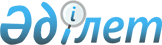 Об утверждении Правил оказания стационарозамещающей помощиПриказ Министра здравоохранения и социального развития Республики Казахстан от 17 августа 2015 года № 669. Зарегистрирован в Министерстве юстиции Республики Казахстан 23 сентября 2015 года № 12106. В соответствии с подпунктом 95) пункта 1 статьи 7 Кодекса Республики Казахстан от 18 сентября 2009 года "О здоровье народа и системе здравоохранения", ПРИКАЗЫВАЮ: 1. Утвердить прилагаемые Правила оказания стационарозамещающей помощи.2. Департаменту организации медицинской помощи Министерства здравоохранения и социального развития Республики Казахстан обеспечить:1) государственную регистрацию настоящего приказа в Министерстве юстиции Республики Казахстан;2) в течение десяти календарных дней после государственной регистрации настоящего приказа в Министерстве юстиции Республики Казахстан направление на официальное опубликование в периодических печатных изданиях и информационно-правовой системе "Әділет";3) размещение настоящего приказа на интернет-ресурсе Министерства здравоохранения и социального развития Республики Казахстан;4) в течение десяти рабочих дней после государственной регистрации настоящего приказа в Министерстве юстиции Республики Казахстан представление в Департамент юридической службы Министерства здравоохранения и социального развития Республики Казахстан сведений об исполнении мероприятий, предусмотренных подпунктами 1), 2) и 3) настоящего пункта.3. Контроль за исполнением настоящего приказа возложить на вице-министра здравоохранения и социального развития Республики Казахстан Цой А.В.4. Настоящий приказ вводится в действие после дня его первого официального опубликования. Правила оказания стационарозамещающей помощи Сноска. Правила в редакции приказа Министра здравоохранения РК от 24.04.2019 № ҚР ДСМ-47 (вводится в действие по истечении десяти календарных дней после дня его первого официального опубликования). Глава 1. Общие положения1. Настоящие Правила оказания стационарозамещающей помощи (далее – Правила) определяют порядок оказания стационарозамещающей помощи населению организациями здравоохранения в рамках гарантированного объема бесплатной медицинской помощи (далее – ГОБМП) и системы обязательного социального медицинского страхования.2. В настоящих Правилах используются следующие понятия:1) стационарозамещающая помощь – форма предоставления доврачебной, квалифицированной, специализированной медицинской помощи, в том числе с применением высокотехнологичных медицинских услуг, с медицинским наблюдением;2) дневной стационар – оказание стационарозамещающей помощи населению на базе организаций здравоохранения;3) стационар на дому – оказание стационарозамещающей помощи населению на дому;3) профильный специалист – медицинский работник с высшим медицинским образованием, имеющий сертификат по определенной специальности;4) портал Бюро госпитализации (далее - Портал) - единая система электронной регистрации, учета, обработки и хранения направлений пациентов на госпитализацию в стационар и дневной стационар в рамках ГОБМП и системы обязательного социального медицинского страхования;5) село – населенный пункт с численностью не менее 50 человек, из которых работники, занятые в сельском, лесном и охотничьем хозяйстве, пчеловодстве, рыболовстве и рыбоводстве, члены их семей и специалисты здравоохранения, социального обеспечения, образования, культуры и спорта составляют не менее половины населения.3. Стационарозамещающая помощь оказывается организациями здравоохранения, имеющими лицензию на соответствующие виды медицинской деятельности.4. Стационарозамещающая помощь в дневных стационарах предоставляется организациями здравоохранения, оказывающими амбулаторно-поликлиническую, стационарную помощь, в стационарах на дому – организациями здравоохранения, оказывающими амбулаторно-поликлиническую помощь.5. Стационарозамещающая помощь в рамках ГОБМП и системы обязательного социального медицинского страхования предоставляется в условиях дневного стационара и стационара на дому по направлению специалиста первичной медико-санитарной помощи или другой организации здравоохранения с результатами лабораторных, инструментальных исследований и консультаций профильных специалистов, необходимых для лечения данного пациента.6. Услуги по оказанию стационарозамещающей помощи, не входящие в перечень ГОБМП, оказываются на платной основе, в рамках добровольного медицинского страхования, обязательного социального медицинского страхования и иных незапрещенных источников.7. Питание при оказании стационарозамещающей помощи в рамках ГОБМП не предусмотрено, за исключением пациентов, получающих гемодиализные услуги. Глава 2. Виды медицинских услуг стационарозамещающей помощи8. Стационарозамещающая помощь включает:1) осмотр врача, консультации профильных специалистов по медицинским показаниям;2) диагностические услуги, в том числе лабораторные и патологоанатомические (гистологические исследования операционного и биопсийного материала, цитологические исследования) согласно протоколам диагностики и лечения;3) лечение основного заболевания, послужившего причиной стационарозамещающей терапии, с использованием лекарственных средств, медицинских изделий, путем проведения медицинских манипуляций и хирургических операций;4) проведение гемодиализа и перитонеального диализа;5) проведение химио - и лучевой терапии;6) медицинскую реабилитацию;7) организацию стационара на дому при острых и хронических состояниях, которые не позволяют пациенту самостоятельно посетить поликлинику; 8) обеспечение кровью, ее компонентами в соответствии с номенклатурой и в порядке их заготовки, переработки, хранения, реализации, а также кровью, ее компонентами, препаратами в соответствии с порядком их хранения, переливания, согласно приказа Министра здравоохранения Республики Казахстан от 6 ноября 2009 года № 666 "Об утверждении Номенклатуры, Правил заготовки, переработки, хранения, реализации крови и ее компонентов, а также Правил хранения, переливания крови, ее компонентов и препаратов" (зарегистрирован в Реестре государственной регистрации нормативных правовых актов под № 5925), при оказании стационарозамещающей помощи при круглосуточных стационарах;9) организацию паллиативной помощи и сестринского ухода;10) экспертизу временной нетрудоспособности.9. Стационарозамещающая помощь в специализированных медицинских организациях и (или) отделениях соответствующего профиля оказывается пациенту по заключению специалиста со следующими заболеваниями:1) психическое расстройство и расстройство поведения, связанное с употреблением психоактивных веществ; 2) злокачественные новообразования; 3) инфекционные и паразитарные заболевания (кишечные инфекции, бактериальные зоонозы, вакциноуправляемые инфекции);4) туберкулез при наличии условий изоляции пациента и БК (-); 5) кожные (контагиозные дерматозы, инфестации) и венерические заболевания.  Глава 3. Порядок оказания стационарозамещающей помощи 10. Стационарозамещающая помощь в условиях амбулаторно-поликлинических организаций здравоохранения, круглосуточного стационара и стационара на дому оказывается в соответствии с перечнем заболеваний по кодам МКБ -10 для преимущественного лечения в дневном стационаре согласно приложению 1 к настоящему приказу. При проведении лечебно-диагностических мероприятий в приемном отделении стационара до установления диагноза, не требующего лечения в условиях круглосуточного стационара принимается решение о продолжении лечения в амбулаторных или стационарозамещающих условиях в соответствии с Правилами оказания стационарной помощи, утвержденный приказом Министра здравоохранения и социального развития Республики Казахстан от 29 сентября 2015 года № 761 "Об утверждении Правил оказания стационарной помощи" зарегистрирован в Министерстве юстиции Республики Казахстан 28 октября 2015 года № 12204 (далее – Правила оказания стационарной помощи). 11. Стационарозамещающая помощь в условиях амбулаторно-поликлинических организаций здравоохранения, круглосуточного стационара оказывается в соответствии с перечнем операций и манипуляций по кодам МКБ-9 подлежащих преимущественному лечению в дневном стационаре согласно приложению 2 к настоящему приказу. 12. Стационарозамещающая помощь в условиях круглосуточного стационара оказывается в соответствии с перечнем операций и манипуляций по кодам МКБ-9 согласно приложению 3 к настоящему приказу. 13. Стационарозамещающая помощь в условиях амбулаторно-поликлинических организаций здравоохранения, круглосуточного стационара и стационара на дому на уровне села оказывается в соответствии с перечнем заболеваний по кодам МКБ-10 для преимущественного лечения в дневном стационаре согласно приложению 4 к настоящему приказу. 14. Стационарозамещающая помощь в условиях амбулаторно-поликлинических организаций здравоохранения, круглосуточного стационара на уровне села оказывается в соответствии с перечнем операций и манипуляций по кодам МКБ-9 подлежащих преимущественному лечению в дневном стационаре согласно приложению 5 к настоящему приказу. 15. Стационарозамещающая помощь в условиях круглосуточного стационара на уровне села оказывается в соответствии с перечнем операций и манипуляций по кодам МКБ-9 согласно приложению 6 к настоящему приказу.16. Дети до 3- х лет госпитализируются в дневной стационар совместно с лицами, непосредственно осуществляющим уход за ними или сопровождающим лицом, уполномоченным его законным представителем.17. При направлении пациента в дневной стационар, в стационар на дому необходимо:руководствоваться приложениями к приказу по соответствию перечня заболеваний, операций и манипуляций согласно кодам МКБ - 10, 9 для преимущественного лечения в дневном стационаре и на дому;при наличии показаний специалист ПМСП или другой организации здравоохранения проводит пациенту клинико-диагностические (лабораторные, инструментальные и функциональные) исследования, консультации профильных специалистов соответственно направляемому диагнозу, руководствуясь клиническими протоколами диагностики и лечения;формировать выписку из медицинской карты с рекомендациями профильных специалистов по лечению пациента в дневном стационаре и стационаре на дому;регистрировать в портале Бюро госпитализации (далее - Портал) данные пациента с указанием основного диагноза по кодам МКБ - 10, 9 без определения планируемой даты плановой госпитализации согласно Правил оказания стационарной помощи. При направлении на получение услуг гемодиализа и перитонеального диализа дополнительно указывать уточняющий код Z49.1 Экстракорпоральный диализ (диализ почечный) и Z49.2 Другой вид диализа (перитонеальный диализ). 18. При поступлении пациента в дневной стационар, в стационар на дому заполняется учетная медицинская документация, утвержденная приказом исполняющего обязанности Министра здравоохранения Республики Казахстан от 23 ноября 2010 года № 907 "Об утверждении форм первичной медицинской документации организаций здравоохранения", зарегистрирован в Реестре государственной регистрации нормативных правовых актов под № 6697 (далее – приказ № 907);19. Показаниями для госпитализации в дневной стационар при амбулаторно-поликлинических организациях здравоохранения являются:1) проведение комплекса лечения и обследования пациенту, который по ряду социальных причин не может быть госпитализирован в стационар (кормящаая мать ребенка до одного года, наличие детей до 3-х лет, нуждающихся в уходе, потребность в уходе за инвалидом) по перечню заболеваний по кодам МКБ - 10 для лечения в круглосуточном стационаре;2) проведение оперативных вмешательств, не требующих реанимационной поддержки;3) обострение хронических заболеваний, не требующих круглосуточное медицинское наблюдение;4) активное плановое оздоровление группы пациентов с хроническими заболеваниями, подлежащих динамическому наблюдению; 5) долечивание пациента терапевтического профиля на следущий день после стационарного лечения независимо от перечня заболеваний по кодам МКБ- 10 для преимущественного лечения в дневном стационаре;  6) проведение курсов реабилитационных мероприятий 3-го этапа. 7) паллиативная помощь.20. Показаниями для госпитализации в дневной стационар при круглосуточном стационаре являются:1) проведение операций и вмешательств со специальной предоперационной подготовкой и реанимационной поддержкой;2) проведение сложных диагностических исследований, требующих специальной предварительной подготовки, а также не доступных в амбулаторно-поликлинических организациях здравоохранения;3) невозможность госпитализации в круглосуточный стационар в ситуациях, зависящих от пациента (кормящие матери, маленькие дети и другие семейные обстоятельства), невозможность хирургического лечения в дневном стационаре поликлиники, и не требующих соблюдения постельного режима по перечню заболеваний по кодам МКБ - 10 и 9 для лечения в круглосуточном стационаре; 4) наблюдение и лечение, связанные с переливанием препаратов крови, внутривенных вливаний кровезамещающих жидкостей, специфической гипосенсибилизирующей терапии, инъекций сильнодействующих препаратов, внутрисуставных введений лекарственных средств; 5) долечивание пациента хирургического профиля на следущий день после стационарного лечения при наличии показаний к ранней выписке после оперативного лечения по перечню заболеваний по кодам МКБ - 9 для лечения в круглосуточном стационаре;6) паллиативная помощь;7) химиотерапия, лучевая терапия.21. Общими противопоказаниями для предоставления стационарозамещающей помощи являются:1) заболевания, требующие круглосуточного проведения лечебных процедур и медицинского наблюдения; 2) инфекционные заболевания в период эпидемиологической опасности;  3) заболевания, представляющие опасность для окружающих, в соответствии с приказом Министра здравоохранения и социального развития Республики Казахстан от 21 мая 2015 года № 367 "Об утверждении перечня социально значимых заболеваний и заболеваний, представляющих опасность для окружающих" (зарегистрирован в Реестре государственной регистрации нормативных правовых актов под № 11512). 22. Медицинская помощь в условиях стационарозамещающей помощи в дневном стационаре и стационаре на дому оказывается специалистами ПМСП (участковыми терапевтами, педиатрами, врачами общей практики, фельдшерами, акушерами, социальными работниками в области здравоохранения и медицинскими сестрами), по медицинским показаниям проводится консультации профильных специалистов. 23. Пациенты, находящиеся на лечении в дневном стационаре подлежат ежедневному осмотру медицинским работником.24. Стационар на дому на селе может организован средним медицинским работником медпункта, фельдшерско-акушерского пункта после осмотра врача ПМСП (врачебной амбулатории) и его рекомендации. 25. Оказание стационарозамещающей помощи в дневном стационаре и стационаре на дому координирует заведующий отделением участковой (общеврачебной) службы, при его отсутствии, участковый врач (врач общей практики), участковый врач – терапевт (педиатр). 26. Врач при оказании стационарозамещающей помощи в дневном стационаре и стационаре на дому осматривает пациента, корректирует проводимое лечение, при необходимости назначает дополнительные лабораторные, инструментальные исследования и консультации профильных специалистов, согласно стандартам организации оказания медицинской помощи профильных служб и руководствуясь клиническими протоколами диагностики и лечения. При обнаружении фактов насилия и телесных повреждений оказывает лечебно-профилактическую помощь, проводит медицинскую реабилитацию, извещает органы внутренних дел о фактах обращения потерпевших и оказания им медицинской помощи.27. При ухудшении тяжести состояния в дневном стационаре, медицинскими работниками организации здравоохранения, в которой находится пациент, оказывается неотложная медицинская помощь и пациент направляется в круглосуточный стационар для продолжения лечения с транспортировкой бригадами скорой медицинской помощи.28. При улучшении состояния и необходимости продолжения терапии, не требующей стационарозамещающей помощи, пациент направляется на дальнейшее амбулаторное лечение под наблюдение специалиста ПМСП по месту прикрепления с передачей актива.29. Показаниями для ведения пациента в стационаре на дому, не требующих круглосуточного наблюдения, являются нарушения функций органов, препятствующих ежедневному посещению дневного стационара пациентом при необходимости получения стационарозамещающей медицинской помощи, а также наличие орфанных (редких) заболеваний у детей, сопряженных с высоким риском инфекционных осложнений и требующих изоляции в период сезонных вирусных заболеваний, для получения регулярной заместительной ферментативной и антибактериальной терапии.30. Длительность лечения с момента поступления пациента составляет:1) в дневном стационаре не менее 3-х дней и не более 8 рабочих дней, за исключением пациентов, находящихся на гемодиализе, перитонеальном диализе, химио- и лучевой терапии, программной терапии, медицинской реабилитации и восстановительном лечении;2) в стационаре на дому не менее 3 рабочих дней и при острых заболеваниях не более 5 рабочих дней, при обострении хронических заболеваний не более 8 рабочих дней. 31. Режим работы дневного стационара при амбулаторно-поликлинических организациях, устанавливается с 08.00 до 20.00 часов с обеспечением выполнения назначений в праздничные и выходные дни дежурным персоналом по скользящему графику. 32. При выписке пациента, получившего стационарозамещающую помощь, заполняется статистическая карта прошедшего лечение в дневном стационаре и стационаре на дому по форме 066-4/у, утвержденной приказом № 907. 33. Выписка из медицинской карты больного с необходимыми рекомендациями выдается на руки пациенту по форме № 027/у, утвержденной приказом № 907.34. Медицинская помощь не оказывается в условиях дневного стационара пациентам, нуждающимся в постельном режиме. Перечень заболеваний по кодам МКБ 10 для преимущественного лечения в дневном стационаре Перечень операций и манипуляций по кодам МКБ - 9 подлежащих преимущественному лечению в дневном стационаре Перечень операций и манипуляций по кодам МКБ - 9 подлежащих лечению в дневном стационаре только при круглосуточном стационаре Перечень заболеваний по кодам МКБ 10 для преимущественного лечения в дневном стационаре на селе Перечень операций и манипуляций по кодам МКБ - 9 подлежащих преимущественному лечению в дневном стационаре на селе Перечень операций и манипуляций по кодам МКБ - 9 подлежащих лечению в дневном стационаре только при круглосуточном стационаре на селе© 2012. РГП на ПХВ Республиканский центр правовой информации Министерства юстиции Республики КазахстанМинистрздравоохранения исоциального развитияРеспублики КазахстанТ. ДуйсеноваУтверждены
приказом Министра здравоохранения
и социального развития
Республики Казахстан
от 17 августа 2015 года № 669Приложение 1
к Правилам оказания
стационарзамещающей помощи№Kод МКБ-10Наименование МКБ-10Наименование МКБ-10Наименование МКБ-101A50.3Позднее врожденное сифилитическое поражение глазПозднее врожденное сифилитическое поражение глазПозднее врожденное сифилитическое поражение глаз2A50.4Поздний врожденный нейросифилис [ювенильный нейросифилис] (G05.0*, G01*, G63.0*)Поздний врожденный нейросифилис [ювенильный нейросифилис] (G05.0*, G01*, G63.0*)Поздний врожденный нейросифилис [ювенильный нейросифилис] (G05.0*, G01*, G63.0*)3A50.7Поздний врожденный сифилис неуточненныйПоздний врожденный сифилис неуточненныйПоздний врожденный сифилис неуточненный4A50.9Врожденный сифилис неуточненныйВрожденный сифилис неуточненныйВрожденный сифилис неуточненный5B02.9Опоясывающий лишай без осложненийОпоясывающий лишай без осложненийОпоясывающий лишай без осложнений6B17.9Острый вирусный гепатит неуточненныйОстрый вирусный гепатит неуточненныйОстрый вирусный гепатит неуточненный7B18.0Хронический вирусный гепатит В с дельта-агентомХронический вирусный гепатит В с дельта-агентомХронический вирусный гепатит В с дельта-агентом8B18.1Хронический вирусный гепатит В без дельта-агентаХронический вирусный гепатит В без дельта-агентаХронический вирусный гепатит В без дельта-агента9B18.2Хронический вирусный гепатит сХронический вирусный гепатит сХронический вирусный гепатит с10B18.8Другие хронические вирусные гепатитыДругие хронические вирусные гепатитыДругие хронические вирусные гепатиты11B18.9Хронический вирусный гепатит неуточненныйХронический вирусный гепатит неуточненныйХронический вирусный гепатит неуточненный12C00.0Злокачественное новообразование наружной поверхности верхней губыЗлокачественное новообразование наружной поверхности верхней губыЗлокачественное новообразование наружной поверхности верхней губы13C00.1Злокачественное новообразование наружной поверхности нижней губыЗлокачественное новообразование наружной поверхности нижней губыЗлокачественное новообразование наружной поверхности нижней губы14C00.2Злокачественное новообразование наружной поверхности губы неуточненнойЗлокачественное новообразование наружной поверхности губы неуточненнойЗлокачественное новообразование наружной поверхности губы неуточненной15C00.3Злокачественное новообразование внутренней поверхности верхней губыЗлокачественное новообразование внутренней поверхности верхней губыЗлокачественное новообразование внутренней поверхности верхней губы16C00.4Злокачественное новообразование внутренней поверхности нижней губыЗлокачественное новообразование внутренней поверхности нижней губыЗлокачественное новообразование внутренней поверхности нижней губы17C00.5Злокачественное новообразование внутренней поверхности губы неуточненнойЗлокачественное новообразование внутренней поверхности губы неуточненнойЗлокачественное новообразование внутренней поверхности губы неуточненной18C00.6Злокачественное новообразование спайки губыЗлокачественное новообразование спайки губыЗлокачественное новообразование спайки губы19C00.8Злокачественное поражение, выходящее за пределы одной и более вышеуказанных локализаций губыЗлокачественное поражение, выходящее за пределы одной и более вышеуказанных локализаций губыЗлокачественное поражение, выходящее за пределы одной и более вышеуказанных локализаций губы20C00.9Злокачественное новообразование губы неуточненной частиЗлокачественное новообразование губы неуточненной частиЗлокачественное новообразование губы неуточненной части21C01Злокачественное новообразование основания языкаЗлокачественное новообразование основания языкаЗлокачественное новообразование основания языка22C02.0Злокачественное новообразование спинки языкаЗлокачественное новообразование спинки языкаЗлокачественное новообразование спинки языка23C02.1Злокачественное новообразование боковой поверхности языкаЗлокачественное новообразование боковой поверхности языкаЗлокачественное новообразование боковой поверхности языка24C02.2Злокачественное новообразование нижней поверхности языкаЗлокачественное новообразование нижней поверхности языкаЗлокачественное новообразование нижней поверхности языка25C02.3Злокачественное новообразование передних 2/3 языка неуточненной частиЗлокачественное новообразование передних 2/3 языка неуточненной частиЗлокачественное новообразование передних 2/3 языка неуточненной части26C02.4Злокачественное новообразование язычной миндалиныЗлокачественное новообразование язычной миндалиныЗлокачественное новообразование язычной миндалины27C02.8Злокачественное поражение языка, выходящее за пределы одной и более вышеуказанных локализацийЗлокачественное поражение языка, выходящее за пределы одной и более вышеуказанных локализацийЗлокачественное поражение языка, выходящее за пределы одной и более вышеуказанных локализаций28C02.9Злокачественное новообразование языка неуточненной частиЗлокачественное новообразование языка неуточненной частиЗлокачественное новообразование языка неуточненной части29C03.0Злокачественное новообразование десны верхней челюстиЗлокачественное новообразование десны верхней челюстиЗлокачественное новообразование десны верхней челюсти30C03.1Злокачественное новообразование десны нижней челюстиЗлокачественное новообразование десны нижней челюстиЗлокачественное новообразование десны нижней челюсти31C03.9Злокачественное новообразование десны неуточненноеЗлокачественное новообразование десны неуточненноеЗлокачественное новообразование десны неуточненное32C04.0Злокачественное новообразование передней части дна полости ртаЗлокачественное новообразование передней части дна полости ртаЗлокачественное новообразование передней части дна полости рта33C04.1Злокачественное новообразование боковой части дна полости ртаЗлокачественное новообразование боковой части дна полости ртаЗлокачественное новообразование боковой части дна полости рта34C04.8Злокачественное поражение дна полости рта, выходящее за пределы одной и более вышеуказанных локализацийЗлокачественное поражение дна полости рта, выходящее за пределы одной и более вышеуказанных локализацийЗлокачественное поражение дна полости рта, выходящее за пределы одной и более вышеуказанных локализаций35C04.9Злокачественное новообразование дна полости рта неуточненнойЗлокачественное новообразование дна полости рта неуточненнойЗлокачественное новообразование дна полости рта неуточненной36C05.0Злокачественное новообразование твердого небаЗлокачественное новообразование твердого небаЗлокачественное новообразование твердого неба37C05.1Злокачественное новообразование мягкого небаЗлокачественное новообразование мягкого небаЗлокачественное новообразование мягкого неба38C05.2Злокачественное новообразование язычкаЗлокачественное новообразование язычкаЗлокачественное новообразование язычка39C05.8Злокачественное поражение неба, выходящее за пределы одной и более вышеуказанных локализацийЗлокачественное поражение неба, выходящее за пределы одной и более вышеуказанных локализацийЗлокачественное поражение неба, выходящее за пределы одной и более вышеуказанных локализаций40C05.9Злокачественное новообразование неба неуточненноеЗлокачественное новообразование неба неуточненноеЗлокачественное новообразование неба неуточненное41C06.0Злокачественное новообразование слизистой оболочки щекиЗлокачественное новообразование слизистой оболочки щекиЗлокачественное новообразование слизистой оболочки щеки42C06.1Злокачественное новообразование преддверия ртаЗлокачественное новообразование преддверия ртаЗлокачественное новообразование преддверия рта43C06.2Злокачественное новообразование ретромолярной областиЗлокачественное новообразование ретромолярной областиЗлокачественное новообразование ретромолярной области44C06.8Злокачественное поражение рта, выходящее за пределы одной и более вышеуказанных локализацийЗлокачественное поражение рта, выходящее за пределы одной и более вышеуказанных локализацийЗлокачественное поражение рта, выходящее за пределы одной и более вышеуказанных локализаций45C06.9Злокачественное новообразование рта неуточненноеЗлокачественное новообразование рта неуточненноеЗлокачественное новообразование рта неуточненное46C07Злокачественное новообразование околоушной слюнной железыЗлокачественное новообразование околоушной слюнной железыЗлокачественное новообразование околоушной слюнной железы47C08.0Злокачественное новообразование поднижнечелюстной железыЗлокачественное новообразование поднижнечелюстной железыЗлокачественное новообразование поднижнечелюстной железы48C08.1Злокачественное новообразование подъязычной железыЗлокачественное новообразование подъязычной железыЗлокачественное новообразование подъязычной железы49C08.8Злокачественное поражение больших слюнных желез, выходящее за пределы одной и более вышеуказанных локализацийЗлокачественное поражение больших слюнных желез, выходящее за пределы одной и более вышеуказанных локализацийЗлокачественное поражение больших слюнных желез, выходящее за пределы одной и более вышеуказанных локализаций50C08.9Злокачественное новообразование большой слюнной железы неуточненнойЗлокачественное новообразование большой слюнной железы неуточненнойЗлокачественное новообразование большой слюнной железы неуточненной51C09.0Злокачественное новообразование миндаликовой ямочкиЗлокачественное новообразование миндаликовой ямочкиЗлокачественное новообразование миндаликовой ямочки52C09.1Злокачественное новообразование дужки небной миндалины (передней)(задней)Злокачественное новообразование дужки небной миндалины (передней)(задней)Злокачественное новообразование дужки небной миндалины (передней)(задней)53C09.8Злокачественное поражение миндалины, выходящее за пределы одной и более вышеуказанных локализацийЗлокачественное поражение миндалины, выходящее за пределы одной и более вышеуказанных локализацийЗлокачественное поражение миндалины, выходящее за пределы одной и более вышеуказанных локализаций54C09.9Злокачественное новообразование миндалины неуточненнойЗлокачественное новообразование миндалины неуточненнойЗлокачественное новообразование миндалины неуточненной55C10.0Злокачественное новообразование ямки надгортанникаЗлокачественное новообразование ямки надгортанникаЗлокачественное новообразование ямки надгортанника56C10.1Злокачественное новообразование передней поверхности надгортанникаЗлокачественное новообразование передней поверхности надгортанникаЗлокачественное новообразование передней поверхности надгортанника57C10.2Злокачественное новообразование боковой стенки ротоглоткиЗлокачественное новообразование боковой стенки ротоглоткиЗлокачественное новообразование боковой стенки ротоглотки58C10.3Злокачественное новообразование задней стенки ротоглоткиЗлокачественное новообразование задней стенки ротоглоткиЗлокачественное новообразование задней стенки ротоглотки59C10.4Злокачественное новообразование жаберных щелейЗлокачественное новообразование жаберных щелейЗлокачественное новообразование жаберных щелей60C10.8Злокачественное поражение ротоглотки, выходящее за пределы одной и более вышеуказанных локализацийЗлокачественное поражение ротоглотки, выходящее за пределы одной и более вышеуказанных локализацийЗлокачественное поражение ротоглотки, выходящее за пределы одной и более вышеуказанных локализаций61C10.9Злокачественное новообразование ротоглотки неуточненноеЗлокачественное новообразование ротоглотки неуточненноеЗлокачественное новообразование ротоглотки неуточненное62C11.0Злокачественное новообразование верхней стенки носоглоткиЗлокачественное новообразование верхней стенки носоглоткиЗлокачественное новообразование верхней стенки носоглотки63C11.1Злокачественное новообразование задней стенки носоглоткиЗлокачественное новообразование задней стенки носоглоткиЗлокачественное новообразование задней стенки носоглотки64C11.2Злокачественное новообразование боковой стенки носоглоткиЗлокачественное новообразование боковой стенки носоглоткиЗлокачественное новообразование боковой стенки носоглотки65C11.3Злокачественное новообразование передней стенки носоглоткиЗлокачественное новообразование передней стенки носоглоткиЗлокачественное новообразование передней стенки носоглотки66C11.8Злокачественное поражение носоглотки, выходящее за пределы одной и более вышеуказанных локализацийЗлокачественное поражение носоглотки, выходящее за пределы одной и более вышеуказанных локализацийЗлокачественное поражение носоглотки, выходящее за пределы одной и более вышеуказанных локализаций67C11.9Злокачественное новообразование носоглотки неуточненноеЗлокачественное новообразование носоглотки неуточненноеЗлокачественное новообразование носоглотки неуточненное68C12Злокачественное новообразование грушевидного синусаЗлокачественное новообразование грушевидного синусаЗлокачественное новообразование грушевидного синуса69C13.0Злокачественное новообразование заперстневидной области нижней части глоткиЗлокачественное новообразование заперстневидной области нижней части глоткиЗлокачественное новообразование заперстневидной области нижней части глотки70C13.1Злокачественное новообразование черпалонадгортанной складки нижней части глоткиЗлокачественное новообразование черпалонадгортанной складки нижней части глоткиЗлокачественное новообразование черпалонадгортанной складки нижней части глотки71C13.2Злокачественное новообразование задней стенки нижней части глоткиЗлокачественное новообразование задней стенки нижней части глоткиЗлокачественное новообразование задней стенки нижней части глотки72C13.8Злокачественное поражение нижней части глотки, выходящее за пределы одной и более вышеуказанных локализацийЗлокачественное поражение нижней части глотки, выходящее за пределы одной и более вышеуказанных локализацийЗлокачественное поражение нижней части глотки, выходящее за пределы одной и более вышеуказанных локализаций73C13.9Злокачественное новообразование нижней части глотки неуточненноеЗлокачественное новообразование нижней части глотки неуточненноеЗлокачественное новообразование нижней части глотки неуточненное74C14.0Злокачественное новообразование глотки неуточненноеЗлокачественное новообразование глотки неуточненноеЗлокачественное новообразование глотки неуточненное75C14.2Злокачественное новообразование глоточного кольца ВальдейераЗлокачественное новообразование глоточного кольца ВальдейераЗлокачественное новообразование глоточного кольца Вальдейера76C14.8Злокачественное поражение губы, полости рта и глотки, выходящее за пределы одной и более вышеуказанных локализацийЗлокачественное поражение губы, полости рта и глотки, выходящее за пределы одной и более вышеуказанных локализацийЗлокачественное поражение губы, полости рта и глотки, выходящее за пределы одной и более вышеуказанных локализаций77C15.0Злокачественное новообразование шейного отдела пищеводаЗлокачественное новообразование шейного отдела пищеводаЗлокачественное новообразование шейного отдела пищевода78C15.1Злокачественное новообразование грудного отдела пищеводаЗлокачественное новообразование грудного отдела пищеводаЗлокачественное новообразование грудного отдела пищевода79C15.2Злокачественное новообразование абдоминального отдела пищеводаЗлокачественное новообразование абдоминального отдела пищеводаЗлокачественное новообразование абдоминального отдела пищевода80C15.3Злокачественное новообразование верхней трети пищеводаЗлокачественное новообразование верхней трети пищеводаЗлокачественное новообразование верхней трети пищевода81C15.4Злокачественное новообразование средней трети пищеводаЗлокачественное новообразование средней трети пищеводаЗлокачественное новообразование средней трети пищевода82C15.5Злокачественное новообразование нижней трети пищеводаЗлокачественное новообразование нижней трети пищеводаЗлокачественное новообразование нижней трети пищевода83C15.8Злокачественное поражение пищевода, выходящее за пределы одной и более вышеуказанных локализацийЗлокачественное поражение пищевода, выходящее за пределы одной и более вышеуказанных локализацийЗлокачественное поражение пищевода, выходящее за пределы одной и более вышеуказанных локализаций84C15.9Злокачественное новообразование пищевода неуточненноеЗлокачественное новообразование пищевода неуточненноеЗлокачественное новообразование пищевода неуточненное85C16.0Злокачественное новообразование кардии желудкаЗлокачественное новообразование кардии желудкаЗлокачественное новообразование кардии желудка86C16.1Злокачественное новообразование дна желудкаЗлокачественное новообразование дна желудкаЗлокачественное новообразование дна желудка87C16.2Злокачественное новообразование тела желудкаЗлокачественное новообразование тела желудкаЗлокачественное новообразование тела желудка88C16.3Злокачественное новообразование преддверия желудкаЗлокачественное новообразование преддверия желудкаЗлокачественное новообразование преддверия желудка89C16.4Злокачественное новообразование привратника желудкаЗлокачественное новообразование привратника желудкаЗлокачественное новообразование привратника желудка90C16.5Злокачественное новообразование малой кривизны желудка неуточненной частиЗлокачественное новообразование малой кривизны желудка неуточненной частиЗлокачественное новообразование малой кривизны желудка неуточненной части91C16.6Злокачественное новообразование большой кривизны желудка неуточненной частиЗлокачественное новообразование большой кривизны желудка неуточненной частиЗлокачественное новообразование большой кривизны желудка неуточненной части92C16.8Злокачественное поражение желудка, выходящее за пределы одной и более вышеуказанных локализацийЗлокачественное поражение желудка, выходящее за пределы одной и более вышеуказанных локализацийЗлокачественное поражение желудка, выходящее за пределы одной и более вышеуказанных локализаций93C16.9Злокачественное новообразование желудка неуточненной локализацииЗлокачественное новообразование желудка неуточненной локализацииЗлокачественное новообразование желудка неуточненной локализации94C17.0Злокачественное новообразование двенадцатиперстной кишкиЗлокачественное новообразование двенадцатиперстной кишкиЗлокачественное новообразование двенадцатиперстной кишки95C17.1Злокачественное новообразование тощей кишкиЗлокачественное новообразование тощей кишкиЗлокачественное новообразование тощей кишки96C17.2Злокачественное новообразование подвздошной кишкиЗлокачественное новообразование подвздошной кишкиЗлокачественное новообразование подвздошной кишки97C17.3Злокачественное новообразование дивертикула меккеляЗлокачественное новообразование дивертикула меккеляЗлокачественное новообразование дивертикула меккеля98C17.8Злокачественное поражение тонкого кишечника, выходящее за пределы одной и более вышеуказанных локализацийЗлокачественное поражение тонкого кишечника, выходящее за пределы одной и более вышеуказанных локализацийЗлокачественное поражение тонкого кишечника, выходящее за пределы одной и более вышеуказанных локализаций99C17.9Злокачественное новообразование тонкого кишечника неуточненной локализацииЗлокачественное новообразование тонкого кишечника неуточненной локализацииЗлокачественное новообразование тонкого кишечника неуточненной локализации100C18.0Злокачественное новообразование слепой кишкиЗлокачественное новообразование слепой кишкиЗлокачественное новообразование слепой кишки101C18.1Злокачественное новообразование червеобразного отросткаЗлокачественное новообразование червеобразного отросткаЗлокачественное новообразование червеобразного отростка102C18.2Злокачественное новообразование восходящей ободочной кишкиЗлокачественное новообразование восходящей ободочной кишкиЗлокачественное новообразование восходящей ободочной кишки103C18.3Злокачественное новообразование печеночного изгибаЗлокачественное новообразование печеночного изгибаЗлокачественное новообразование печеночного изгиба104C18.4Злокачественное новообразование поперечной ободочной кишкиЗлокачественное новообразование поперечной ободочной кишкиЗлокачественное новообразование поперечной ободочной кишки105C18.5Злокачественное новообразование селезеночного изгибаЗлокачественное новообразование селезеночного изгибаЗлокачественное новообразование селезеночного изгиба106C18.6Злокачественное новообразование нисходящей ободочной кишкиЗлокачественное новообразование нисходящей ободочной кишкиЗлокачественное новообразование нисходящей ободочной кишки107C18.7Злокачественное новообразование сигмовидной кишкиЗлокачественное новообразование сигмовидной кишкиЗлокачественное новообразование сигмовидной кишки108C18.8Злокачественное поражение ободочной кишки, выходящее за пределы одной и более вышеуказанных локализацийЗлокачественное поражение ободочной кишки, выходящее за пределы одной и более вышеуказанных локализацийЗлокачественное поражение ободочной кишки, выходящее за пределы одной и более вышеуказанных локализаций109C18.9Злокачественное новообразование ободочной кишки неуточненной локализацииЗлокачественное новообразование ободочной кишки неуточненной локализацииЗлокачественное новообразование ободочной кишки неуточненной локализации110C19Злокачественное новообразование ректосигмоидного соединенияЗлокачественное новообразование ректосигмоидного соединенияЗлокачественное новообразование ректосигмоидного соединения111C20Злокачественное новообразование прямой кишкиЗлокачественное новообразование прямой кишкиЗлокачественное новообразование прямой кишки112C21.0Злокачественное новообразование заднего прохода неуточненной локализацииЗлокачественное новообразование заднего прохода неуточненной локализацииЗлокачественное новообразование заднего прохода неуточненной локализации113C21.1Злокачественное новообразование анального каналаЗлокачественное новообразование анального каналаЗлокачественное новообразование анального канала114C21.2Злокачественное новообразование клоакогенной зоныЗлокачественное новообразование клоакогенной зоныЗлокачественное новообразование клоакогенной зоны115C21.8Злокачественное поражение прямой кишки, заднего прохода [ануса] и анального канала, выходящее за пределы одной и более вышеуказанных локализацийЗлокачественное поражение прямой кишки, заднего прохода [ануса] и анального канала, выходящее за пределы одной и более вышеуказанных локализацийЗлокачественное поражение прямой кишки, заднего прохода [ануса] и анального канала, выходящее за пределы одной и более вышеуказанных локализаций116C22.0Печеночноклеточный ракПеченочноклеточный ракПеченочноклеточный рак117C22.1Рак внутрипеченочного желчного протокаРак внутрипеченочного желчного протокаРак внутрипеченочного желчного протока118C22.2ГепатобластомаГепатобластомаГепатобластома119C22.3Ангиосаркома печениАнгиосаркома печениАнгиосаркома печени120C22.4Другие саркомы печениДругие саркомы печениДругие саркомы печени121C22.7Другие уточненные раки печениДругие уточненные раки печениДругие уточненные раки печени122C22.9Злокачественное новообразование печени неуточненноеЗлокачественное новообразование печени неуточненноеЗлокачественное новообразование печени неуточненное123C23Злокачественное новообразование желчного пузыряЗлокачественное новообразование желчного пузыряЗлокачественное новообразование желчного пузыря124C24.0Злокачественное новообразование внепеченочного желчного протокаЗлокачественное новообразование внепеченочного желчного протокаЗлокачественное новообразование внепеченочного желчного протока125C24.1Злокачественное новообразование ампулы фатерова сосочкаЗлокачественное новообразование ампулы фатерова сосочкаЗлокачественное новообразование ампулы фатерова сосочка126C24.8Злокачественное поражение желчных путей, выходящее за пределы одной и более вышеуказанных локализацийЗлокачественное поражение желчных путей, выходящее за пределы одной и более вышеуказанных локализацийЗлокачественное поражение желчных путей, выходящее за пределы одной и более вышеуказанных локализаций127C24.9Злокачественное новообразование желчных путей неуточненноеЗлокачественное новообразование желчных путей неуточненноеЗлокачественное новообразование желчных путей неуточненное128C25.0Злокачественное новообразование головки поджелудочной железыЗлокачественное новообразование головки поджелудочной железыЗлокачественное новообразование головки поджелудочной железы129C25.1Злокачественное новообразование тела поджелудочной железыЗлокачественное новообразование тела поджелудочной железыЗлокачественное новообразование тела поджелудочной железы130C25.2Злокачественное новообразование хвоста поджелудочной железыЗлокачественное новообразование хвоста поджелудочной железыЗлокачественное новообразование хвоста поджелудочной железы131C25.3Злокачественное новообразование протока поджелудочной железыЗлокачественное новообразование протока поджелудочной железыЗлокачественное новообразование протока поджелудочной железы132C25.4Злокачественное новообразование островковых клеток поджелудочной железыЗлокачественное новообразование островковых клеток поджелудочной железыЗлокачественное новообразование островковых клеток поджелудочной железы133C25.7Злокачественное новообразование других частей поджелудочной железыЗлокачественное новообразование других частей поджелудочной железыЗлокачественное новообразование других частей поджелудочной железы134C25.8Злокачественное поражение поджелудочной железы, выходящее за пределы одной и более вышеуказанных локализацийЗлокачественное поражение поджелудочной железы, выходящее за пределы одной и более вышеуказанных локализацийЗлокачественное поражение поджелудочной железы, выходящее за пределы одной и более вышеуказанных локализаций135C25.9Злокачественное новообразование поджелудочной железы неуточненноеЗлокачественное новообразование поджелудочной железы неуточненноеЗлокачественное новообразование поджелудочной железы неуточненное136C26.0Злокачественное новообразование кишечного тракта неуточненной частиЗлокачественное новообразование кишечного тракта неуточненной частиЗлокачественное новообразование кишечного тракта неуточненной части137C26.1Злокачественное новообразование селезенкиЗлокачественное новообразование селезенкиЗлокачественное новообразование селезенки138C26.8Злокачественное поражение органов пищеварения, выходящее за пределы одной и более вышеуказанных локализацийЗлокачественное поражение органов пищеварения, выходящее за пределы одной и более вышеуказанных локализацийЗлокачественное поражение органов пищеварения, выходящее за пределы одной и более вышеуказанных локализаций139C26.9Злокачественное новообразование неточно обозначенной локализации в пределах пищеварительной системыЗлокачественное новообразование неточно обозначенной локализации в пределах пищеварительной системыЗлокачественное новообразование неточно обозначенной локализации в пределах пищеварительной системы140C30.0Злокачественное новообразование полости носаЗлокачественное новообразование полости носаЗлокачественное новообразование полости носа141C30.1Злокачественное новообразование среднего ухаЗлокачественное новообразование среднего ухаЗлокачественное новообразование среднего уха142C31.0Злокачественное новообразование верхнечелюстной пазухиЗлокачественное новообразование верхнечелюстной пазухиЗлокачественное новообразование верхнечелюстной пазухи143C31.1Злокачественное новообразование решетчатой пазухиЗлокачественное новообразование решетчатой пазухиЗлокачественное новообразование решетчатой пазухи144C31.2Злокачественное новообразование лобной пазухиЗлокачественное новообразование лобной пазухиЗлокачественное новообразование лобной пазухи145C31.3Злокачественное новообразование клиновидной пазухиЗлокачественное новообразование клиновидной пазухиЗлокачественное новообразование клиновидной пазухи146C31.8Злокачественное поражение придаточных пазух, выходящее за пределы одной и более вышеуказанных локализацийЗлокачественное поражение придаточных пазух, выходящее за пределы одной и более вышеуказанных локализацийЗлокачественное поражение придаточных пазух, выходящее за пределы одной и более вышеуказанных локализаций147C31.9Злокачественное новообразование придаточной пазухи неуточненноеЗлокачественное новообразование придаточной пазухи неуточненноеЗлокачественное новообразование придаточной пазухи неуточненное148C32.0Злокачественное новообразование собственно голосового аппарата гортаниЗлокачественное новообразование собственно голосового аппарата гортаниЗлокачественное новообразование собственно голосового аппарата гортани149C32.1Злокачественное новообразование над собственно голосовым аппаратом гортаниЗлокачественное новообразование над собственно голосовым аппаратом гортаниЗлокачественное новообразование над собственно голосовым аппаратом гортани150C32.2Злокачественное новообразование под собственно голосовым аппаратом гортаниЗлокачественное новообразование под собственно голосовым аппаратом гортаниЗлокачественное новообразование под собственно голосовым аппаратом гортани151C32.3Злокачественное новообразование хрящей гортаниЗлокачественное новообразование хрящей гортаниЗлокачественное новообразование хрящей гортани152C32.8Злокачественное поражение гортани, выходящее за пределы одной и более вышеуказанных локализацийЗлокачественное поражение гортани, выходящее за пределы одной и более вышеуказанных локализацийЗлокачественное поражение гортани, выходящее за пределы одной и более вышеуказанных локализаций153C32.9Злокачественное новообразование гортани неуточненноеЗлокачественное новообразование гортани неуточненноеЗлокачественное новообразование гортани неуточненное154C33Злокачественное новообразование трахеиЗлокачественное новообразование трахеиЗлокачественное новообразование трахеи155C34.0Злокачественное новообразование главного бронхаЗлокачественное новообразование главного бронхаЗлокачественное новообразование главного бронха156C34.1Злокачественное новообразование верхней доли, бронхов или легкогоЗлокачественное новообразование верхней доли, бронхов или легкогоЗлокачественное новообразование верхней доли, бронхов или легкого157C34.2Злокачественное новообразование средней доли, бронхов или легкогоЗлокачественное новообразование средней доли, бронхов или легкогоЗлокачественное новообразование средней доли, бронхов или легкого158C34.3Злокачественное новообразование нижней доли, бронхов или легкогоЗлокачественное новообразование нижней доли, бронхов или легкогоЗлокачественное новообразование нижней доли, бронхов или легкого159C34.8Злокачественное поражение бронхов или легкого, выходящее за пределы одной и более вышеуказанных локализацийЗлокачественное поражение бронхов или легкого, выходящее за пределы одной и более вышеуказанных локализацийЗлокачественное поражение бронхов или легкого, выходящее за пределы одной и более вышеуказанных локализаций160C34.9Злокачественное новообразование бронхов или легкого неуточненной локализацииЗлокачественное новообразование бронхов или легкого неуточненной локализацииЗлокачественное новообразование бронхов или легкого неуточненной локализации161C37Злокачественное новообразование вилочковой железыЗлокачественное новообразование вилочковой железыЗлокачественное новообразование вилочковой железы162C38.0Злокачественное новообразование сердцаЗлокачественное новообразование сердцаЗлокачественное новообразование сердца163C38.1Злокачественное новообразование переднего средостенияЗлокачественное новообразование переднего средостенияЗлокачественное новообразование переднего средостения164C38.2Злокачественное новообразование заднего средостенияЗлокачественное новообразование заднего средостенияЗлокачественное новообразование заднего средостения165C38.3Злокачественное новообразование средостения неуточненной частиЗлокачественное новообразование средостения неуточненной частиЗлокачественное новообразование средостения неуточненной части166C38.4Злокачественное новообразование плеврыЗлокачественное новообразование плеврыЗлокачественное новообразование плевры167C38.8Злокачественное поражение сердца, средостения и плевры, выходящее за пределы одной и более вышеуказанных локализацийЗлокачественное поражение сердца, средостения и плевры, выходящее за пределы одной и более вышеуказанных локализацийЗлокачественное поражение сердца, средостения и плевры, выходящее за пределы одной и более вышеуказанных локализаций168C39.0Злокачественное новообразование верхних дыхательных путей неуточненной частиЗлокачественное новообразование верхних дыхательных путей неуточненной частиЗлокачественное новообразование верхних дыхательных путей неуточненной части169C39.8Злокачественное поражение органов дыхания и внутригрудных органов, выходящее за пределы одной и более вышеуказанных локализацийЗлокачественное поражение органов дыхания и внутригрудных органов, выходящее за пределы одной и более вышеуказанных локализацийЗлокачественное поражение органов дыхания и внутригрудных органов, выходящее за пределы одной и более вышеуказанных локализаций170C39.9Злокачественное новообразование неточно обозначенных локализаций в пределах органов дыханияЗлокачественное новообразование неточно обозначенных локализаций в пределах органов дыханияЗлокачественное новообразование неточно обозначенных локализаций в пределах органов дыхания171C40.0Злокачественное новообразование лопатки и длинных костей верхней конечностиЗлокачественное новообразование лопатки и длинных костей верхней конечностиЗлокачественное новообразование лопатки и длинных костей верхней конечности172C40.1Злокачественное новообразование коротких костей верхней конечностиЗлокачественное новообразование коротких костей верхней конечностиЗлокачественное новообразование коротких костей верхней конечности173C40.2Злокачественное новообразование длинных костей нижней конечностиЗлокачественное новообразование длинных костей нижней конечностиЗлокачественное новообразование длинных костей нижней конечности174C40.3Злокачественное новообразование коротких костей нижней конечностиЗлокачественное новообразование коротких костей нижней конечностиЗлокачественное новообразование коротких костей нижней конечности175C40.8Злокачественное поражение костей и суставных хрящей конечностей, выходящее за пределы одной и более вышеуказанных локализацийЗлокачественное поражение костей и суставных хрящей конечностей, выходящее за пределы одной и более вышеуказанных локализацийЗлокачественное поражение костей и суставных хрящей конечностей, выходящее за пределы одной и более вышеуказанных локализаций176C40.9Злокачественное новообразование костей и суставных хрящей конечности неуточненной локализацииЗлокачественное новообразование костей и суставных хрящей конечности неуточненной локализацииЗлокачественное новообразование костей и суставных хрящей конечности неуточненной локализации177C41.0Злокачественное новообразование костей черепа и лицаЗлокачественное новообразование костей черепа и лицаЗлокачественное новообразование костей черепа и лица178C41.1Злокачественное новообразование нижней челюстиЗлокачественное новообразование нижней челюстиЗлокачественное новообразование нижней челюсти179C41.2Злокачественное новообразование позвоночного столбаЗлокачественное новообразование позвоночного столбаЗлокачественное новообразование позвоночного столба180C41.3Злокачественное новообразование ребер, грудины и ключицыЗлокачественное новообразование ребер, грудины и ключицыЗлокачественное новообразование ребер, грудины и ключицы181C41.4Злокачественное новообразование костей таза, крестца и копчикаЗлокачественное новообразование костей таза, крестца и копчикаЗлокачественное новообразование костей таза, крестца и копчика182C41.8Злокачественное поражение костей и суставных хрящей, выходящее за пределы одной и более вышеуказанных локализацийЗлокачественное поражение костей и суставных хрящей, выходящее за пределы одной и более вышеуказанных локализацийЗлокачественное поражение костей и суставных хрящей, выходящее за пределы одной и более вышеуказанных локализаций183C41.9Злокачественное новообразование костей и суставных хрящей неуточненноеЗлокачественное новообразование костей и суставных хрящей неуточненноеЗлокачественное новообразование костей и суставных хрящей неуточненное184C43.0Злокачественная меланома губыЗлокачественная меланома губыЗлокачественная меланома губы185C43.1Злокачественная меланома века, включая спайку векЗлокачественная меланома века, включая спайку векЗлокачественная меланома века, включая спайку век186C43.2Злокачественная меланома уха и наружного слухового проходаЗлокачественная меланома уха и наружного слухового проходаЗлокачественная меланома уха и наружного слухового прохода187C43.3Злокачественная меланома других и неуточненных частей лицаЗлокачественная меланома других и неуточненных частей лицаЗлокачественная меланома других и неуточненных частей лица188C43.4Злокачественная меланома волосистой части головы и шеиЗлокачественная меланома волосистой части головы и шеиЗлокачественная меланома волосистой части головы и шеи189C43.5Злокачественная меланома туловищаЗлокачественная меланома туловищаЗлокачественная меланома туловища190C43.6Злокачественная меланома верхней конечности, включая область плечевого суставаЗлокачественная меланома верхней конечности, включая область плечевого суставаЗлокачественная меланома верхней конечности, включая область плечевого сустава191C43.7Злокачественная меланома нижней конечности, включая область тазобедренного суставаЗлокачественная меланома нижней конечности, включая область тазобедренного суставаЗлокачественная меланома нижней конечности, включая область тазобедренного сустава192C43.8Злокачественная меланома кожи, выходящая за пределы одной и более вышеуказанных локализацийЗлокачественная меланома кожи, выходящая за пределы одной и более вышеуказанных локализацийЗлокачественная меланома кожи, выходящая за пределы одной и более вышеуказанных локализаций193C43.9Злокачественная меланома кожи неуточненнаяЗлокачественная меланома кожи неуточненнаяЗлокачественная меланома кожи неуточненная194C44.0Злокачественное новообразование кожи губыЗлокачественное новообразование кожи губыЗлокачественное новообразование кожи губы195C44.1Злокачественное новообразование кожи века, включая спайку векЗлокачественное новообразование кожи века, включая спайку векЗлокачественное новообразование кожи века, включая спайку век196C44.2Злокачественное новообразование кожи уха и наружного слухового проходаЗлокачественное новообразование кожи уха и наружного слухового проходаЗлокачественное новообразование кожи уха и наружного слухового прохода197C44.3Злокачественное новообразование кожи других и неуточненных частей лицаЗлокачественное новообразование кожи других и неуточненных частей лицаЗлокачественное новообразование кожи других и неуточненных частей лица198C44.4Злокачественное новообразование кожи волосистой части головы и шеиЗлокачественное новообразование кожи волосистой части головы и шеиЗлокачественное новообразование кожи волосистой части головы и шеи199C44.5Злокачественное новообразование кожи туловищаЗлокачественное новообразование кожи туловищаЗлокачественное новообразование кожи туловища200C44.6Злокачественное новообразование кожи верхней конечности, включая область плечевого суставаЗлокачественное новообразование кожи верхней конечности, включая область плечевого суставаЗлокачественное новообразование кожи верхней конечности, включая область плечевого сустава201C44.7Злокачественное новообразование кожи нижней конечности, включая тазобедренную областьЗлокачественное новообразование кожи нижней конечности, включая тазобедренную областьЗлокачественное новообразование кожи нижней конечности, включая тазобедренную область202C44.8Злокачественное поражение кожи, выходящее за пределы одной и более вышеуказанных локализацийЗлокачественное поражение кожи, выходящее за пределы одной и более вышеуказанных локализацийЗлокачественное поражение кожи, выходящее за пределы одной и более вышеуказанных локализаций203C44.9Злокачественные новообразования кожи неуточненной областиЗлокачественные новообразования кожи неуточненной областиЗлокачественные новообразования кожи неуточненной области204C45.0Мезотелиома плеврыМезотелиома плеврыМезотелиома плевры205C45.1Мезотелиома брюшиныМезотелиома брюшиныМезотелиома брюшины206C45.2Мезотелиома перикардаМезотелиома перикардаМезотелиома перикарда207C45.7Мезотелиома других локализацийМезотелиома других локализацийМезотелиома других локализаций208C45.9Мезотелиома неуточненнаяМезотелиома неуточненнаяМезотелиома неуточненная209C46.0Саркома капоши кожиСаркома капоши кожиСаркома капоши кожи210C46.1Саркома капоши мягких тканейСаркома капоши мягких тканейСаркома капоши мягких тканей211C46.2Саркома капоши небаСаркома капоши небаСаркома капоши неба212C46.3Саркома капоши лимфатических узловСаркома капоши лимфатических узловСаркома капоши лимфатических узлов213C46.7Саркома капоши других локализацийСаркома капоши других локализацийСаркома капоши других локализаций214C46.8Саркома капоши множественных органовСаркома капоши множественных органовСаркома капоши множественных органов215C46.9Саркома капоши неуточненной локализацииСаркома капоши неуточненной локализацииСаркома капоши неуточненной локализации216C47.0Злокачественное новообразование периферических нервов головы, лица и шеиЗлокачественное новообразование периферических нервов головы, лица и шеиЗлокачественное новообразование периферических нервов головы, лица и шеи217C47.1Злокачественное новообразование периферических нервов верхней конечности, включая область плечевого поясаЗлокачественное новообразование периферических нервов верхней конечности, включая область плечевого поясаЗлокачественное новообразование периферических нервов верхней конечности, включая область плечевого пояса218C47.2Злокачественное новообразование периферических нервов нижней конечности, включая тазобедренную областьЗлокачественное новообразование периферических нервов нижней конечности, включая тазобедренную областьЗлокачественное новообразование периферических нервов нижней конечности, включая тазобедренную область219C47.3Злокачественное новообразование периферических нервов грудной клеткиЗлокачественное новообразование периферических нервов грудной клеткиЗлокачественное новообразование периферических нервов грудной клетки220C47.4Злокачественное новообразование периферических нервов животаЗлокачественное новообразование периферических нервов животаЗлокачественное новообразование периферических нервов живота221C47.5Злокачественное новообразование периферических нервов тазаЗлокачественное новообразование периферических нервов тазаЗлокачественное новообразование периферических нервов таза222C47.6Злокачественное новообразование периферических нервов туловища неуточненноеЗлокачественное новообразование периферических нервов туловища неуточненноеЗлокачественное новообразование периферических нервов туловища неуточненное223C47.8Злокачественное поражение периферических нервов и вегетативной нервной системы, выходящее за пределы одной и более вышеуказанных локализацийЗлокачественное поражение периферических нервов и вегетативной нервной системы, выходящее за пределы одной и более вышеуказанных локализацийЗлокачественное поражение периферических нервов и вегетативной нервной системы, выходящее за пределы одной и более вышеуказанных локализаций224C47.9Злокачественное новообразование периферических нервов и вегетативной нервной системы, неуточненной локализацииЗлокачественное новообразование периферических нервов и вегетативной нервной системы, неуточненной локализацииЗлокачественное новообразование периферических нервов и вегетативной нервной системы, неуточненной локализации225C48.0Злокачественное новообразование забрюшинного пространстваЗлокачественное новообразование забрюшинного пространстваЗлокачественное новообразование забрюшинного пространства226C48.1Злокачественное новообразование уточненных частей брюшиныЗлокачественное новообразование уточненных частей брюшиныЗлокачественное новообразование уточненных частей брюшины227C48.2Злокачественное новообразование брюшины неуточненной частиЗлокачественное новообразование брюшины неуточненной частиЗлокачественное новообразование брюшины неуточненной части228C48.8Злокачественное поражение забрюшинного пространства и брюшины, выходящее за пределы одной и более вышеуказанных локализацийЗлокачественное поражение забрюшинного пространства и брюшины, выходящее за пределы одной и более вышеуказанных локализацийЗлокачественное поражение забрюшинного пространства и брюшины, выходящее за пределы одной и более вышеуказанных локализаций229C49.0Злокачественное новообразование соединительной и мягких тканей головы, лица и шеиЗлокачественное новообразование соединительной и мягких тканей головы, лица и шеиЗлокачественное новообразование соединительной и мягких тканей головы, лица и шеи230C49.1Злокачественное новообразование соединительной и мягких тканей верхней конечности, включая область плечевого суставаЗлокачественное новообразование соединительной и мягких тканей верхней конечности, включая область плечевого суставаЗлокачественное новообразование соединительной и мягких тканей верхней конечности, включая область плечевого сустава231C49.2Злокачественное новообразование соединительной и мягких тканей нижней конечности, включая тазобедренную областьЗлокачественное новообразование соединительной и мягких тканей нижней конечности, включая тазобедренную областьЗлокачественное новообразование соединительной и мягких тканей нижней конечности, включая тазобедренную область232C49.3Злокачественное новообразование соединительной и мягких тканей грудной клеткиЗлокачественное новообразование соединительной и мягких тканей грудной клеткиЗлокачественное новообразование соединительной и мягких тканей грудной клетки233C49.4Злокачественное новообразование соединительной и мягких тканей животаЗлокачественное новообразование соединительной и мягких тканей животаЗлокачественное новообразование соединительной и мягких тканей живота234C49.5Злокачественное новообразование соединительной и мягких тканей тазаЗлокачественное новообразование соединительной и мягких тканей тазаЗлокачественное новообразование соединительной и мягких тканей таза235C49.6Злокачественное новообразование соединительной и мягких тканей туловища неуточненной локализацииЗлокачественное новообразование соединительной и мягких тканей туловища неуточненной локализацииЗлокачественное новообразование соединительной и мягких тканей туловища неуточненной локализации236C49.8Злокачественное поражение соединительной и мягких тканей, выходящее за пределы одной и более вышеуказанных локализацийЗлокачественное поражение соединительной и мягких тканей, выходящее за пределы одной и более вышеуказанных локализацийЗлокачественное поражение соединительной и мягких тканей, выходящее за пределы одной и более вышеуказанных локализаций237C49.9Злокачественное новообразование соединительной и мягких тканей неуточненной локализацииЗлокачественное новообразование соединительной и мягких тканей неуточненной локализацииЗлокачественное новообразование соединительной и мягких тканей неуточненной локализации238C50.0Злокачественное новообразование соска и ареолыЗлокачественное новообразование соска и ареолыЗлокачественное новообразование соска и ареолы239C50.1Злокачественное новообразование центральной части молочной железыЗлокачественное новообразование центральной части молочной железыЗлокачественное новообразование центральной части молочной железы240C50.2Злокачественное новообразование верхневнутреннего квадранта молочной железыЗлокачественное новообразование верхневнутреннего квадранта молочной железыЗлокачественное новообразование верхневнутреннего квадранта молочной железы241C50.3Злокачественное новообразование нижневнутреннего квадранта молочной железыЗлокачественное новообразование нижневнутреннего квадранта молочной железыЗлокачественное новообразование нижневнутреннего квадранта молочной железы242C50.4Злокачественное новообразование верхненаружного квадранта молочной железыЗлокачественное новообразование верхненаружного квадранта молочной железыЗлокачественное новообразование верхненаружного квадранта молочной железы243C50.5Злокачественное новообразование нижненаружного квадранта молочной железыЗлокачественное новообразование нижненаружного квадранта молочной железыЗлокачественное новообразование нижненаружного квадранта молочной железы244C50.6Злокачественное новообразование подмышечной задней части молочной железыЗлокачественное новообразование подмышечной задней части молочной железыЗлокачественное новообразование подмышечной задней части молочной железы245C50.8Злокачественное поражение молочной железы, выходящее за пределы одной и более вышеуказанных локализацийЗлокачественное поражение молочной железы, выходящее за пределы одной и более вышеуказанных локализацийЗлокачественное поражение молочной железы, выходящее за пределы одной и более вышеуказанных локализаций246C50.9Злокачественное новообразование молочной железы неуточненной частиЗлокачественное новообразование молочной железы неуточненной частиЗлокачественное новообразование молочной железы неуточненной части247C51.0Злокачественное новообразование большой срамной губыЗлокачественное новообразование большой срамной губыЗлокачественное новообразование большой срамной губы248C51.1Злокачественное новообразование малой срамной губыЗлокачественное новообразование малой срамной губыЗлокачественное новообразование малой срамной губы249C51.2Злокачественное новообразование клитораЗлокачественное новообразование клитораЗлокачественное новообразование клитора250C51.8Поражение вульвы, выходящее за пределы одной и более вышеуказанных локализацийПоражение вульвы, выходящее за пределы одной и более вышеуказанных локализацийПоражение вульвы, выходящее за пределы одной и более вышеуказанных локализаций251C51.9Злокачественное новообразование вульвы неуточненной частиЗлокачественное новообразование вульвы неуточненной частиЗлокачественное новообразование вульвы неуточненной части252C52Злокачественное новообразование влагалищаЗлокачественное новообразование влагалищаЗлокачественное новообразование влагалища253C53.0Злокачественное новообразование внутренней части шейки маткиЗлокачественное новообразование внутренней части шейки маткиЗлокачественное новообразование внутренней части шейки матки254C53.1Злокачественное новообразование наружной части шейки маткиЗлокачественное новообразование наружной части шейки маткиЗлокачественное новообразование наружной части шейки матки255C53.8Злокачественное поражение шейки матки, выходящее за пределы одной и более вышеуказанных локализацийЗлокачественное поражение шейки матки, выходящее за пределы одной и более вышеуказанных локализацийЗлокачественное поражение шейки матки, выходящее за пределы одной и более вышеуказанных локализаций256C53.9Злокачественное новообразование шейки матки неуточненной частиЗлокачественное новообразование шейки матки неуточненной частиЗлокачественное новообразование шейки матки неуточненной части257C54.0Злокачественное новообразование перешейка маткиЗлокачественное новообразование перешейка маткиЗлокачественное новообразование перешейка матки258C54.1Злокачественное новообразование эндометрияЗлокачественное новообразование эндометрияЗлокачественное новообразование эндометрия259C54.2Злокачественное новообразование миометрияЗлокачественное новообразование миометрияЗлокачественное новообразование миометрия260C54.3Злокачественное новообразование дна маткиЗлокачественное новообразование дна маткиЗлокачественное новообразование дна матки261C54.8Злокачественное поражение тела матки, выходящее за пределы одной и более вышеуказанных локализацийЗлокачественное поражение тела матки, выходящее за пределы одной и более вышеуказанных локализацийЗлокачественное поражение тела матки, выходящее за пределы одной и более вышеуказанных локализаций262C54.9Злокачественное новообразование тела матки неуточненной локализацииЗлокачественное новообразование тела матки неуточненной локализацииЗлокачественное новообразование тела матки неуточненной локализации263C55Злокачественное новообразование матки неуточненной локализацииЗлокачественное новообразование матки неуточненной локализацииЗлокачественное новообразование матки неуточненной локализации264C56Злокачественное новообразование яичникаЗлокачественное новообразование яичникаЗлокачественное новообразование яичника265C57.0Злокачественное новообразование фаллопиевой трубыЗлокачественное новообразование фаллопиевой трубыЗлокачественное новообразование фаллопиевой трубы266C57.1Злокачественное новообразование широкой связки маткиЗлокачественное новообразование широкой связки маткиЗлокачественное новообразование широкой связки матки267C57.2Злокачественное новообразование круглой связки маткиЗлокачественное новообразование круглой связки маткиЗлокачественное новообразование круглой связки матки268C57.3Злокачественное новообразование параметрияЗлокачественное новообразование параметрияЗлокачественное новообразование параметрия269C57.4Злокачественное новообразование придатков матки неуточненныхЗлокачественное новообразование придатков матки неуточненныхЗлокачественное новообразование придатков матки неуточненных270C57.7Злокачественное новообразование других уточненных женских половых органовЗлокачественное новообразование других уточненных женских половых органовЗлокачественное новообразование других уточненных женских половых органов271C57.8Злокачественное поражение женских половых органов, выходящее за пределы одной и более вышеуказанных локализацийЗлокачественное поражение женских половых органов, выходящее за пределы одной и более вышеуказанных локализацийЗлокачественное поражение женских половых органов, выходящее за пределы одной и более вышеуказанных локализаций272C57.9Злокачественное новообразование женских половых органов неуточненной локализацииЗлокачественное новообразование женских половых органов неуточненной локализацииЗлокачественное новообразование женских половых органов неуточненной локализации273C58Злокачественное новообразование плацентыЗлокачественное новообразование плацентыЗлокачественное новообразование плаценты274C60.0Злокачественное новообразование крайней плотиЗлокачественное новообразование крайней плотиЗлокачественное новообразование крайней плоти275C60.1Злокачественное новообразование головки полового членаЗлокачественное новообразование головки полового членаЗлокачественное новообразование головки полового члена276C60.2Злокачественное новообразование тела полового членаЗлокачественное новообразование тела полового членаЗлокачественное новообразование тела полового члена277C60.8Злокачественное поражение полового члена, выходящее за пределы одной и более вышеуказанных локализацийЗлокачественное поражение полового члена, выходящее за пределы одной и более вышеуказанных локализацийЗлокачественное поражение полового члена, выходящее за пределы одной и более вышеуказанных локализаций278C60.9Злокачественное новообразование полового члена неуточненной локализацииЗлокачественное новообразование полового члена неуточненной локализацииЗлокачественное новообразование полового члена неуточненной локализации279C61Злокачественное новообразование предстательной железыЗлокачественное новообразование предстательной железыЗлокачественное новообразование предстательной железы280C62.0Злокачественное новообразование неопустившегося яичкаЗлокачественное новообразование неопустившегося яичкаЗлокачественное новообразование неопустившегося яичка281C62.1Злокачественное новообразование опущенного яичкаЗлокачественное новообразование опущенного яичкаЗлокачественное новообразование опущенного яичка282C62.9Злокачественное новообразование яичка неуточненноеЗлокачественное новообразование яичка неуточненноеЗлокачественное новообразование яичка неуточненное283C63.0Злокачественное новообразование придатка яичкаЗлокачественное новообразование придатка яичкаЗлокачественное новообразование придатка яичка284C63.1Злокачественное новообразование семенного канатикаЗлокачественное новообразование семенного канатикаЗлокачественное новообразование семенного канатика285C63.2Злокачественное новообразование мошонкиЗлокачественное новообразование мошонкиЗлокачественное новообразование мошонки286C63.7Злокачественное новообразование других уточненных мужских половых органовЗлокачественное новообразование других уточненных мужских половых органовЗлокачественное новообразование других уточненных мужских половых органов287C63.8Злокачественное поражение мужских половых органов, выходящее за пределы одной и более вышеуказанных локализацийЗлокачественное поражение мужских половых органов, выходящее за пределы одной и более вышеуказанных локализацийЗлокачественное поражение мужских половых органов, выходящее за пределы одной и более вышеуказанных локализаций288C63.9Злокачественное новообразование мужских половых органов неуточненной локализацииЗлокачественное новообразование мужских половых органов неуточненной локализацииЗлокачественное новообразование мужских половых органов неуточненной локализации289C64Злокачественное новообразование почки, кроме почечной лоханкиЗлокачественное новообразование почки, кроме почечной лоханкиЗлокачественное новообразование почки, кроме почечной лоханки290C65Злокачественное новообразование почечных лоханокЗлокачественное новообразование почечных лоханокЗлокачественное новообразование почечных лоханок291C66Злокачественное новообразование мочеточникаЗлокачественное новообразование мочеточникаЗлокачественное новообразование мочеточника292C67.0Злокачественное новообразование треугольника мочевого пузыряЗлокачественное новообразование треугольника мочевого пузыряЗлокачественное новообразование треугольника мочевого пузыря293C67.1Злокачественное новообразование купола мочевого пузыряЗлокачественное новообразование купола мочевого пузыряЗлокачественное новообразование купола мочевого пузыря294C67.2Злокачественное новообразование боковой стенки мочевого пузыряЗлокачественное новообразование боковой стенки мочевого пузыряЗлокачественное новообразование боковой стенки мочевого пузыря295C67.3Злокачественное новообразование передней стенки мочевого пузыряЗлокачественное новообразование передней стенки мочевого пузыряЗлокачественное новообразование передней стенки мочевого пузыря296C67.4Злокачественное новообразование задней стенки мочевого пузыряЗлокачественное новообразование задней стенки мочевого пузыряЗлокачественное новообразование задней стенки мочевого пузыря297C67.5Злокачественное новообразование шейки мочевого пузыряЗлокачественное новообразование шейки мочевого пузыряЗлокачественное новообразование шейки мочевого пузыря298C67.6Злокачественное новообразование мочеточникового отверстияЗлокачественное новообразование мочеточникового отверстияЗлокачественное новообразование мочеточникового отверстия299C67.7Злокачественное новообразование первичного мочевого протока (урахуса)Злокачественное новообразование первичного мочевого протока (урахуса)Злокачественное новообразование первичного мочевого протока (урахуса)300C67.8Злокачественное поражение мочевого пузыря, выходящее за пределы одной и более вышеуказанных локализацийЗлокачественное поражение мочевого пузыря, выходящее за пределы одной и более вышеуказанных локализацийЗлокачественное поражение мочевого пузыря, выходящее за пределы одной и более вышеуказанных локализаций301C67.9Злокачественное новообразование мочевого пузыря неуточненной частиЗлокачественное новообразование мочевого пузыря неуточненной частиЗлокачественное новообразование мочевого пузыря неуточненной части302C68.0Злокачественное новообразование уретрыЗлокачественное новообразование уретрыЗлокачественное новообразование уретры303C68.1Злокачественное новообразование парауретральных железЗлокачественное новообразование парауретральных железЗлокачественное новообразование парауретральных желез304C68.8Злокачественное поражение мочевых органов, выходящее за пределы одной и более вышеуказанных локализацийЗлокачественное поражение мочевых органов, выходящее за пределы одной и более вышеуказанных локализацийЗлокачественное поражение мочевых органов, выходящее за пределы одной и более вышеуказанных локализаций305C68.9Злокачественное новообразование мочевых органов неуточненноеЗлокачественное новообразование мочевых органов неуточненноеЗлокачественное новообразование мочевых органов неуточненное306C69.0Злокачественное новообразование конъюнктивыЗлокачественное новообразование конъюнктивыЗлокачественное новообразование конъюнктивы307C69.1Злокачественное новообразование роговицыЗлокачественное новообразование роговицыЗлокачественное новообразование роговицы308C69.2Злокачественное новообразование сетчаткиЗлокачественное новообразование сетчаткиЗлокачественное новообразование сетчатки309C69.3Злокачественное новообразование сосудистой оболочки глазаЗлокачественное новообразование сосудистой оболочки глазаЗлокачественное новообразование сосудистой оболочки глаза310C69.4Злокачественное новообразование ресничного [цилиарного] телаЗлокачественное новообразование ресничного [цилиарного] телаЗлокачественное новообразование ресничного [цилиарного] тела311C69.5Злокачественное новообразование слезной железы и протокаЗлокачественное новообразование слезной железы и протокаЗлокачественное новообразование слезной железы и протока312C69.6Злокачественное новообразование глазницыЗлокачественное новообразование глазницыЗлокачественное новообразование глазницы313C69.8Злокачественное поражение глаза и его придаточного аппарата, выходящее за пределы одной и более вышеуказанных локализацийЗлокачественное поражение глаза и его придаточного аппарата, выходящее за пределы одной и более вышеуказанных локализацийЗлокачественное поражение глаза и его придаточного аппарата, выходящее за пределы одной и более вышеуказанных локализаций314C69.9Злокачественное новообразование глаза неуточненной частиЗлокачественное новообразование глаза неуточненной частиЗлокачественное новообразование глаза неуточненной части315C70.0Злокачественное новообразование оболочек головного мозгаЗлокачественное новообразование оболочек головного мозгаЗлокачественное новообразование оболочек головного мозга316C70.1Злокачественное новообразование оболочек спинного мозгаЗлокачественное новообразование оболочек спинного мозгаЗлокачественное новообразование оболочек спинного мозга317C70.9Злокачественное новообразование мозговых оболочек неуточненныхЗлокачественное новообразование мозговых оболочек неуточненныхЗлокачественное новообразование мозговых оболочек неуточненных318C71.0Злокачественное новообразование большого мозга, кроме долей и желудочковЗлокачественное новообразование большого мозга, кроме долей и желудочковЗлокачественное новообразование большого мозга, кроме долей и желудочков319C71.1Злокачественное новообразование лобной долиЗлокачественное новообразование лобной долиЗлокачественное новообразование лобной доли320C71.2Злокачественное новообразование височной долиЗлокачественное новообразование височной долиЗлокачественное новообразование височной доли321C71.3Злокачественное новообразование теменной долиЗлокачественное новообразование теменной долиЗлокачественное новообразование теменной доли322C71.4Злокачественное новообразование затылочной долиЗлокачественное новообразование затылочной долиЗлокачественное новообразование затылочной доли323C71.5Злокачественное новообразование желудочка мозгаЗлокачественное новообразование желудочка мозгаЗлокачественное новообразование желудочка мозга324C71.6Злокачественное новообразование мозжечкаЗлокачественное новообразование мозжечкаЗлокачественное новообразование мозжечка325C71.7Злокачественное новообразование ствола мозгаЗлокачественное новообразование ствола мозгаЗлокачественное новообразование ствола мозга326C71.8Злокачественное поражение, выходящее за пределы одной и более вышеуказанных локализаций головного мозгаЗлокачественное поражение, выходящее за пределы одной и более вышеуказанных локализаций головного мозгаЗлокачественное поражение, выходящее за пределы одной и более вышеуказанных локализаций головного мозга327C71.9Злокачественное новообразование головного мозга неуточненной локализацииЗлокачественное новообразование головного мозга неуточненной локализацииЗлокачественное новообразование головного мозга неуточненной локализации328C72.0Злокачественное новообразование спинного мозгаЗлокачественное новообразование спинного мозгаЗлокачественное новообразование спинного мозга329C72.1Злокачественное новообразование конского хвостаЗлокачественное новообразование конского хвостаЗлокачественное новообразование конского хвоста330C72.2Злокачественное новообразование обонятельного нерваЗлокачественное новообразование обонятельного нерваЗлокачественное новообразование обонятельного нерва331C72.3Злокачественное новообразование зрительного нерваЗлокачественное новообразование зрительного нерваЗлокачественное новообразование зрительного нерва332C72.4Злокачественное новообразование слухового нерваЗлокачественное новообразование слухового нерваЗлокачественное новообразование слухового нерва333C72.5Злокачественное новообразование других и неуточненных черепных нервовЗлокачественное новообразование других и неуточненных черепных нервовЗлокачественное новообразование других и неуточненных черепных нервов334C72.8Злокачественное поражение головного мозга и других отделов центральной нервной системы, выходящее за пределы одной и более вышеуказанных локализацийЗлокачественное поражение головного мозга и других отделов центральной нервной системы, выходящее за пределы одной и более вышеуказанных локализацийЗлокачественное поражение головного мозга и других отделов центральной нервной системы, выходящее за пределы одной и более вышеуказанных локализаций335C72.9Злокачественное новообразование центральной нервной системы неуточненного отделаЗлокачественное новообразование центральной нервной системы неуточненного отделаЗлокачественное новообразование центральной нервной системы неуточненного отдела336C73Злокачественное новообразование щитовидной железыЗлокачественное новообразование щитовидной железыЗлокачественное новообразование щитовидной железы337C74.0Злокачественное новообразование коры надпочечникаЗлокачественное новообразование коры надпочечникаЗлокачественное новообразование коры надпочечника338C74.1Злокачественное новообразование мозгового слоя надпочечникаЗлокачественное новообразование мозгового слоя надпочечникаЗлокачественное новообразование мозгового слоя надпочечника339C74.9Злокачественное новообразование надпочечника неуточненной частиЗлокачественное новообразование надпочечника неуточненной частиЗлокачественное новообразование надпочечника неуточненной части340C75.0Злокачественное новообразование паращитовидной [околощитовидной] железыЗлокачественное новообразование паращитовидной [околощитовидной] железыЗлокачественное новообразование паращитовидной [околощитовидной] железы341C75.1Злокачественное новообразование гипофизаЗлокачественное новообразование гипофизаЗлокачественное новообразование гипофиза342C75.2Злокачественное новообразование краниофарингеального протокаЗлокачественное новообразование краниофарингеального протокаЗлокачественное новообразование краниофарингеального протока343C75.3Злокачественное новообразование шишковидной железыЗлокачественное новообразование шишковидной железыЗлокачественное новообразование шишковидной железы344C75.4Злокачественное новообразование каротидного гломусаЗлокачественное новообразование каротидного гломусаЗлокачественное новообразование каротидного гломуса345C75.5Злокачественное новообразование аортального гломуса и других параганглиевЗлокачественное новообразование аортального гломуса и других параганглиевЗлокачественное новообразование аортального гломуса и других параганглиев346C75.8Злокачественное поражение более чем одной эндокринной железы неуточненноеЗлокачественное поражение более чем одной эндокринной железы неуточненноеЗлокачественное поражение более чем одной эндокринной железы неуточненное347C75.9Злокачественное новообразование эндокринной железы неуточненнойЗлокачественное новообразование эндокринной железы неуточненнойЗлокачественное новообразование эндокринной железы неуточненной348C76.0Злокачественное новообразование головы, лица и шеиЗлокачественное новообразование головы, лица и шеиЗлокачественное новообразование головы, лица и шеи349C76.1Злокачественное новообразование грудной клеткиЗлокачественное новообразование грудной клеткиЗлокачественное новообразование грудной клетки350C76.2Злокачественное новообразование животаЗлокачественное новообразование животаЗлокачественное новообразование живота351C76.3Злокачественное новообразование тазаЗлокачественное новообразование тазаЗлокачественное новообразование таза352C76.4Злокачественное новообразование верхней конечностиЗлокачественное новообразование верхней конечностиЗлокачественное новообразование верхней конечности353C76.5Злокачественное новообразование нижней конечностиЗлокачественное новообразование нижней конечностиЗлокачественное новообразование нижней конечности354C76.7Злокачественное новообразование других неуточненных локализацийЗлокачественное новообразование других неуточненных локализацийЗлокачественное новообразование других неуточненных локализаций355C76.8Злокачественное поражение других и неточно обозначенных локализаций, выходящее за пределы одной и более вышеуказанных локализацийЗлокачественное поражение других и неточно обозначенных локализаций, выходящее за пределы одной и более вышеуказанных локализацийЗлокачественное поражение других и неточно обозначенных локализаций, выходящее за пределы одной и более вышеуказанных локализаций356C77.0Вторичное злокачественное новообразование лимфатических узлов головы, лица и шеиВторичное злокачественное новообразование лимфатических узлов головы, лица и шеиВторичное злокачественное новообразование лимфатических узлов головы, лица и шеи357C77.1Вторичное злокачественное новообразование внутригрудных лимфатических узловВторичное злокачественное новообразование внутригрудных лимфатических узловВторичное злокачественное новообразование внутригрудных лимфатических узлов358C77.2Вторичное злокачественное новообразование внутрибрюшных лимфатических узловВторичное злокачественное новообразование внутрибрюшных лимфатических узловВторичное злокачественное новообразование внутрибрюшных лимфатических узлов359C77.3Вторичное злокачественное новообразование подмышечных лимфатических узлов и лимфатических узлов верхней конечностиВторичное злокачественное новообразование подмышечных лимфатических узлов и лимфатических узлов верхней конечностиВторичное злокачественное новообразование подмышечных лимфатических узлов и лимфатических узлов верхней конечности360C77.4Вторичное злокачественное новообразование паховых лимфатических узлов и лимфатических узлов нижней конечностиВторичное злокачественное новообразование паховых лимфатических узлов и лимфатических узлов нижней конечностиВторичное злокачественное новообразование паховых лимфатических узлов и лимфатических узлов нижней конечности361C77.5Вторичное злокачественное новообразование внутритазовых лимфатических узловВторичное злокачественное новообразование внутритазовых лимфатических узловВторичное злокачественное новообразование внутритазовых лимфатических узлов362C77.8Вторичное злокачественное новообразование лимфатических узлов множественных локализацийВторичное злокачественное новообразование лимфатических узлов множественных локализацийВторичное злокачественное новообразование лимфатических узлов множественных локализаций363C77.9Вторичное злокачественное новообразование лимфатических узлов неуточненной локализацииВторичное злокачественное новообразование лимфатических узлов неуточненной локализацииВторичное злокачественное новообразование лимфатических узлов неуточненной локализации364C78.0Вторичное злокачественное новообразование легкогоВторичное злокачественное новообразование легкогоВторичное злокачественное новообразование легкого365C78.1Вторичное злокачественное новообразование средостенияВторичное злокачественное новообразование средостенияВторичное злокачественное новообразование средостения366C78.2Вторичное злокачественное новообразование плеврыВторичное злокачественное новообразование плеврыВторичное злокачественное новообразование плевры367C78.3Вторичное злокачественное новообразование других и неуточненных органов дыханияВторичное злокачественное новообразование других и неуточненных органов дыханияВторичное злокачественное новообразование других и неуточненных органов дыхания368C78.4Вторичное злокачественное новообразование тонкого кишечникаВторичное злокачественное новообразование тонкого кишечникаВторичное злокачественное новообразование тонкого кишечника369C78.5Вторичное злокачественное новообразование толстого кишечника и прямой кишкиВторичное злокачественное новообразование толстого кишечника и прямой кишкиВторичное злокачественное новообразование толстого кишечника и прямой кишки370C78.6Вторичное злокачественное новообразование забрюшинного пространства и брюшиныВторичное злокачественное новообразование забрюшинного пространства и брюшиныВторичное злокачественное новообразование забрюшинного пространства и брюшины371C78.7Вторичное злокачественное новообразование печениВторичное злокачественное новообразование печениВторичное злокачественное новообразование печени372C78.8Вторичное злокачественное новообразование других и неуточненных органов пищеваренияВторичное злокачественное новообразование других и неуточненных органов пищеваренияВторичное злокачественное новообразование других и неуточненных органов пищеварения373C79.0Вторичное злокачественное новообразование почки и почечной лоханкиВторичное злокачественное новообразование почки и почечной лоханкиВторичное злокачественное новообразование почки и почечной лоханки374C79.1Вторичное злокачественное новообразование мочевого пузыря, других и неуточненных мочевых органовВторичное злокачественное новообразование мочевого пузыря, других и неуточненных мочевых органовВторичное злокачественное новообразование мочевого пузыря, других и неуточненных мочевых органов375C79.2Вторичное злокачественное новообразование кожиВторичное злокачественное новообразование кожиВторичное злокачественное новообразование кожи376C79.3Вторичное злокачественное новообразование головного мозга и мозговых оболочекВторичное злокачественное новообразование головного мозга и мозговых оболочекВторичное злокачественное новообразование головного мозга и мозговых оболочек377C79.4Вторичное злокачественное новообразование других и неуточненных отделов нервной системыВторичное злокачественное новообразование других и неуточненных отделов нервной системыВторичное злокачественное новообразование других и неуточненных отделов нервной системы378C79.5Вторичное злокачественное новообразование костей и костного мозгаВторичное злокачественное новообразование костей и костного мозгаВторичное злокачественное новообразование костей и костного мозга379C79.6Вторичное злокачественное новообразование яичникаВторичное злокачественное новообразование яичникаВторичное злокачественное новообразование яичника380C79.7Вторичное злокачественное новообразование надпочечникаВторичное злокачественное новообразование надпочечникаВторичное злокачественное новообразование надпочечника381C79.8Вторичное злокачественное новообразование других уточненных локализацийВторичное злокачественное новообразование других уточненных локализацийВторичное злокачественное новообразование других уточненных локализаций382C80.0Злокачественное новообразование c неизвестной первичной локализациейЗлокачественное новообразование c неизвестной первичной локализациейЗлокачественное новообразование c неизвестной первичной локализацией383C80.9Злокачественное новообразование неуточненноеЗлокачественное новообразование неуточненноеЗлокачественное новообразование неуточненное384C81.0Болезнь Ходжкина, лимфоидное преобладаниеБолезнь Ходжкина, лимфоидное преобладаниеБолезнь Ходжкина, лимфоидное преобладание385C81.1Болезнь Ходжкина, нодулярный склерозБолезнь Ходжкина, нодулярный склерозБолезнь Ходжкина, нодулярный склероз386C81.2Болезнь Ходжкина, смешанно-клеточный вариантБолезнь Ходжкина, смешанно-клеточный вариантБолезнь Ходжкина, смешанно-клеточный вариант387C81.3Болезнь Ходжкина, лимфоидное истощениеБолезнь Ходжкина, лимфоидное истощениеБолезнь Ходжкина, лимфоидное истощение388C81.4Лимфоидный избыток при классической лимфоме ХоджкинаЛимфоидный избыток при классической лимфоме ХоджкинаЛимфоидный избыток при классической лимфоме Ходжкина389C81.7Другие формы болезни ХоджкинаДругие формы болезни ХоджкинаДругие формы болезни Ходжкина390C81.9Болезнь Ходжкина неуточненнаяБолезнь Ходжкина неуточненнаяБолезнь Ходжкина неуточненная391C82.0Фолликулярная неходжкинская лимфома мелкоклеточная с расщепленными ядрамиФолликулярная неходжкинская лимфома мелкоклеточная с расщепленными ядрамиФолликулярная неходжкинская лимфома мелкоклеточная с расщепленными ядрами392C82.1Фолликулярная неходжкинская лимфома смешанная мелкоклеточная с расщепленными ядрами и крупноклеточнаяФолликулярная неходжкинская лимфома смешанная мелкоклеточная с расщепленными ядрами и крупноклеточнаяФолликулярная неходжкинская лимфома смешанная мелкоклеточная с расщепленными ядрами и крупноклеточная393C82.2Фолликулярная неходжкинская лимфома крупноклеточнаяФолликулярная неходжкинская лимфома крупноклеточнаяФолликулярная неходжкинская лимфома крупноклеточная394C82.3Фолликулярная лимфома степень IIIaФолликулярная лимфома степень IIIaФолликулярная лимфома степень IIIa395C82.4Фолликулярная лимфома степень IIIbФолликулярная лимфома степень IIIbФолликулярная лимфома степень IIIb396C82.5Диффузная лимфома из фолликулярного центраДиффузная лимфома из фолликулярного центраДиффузная лимфома из фолликулярного центра397C82.6Первичнокожная лимфома из фолликулярного центраПервичнокожная лимфома из фолликулярного центраПервичнокожная лимфома из фолликулярного центра398C82.7Другие типы фолликулярной неходжкинской лимфомыДругие типы фолликулярной неходжкинской лимфомыДругие типы фолликулярной неходжкинской лимфомы399C82.9Фолликулярная неходжкинская лимфома неуточненнаяФолликулярная неходжкинская лимфома неуточненнаяФолликулярная неходжкинская лимфома неуточненная400C83.0Диффузная неходжкинская лимфома мелкоклеточнаяДиффузная неходжкинская лимфома мелкоклеточнаяДиффузная неходжкинская лимфома мелкоклеточная401C83.1Диффузная неходжкинская лимфома мелкоклеточная с расщепленными ядрамиДиффузная неходжкинская лимфома мелкоклеточная с расщепленными ядрамиДиффузная неходжкинская лимфома мелкоклеточная с расщепленными ядрами402C83.2Диффузная неходжкинская лимфома смешанная мелко- и крупноклеточнаяДиффузная неходжкинская лимфома смешанная мелко- и крупноклеточнаяДиффузная неходжкинская лимфома смешанная мелко- и крупноклеточная403C83.3Диффузная неходжкинская лимфома крупноклеточнаяДиффузная неходжкинская лимфома крупноклеточнаяДиффузная неходжкинская лимфома крупноклеточная404C83.4Диффузная неходжкинская лимфома иммунобластнаяДиффузная неходжкинская лимфома иммунобластнаяДиффузная неходжкинская лимфома иммунобластная405C83.5Диффузная неходжкинская лимфома лимфобластнаяДиффузная неходжкинская лимфома лимфобластнаяДиффузная неходжкинская лимфома лимфобластная406C83.6Диффузная неходжкинская лимфома недифференцированнаяДиффузная неходжкинская лимфома недифференцированнаяДиффузная неходжкинская лимфома недифференцированная407C83.7Опухоль беркиттаОпухоль беркиттаОпухоль беркитта408C83.8Другие типы диффузных неходжкинских лимфомДругие типы диффузных неходжкинских лимфомДругие типы диффузных неходжкинских лимфом409C83.9Диффузная неходжкинская лимфома неуточнҰннаяДиффузная неходжкинская лимфома неуточнҰннаяДиффузная неходжкинская лимфома неуточнҰнная410C84.0Грибовидный микозГрибовидный микозГрибовидный микоз411C84.1Болезнь сезариБолезнь сезариБолезнь сезари412C84.2Лимфома T-зоныЛимфома T-зоныЛимфома T-зоны413C84.3Лимфоэпителиоидная лимфомаЛимфоэпителиоидная лимфомаЛимфоэпителиоидная лимфома414C84.4Периферическая T-клеточная лимфомаПериферическая T-клеточная лимфомаПериферическая T-клеточная лимфома415C84.5Другие и неуточненные T-клеточные лимфомыДругие и неуточненные T-клеточные лимфомыДругие и неуточненные T-клеточные лимфомы416C84.6Анапластическая крупноклеточная лимфома, ALK-положительнаяАнапластическая крупноклеточная лимфома, ALK-положительнаяАнапластическая крупноклеточная лимфома, ALK-положительная417C84.7Анапластическая крупноклеточная лимфома, ALK-отрицательнаяАнапластическая крупноклеточная лимфома, ALK-отрицательнаяАнапластическая крупноклеточная лимфома, ALK-отрицательная418C84.8Кожная T-клеточная лимфома неуточненнаяКожная T-клеточная лимфома неуточненнаяКожная T-клеточная лимфома неуточненная419C84.9Зрелая T/NK-клеточная лимфома, неуточненнаяЗрелая T/NK-клеточная лимфома, неуточненнаяЗрелая T/NK-клеточная лимфома, неуточненная420C85.0ЛимфосаркомаЛимфосаркомаЛимфосаркома421C85.1В-клеточная лимфома неуточненнаяВ-клеточная лимфома неуточненнаяВ-клеточная лимфома неуточненная422C85.2Медиастинальная (тимическая) крупноклеточная B-клеточная лимфомаМедиастинальная (тимическая) крупноклеточная B-клеточная лимфомаМедиастинальная (тимическая) крупноклеточная B-клеточная лимфома423C85.7Другие уточненные типы неходжкинской лимфомыДругие уточненные типы неходжкинской лимфомыДругие уточненные типы неходжкинской лимфомы424C85.9Неходжкинская лимфома неуточненного типаНеходжкинская лимфома неуточненного типаНеходжкинская лимфома неуточненного типа425C86.0Экстранодальная NK/T-клеточная лимфома, назальная формаЭкстранодальная NK/T-клеточная лимфома, назальная формаЭкстранодальная NK/T-клеточная лимфома, назальная форма426C86.1Гепатоспленальная T-клеточная лимфомаГепатоспленальная T-клеточная лимфомаГепатоспленальная T-клеточная лимфома427C86.2Энтеропатическая (кишечная) форма T-клеточной лимфомыЭнтеропатическая (кишечная) форма T-клеточной лимфомыЭнтеропатическая (кишечная) форма T-клеточной лимфомы428C86.3Подкожная панникулитообразная T-клеточная лимфомаПодкожная панникулитообразная T-клеточная лимфомаПодкожная панникулитообразная T-клеточная лимфома429C86.4Бластная NK-клеточная лимфомаБластная NK-клеточная лимфомаБластная NK-клеточная лимфома430C86.5Ангиоиммунобластная T-клеточная лимфомаАнгиоиммунобластная T-клеточная лимфомаАнгиоиммунобластная T-клеточная лимфома431C86.6Первичнокожная CD30-положительная T-клеточная пролиферацияПервичнокожная CD30-положительная T-клеточная пролиферацияПервичнокожная CD30-положительная T-клеточная пролиферация432C88.0Макроглобулинемия вальденстремаМакроглобулинемия вальденстремаМакроглобулинемия вальденстрема433C88.1Болезнь альфа-тяжелых цепейБолезнь альфа-тяжелых цепейБолезнь альфа-тяжелых цепей434C88.2Болезнь гамма-тяжелых цепейБолезнь гамма-тяжелых цепейБолезнь гамма-тяжелых цепей435C88.3Иммунопролиферативная болезнь тонкого кишечникаИммунопролиферативная болезнь тонкого кишечникаИммунопролиферативная болезнь тонкого кишечника436C88.4Экстранодальная B-клеточная лимфома из клеток маргинальной зоны лимфоидной ткани слизистых оболочек [MALT-лимфома]Экстранодальная B-клеточная лимфома из клеток маргинальной зоны лимфоидной ткани слизистых оболочек [MALT-лимфома]Экстранодальная B-клеточная лимфома из клеток маргинальной зоны лимфоидной ткани слизистых оболочек [MALT-лимфома]437C88.7Другие злокачественные иммунопролиферативные болезниДругие злокачественные иммунопролиферативные болезниДругие злокачественные иммунопролиферативные болезни438C88.9Злокачественные иммунопролиферативные болезни неуточненныеЗлокачественные иммунопролиферативные болезни неуточненныеЗлокачественные иммунопролиферативные болезни неуточненные439C90.0Множественная миеломаМножественная миеломаМножественная миелома440C90.1Плазмоклеточный лейкозПлазмоклеточный лейкозПлазмоклеточный лейкоз441C90.2Плазмоцитома экстрамедуллярнаяПлазмоцитома экстрамедуллярнаяПлазмоцитома экстрамедуллярная442C90.3Одиночная плазмоцитомаОдиночная плазмоцитомаОдиночная плазмоцитома443C91.0Острый лимфобластный лейкоз [ALL]Острый лимфобластный лейкоз [ALL]Острый лимфобластный лейкоз [ALL]444C91.1Хронический лимфоцитарный лейкоз B-клеточный типХронический лимфоцитарный лейкоз B-клеточный типХронический лимфоцитарный лейкоз B-клеточный тип445C91.2Подострый лимфоцитарный лейкозПодострый лимфоцитарный лейкозПодострый лимфоцитарный лейкоз446C91.3Пролимфоцитарный лейкоз B-клеточный типПролимфоцитарный лейкоз B-клеточный типПролимфоцитарный лейкоз B-клеточный тип447C91.4Волосатоклеточный лейкозВолосатоклеточный лейкозВолосатоклеточный лейкоз448C91.5T-клеточный лейкоз/лейкемия взрослых (HTLV-1-ассоциированный)T-клеточный лейкоз/лейкемия взрослых (HTLV-1-ассоциированный)T-клеточный лейкоз/лейкемия взрослых (HTLV-1-ассоциированный)449C91.6Пролимфоцитарный лейкоз T-клеточный типПролимфоцитарный лейкоз T-клеточный типПролимфоцитарный лейкоз T-клеточный тип450C91.7Другой уточненный лимфоидный лейкозДругой уточненный лимфоидный лейкозДругой уточненный лимфоидный лейкоз451C91.8Зрелый B-клеточный лейкоз БеркиттаЗрелый B-клеточный лейкоз БеркиттаЗрелый B-клеточный лейкоз Беркитта452C91.9Лимфоидный лейкоз неуточненныйЛимфоидный лейкоз неуточненныйЛимфоидный лейкоз неуточненный453C92.0Острый миелоидный лейкоз [AML]Острый миелоидный лейкоз [AML]Острый миелоидный лейкоз [AML]454C92.1Хронический миелоидный лейкоз [CML], BCR/ABL-положительныйХронический миелоидный лейкоз [CML], BCR/ABL-положительныйХронический миелоидный лейкоз [CML], BCR/ABL-положительный455C92.2Атипичный хронический миелоидный лейкоз BCR/ABL- отрицательныйАтипичный хронический миелоидный лейкоз BCR/ABL- отрицательныйАтипичный хронический миелоидный лейкоз BCR/ABL- отрицательный456C92.3Миелоидная саркомаМиелоидная саркомаМиелоидная саркома457C92.4Острый промиелоцитарный лейкоз [PML]Острый промиелоцитарный лейкоз [PML]Острый промиелоцитарный лейкоз [PML]458C92.5Острый миеломоноцитарный лейкозОстрый миеломоноцитарный лейкозОстрый миеломоноцитарный лейкоз459C92.6Острый миелоидный лейкоз с 11q23-аномалиейОстрый миелоидный лейкоз с 11q23-аномалиейОстрый миелоидный лейкоз с 11q23-аномалией460C92.7Другой миелоидный лейкозДругой миелоидный лейкозДругой миелоидный лейкоз461C92.8Острый миелоидный лейкоз с мультилинейной дисплазиейОстрый миелоидный лейкоз с мультилинейной дисплазиейОстрый миелоидный лейкоз с мультилинейной дисплазией462C92.9Миелоидный лейкоз неуточненныйМиелоидный лейкоз неуточненныйМиелоидный лейкоз неуточненный463C93.0Острый моноцитарный лейкозОстрый моноцитарный лейкозОстрый моноцитарный лейкоз464C93.1Хронический моноцитарный лейкозХронический моноцитарный лейкозХронический моноцитарный лейкоз465C93.2Подострый моноцитарный лейкозПодострый моноцитарный лейкозПодострый моноцитарный лейкоз466C93.3Ювенильный миеломоноцитарный лейкозЮвенильный миеломоноцитарный лейкозЮвенильный миеломоноцитарный лейкоз467C93.7Другой моноцитарный лейкозДругой моноцитарный лейкозДругой моноцитарный лейкоз468C93.9Моноцитарный лейкоз неуточненныйМоноцитарный лейкоз неуточненныйМоноцитарный лейкоз неуточненный469C94.0Острая эритремия и эритролейкозОстрая эритремия и эритролейкозОстрая эритремия и эритролейкоз470C94.1Хроническая эритремияХроническая эритремияХроническая эритремия471C94.2Острый мегакариобластный лейкозОстрый мегакариобластный лейкозОстрый мегакариобластный лейкоз472C94.3Тучноклеточный лейкозТучноклеточный лейкозТучноклеточный лейкоз473C94.4Острый панмиелозОстрый панмиелозОстрый панмиелоз474C94.5Острый миелофиброзОстрый миелофиброзОстрый миелофиброз475C94.6Миелодисплазия и миелопролиферация не классифицированные в других рубрикахМиелодисплазия и миелопролиферация не классифицированные в других рубрикахМиелодисплазия и миелопролиферация не классифицированные в других рубриках476C94.7Другой уточненный лейкозДругой уточненный лейкозДругой уточненный лейкоз477C95.0Острый лейкоз неуточненного клеточного типаОстрый лейкоз неуточненного клеточного типаОстрый лейкоз неуточненного клеточного типа478C95.1Хронический лейкоз неуточненного клеточного типаХронический лейкоз неуточненного клеточного типаХронический лейкоз неуточненного клеточного типа479C95.2Подострый лейкоз неуточненного клеточного типаПодострый лейкоз неуточненного клеточного типаПодострый лейкоз неуточненного клеточного типа480C95.7Другой лейкоз неуточненного клеточного типаДругой лейкоз неуточненного клеточного типаДругой лейкоз неуточненного клеточного типа481C95.9Лейкоз неуточненныйЛейкоз неуточненныйЛейкоз неуточненный482C96.0Мультифокальный и мультисистемный (диссеменированный) гистиоцитоз клеток Лангерганса [Болезнь Леттерера-Сиве]Мультифокальный и мультисистемный (диссеменированный) гистиоцитоз клеток Лангерганса [Болезнь Леттерера-Сиве]Мультифокальный и мультисистемный (диссеменированный) гистиоцитоз клеток Лангерганса [Болезнь Леттерера-Сиве]483C96.1Злокачественный гистиоцитозЗлокачественный гистиоцитозЗлокачественный гистиоцитоз484C96.2Злокачественная тучноклеточная опухольЗлокачественная тучноклеточная опухольЗлокачественная тучноклеточная опухоль485C96.3Истинная гистиоцитарная лимфомаИстинная гистиоцитарная лимфомаИстинная гистиоцитарная лимфома486C96.4Саркома дендритных клеток (вспомогательных клеток)Саркома дендритных клеток (вспомогательных клеток)Саркома дендритных клеток (вспомогательных клеток)487C96.5Мультифокальный моносистемный гистиоцитоз клеток ЛангергансаМультифокальный моносистемный гистиоцитоз клеток ЛангергансаМультифокальный моносистемный гистиоцитоз клеток Лангерганса488C96.6Монофокальный гистиоцитоз клеток ЛангергансаМонофокальный гистиоцитоз клеток ЛангергансаМонофокальный гистиоцитоз клеток Лангерганса489C96.7Другие уточненные злокачественные новообразования лимфоидной, кроветворной и родственных им тканейДругие уточненные злокачественные новообразования лимфоидной, кроветворной и родственных им тканейДругие уточненные злокачественные новообразования лимфоидной, кроветворной и родственных им тканей490C96.8Гистиоцитарная саркомаГистиоцитарная саркомаГистиоцитарная саркома491C96.9Злокачественное новообразование лимфоидной, кроветворной и родственных им тканей неуточненноеЗлокачественное новообразование лимфоидной, кроветворной и родственных им тканей неуточненноеЗлокачественное новообразование лимфоидной, кроветворной и родственных им тканей неуточненное492C97Злокачественное новообразование самостоятельных (первичных) множественных локализацийЗлокачественное новообразование самостоятельных (первичных) множественных локализацийЗлокачественное новообразование самостоятельных (первичных) множественных локализаций493D00.0Карцинома in situ губы, полости рта и глоткиКарцинома in situ губы, полости рта и глоткиКарцинома in situ губы, полости рта и глотки494D00.1Карцинома in situ пищеводаКарцинома in situ пищеводаКарцинома in situ пищевода495D00.2Карцинома in situ желудкаКарцинома in situ желудкаКарцинома in situ желудка496D01.0Карцинома in situ ободочной кишкиКарцинома in situ ободочной кишкиКарцинома in situ ободочной кишки497D01.1Карцинома in situ ректосигмоидного соединенияКарцинома in situ ректосигмоидного соединенияКарцинома in situ ректосигмоидного соединения498D01.2Карцинома in situ прямой кишкиКарцинома in situ прямой кишкиКарцинома in situ прямой кишки499D01.3Карцинома in situ заднего прохода и анального каналаКарцинома in situ заднего прохода и анального каналаКарцинома in situ заднего прохода и анального канала500D01.4Карцинома in situ других и неуточненных частей кишечникаКарцинома in situ других и неуточненных частей кишечникаКарцинома in situ других и неуточненных частей кишечника501D01.5Карцинома in situ печени, желчного пузыря и желчных протоковКарцинома in situ печени, желчного пузыря и желчных протоковКарцинома in situ печени, желчного пузыря и желчных протоков502D01.7Карцинома in situ других уточненных органов пищеваренияКарцинома in situ других уточненных органов пищеваренияКарцинома in situ других уточненных органов пищеварения503D01.9Карцинома in situ органов пищеварения неуточненныхКарцинома in situ органов пищеварения неуточненныхКарцинома in situ органов пищеварения неуточненных504D02.0Карцинома in situ гортаниКарцинома in situ гортаниКарцинома in situ гортани505D02.1Карцинома in situ трахеиКарцинома in situ трахеиКарцинома in situ трахеи506D02.2Карцинома in situ бронха и легкогоКарцинома in situ бронха и легкогоКарцинома in situ бронха и легкого507D02.3Карцинома in situ других частей органов дыханияКарцинома in situ других частей органов дыханияКарцинома in situ других частей органов дыхания508D02.4Карцинома in situ органов дыхания неуточненныхКарцинома in situ органов дыхания неуточненныхКарцинома in situ органов дыхания неуточненных509D03.0Меланома in situ губыМеланома in situ губыМеланома in situ губы510D03.1Меланома in situ века, включая спайку векМеланома in situ века, включая спайку векМеланома in situ века, включая спайку век511D03.2Меланома in situ уха и наружного слухового проходаМеланома in situ уха и наружного слухового проходаМеланома in situ уха и наружного слухового прохода512D03.3Меланома in situ других и неуточненных частей лицаМеланома in situ других и неуточненных частей лицаМеланома in situ других и неуточненных частей лица513D03.4Меланома in situ волосистой части головы и шеиМеланома in situ волосистой части головы и шеиМеланома in situ волосистой части головы и шеи514D03.5Меланома in situ туловищаМеланома in situ туловищаМеланома in situ туловища515D03.6Меланома in situ верхней конечности, включая область плечевого поясаМеланома in situ верхней конечности, включая область плечевого поясаМеланома in situ верхней конечности, включая область плечевого пояса516D03.7Меланома in situ нижней конечности, включая область тазобедренного суставаМеланома in situ нижней конечности, включая область тазобедренного суставаМеланома in situ нижней конечности, включая область тазобедренного сустава517D03.8Меланома in situ других локализацийМеланома in situ других локализацийМеланома in situ других локализаций518D03.9Меланома in situ неуточненной локализацииМеланома in situ неуточненной локализацииМеланома in situ неуточненной локализации519D04.0Карцинома in situ кожи губыКарцинома in situ кожи губыКарцинома in situ кожи губы520D04.1Карцинома in situ кожи века, включая спайку векКарцинома in situ кожи века, включая спайку векКарцинома in situ кожи века, включая спайку век521D04.2Карцинома in situ кожи уха и наружного слухового проходаКарцинома in situ кожи уха и наружного слухового проходаКарцинома in situ кожи уха и наружного слухового прохода522D04.3Карцинома in situ кожи других и неуточненных частей лицаКарцинома in situ кожи других и неуточненных частей лицаКарцинома in situ кожи других и неуточненных частей лица523D04.4Карцинома in situ кожи волосистой части головы и шеиКарцинома in situ кожи волосистой части головы и шеиКарцинома in situ кожи волосистой части головы и шеи524D04.5Карцинома in situ кожи туловищаКарцинома in situ кожи туловищаКарцинома in situ кожи туловища525D04.6Карцинома in situ кожи верхней конечности, включая область плечевого суставаКарцинома in situ кожи верхней конечности, включая область плечевого суставаКарцинома in situ кожи верхней конечности, включая область плечевого сустава526D04.7Карцинома in situ кожи нижней конечности, включая область тазобедренного суставаКарцинома in situ кожи нижней конечности, включая область тазобедренного суставаКарцинома in situ кожи нижней конечности, включая область тазобедренного сустава527D04.8Карцинома in situ кожи других локализацийКарцинома in situ кожи других локализацийКарцинома in situ кожи других локализаций528D04.9Карцинома in situ кожи неуточненной локализацииКарцинома in situ кожи неуточненной локализацииКарцинома in situ кожи неуточненной локализации529D05.0Карцинома in situ молочной железы, дольковаяКарцинома in situ молочной железы, дольковаяКарцинома in situ молочной железы, дольковая530D05.1Карцинома in situ молочной железы, внутрипротоковаяКарцинома in situ молочной железы, внутрипротоковаяКарцинома in situ молочной железы, внутрипротоковая531D05.7Другая карцинома in situ молочной железыДругая карцинома in situ молочной железыДругая карцинома in situ молочной железы532D05.9Карцинома in situ молочной железы неуточненнаяКарцинома in situ молочной железы неуточненнаяКарцинома in situ молочной железы неуточненная533D06.0Карцинома in situ внутренней части шейки матки (эндоцервикса)Карцинома in situ внутренней части шейки матки (эндоцервикса)Карцинома in situ внутренней части шейки матки (эндоцервикса)534D06.1Карцинома in situ наружной части шейки матки (экзоцервикса)Карцинома in situ наружной части шейки матки (экзоцервикса)Карцинома in situ наружной части шейки матки (экзоцервикса)535D06.7Карцинома in situ других частей шейки маткиКарцинома in situ других частей шейки маткиКарцинома in situ других частей шейки матки536D06.9Карцинома in situ шейки матки неуточненной частиКарцинома in situ шейки матки неуточненной частиКарцинома in situ шейки матки неуточненной части537D07.0Карцинома in situ эндометрияКарцинома in situ эндометрияКарцинома in situ эндометрия538D07.1Карцинома in situ вульвыКарцинома in situ вульвыКарцинома in situ вульвы539D07.2Карцинома in situ влагалищаКарцинома in situ влагалищаКарцинома in situ влагалища540D07.3Карцинома in situ других и неуточненных женских половых органовКарцинома in situ других и неуточненных женских половых органовКарцинома in situ других и неуточненных женских половых органов541D07.4Карцинома in situ полового членаКарцинома in situ полового членаКарцинома in situ полового члена542D07.5Карцинома in situ предстательной железыКарцинома in situ предстательной железыКарцинома in situ предстательной железы543D07.6Карцинома in situ других и неуточненных мужских половых органовКарцинома in situ других и неуточненных мужских половых органовКарцинома in situ других и неуточненных мужских половых органов544D09.0Карцинома in situ мочевого пузыряКарцинома in situ мочевого пузыряКарцинома in situ мочевого пузыря545D09.1Карцинома in situ других и неуточненных мочевых органовКарцинома in situ других и неуточненных мочевых органовКарцинома in situ других и неуточненных мочевых органов546D09.2Карцинома in situ глазаКарцинома in situ глазаКарцинома in situ глаза547D09.3Карцинома in situ щитовидной железы и других эндокринных железКарцинома in situ щитовидной железы и других эндокринных железКарцинома in situ щитовидной железы и других эндокринных желез548D09.7Карцинома in situ других уточненных локализацийКарцинома in situ других уточненных локализацийКарцинома in situ других уточненных локализаций549D09.9Карцинома in situ неуточненной локализацииКарцинома in situ неуточненной локализацииКарцинома in situ неуточненной локализации550D10.0Доброкачественное новообразование губыДоброкачественное новообразование губыДоброкачественное новообразование губы551D10.1Доброкачественное новообразование языкаДоброкачественное новообразование языкаДоброкачественное новообразование языка552D10.2Доброкачественное новообразование дна полости ртаДоброкачественное новообразование дна полости ртаДоброкачественное новообразование дна полости рта553D10.3Доброкачественное новообразование других и неуточненных частей полости ртаДоброкачественное новообразование других и неуточненных частей полости ртаДоброкачественное новообразование других и неуточненных частей полости рта554D10.4Доброкачественное новообразование миндалиныДоброкачественное новообразование миндалиныДоброкачественное новообразование миндалины555D10.5Доброкачественное новообразование других частей ротоглоткиДоброкачественное новообразование других частей ротоглоткиДоброкачественное новообразование других частей ротоглотки556D10.6Доброкачественное новообразование носоглоткиДоброкачественное новообразование носоглоткиДоброкачественное новообразование носоглотки557D10.7Доброкачественное новообразование гортаноглоткиДоброкачественное новообразование гортаноглоткиДоброкачественное новообразование гортаноглотки558D10.9Доброкачественное новообразование глотки неуточненной локализацииДоброкачественное новообразование глотки неуточненной локализацииДоброкачественное новообразование глотки неуточненной локализации559D11.0Доброкачественное новообразование околоушной слюнной железыДоброкачественное новообразование околоушной слюнной железыДоброкачественное новообразование околоушной слюнной железы560D11.7Доброкачественное новообразование других больших слюнных железДоброкачественное новообразование других больших слюнных железДоброкачественное новообразование других больших слюнных желез561D11.9Доброкачественное новообразование больших слюнных желез неуточненноеДоброкачественное новообразование больших слюнных желез неуточненноеДоброкачественное новообразование больших слюнных желез неуточненное562D12.0Доброкачественное новообразование слепой кишкиДоброкачественное новообразование слепой кишкиДоброкачественное новообразование слепой кишки563D12.1Доброкачественное новообразование червеобразного отросткаДоброкачественное новообразование червеобразного отросткаДоброкачественное новообразование червеобразного отростка564D12.2Доброкачественное новообразование восходящей ободочной кишкиДоброкачественное новообразование восходящей ободочной кишкиДоброкачественное новообразование восходящей ободочной кишки565D12.3Доброкачественное новообразование поперечной ободочной кишкиДоброкачественное новообразование поперечной ободочной кишкиДоброкачественное новообразование поперечной ободочной кишки566D12.4Доброкачественное новообразование нисходящей ободочной кишкиДоброкачественное новообразование нисходящей ободочной кишкиДоброкачественное новообразование нисходящей ободочной кишки567D12.5Доброкачественное новообразование сигмовидной кишкиДоброкачественное новообразование сигмовидной кишкиДоброкачественное новообразование сигмовидной кишки568D12.6Доброкачественное новообразование ободочной кишки неуточненной частиДоброкачественное новообразование ободочной кишки неуточненной частиДоброкачественное новообразование ободочной кишки неуточненной части569D12.7Доброкачественное новообразование ректосигмоидного соединенияДоброкачественное новообразование ректосигмоидного соединенияДоброкачественное новообразование ректосигмоидного соединения570D12.8Доброкачественное новообразование прямой кишкиДоброкачественное новообразование прямой кишкиДоброкачественное новообразование прямой кишки571D12.9Доброкачественное новообразование заднего прохода и анального каналаДоброкачественное новообразование заднего прохода и анального каналаДоброкачественное новообразование заднего прохода и анального канала572D13.0Доброкачественное новообразование пищеводаДоброкачественное новообразование пищеводаДоброкачественное новообразование пищевода573D13.1Доброкачественное новообразование желудкаДоброкачественное новообразование желудкаДоброкачественное новообразование желудка574D13.2Доброкачественное новообразование двенадцатиперстной кишкиДоброкачественное новообразование двенадцатиперстной кишкиДоброкачественное новообразование двенадцатиперстной кишки575D13.3Доброкачественное новообразование других и неуточненных частей тонкого кишечникаДоброкачественное новообразование других и неуточненных частей тонкого кишечникаДоброкачественное новообразование других и неуточненных частей тонкого кишечника576D13.4Доброкачественное новообразование печениДоброкачественное новообразование печениДоброкачественное новообразование печени577D13.5Доброкачественное новообразование внепеченочных желчных протоковДоброкачественное новообразование внепеченочных желчных протоковДоброкачественное новообразование внепеченочных желчных протоков578D13.6Доброкачественное новообразование поджелудочной железыДоброкачественное новообразование поджелудочной железыДоброкачественное новообразование поджелудочной железы579D13.7Доброкачественное новообразование островковых клеток (островков Лангерганса) поджелудочной железыДоброкачественное новообразование островковых клеток (островков Лангерганса) поджелудочной железыДоброкачественное новообразование островковых клеток (островков Лангерганса) поджелудочной железы580D13.9Доброкачественное новообразование неточно обозначенных локализаций в пределах пищеварительной системыДоброкачественное новообразование неточно обозначенных локализаций в пределах пищеварительной системыДоброкачественное новообразование неточно обозначенных локализаций в пределах пищеварительной системы581D14.0Доброкачественное новообразование среднего уха, полостей носа и придаточных пазухДоброкачественное новообразование среднего уха, полостей носа и придаточных пазухДоброкачественное новообразование среднего уха, полостей носа и придаточных пазух582D14.1Доброкачественное новообразование гортаниДоброкачественное новообразование гортаниДоброкачественное новообразование гортани583D14.2Доброкачественное новообразование трахеиДоброкачественное новообразование трахеиДоброкачественное новообразование трахеи584D14.3Доброкачественное новообразование бронхов и легкогоДоброкачественное новообразование бронхов и легкогоДоброкачественное новообразование бронхов и легкого585D14.4Доброкачественное новообразование дыхательной системы неуточненной локализацииДоброкачественное новообразование дыхательной системы неуточненной локализацииДоброкачественное новообразование дыхательной системы неуточненной локализации586D15.0Доброкачественное новообразование: Вилочковой железы [тимуса]Доброкачественное новообразование: Вилочковой железы [тимуса]Доброкачественное новообразование: Вилочковой железы [тимуса]587D15.1Доброкачественное новообразование сердцаДоброкачественное новообразование сердцаДоброкачественное новообразование сердца588D15.2Доброкачественное новообразование средостенияДоброкачественное новообразование средостенияДоброкачественное новообразование средостения589D15.7Доброкачественное новообразование других уточненных органов грудной клеткиДоброкачественное новообразование других уточненных органов грудной клеткиДоброкачественное новообразование других уточненных органов грудной клетки590D15.9Доброкачественное новообразование органов грудной клетки неуточненныхДоброкачественное новообразование органов грудной клетки неуточненныхДоброкачественное новообразование органов грудной клетки неуточненных591D16.0Доброкачественное новообразование лопатки и длинных костей верхней конечностиДоброкачественное новообразование лопатки и длинных костей верхней конечностиДоброкачественное новообразование лопатки и длинных костей верхней конечности592D16.1Доброкачественное новообразование коротких костей верхней конечностиДоброкачественное новообразование коротких костей верхней конечностиДоброкачественное новообразование коротких костей верхней конечности593D16.2Доброкачественное новообразование длинных костей нижней конечностиДоброкачественное новообразование длинных костей нижней конечностиДоброкачественное новообразование длинных костей нижней конечности594D16.3Доброкачественное новообразование коротких костей нижней конечностиДоброкачественное новообразование коротких костей нижней конечностиДоброкачественное новообразование коротких костей нижней конечности595D16.4Доброкачественное новообразование костей черепа и лицаДоброкачественное новообразование костей черепа и лицаДоброкачественное новообразование костей черепа и лица596D16.5Доброкачественное новообразование нижней челюсти, костной частиДоброкачественное новообразование нижней челюсти, костной частиДоброкачественное новообразование нижней челюсти, костной части597D16.6Доброкачественное новообразование позвоночного столбаДоброкачественное новообразование позвоночного столбаДоброкачественное новообразование позвоночного столба598D16.7Доброкачественное новообразование ребер, грудины и ключицыДоброкачественное новообразование ребер, грудины и ключицыДоброкачественное новообразование ребер, грудины и ключицы599D16.8Доброкачественное новообразование костей таза, крестца и копчикаДоброкачественное новообразование костей таза, крестца и копчикаДоброкачественное новообразование костей таза, крестца и копчика600D16.9Доброкачественное новообразование костей и суставных хрящей неуточненныхДоброкачественное новообразование костей и суставных хрящей неуточненныхДоброкачественное новообразование костей и суставных хрящей неуточненных601D17.0Доброкачественное новообразование жировой ткани кожи и подкожной клетчатки головы, лица и шеиДоброкачественное новообразование жировой ткани кожи и подкожной клетчатки головы, лица и шеиДоброкачественное новообразование жировой ткани кожи и подкожной клетчатки головы, лица и шеи602D17.1Доброкачественное новообразование жировой ткани кожи и подкожной клетчатки туловищаДоброкачественное новообразование жировой ткани кожи и подкожной клетчатки туловищаДоброкачественное новообразование жировой ткани кожи и подкожной клетчатки туловища603D17.2Доброкачественное новообразование жировой ткани кожи и подкожной клетчатки конечностейДоброкачественное новообразование жировой ткани кожи и подкожной клетчатки конечностейДоброкачественное новообразование жировой ткани кожи и подкожной клетчатки конечностей604D17.3Доброкачественное новообразование жировой ткани кожи и подкожной клетчатки других и неуточненных локализацийДоброкачественное новообразование жировой ткани кожи и подкожной клетчатки других и неуточненных локализацийДоброкачественное новообразование жировой ткани кожи и подкожной клетчатки других и неуточненных локализаций605D17.4Доброкачественное новообразование жировой ткани органов грудной клеткиДоброкачественное новообразование жировой ткани органов грудной клеткиДоброкачественное новообразование жировой ткани органов грудной клетки606D17.5Доброкачественное новообразование жировой ткани внутрибрюшных органовДоброкачественное новообразование жировой ткани внутрибрюшных органовДоброкачественное новообразование жировой ткани внутрибрюшных органов607D17.6Доброкачественное новообразование жировой ткани семенного канатикаДоброкачественное новообразование жировой ткани семенного канатикаДоброкачественное новообразование жировой ткани семенного канатика608D17.7Доброкачественное новообразование жировой ткани других локализацийДоброкачественное новообразование жировой ткани других локализацийДоброкачественное новообразование жировой ткани других локализаций609D17.9Доброкачественное новообразование жировой ткани неуточненной локализацииДоброкачественное новообразование жировой ткани неуточненной локализацииДоброкачественное новообразование жировой ткани неуточненной локализации610D18.0Гемангиома любой локализацииГемангиома любой локализацииГемангиома любой локализации611D18.1Лимфангиома любой локализацииЛимфангиома любой локализацииЛимфангиома любой локализации612D19.0Доброкачественное новообразование мезотелиальной ткани плеврыДоброкачественное новообразование мезотелиальной ткани плеврыДоброкачественное новообразование мезотелиальной ткани плевры613D19.1Доброкачественное новообразование мезотелиальной ткани брюшиныДоброкачественное новообразование мезотелиальной ткани брюшиныДоброкачественное новообразование мезотелиальной ткани брюшины614D19.7Доброкачественное новообразование мезотелиальной ткани других локализацийДоброкачественное новообразование мезотелиальной ткани других локализацийДоброкачественное новообразование мезотелиальной ткани других локализаций615D19.9Доброкачественное новообразование мезотелиальной ткани неуточненной локализацииДоброкачественное новообразование мезотелиальной ткани неуточненной локализацииДоброкачественное новообразование мезотелиальной ткани неуточненной локализации616D20.0Доброкачественное новообразование мягких тканей забрюшинного пространстваДоброкачественное новообразование мягких тканей забрюшинного пространстваДоброкачественное новообразование мягких тканей забрюшинного пространства617D20.1Доброкачественное новообразование мягких тканей брюшиныДоброкачественное новообразование мягких тканей брюшиныДоброкачественное новообразование мягких тканей брюшины618D21.0Доброкачественное новообразование соединительной ткани и других мягких тканей головы, лица и шеиДоброкачественное новообразование соединительной ткани и других мягких тканей головы, лица и шеиДоброкачественное новообразование соединительной ткани и других мягких тканей головы, лица и шеи619D21.1Доброкачественное новообразование соединительной ткани и других мягких тканей верхней конечности, включая область плечевого суставаДоброкачественное новообразование соединительной ткани и других мягких тканей верхней конечности, включая область плечевого суставаДоброкачественное новообразование соединительной ткани и других мягких тканей верхней конечности, включая область плечевого сустава620D21.2Доброкачественное новообразование соединительной ткани и других мягких тканей нижней конечности, включая область тазобедренного суставаДоброкачественное новообразование соединительной ткани и других мягких тканей нижней конечности, включая область тазобедренного суставаДоброкачественное новообразование соединительной ткани и других мягких тканей нижней конечности, включая область тазобедренного сустава621D21.3Доброкачественное новообразование соединительной ткани и других мягких тканей грудной клеткиДоброкачественное новообразование соединительной ткани и других мягких тканей грудной клеткиДоброкачественное новообразование соединительной ткани и других мягких тканей грудной клетки622D21.4Доброкачественное новообразование соединительной ткани и других мягких тканей животаДоброкачественное новообразование соединительной ткани и других мягких тканей животаДоброкачественное новообразование соединительной ткани и других мягких тканей живота623D21.5Доброкачественное новообразование соединительной ткани и других мягких тканей тазаДоброкачественное новообразование соединительной ткани и других мягких тканей тазаДоброкачественное новообразование соединительной ткани и других мягких тканей таза624D21.6Доброкачественное новообразование соединительной ткани и других мягких тканей туловища неуточненной частиДоброкачественное новообразование соединительной ткани и других мягких тканей туловища неуточненной частиДоброкачественное новообразование соединительной ткани и других мягких тканей туловища неуточненной части625D21.9Доброкачественное новообразование соединительной ткани и других мягких тканей неуточненной локализацииДоброкачественное новообразование соединительной ткани и других мягких тканей неуточненной локализацииДоброкачественное новообразование соединительной ткани и других мягких тканей неуточненной локализации626D22.9Меланоформный невус неуточненныйМеланоформный невус неуточненныйМеланоформный невус неуточненный627D24Доброкачественное новообразование молочной железыДоброкачественное новообразование молочной железыДоброкачественное новообразование молочной железы628D28.0Доброкачественное новообразование вульвыДоброкачественное новообразование вульвыДоброкачественное новообразование вульвы629D29.0Доброкачественное новообразование полового членаДоброкачественное новообразование полового членаДоброкачественное новообразование полового члена630D29.2Доброкачественное новообразование яичкаДоброкачественное новообразование яичкаДоброкачественное новообразование яичка631D29.3Доброкачественное новообразование придатка яичкаДоброкачественное новообразование придатка яичкаДоброкачественное новообразование придатка яичка632D29.4Доброкачественное новообразование мошонкиДоброкачественное новообразование мошонкиДоброкачественное новообразование мошонки633D29.7Доброкачественное новообразование других мужских половых органовДоброкачественное новообразование других мужских половых органовДоброкачественное новообразование других мужских половых органов634D29.9Доброкачественное новообразование мужских половых органов, неуточненной локализацииДоброкачественное новообразование мужских половых органов, неуточненной локализацииДоброкачественное новообразование мужских половых органов, неуточненной локализации635D30.4Доброкачественное новообразование мочеиспускательного каналаДоброкачественное новообразование мочеиспускательного каналаДоброкачественное новообразование мочеиспускательного канала636D50.0Железодефицитная анемия вторичная вследствие потери крови (хроническая)Железодефицитная анемия вторичная вследствие потери крови (хроническая)Железодефицитная анемия вторичная вследствие потери крови (хроническая)637D50.8Другие железодефицитные анемииДругие железодефицитные анемииДругие железодефицитные анемии638D50.9Железодефицитная анемия неуточненнаяЖелезодефицитная анемия неуточненнаяЖелезодефицитная анемия неуточненная639D51.0Витамин-B12-дефицитная анемия вследствие дефицита внутреннего фактораВитамин-B12-дефицитная анемия вследствие дефицита внутреннего фактораВитамин-B12-дефицитная анемия вследствие дефицита внутреннего фактора640D51.2 Дефицит транскобаламина  Дефицит транскобаламина  Дефицит транскобаламина 641D51.3Другие витамин-B12-дефицитные анемии, связанные с питаниемДругие витамин-B12-дефицитные анемии, связанные с питаниемДругие витамин-B12-дефицитные анемии, связанные с питанием642D51.8Другие витамин-B12-дефицитные анемииДругие витамин-B12-дефицитные анемииДругие витамин-B12-дефицитные анемии643D51.9Витамин-B12-дефицитная анемия неуточненнаяВитамин-B12-дефицитная анемия неуточненнаяВитамин-B12-дефицитная анемия неуточненная644D52.0Фолиеводефицитная анемия, связанная с питаниемФолиеводефицитная анемия, связанная с питаниемФолиеводефицитная анемия, связанная с питанием645D52.1Фолиеводефицитная анемия медикаментознаяФолиеводефицитная анемия медикаментознаяФолиеводефицитная анемия медикаментозная646D52.8Другие фолиеводефицитные анемииДругие фолиеводефицитные анемииДругие фолиеводефицитные анемии647D52.9Фолиеводефицитная анемия неуточненнаяФолиеводефицитная анемия неуточненнаяФолиеводефицитная анемия неуточненная648D60.0Хроническая приобретенная чистая красноклеточная аплазияХроническая приобретенная чистая красноклеточная аплазияХроническая приобретенная чистая красноклеточная аплазия649D60.1Преходящая приобретенная чистая красноклеточная аплазияПреходящая приобретенная чистая красноклеточная аплазияПреходящая приобретенная чистая красноклеточная аплазия650D60.8Другие приобретенные чистые красноклеточные аплазииДругие приобретенные чистые красноклеточные аплазииДругие приобретенные чистые красноклеточные аплазии651D60.9Приобретенная чистая красноклеточная аплазия неуточненнаяПриобретенная чистая красноклеточная аплазия неуточненнаяПриобретенная чистая красноклеточная аплазия неуточненная652D61.0Конституциональная апластическая анемияКонституциональная апластическая анемияКонституциональная апластическая анемия653D61.1Медикаментозная апластическая анемияМедикаментозная апластическая анемияМедикаментозная апластическая анемия654D61.2Апластическая анемия, вызванная другими внешними агентамиАпластическая анемия, вызванная другими внешними агентамиАпластическая анемия, вызванная другими внешними агентами655D61.3Идиопатическая апластическая анемияИдиопатическая апластическая анемияИдиопатическая апластическая анемия656D61.8Другие уточненные апластические анемииДругие уточненные апластические анемииДругие уточненные апластические анемии657D61.9Апластическая анемия неуточненнаяАпластическая анемия неуточненнаяАпластическая анемия неуточненная658D64.0Наследственная сидеробластная анемияНаследственная сидеробластная анемияНаследственная сидеробластная анемия659D64.1Вторичная сидеробластная анемия в связи с другими заболеваниямиВторичная сидеробластная анемия в связи с другими заболеваниямиВторичная сидеробластная анемия в связи с другими заболеваниями660D64.2Вторичная сидеробластная анемия, вызванная лекарственными препаратами или токсинамиВторичная сидеробластная анемия, вызванная лекарственными препаратами или токсинамиВторичная сидеробластная анемия, вызванная лекарственными препаратами или токсинами661D64.3Другие сидеробластные анемииДругие сидеробластные анемииДругие сидеробластные анемии662D64.4Врожденная дизэритропоэтическая анемияВрожденная дизэритропоэтическая анемияВрожденная дизэритропоэтическая анемия663D64.8Другие уточненные анемииДругие уточненные анемииДругие уточненные анемии664D66Наследственный дефицит фактора VIIIНаследственный дефицит фактора VIIIНаследственный дефицит фактора VIII665D67Наследственный дефицит фактора IXНаследственный дефицит фактора IXНаследственный дефицит фактора IX666D68.0Болезнь ВиллебрандаБолезнь ВиллебрандаБолезнь Виллебранда667D68.1Наследственный дефицит фактора XIНаследственный дефицит фактора XIНаследственный дефицит фактора XI668D68.2Наследственный дефицит других факторов свертыванияНаследственный дефицит других факторов свертыванияНаследственный дефицит других факторов свертывания669D68.3Геморрагические нарушения, обусловленные циркулирующими в крови антикоагулянтамиГеморрагические нарушения, обусловленные циркулирующими в крови антикоагулянтамиГеморрагические нарушения, обусловленные циркулирующими в крови антикоагулянтами670D68.4Приобретенный дефицит фактора свертыванияПриобретенный дефицит фактора свертыванияПриобретенный дефицит фактора свертывания671D68.5Первичная тромбофилияПервичная тромбофилияПервичная тромбофилия672D68.6Иная тромбофилияИная тромбофилияИная тромбофилия673D68.8Другие уточненные нарушения свертываемостиДругие уточненные нарушения свертываемостиДругие уточненные нарушения свертываемости674D68.9Нарушение свертываемости неуточненноеНарушение свертываемости неуточненноеНарушение свертываемости неуточненное675D69.0Аллергическая пурпураАллергическая пурпураАллергическая пурпура676D69.1Качественные дефекты тромбоцитовКачественные дефекты тромбоцитовКачественные дефекты тромбоцитов677D69.2Другая нетромбоцитопеническая пурпураДругая нетромбоцитопеническая пурпураДругая нетромбоцитопеническая пурпура678D69.3Идиопатическая тромбоцитопеническая пурпураИдиопатическая тромбоцитопеническая пурпураИдиопатическая тромбоцитопеническая пурпура679D69.4Другие первичные тромбоцитопенииДругие первичные тромбоцитопенииДругие первичные тромбоцитопении680D69.5Вторичная тромбоцитопенияВторичная тромбоцитопенияВторичная тромбоцитопения681D69.6Тромбоцитопения неуточненнаяТромбоцитопения неуточненнаяТромбоцитопения неуточненная682D69.8Другие уточненные геморрагические состоянияДругие уточненные геморрагические состоянияДругие уточненные геморрагические состояния683E10.3Инсулинзависимый сахарный диабет с поражениями глаз (H28.0*, H36.0*)Инсулинзависимый сахарный диабет с поражениями глаз (H28.0*, H36.0*)Инсулинзависимый сахарный диабет с поражениями глаз (H28.0*, H36.0*)684E10.4Инсулинзависимый сахарный диабет с неврологическими осложнениями (G73.0*, G99.0*, G59.0*, G63.2*)Инсулинзависимый сахарный диабет с неврологическими осложнениями (G73.0*, G99.0*, G59.0*, G63.2*)Инсулинзависимый сахарный диабет с неврологическими осложнениями (G73.0*, G99.0*, G59.0*, G63.2*)685E10.5Инсулинзависимый сахарный диабет с нарушениями периферического кровообращения (I79.2*)Инсулинзависимый сахарный диабет с нарушениями периферического кровообращения (I79.2*)Инсулинзависимый сахарный диабет с нарушениями периферического кровообращения (I79.2*)686E10.6Инсулинзависимый сахарный диабет с другими уточненными осложнениями (M14.2*, M14.6*)Инсулинзависимый сахарный диабет с другими уточненными осложнениями (M14.2*, M14.6*)Инсулинзависимый сахарный диабет с другими уточненными осложнениями (M14.2*, M14.6*)687E10.8Инсулинзависимый сахарный диабет с неуточненными осложнениямиИнсулинзависимый сахарный диабет с неуточненными осложнениямиИнсулинзависимый сахарный диабет с неуточненными осложнениями688E10.9Инсулинзависимый сахарный диабет без осложненийИнсулинзависимый сахарный диабет без осложненийИнсулинзависимый сахарный диабет без осложнений689E11.2Инсулиннезависимый сахарный диабет с поражением почек (N08.3*)Инсулиннезависимый сахарный диабет с поражением почек (N08.3*)Инсулиннезависимый сахарный диабет с поражением почек (N08.3*)690E11.3Инсулиннезависимый сахарный диабет с поражениями глаз (H28.0*, H36.0*)Инсулиннезависимый сахарный диабет с поражениями глаз (H28.0*, H36.0*)Инсулиннезависимый сахарный диабет с поражениями глаз (H28.0*, H36.0*)691E11.4Инсулиннезависимый сахарный диабет с неврологическими осложнениями (G73.0*, G99.0*, G59.0*, G63.2*)Инсулиннезависимый сахарный диабет с неврологическими осложнениями (G73.0*, G99.0*, G59.0*, G63.2*)Инсулиннезависимый сахарный диабет с неврологическими осложнениями (G73.0*, G99.0*, G59.0*, G63.2*)692E11.5Инсулиннезависимый сахарный диабет с нарушениями периферического кровообращения (I79.2*)Инсулиннезависимый сахарный диабет с нарушениями периферического кровообращения (I79.2*)Инсулиннезависимый сахарный диабет с нарушениями периферического кровообращения (I79.2*)693E11.6Инсулиннезависимый сахарный диабет с другими уточненными осложнениями (M14.2*, M14.6*)Инсулиннезависимый сахарный диабет с другими уточненными осложнениями (M14.2*, M14.6*)Инсулиннезависимый сахарный диабет с другими уточненными осложнениями (M14.2*, M14.6*)694E11.7Инсулиннезависимый сахарный диабет с множественными осложнениямиИнсулиннезависимый сахарный диабет с множественными осложнениямиИнсулиннезависимый сахарный диабет с множественными осложнениями695E12.2Сахарный диабет, связанный с недостаточностью питания, с поражением почек (N08.3*)Сахарный диабет, связанный с недостаточностью питания, с поражением почек (N08.3*)Сахарный диабет, связанный с недостаточностью питания, с поражением почек (N08.3*)696E12.3Сахарный диабет, связанный с недостаточностью питания, с поражениями глаз (H28.0*, H36.0*)Сахарный диабет, связанный с недостаточностью питания, с поражениями глаз (H28.0*, H36.0*)Сахарный диабет, связанный с недостаточностью питания, с поражениями глаз (H28.0*, H36.0*)697E12.4Сахарный диабет, связанный с недостаточностью питания, с неврологическими осложнениями (G73.0*, G99.0*, G59.0*, G63.2*)Сахарный диабет, связанный с недостаточностью питания, с неврологическими осложнениями (G73.0*, G99.0*, G59.0*, G63.2*)Сахарный диабет, связанный с недостаточностью питания, с неврологическими осложнениями (G73.0*, G99.0*, G59.0*, G63.2*)698E12.5Сахарный диабет, связанный с недостаточностью питания, с нарушениями периферического кровообращения (I79.2*)Сахарный диабет, связанный с недостаточностью питания, с нарушениями периферического кровообращения (I79.2*)Сахарный диабет, связанный с недостаточностью питания, с нарушениями периферического кровообращения (I79.2*)699E12.6Сахарный диабет, связанный с недостаточностью питания, с другими уточненными осложнениями (M14.2*, M14.6*)Сахарный диабет, связанный с недостаточностью питания, с другими уточненными осложнениями (M14.2*, M14.6*)Сахарный диабет, связанный с недостаточностью питания, с другими уточненными осложнениями (M14.2*, M14.6*)700E12.7Сахарный диабет, связанный с недостаточностью питания, с множественными осложнениямиСахарный диабет, связанный с недостаточностью питания, с множественными осложнениямиСахарный диабет, связанный с недостаточностью питания, с множественными осложнениями701E13.2Другие уточненные формы сахарного диабета, с поражением почек (N08.3*)Другие уточненные формы сахарного диабета, с поражением почек (N08.3*)Другие уточненные формы сахарного диабета, с поражением почек (N08.3*)702E13.3Другие уточненные формы сахарного диабета, с поражением глаз (H28.0*, H36.0*)Другие уточненные формы сахарного диабета, с поражением глаз (H28.0*, H36.0*)Другие уточненные формы сахарного диабета, с поражением глаз (H28.0*, H36.0*)703E13.4Другие уточненные формы сахарного диабета, с неврологическими осложнениями (G73.0*, G99.0*, G59.0*, G63.2*)Другие уточненные формы сахарного диабета, с неврологическими осложнениями (G73.0*, G99.0*, G59.0*, G63.2*)Другие уточненные формы сахарного диабета, с неврологическими осложнениями (G73.0*, G99.0*, G59.0*, G63.2*)704E13.5Другие уточненные формы сахарного диабета, с нарушениями периферического кровообращения (I79.2*)Другие уточненные формы сахарного диабета, с нарушениями периферического кровообращения (I79.2*)Другие уточненные формы сахарного диабета, с нарушениями периферического кровообращения (I79.2*)705E13.6Другие уточненные формы сахарного диабета, с другими уточненными осложнениями (M14.2*, M14.6*)Другие уточненные формы сахарного диабета, с другими уточненными осложнениями (M14.2*, M14.6*)Другие уточненные формы сахарного диабета, с другими уточненными осложнениями (M14.2*, M14.6*)706E13.7Другие уточненные формы сахарного диабета, с множественными осложнениямиДругие уточненные формы сахарного диабета, с множественными осложнениямиДругие уточненные формы сахарного диабета, с множественными осложнениями707E13.8Другие уточненные формы сахарного диабета, с неуточненными осложнениямиДругие уточненные формы сахарного диабета, с неуточненными осложнениямиДругие уточненные формы сахарного диабета, с неуточненными осложнениями708E14.2Сахарный диабет неуточненный с поражением почек (N08.3*)Сахарный диабет неуточненный с поражением почек (N08.3*)Сахарный диабет неуточненный с поражением почек (N08.3*)709E14.3Сахарный диабет неуточненный с поражениями глаз (H28.0*, H36.0*)Сахарный диабет неуточненный с поражениями глаз (H28.0*, H36.0*)Сахарный диабет неуточненный с поражениями глаз (H28.0*, H36.0*)710E14.4Сахарный диабет неуточненный с неврологическими осложнениями (G73.0*, G99.0*, G59.0*, G63.2*)Сахарный диабет неуточненный с неврологическими осложнениями (G73.0*, G99.0*, G59.0*, G63.2*)Сахарный диабет неуточненный с неврологическими осложнениями (G73.0*, G99.0*, G59.0*, G63.2*)711E14.5Сахарный диабет неуточненный с нарушениями периферического кровообращения (I79.2*)Сахарный диабет неуточненный с нарушениями периферического кровообращения (I79.2*)Сахарный диабет неуточненный с нарушениями периферического кровообращения (I79.2*)712E14.6Сахарный диабет неуточненный с другими уточненными осложнениями (M14.2*, M14.6*)Сахарный диабет неуточненный с другими уточненными осложнениями (M14.2*, M14.6*)Сахарный диабет неуточненный с другими уточненными осложнениями (M14.2*, M14.6*)713E14.7Сахарный диабет неуточненный с множественными осложнениямиСахарный диабет неуточненный с множественными осложнениямиСахарный диабет неуточненный с множественными осложнениями714E14.8Сахарный диабет неуточненный с неуточненными осложнениямиСахарный диабет неуточненный с неуточненными осложнениямиСахарный диабет неуточненный с неуточненными осложнениями715E14.9Сахарный диабет неуточненный без осложненийСахарный диабет неуточненный без осложненийСахарный диабет неуточненный без осложнений716E16.0Медикаментозная гипогликемия без комыМедикаментозная гипогликемия без комыМедикаментозная гипогликемия без комы717E16.8Другие уточненные нарушения внутренней секреции поджелудочной железыДругие уточненные нарушения внутренней секреции поджелудочной железыДругие уточненные нарушения внутренней секреции поджелудочной железы718E21.2Другие формы гиперпаратиреозаДругие формы гиперпаратиреозаДругие формы гиперпаратиреоза719E22.0Акромегалия и гипофизарный гигантизмАкромегалия и гипофизарный гигантизмАкромегалия и гипофизарный гигантизм720E22.1ГиперпролактинемияГиперпролактинемияГиперпролактинемия721E22.2Синдром неадекватной секреции антидиуретического гормонаСиндром неадекватной секреции антидиуретического гормонаСиндром неадекватной секреции антидиуретического гормона722E22.8Другие состояния гиперфункции гипофизаДругие состояния гиперфункции гипофизаДругие состояния гиперфункции гипофиза723E22.9Гиперфункция гипофиза неуточненнаяГиперфункция гипофиза неуточненнаяГиперфункция гипофиза неуточненная724E23.0ГипопитуитаризмГипопитуитаризмГипопитуитаризм725E23.2Несахарный диабетНесахарный диабетНесахарный диабет726E23.3Дисфункция гипоталамуса, не классифицированная в других рубрикахДисфункция гипоталамуса, не классифицированная в других рубрикахДисфункция гипоталамуса, не классифицированная в других рубриках727E23.6Другие болезни гипофизаДругие болезни гипофизаДругие болезни гипофиза728E23.7Болезнь гипофиза неуточненнаяБолезнь гипофиза неуточненнаяБолезнь гипофиза неуточненная729E24.2Медикаментозный синдром иценко-кушингаМедикаментозный синдром иценко-кушингаМедикаментозный синдром иценко-кушинга730E27.3Медикаментозная недостаточность коры надпочечниковМедикаментозная недостаточность коры надпочечниковМедикаментозная недостаточность коры надпочечников731E27.4Другая и неуточненная недостаточность коры надпочечниковДругая и неуточненная недостаточность коры надпочечниковДругая и неуточненная недостаточность коры надпочечников732E27.5Гиперфункция мозгового слоя надпочечниковГиперфункция мозгового слоя надпочечниковГиперфункция мозгового слоя надпочечников733E27.8Другие уточненные нарушения надпочечниковДругие уточненные нарушения надпочечниковДругие уточненные нарушения надпочечников734E32.8Другие болезни вилочковой железыДругие болезни вилочковой железыДругие болезни вилочковой железы735E34.2Эктопическая гормональная секреция, не классифицированная в других рубрикахЭктопическая гормональная секреция, не классифицированная в других рубрикахЭктопическая гормональная секреция, не классифицированная в других рубриках736E34.3Низкорослость [карликовость], не классифицированная в других рубрикахНизкорослость [карликовость], не классифицированная в других рубрикахНизкорослость [карликовость], не классифицированная в других рубриках737E50.3Недостаточность витамина A с изъязвлением роговицы и ксерозомНедостаточность витамина A с изъязвлением роговицы и ксерозомНедостаточность витамина A с изъязвлением роговицы и ксерозом738E50.4Недостаточность витамина A с кератомаляциейНедостаточность витамина A с кератомаляциейНедостаточность витамина A с кератомаляцией739E50.6Недостаточность витамина A с ксерофтальмическими рубцами роговицыНедостаточность витамина A с ксерофтальмическими рубцами роговицыНедостаточность витамина A с ксерофтальмическими рубцами роговицы740E51.1Бери-бери (I98.8*)Бери-бери (I98.8*)Бери-бери (I98.8*)741E66.2Крайняя степень ожирения, сопровождаемая альвеолярной гиповентиляциейКрайняя степень ожирения, сопровождаемая альвеолярной гиповентиляциейКрайняя степень ожирения, сопровождаемая альвеолярной гиповентиляцией742E70.1Другие виды гиперфенилаланинемииДругие виды гиперфенилаланинемииДругие виды гиперфенилаланинемии743E84.0Кистозный фиброз с легочными проявлениямиКистозный фиброз с легочными проявлениямиКистозный фиброз с легочными проявлениями744E84.8Кистозный фиброз с другими проявлениямиКистозный фиброз с другими проявлениямиКистозный фиброз с другими проявлениями745E87.0Гиперосмолярность и гипернатриемияГиперосмолярность и гипернатриемияГиперосмолярность и гипернатриемия746E87.1Гипоосмолярность и гипонатриемияГипоосмолярность и гипонатриемияГипоосмолярность и гипонатриемия747E87.2АцидозАцидозАцидоз748E87.3АлкалозАлкалозАлкалоз749E87.4Смешанное нарушение кислотно-щелочного равновесияСмешанное нарушение кислотно-щелочного равновесияСмешанное нарушение кислотно-щелочного равновесия750E87.5ГиперкалиемияГиперкалиемияГиперкалиемия751E87.6ГипокалиемияГипокалиемияГипокалиемия752E87.7ГиперволемияГиперволемияГиперволемия753E87.8Другие нарушения водно-солевого равновесия, не классифицированные в других рубрикахДругие нарушения водно-солевого равновесия, не классифицированные в других рубрикахДругие нарушения водно-солевого равновесия, не классифицированные в других рубриках754E88.2Липоматоз, не классифицированный в других рубрикахЛипоматоз, не классифицированный в других рубрикахЛипоматоз, не классифицированный в других рубриках755E88.8Другие уточненные нарушения обмена веществДругие уточненные нарушения обмена веществДругие уточненные нарушения обмена веществ756E89.0Гипотироидизм, возникший после медицинских процедурГипотироидизм, возникший после медицинских процедурГипотироидизм, возникший после медицинских процедур757E89.2Гипопаратироидизм, возникший после медицинских процедурГипопаратироидизм, возникший после медицинских процедурГипопаратироидизм, возникший после медицинских процедур758E89.3Гипопитуитаризм, возникший после медицинских процедурГипопитуитаризм, возникший после медицинских процедурГипопитуитаризм, возникший после медицинских процедур759E89.6Гипофункция коры надпочечников (мозгового слоя), возникшая после медицинских процедурГипофункция коры надпочечников (мозгового слоя), возникшая после медицинских процедурГипофункция коры надпочечников (мозгового слоя), возникшая после медицинских процедур760E89.8Другие эндокринные и обменные нарушения, возникшие после медицинских процедурДругие эндокринные и обменные нарушения, возникшие после медицинских процедурДругие эндокринные и обменные нарушения, возникшие после медицинских процедур761G09Последствия воспалительных болезней центральной нервной системыПоследствия воспалительных болезней центральной нервной системыПоследствия воспалительных болезней центральной нервной системы762G10Болезнь ГентингтонаБолезнь ГентингтонаБолезнь Гентингтона763G11.0Врожденная непрогрессирующая атаксияВрожденная непрогрессирующая атаксияВрожденная непрогрессирующая атаксия764G11.2Поздняя мозжечковая атаксияПоздняя мозжечковая атаксияПоздняя мозжечковая атаксия765G11.3Мозжечковая атаксия с нарушением репарации ДНКМозжечковая атаксия с нарушением репарации ДНКМозжечковая атаксия с нарушением репарации ДНК766G11.4Наследственная спастическая параплегияНаследственная спастическая параплегияНаследственная спастическая параплегия767G11.8Другая наследственная атаксияДругая наследственная атаксияДругая наследственная атаксия768G11.9Наследственная атаксия неуточненнаяНаследственная атаксия неуточненнаяНаследственная атаксия неуточненная769G12.9Спинальная мышечная атрофия неуточненнаяСпинальная мышечная атрофия неуточненнаяСпинальная мышечная атрофия неуточненная770G14Синдром последствий полиомиелитаСиндром последствий полиомиелитаСиндром последствий полиомиелита771G20Болезнь ПаркинсонаБолезнь ПаркинсонаБолезнь Паркинсона772G21.2Вторичный паркинсонизм, вызванный другими внешними факторамиВторичный паркинсонизм, вызванный другими внешними факторамиВторичный паркинсонизм, вызванный другими внешними факторами773G21.3Постэнцефалитический паркинсонизмПостэнцефалитический паркинсонизмПостэнцефалитический паркинсонизм774G21.4Сосудистый паркинсонизмСосудистый паркинсонизмСосудистый паркинсонизм775G21.8Другие формы вторичного паркинсонизмаДругие формы вторичного паркинсонизмаДругие формы вторичного паркинсонизма776G21.9Вторичный паркинсонизм неуточненныйВторичный паркинсонизм неуточненныйВторичный паркинсонизм неуточненный777G22Паркинсонизм при болезнях, классифицированных в других рубрикахПаркинсонизм при болезнях, классифицированных в других рубрикахПаркинсонизм при болезнях, классифицированных в других рубриках778G23.0Болезнь Галлервордена-ШпатцаБолезнь Галлервордена-ШпатцаБолезнь Галлервордена-Шпатца779G23.1Прогрессирующая надъядерная офтальмоплегия [Стила-Ричардсона-Ольшевского]Прогрессирующая надъядерная офтальмоплегия [Стила-Ричардсона-Ольшевского]Прогрессирующая надъядерная офтальмоплегия [Стила-Ричардсона-Ольшевского]780G24.1Идиопатическая семейная дистонияИдиопатическая семейная дистонияИдиопатическая семейная дистония781G25.4Хорея, вызванная лекарственным средствомХорея, вызванная лекарственным средствомХорея, вызванная лекарственным средством782G26Экстрапирамидные и двигательные нарушения при болезнях, классифицированных в других рубрикахЭкстрапирамидные и двигательные нарушения при болезнях, классифицированных в других рубрикахЭкстрапирамидные и двигательные нарушения при болезнях, классифицированных в других рубриках783G30.0Ранняя болезнь АльцгеймераРанняя болезнь АльцгеймераРанняя болезнь Альцгеймера784G35Рассеянный склерозРассеянный склерозРассеянный склероз785G37.0Диффузный склерозДиффузный склерозДиффузный склероз786G47.4Нарколепсия и катаплексияНарколепсия и катаплексияНарколепсия и катаплексия787G50.0Невралгия тройничного нерваНевралгия тройничного нерваНевралгия тройничного нерва788G50.1Атипичная лицевая больАтипичная лицевая больАтипичная лицевая боль789G50.8Другие поражения тройничного нерваДругие поражения тройничного нерваДругие поражения тройничного нерва790G50.9Поражение тройничного нерва неуточненноеПоражение тройничного нерва неуточненноеПоражение тройничного нерва неуточненное791G51.0Паралич беллаПаралич беллаПаралич белла792G51.1Воспаление узла коленцаВоспаление узла коленцаВоспаление узла коленца793G51.2Синдром Россолимо-МелькерссонаСиндром Россолимо-МелькерссонаСиндром Россолимо-Мелькерссона794G51.3Клонический гемифациальный спазмКлонический гемифациальный спазмКлонический гемифациальный спазм795G51.4Лицевая миокимияЛицевая миокимияЛицевая миокимия796G51.8Другие поражения лицевого нерваДругие поражения лицевого нерваДругие поражения лицевого нерва797G51.9Поражение лицевого нерва неуточненноеПоражение лицевого нерва неуточненноеПоражение лицевого нерва неуточненное798G54.0Поражения плечевого сплетенияПоражения плечевого сплетенияПоражения плечевого сплетения799G54.1Поражения пояснично-крестцового сплетенияПоражения пояснично-крестцового сплетенияПоражения пояснично-крестцового сплетения800G54.2Поражения шейных корешков, не классифицированные в других рубрикахПоражения шейных корешков, не классифицированные в других рубрикахПоражения шейных корешков, не классифицированные в других рубриках801G54.4Поражения пояснично-крестцовых корешков, не классифицированные в других рубрикахПоражения пояснично-крестцовых корешков, не классифицированные в других рубрикахПоражения пояснично-крестцовых корешков, не классифицированные в других рубриках802G54.5Невралгическая амиотрофияНевралгическая амиотрофияНевралгическая амиотрофия803G54.6Синдром фантома конечности с больюСиндром фантома конечности с больюСиндром фантома конечности с болью804G54.7Синдром фантома конечности без болиСиндром фантома конечности без болиСиндром фантома конечности без боли805G54.8Другие поражения нервных корешков и сплетенийДругие поражения нервных корешков и сплетенийДругие поражения нервных корешков и сплетений806G54.9Поражение нервных корешков и сплетений неуточненноеПоражение нервных корешков и сплетений неуточненноеПоражение нервных корешков и сплетений неуточненное807G56.0Синдром запястного каналаСиндром запястного каналаСиндром запястного канала808G56.1Другие поражения срединного нерваДругие поражения срединного нерваДругие поражения срединного нерва809G56.2Поражение локтевого нерваПоражение локтевого нерваПоражение локтевого нерва810G56.3Поражение лучевого нерваПоражение лучевого нерваПоражение лучевого нерва811G56.8Другие мононевропатии верхней конечностиДругие мононевропатии верхней конечностиДругие мононевропатии верхней конечности812G56.9Мононевропатия верхней конечности неуточненнаяМононевропатия верхней конечности неуточненнаяМононевропатия верхней конечности неуточненная813G57.0Поражение седалищного нерваПоражение седалищного нерваПоражение седалищного нерва814G57.1Мералгия парестетическаяМералгия парестетическаяМералгия парестетическая815G57.2Поражение бедренного нерваПоражение бедренного нерваПоражение бедренного нерва816G57.3Поражение бокового подколенного нерваПоражение бокового подколенного нерваПоражение бокового подколенного нерва817G57.4Поражение срединного подколенного нерваПоражение срединного подколенного нерваПоражение срединного подколенного нерва818G57.5Синдром предплюсневого каналаСиндром предплюсневого каналаСиндром предплюсневого канала819G57.6Поражение подошвенного нерваПоражение подошвенного нерваПоражение подошвенного нерва820G57.8Другие мононевралгии нижней конечностиДругие мононевралгии нижней конечностиДругие мононевралгии нижней конечности821G57.9Мононевропатия нижней конечности неуточненнаяМононевропатия нижней конечности неуточненнаяМононевропатия нижней конечности неуточненная822G58.0Межреберная невропатияМежреберная невропатияМежреберная невропатия823G58.7Множественный мононевритМножественный мононевритМножественный мононеврит824G58.8Другие уточненные виды мононевропатииДругие уточненные виды мононевропатииДругие уточненные виды мононевропатии825G58.9Мононевропатия неуточненнаяМононевропатия неуточненнаяМононевропатия неуточненная826G60.0Наследственная моторная и сенсорная невропатияНаследственная моторная и сенсорная невропатияНаследственная моторная и сенсорная невропатия827G60.2Невропатия в сочетании с наследственной атаксиейНевропатия в сочетании с наследственной атаксиейНевропатия в сочетании с наследственной атаксией828G60.3Идиопатическая прогрессирующая невропатияИдиопатическая прогрессирующая невропатияИдиопатическая прогрессирующая невропатия829G60.8Другие наследственные и идиопатические невропатииДругие наследственные и идиопатические невропатииДругие наследственные и идиопатические невропатии830G61.1Сывороточная невропатияСывороточная невропатияСывороточная невропатия831G61.9Воспалительная полиневропатия неуточненнаяВоспалительная полиневропатия неуточненнаяВоспалительная полиневропатия неуточненная832G62.2Полиневропатия, вызванная другими токсическими веществамиПолиневропатия, вызванная другими токсическими веществамиПолиневропатия, вызванная другими токсическими веществами833G62.8Другие уточненные полиневропатииДругие уточненные полиневропатииДругие уточненные полиневропатии834G62.9Полиневропатия неуточненнаяПолиневропатия неуточненнаяПолиневропатия неуточненная835G63.2Диабетическая полиневропатия (E10-E14†)Диабетическая полиневропатия (E10-E14†)Диабетическая полиневропатия (E10-E14†)836G63.3Полиневропатия при других эндокринных болезнях и нарушениях обмена веществ (E00-E07†, E15-E16†, E20-E34†, E70-E89†)Полиневропатия при других эндокринных болезнях и нарушениях обмена веществ (E00-E07†, E15-E16†, E20-E34†, E70-E89†)Полиневропатия при других эндокринных болезнях и нарушениях обмена веществ (E00-E07†, E15-E16†, E20-E34†, E70-E89†)837G63.4Полиневропатия при недостаточности питания (E40-E64†)Полиневропатия при недостаточности питания (E40-E64†)Полиневропатия при недостаточности питания (E40-E64†)838G63.5Полиневропатия при системных поражениях соединительной ткани (M30-M35†)Полиневропатия при системных поражениях соединительной ткани (M30-M35†)Полиневропатия при системных поражениях соединительной ткани (M30-M35†)839G63.6Полиневропатия при других костно-мышечных поражениях (M00-M25†, M40-M96†)Полиневропатия при других костно-мышечных поражениях (M00-M25†, M40-M96†)Полиневропатия при других костно-мышечных поражениях (M00-M25†, M40-M96†)840G63.8Полиневропатия при других болезнях, классифицированных в других рубрикахПолиневропатия при других болезнях, классифицированных в других рубрикахПолиневропатия при других болезнях, классифицированных в других рубриках841G64Другие расстройства периферической нервной системыДругие расстройства периферической нервной системыДругие расстройства периферической нервной системы842G70.1Токсические нарушения нервно-мышечного синапсаТоксические нарушения нервно-мышечного синапсаТоксические нарушения нервно-мышечного синапса843G70.2Врожденная или приобретенная миастенияВрожденная или приобретенная миастенияВрожденная или приобретенная миастения844G70.8Другие нарушения нервно-мышечного синапсаДругие нарушения нервно-мышечного синапсаДругие нарушения нервно-мышечного синапса845G70.9Нарушение нервно-мышечного синапса неуточненноеНарушение нервно-мышечного синапса неуточненноеНарушение нервно-мышечного синапса неуточненное846G71.0Мышечная дистрофияМышечная дистрофияМышечная дистрофия847G71.1Миотонические расстройстваМиотонические расстройстваМиотонические расстройства848G71.2Врожденные миопатииВрожденные миопатииВрожденные миопатии849G71.3Митохондриальная миопатия, не классифицированная в других рубрикахМитохондриальная миопатия, не классифицированная в других рубрикахМитохондриальная миопатия, не классифицированная в других рубриках850G71.8Другие первичные поражения мышцДругие первичные поражения мышцДругие первичные поражения мышц851G71.9Первичное поражение мышцы неуточненноеПервичное поражение мышцы неуточненноеПервичное поражение мышцы неуточненное852G72.0Лекарственная миопатияЛекарственная миопатияЛекарственная миопатия853G72.1Алкогольная миопатияАлкогольная миопатияАлкогольная миопатия854G72.3Периодический параличПериодический параличПериодический паралич855G72.4Воспалительная миопатия, не классифицированная в других рубрикахВоспалительная миопатия, не классифицированная в других рубрикахВоспалительная миопатия, не классифицированная в других рубриках856G72.8Другие уточненные миопатииДругие уточненные миопатииДругие уточненные миопатии857G72.9Миопатия неуточненнаяМиопатия неуточненнаяМиопатия неуточненная858G73.3Миастенические синдромы при других болезнях, классифицированных в других рубрикахМиастенические синдромы при других болезнях, классифицированных в других рубрикахМиастенические синдромы при других болезнях, классифицированных в других рубриках859G80.0Спастический церебральный параличСпастический церебральный параличСпастический церебральный паралич860G80.1Спастическая диплегияСпастическая диплегияСпастическая диплегия861G80.2Детская гемиплегияДетская гемиплегияДетская гемиплегия862G80.3Дискинетический церебральный параличДискинетический церебральный параличДискинетический церебральный паралич863G81.0Вялая гемиплегияВялая гемиплегияВялая гемиплегия864G81.1Спастическая гемиплегияСпастическая гемиплегияСпастическая гемиплегия865G81.9Гемиплегия неуточненнаяГемиплегия неуточненнаяГемиплегия неуточненная866G82.0Вялая параплегияВялая параплегияВялая параплегия867G82.1Спастическая параплегияСпастическая параплегияСпастическая параплегия868G82.2Параплегия неуточненнаяПараплегия неуточненнаяПараплегия неуточненная869G82.3Вялая тетраплегияВялая тетраплегияВялая тетраплегия870G82.4Спастическая тетраплегияСпастическая тетраплегияСпастическая тетраплегия871G82.5Тетраплегия неуточненнаяТетраплегия неуточненнаяТетраплегия неуточненная872G83.3Моноплегия неуточненнаяМоноплегия неуточненнаяМоноплегия неуточненная873G83.4Синдром конского хвостаСиндром конского хвостаСиндром конского хвоста874G83.8Другие уточненные паралитические синдромыДругие уточненные паралитические синдромыДругие уточненные паралитические синдромы875G90.0Идиопатическая периферическая вегетативная невропатияИдиопатическая периферическая вегетативная невропатияИдиопатическая периферическая вегетативная невропатия876G91.2Гидроцефалия нормального давленияГидроцефалия нормального давленияГидроцефалия нормального давления877G93.4Энцефалопатия неуточненнаяЭнцефалопатия неуточненнаяЭнцефалопатия неуточненная878G93.9Поражение головного мозга неуточненноеПоражение головного мозга неуточненноеПоражение головного мозга неуточненное879G95.9Болезнь спинного мозга неуточненнаяБолезнь спинного мозга неуточненнаяБолезнь спинного мозга неуточненная880G98Другие нарушения нервной системы, не классифицированные в других рубрикахДругие нарушения нервной системы, не классифицированные в других рубрикахДругие нарушения нервной системы, не классифицированные в других рубриках881G99.1Другие нарушения вегетативной [автономной] нервной системы при прочих болезнях, классифицированных в других рубрикахДругие нарушения вегетативной [автономной] нервной системы при прочих болезнях, классифицированных в других рубрикахДругие нарушения вегетативной [автономной] нервной системы при прочих болезнях, классифицированных в других рубриках882G99.2Миелопатия при болезнях, классифицированных в других рубрикахМиелопатия при болезнях, классифицированных в других рубрикахМиелопатия при болезнях, классифицированных в других рубриках883G99.8Другие уточненные нарушения нервной системы при болезнях, классифицированных в других рубрикахДругие уточненные нарушения нервной системы при болезнях, классифицированных в других рубрикахДругие уточненные нарушения нервной системы при болезнях, классифицированных в других рубриках884H00.0Гордеолум и другие глубокие воспаления векГордеолум и другие глубокие воспаления векГордеолум и другие глубокие воспаления век885H00.1ХалазионХалазионХалазион886H04.0ДакриоаденитДакриоаденитДакриоаденит887H04.1Другие болезни слезной железыДругие болезни слезной железыДругие болезни слезной железы888H05.0Острое воспаление глазницыОстрое воспаление глазницыОстрое воспаление глазницы889H05.1Хронические воспалительные болезни глазницыХронические воспалительные болезни глазницыХронические воспалительные болезни глазницы890H05.2Экзофтальмические состоянияЭкзофтальмические состоянияЭкзофтальмические состояния891H11.0ПтеригийПтеригийПтеригий892H11.2Рубцы конъюнктивыРубцы конъюнктивыРубцы конъюнктивы893H11.4Другие конъюнктивальные васкулярные болезни и кистыДругие конъюнктивальные васкулярные болезни и кистыДругие конъюнктивальные васкулярные болезни и кисты894H13.3Глазной пемфигоид (L12.-†)Глазной пемфигоид (L12.-†)Глазной пемфигоид (L12.-†)895H16.1Другие поверхностные кератиты без конъюнктивитаДругие поверхностные кератиты без конъюнктивитаДругие поверхностные кератиты без конъюнктивита896H16.2КератоконъюнктивитКератоконъюнктивитКератоконъюнктивит897H17.1Другие центральные помутнения роговицыДругие центральные помутнения роговицыДругие центральные помутнения роговицы898H17.8Другие рубцы и помутнения роговицыДругие рубцы и помутнения роговицыДругие рубцы и помутнения роговицы899H17.9Рубцы и помутнения роговицы неуточненныеРубцы и помутнения роговицы неуточненныеРубцы и помутнения роговицы неуточненные900H18.0Пигментация и отложения в роговицеПигментация и отложения в роговицеПигментация и отложения в роговице901H18.7Другие деформации роговой оболочкиДругие деформации роговой оболочкиДругие деформации роговой оболочки902H18.8Другие уточненные болезни роговицыДругие уточненные болезни роговицыДругие уточненные болезни роговицы903H18.9Болезнь роговицы неуточненнаяБолезнь роговицы неуточненнаяБолезнь роговицы неуточненная904H19.0Склерит и эписклерит при болезнях, классифицированных в других рубрикахСклерит и эписклерит при болезнях, классифицированных в других рубрикахСклерит и эписклерит при болезнях, классифицированных в других рубриках905H19.1Кератит, обусловленный вирусом простого герпеса, и кератоконъюнктивит (B00.5†)Кератит, обусловленный вирусом простого герпеса, и кератоконъюнктивит (B00.5†)Кератит, обусловленный вирусом простого герпеса, и кератоконъюнктивит (B00.5†)906H19.2Кератит и кератоконъюнктивит при других инфекционных и паразитарных болезнях, классифицированных в других рубрикахКератит и кератоконъюнктивит при других инфекционных и паразитарных болезнях, классифицированных в других рубрикахКератит и кератоконъюнктивит при других инфекционных и паразитарных болезнях, классифицированных в других рубриках907H19.3Кератит и кератоконъюнктивит при болезнях, классифицированных в других рубрикахКератит и кератоконъюнктивит при болезнях, классифицированных в других рубрикахКератит и кератоконъюнктивит при болезнях, классифицированных в других рубриках908H19.8Другие поражения склеры и роговицы при болезнях, классифицированных в других рубрикахДругие поражения склеры и роговицы при болезнях, классифицированных в других рубрикахДругие поражения склеры и роговицы при болезнях, классифицированных в других рубриках909H20.1Хронический иридоциклитХронический иридоциклитХронический иридоциклит910H20.2Иридоциклит, вызванный линзамиИридоциклит, вызванный линзамиИридоциклит, вызванный линзами911H20.8Другие иридоциклитыДругие иридоциклитыДругие иридоциклиты912H20.9Иридоциклит неуточненныйИридоциклит неуточненныйИридоциклит неуточненный913H21.4Зрачковые мембраныЗрачковые мембраныЗрачковые мембраны914H25.0Начальная старческая катарактаНачальная старческая катарактаНачальная старческая катаракта915H25.1Старческая ядерная катарактаСтарческая ядерная катарактаСтарческая ядерная катаракта916H25.2Старческая морганиева катарактаСтарческая морганиева катарактаСтарческая морганиева катаракта917H25.8Другие старческие катарактыДругие старческие катарактыДругие старческие катаракты918H25.9Старческая катаракта неуточненнаяСтарческая катаракта неуточненнаяСтарческая катаракта неуточненная919H26.3Катаракта, вызванная лекарственными средствамиКатаракта, вызванная лекарственными средствамиКатаракта, вызванная лекарственными средствами920H26.4Вторичная катарактаВторичная катарактаВторичная катаракта921H26.8Другая уточненная катарактаДругая уточненная катарактаДругая уточненная катаракта922H26.9Катаракта неуточненнаяКатаракта неуточненнаяКатаракта неуточненная923H27.8Другие уточненные болезни хрусталикаДругие уточненные болезни хрусталикаДругие уточненные болезни хрусталика924H27.9Болезнь хрусталика неуточненнаяБолезнь хрусталика неуточненнаяБолезнь хрусталика неуточненная925H28.0Диабетическая катаракта (E10-E14†)Диабетическая катаракта (E10-E14†)Диабетическая катаракта (E10-E14†)926H28.2Катаракта при других болезнях, классифицированных в других рубрикахКатаракта при других болезнях, классифицированных в других рубрикахКатаракта при других болезнях, классифицированных в других рубриках927H28.8Другие поражения хрусталика при болезнях, классифицированных в других рубрикахДругие поражения хрусталика при болезнях, классифицированных в других рубрикахДругие поражения хрусталика при болезнях, классифицированных в других рубриках928H30.0Очаговое хориоретинальное воспалениеОчаговое хориоретинальное воспалениеОчаговое хориоретинальное воспаление929H30.1Диссеминированное хориоретинальное воспалениеДиссеминированное хориоретинальное воспалениеДиссеминированное хориоретинальное воспаление930H30.2Задний циклитЗадний циклитЗадний циклит931H30.8Другие хориоретинальные воспаленияДругие хориоретинальные воспаленияДругие хориоретинальные воспаления932H30.9Хориоретинальное воспаление неуточненноеХориоретинальное воспаление неуточненноеХориоретинальное воспаление неуточненное933H33.1Ретиношизис и ретинальные кистыРетиношизис и ретинальные кистыРетиношизис и ретинальные кисты934H33.3Ретинальные разрывы без отслойки сетчаткиРетинальные разрывы без отслойки сетчаткиРетинальные разрывы без отслойки сетчатки935H35.0Фоновая ретинопатия и ретинальные сосудистые измененияФоновая ретинопатия и ретинальные сосудистые измененияФоновая ретинопатия и ретинальные сосудистые изменения936H35.1ПреретинопатияПреретинопатияПреретинопатия937H35.2Другая пролиферативная ретинопатияДругая пролиферативная ретинопатияДругая пролиферативная ретинопатия938H35.3Дегенерация макулы и заднего полюсаДегенерация макулы и заднего полюсаДегенерация макулы и заднего полюса939H35.4Периферические ретинальные дегенерацииПериферические ретинальные дегенерацииПериферические ретинальные дегенерации940H35.5Наследственные ретинальные дистрофииНаследственные ретинальные дистрофииНаследственные ретинальные дистрофии941H35.8Другие уточненные ретинальные нарушенияДругие уточненные ретинальные нарушенияДругие уточненные ретинальные нарушения942H35.9Болезнь сетчатки неуточненнаяБолезнь сетчатки неуточненнаяБолезнь сетчатки неуточненная943H36.8Другие ретинальные нарушения при болезнях, классифицированных в других рубрикахДругие ретинальные нарушения при болезнях, классифицированных в других рубрикахДругие ретинальные нарушения при болезнях, классифицированных в других рубриках944H40.1Первичная открытоугольная глаукомаПервичная открытоугольная глаукомаПервичная открытоугольная глаукома945H40.2Первичная закрытоугольная глаукомаПервичная закрытоугольная глаукомаПервичная закрытоугольная глаукома946H40.3Глаукома вторичная посттравматическаяГлаукома вторичная посттравматическаяГлаукома вторичная посттравматическая947H40.4Глаукома вторичная вследствие воспалительного заболевания глазаГлаукома вторичная вследствие воспалительного заболевания глазаГлаукома вторичная вследствие воспалительного заболевания глаза948H40.5Глаукома вторичная вследствие других болезней глазГлаукома вторичная вследствие других болезней глазГлаукома вторичная вследствие других болезней глаз949H40.8Другая глаукомаДругая глаукомаДругая глаукома950H42.0Глаукома при болезнях эндокринной системы, расстройствах питания и нарушениях обмена веществГлаукома при болезнях эндокринной системы, расстройствах питания и нарушениях обмена веществГлаукома при болезнях эндокринной системы, расстройствах питания и нарушениях обмена веществ951H44.2Дегенеративная миопияДегенеративная миопияДегенеративная миопия952H44.3Другие дегенеративные болезни глазного яблокаДругие дегенеративные болезни глазного яблокаДругие дегенеративные болезни глазного яблока953H44.4Гипотония глазаГипотония глазаГипотония глаза954H44.5Дегенеративные состояния глазного яблокаДегенеративные состояния глазного яблокаДегенеративные состояния глазного яблока955H47.1Отек диска зрительного нерва неуточненныйОтек диска зрительного нерва неуточненныйОтек диска зрительного нерва неуточненный956H49.0Паралич 3-го [глазодвигательного] нерваПаралич 3-го [глазодвигательного] нерваПаралич 3-го [глазодвигательного] нерва957H49.1Паралич 4-го [блокового] нерваПаралич 4-го [блокового] нерваПаралич 4-го [блокового] нерва958H49.2Паралич 6-го [отводящего] нерваПаралич 6-го [отводящего] нерваПаралич 6-го [отводящего] нерва959H49.3Полная (наружная) офтальмоплегияПолная (наружная) офтальмоплегияПолная (наружная) офтальмоплегия960H49.4Прогрессирующая наружная офтальмоплегияПрогрессирующая наружная офтальмоплегияПрогрессирующая наружная офтальмоплегия961H49.8Другие паралитические косоглазияДругие паралитические косоглазияДругие паралитические косоглазия962H49.9Паралитическое косоглазие неуточненноеПаралитическое косоглазие неуточненноеПаралитическое косоглазие неуточненное963H60.0Абсцесс наружного ухаАбсцесс наружного ухаАбсцесс наружного уха964H60.4Холестеатома наружного ухаХолестеатома наружного ухаХолестеатома наружного уха965H66.0Острый гнойный средний отитОстрый гнойный средний отитОстрый гнойный средний отит966H66.1Хронический туботимпанальный гнойный средний отитХронический туботимпанальный гнойный средний отитХронический туботимпанальный гнойный средний отит967H66.2Хронический эпитимпано-антральный гнойный средний отитХронический эпитимпано-антральный гнойный средний отитХронический эпитимпано-антральный гнойный средний отит968H66.3Другие хронические гнойные средние отитыДругие хронические гнойные средние отитыДругие хронические гнойные средние отиты969H66.4Гнойный средний отит неуточненныйГнойный средний отит неуточненныйГнойный средний отит неуточненный970H66.9Средний отит неуточненныйСредний отит неуточненныйСредний отит неуточненный971H70.2ПетрозитПетрозитПетрозит972H70.8Другие мастоидиты и родственные состоянияДругие мастоидиты и родственные состоянияДругие мастоидиты и родственные состояния973H70.9Мастоидит неуточненныйМастоидит неуточненныйМастоидит неуточненный974H71Холестеатома среднего ухаХолестеатома среднего ухаХолестеатома среднего уха975H72.0Центральная перфорация барабанной перепонкиЦентральная перфорация барабанной перепонкиЦентральная перфорация барабанной перепонки976H73.0Острый мирингитОстрый мирингитОстрый мирингит977H73.1Хронический мирингитХронический мирингитХронический мирингит978H74.4Полип среднего ухаПолип среднего ухаПолип среднего уха979H75.0Мастоидит при инфекционных и паразитарных болезнях, классифицированных в других рубрикахМастоидит при инфекционных и паразитарных болезнях, классифицированных в других рубрикахМастоидит при инфекционных и паразитарных болезнях, классифицированных в других рубриках980H75.8Другие уточненные болезни среднего уха и сосцевидного отростка при болезнях, классифицированных в других рубрикахДругие уточненные болезни среднего уха и сосцевидного отростка при болезнях, классифицированных в других рубрикахДругие уточненные болезни среднего уха и сосцевидного отростка при болезнях, классифицированных в других рубриках981H81.1Доброкачественное пароксизмальное головокружениеДоброкачественное пароксизмальное головокружениеДоброкачественное пароксизмальное головокружение982H81.2Вестибулярный нейронитВестибулярный нейронитВестибулярный нейронит983H81.3Другие периферические головокруженияДругие периферические головокруженияДругие периферические головокружения984I05.0Митральный стенозМитральный стенозМитральный стеноз985I05.1Ревматическая недостаточность митрального клапанаРевматическая недостаточность митрального клапанаРевматическая недостаточность митрального клапана986I05.2Митральный стеноз с недостаточностьюМитральный стеноз с недостаточностьюМитральный стеноз с недостаточностью987I05.8Другие болезни митрального клапанаДругие болезни митрального клапанаДругие болезни митрального клапана988I05.9Болезнь митрального клапана неуточненнаяБолезнь митрального клапана неуточненнаяБолезнь митрального клапана неуточненная989I06.0Ревматический аортальный стенозРевматический аортальный стенозРевматический аортальный стеноз990I06.1Ревматическая недостаточность аортального клапанаРевматическая недостаточность аортального клапанаРевматическая недостаточность аортального клапана991I06.2Ревматический аортальный стеноз с недостаточностьюРевматический аортальный стеноз с недостаточностьюРевматический аортальный стеноз с недостаточностью992I06.8Другие ревматические болезни аортального клапанаДругие ревматические болезни аортального клапанаДругие ревматические болезни аортального клапана993I06.9Ревматическая болезнь аортального клапана неуточненнаяРевматическая болезнь аортального клапана неуточненнаяРевматическая болезнь аортального клапана неуточненная994I07.0Трикуспидальный стенозТрикуспидальный стенозТрикуспидальный стеноз995I07.1Трикуспидальная недостаточностьТрикуспидальная недостаточностьТрикуспидальная недостаточность996I07.2Трикуспидальный стеноз с недостаточностьюТрикуспидальный стеноз с недостаточностьюТрикуспидальный стеноз с недостаточностью997I07.8Другие болезни трехстворчатого клапанаДругие болезни трехстворчатого клапанаДругие болезни трехстворчатого клапана998I07.9Болезнь трехстворчатого клапана неуточненнаяБолезнь трехстворчатого клапана неуточненнаяБолезнь трехстворчатого клапана неуточненная999I08.0Сочетанное поражение митрального и аортального клапановСочетанное поражение митрального и аортального клапановСочетанное поражение митрального и аортального клапанов1000I08.1Сочетанные поражения митрального и трехстворчатого клапановСочетанные поражения митрального и трехстворчатого клапановСочетанные поражения митрального и трехстворчатого клапанов1001I08.2Сочетанные поражения аортального и трехстворчатого клапановСочетанные поражения аортального и трехстворчатого клапановСочетанные поражения аортального и трехстворчатого клапанов1002I08.3Сочетанные поражения митрального, аортального и трехстворчатого клапановСочетанные поражения митрального, аортального и трехстворчатого клапановСочетанные поражения митрального, аортального и трехстворчатого клапанов1003I08.8Другие множественные болезни клапановДругие множественные болезни клапановДругие множественные болезни клапанов1004I08.9Множественное поражение клапанов неуточненноеМножественное поражение клапанов неуточненноеМножественное поражение клапанов неуточненное1005I09.0Ревматический миокардитРевматический миокардитРевматический миокардит1006I09.1Ревматические болезни эндокарда, клапан не уточненРевматические болезни эндокарда, клапан не уточненРевматические болезни эндокарда, клапан не уточнен1007I09.2Хронический ревматический перикардитХронический ревматический перикардитХронический ревматический перикардит1008I09.8Другие уточненные ревматические болезни сердцаДругие уточненные ревматические болезни сердцаДругие уточненные ревматические болезни сердца1009I09.9Ревматические болезни сердца неуточненныеРевматические болезни сердца неуточненныеРевматические болезни сердца неуточненные1010I11.0Гипертензивная [гипертоническая] болезнь с преимущественным поражением сердца с (застойной) сердечной недостаточностьюГипертензивная [гипертоническая] болезнь с преимущественным поражением сердца с (застойной) сердечной недостаточностьюГипертензивная [гипертоническая] болезнь с преимущественным поражением сердца с (застойной) сердечной недостаточностью1011I12.0Гипертензивная [гипертоническая] болезнь с преимущественным поражением почек с почечной недостаточностьюГипертензивная [гипертоническая] болезнь с преимущественным поражением почек с почечной недостаточностьюГипертензивная [гипертоническая] болезнь с преимущественным поражением почек с почечной недостаточностью1012I13.0Гипертензивная [гипертоническая] болезнь с преимущественным поражением сердца и почек с (застойной) сердечной недостаточностьюГипертензивная [гипертоническая] болезнь с преимущественным поражением сердца и почек с (застойной) сердечной недостаточностьюГипертензивная [гипертоническая] болезнь с преимущественным поражением сердца и почек с (застойной) сердечной недостаточностью1013I13.1Гипертензивная [гипертоническая] болезнь с преимущественным поражением почек с почечной недостаточностьюГипертензивная [гипертоническая] болезнь с преимущественным поражением почек с почечной недостаточностьюГипертензивная [гипертоническая] болезнь с преимущественным поражением почек с почечной недостаточностью1014I13.2Гипертензивная [гипертоническая] болезнь с преимущественным поражением сердца и почек с(застойной) сердечной недостаточ-ностью и почечной недостат-ю.Гипертензивная [гипертоническая] болезнь с преимущественным поражением сердца и почек с(застойной) сердечной недостаточ-ностью и почечной недостат-ю.Гипертензивная [гипертоническая] болезнь с преимущественным поражением сердца и почек с(застойной) сердечной недостаточ-ностью и почечной недостат-ю.1015I20.8Другие формы стенокардииДругие формы стенокардииДругие формы стенокардии1016I20.9Стенокардия неуточненнаяСтенокардия неуточненнаяСтенокардия неуточненная1017I25.2Перенесенный в прошлом инфаркт миокардаПеренесенный в прошлом инфаркт миокардаПеренесенный в прошлом инфаркт миокарда1018I27.9Легочно-сердечная недостаточность неуточненнаяЛегочно-сердечная недостаточность неуточненнаяЛегочно-сердечная недостаточность неуточненная1019I35.2Аортальный (клапанный) стеноз с недостаточностьюАортальный (клапанный) стеноз с недостаточностьюАортальный (клапанный) стеноз с недостаточностью1020I36.2Неревматический стеноз трехстворчатого клапана с недостаточностьюНеревматический стеноз трехстворчатого клапана с недостаточностьюНеревматический стеноз трехстворчатого клапана с недостаточностью1021I44.0Предсердно-желудочковая блокада первой степениПредсердно-желудочковая блокада первой степениПредсердно-желудочковая блокада первой степени1022I44.1Предсердно-желудочковая блокада второй степениПредсердно-желудочковая блокада второй степениПредсердно-желудочковая блокада второй степени1023I44.3Другая и неуточненная предсердно-желудочковая блокадаДругая и неуточненная предсердно-желудочковая блокадаДругая и неуточненная предсердно-желудочковая блокада1024I50.9Сердечная недостаточность неуточненнаяСердечная недостаточность неуточненнаяСердечная недостаточность неуточненная1025I67.4Гипертензивная энцефалопатияГипертензивная энцефалопатияГипертензивная энцефалопатия1026I73.1Облитерирующий тромбангиит [болезнь Бюргера]Облитерирующий тромбангиит [болезнь Бюргера]Облитерирующий тромбангиит [болезнь Бюргера]1027I73.9Болезнь периферических сосудов неуточненнаяБолезнь периферических сосудов неуточненнаяБолезнь периферических сосудов неуточненная1028I83.9Варикозное расширение вен нижних конечностей без язвы или воспаленияВарикозное расширение вен нижних конечностей без язвы или воспаленияВарикозное расширение вен нижних конечностей без язвы или воспаления1029I84.2Внутренний геморрой без осложненияВнутренний геморрой без осложненияВнутренний геморрой без осложнения1030I84.3Наружный тромбированный геморройНаружный тромбированный геморройНаружный тромбированный геморрой1031I84.4Наружный геморрой с другими осложнениямиНаружный геморрой с другими осложнениямиНаружный геморрой с другими осложнениями1032I85.9Варикозное расширение вен пищевода без кровотеченияВарикозное расширение вен пищевода без кровотеченияВарикозное расширение вен пищевода без кровотечения1033I87.0Постфлебитический синдромПостфлебитический синдромПостфлебитический синдром1034I87.8Другие уточненные поражения венДругие уточненные поражения венДругие уточненные поражения вен1035I95.2Гипотензия, вызванная лекарственными средствамиГипотензия, вызванная лекарственными средствамиГипотензия, вызванная лекарственными средствами1036I97.9Нарушения системы кровообращения после медицинских процедур неуточненныеНарушения системы кровообращения после медицинских процедур неуточненныеНарушения системы кровообращения после медицинских процедур неуточненные1037J01.4Острый пансинуситОстрый пансинуситОстрый пансинусит1038J05.1Острый эпиглоттитОстрый эпиглоттитОстрый эпиглоттит1039J06.0Острый ларингофарингитОстрый ларингофарингитОстрый ларингофарингит1040J06.8Другие острые инфекции верхних дыхательных путей множественной локализацииДругие острые инфекции верхних дыхательных путей множественной локализацииДругие острые инфекции верхних дыхательных путей множественной локализации1041J38.0Паралич голосовых складок и гортаниПаралич голосовых складок и гортаниПаралич голосовых складок и гортани1042J38.1Полип голосовой складки и гортаниПолип голосовой складки и гортаниПолип голосовой складки и гортани1043J38.2Узелки голосовых складокУзелки голосовых складокУзелки голосовых складок1044J41.0Простой хронический бронхитПростой хронический бронхитПростой хронический бронхит1045J41.1Слизисто-гнойный хронический бронхитСлизисто-гнойный хронический бронхитСлизисто-гнойный хронический бронхит1046J41.8Смешанный, простой и слизисто-гнойный хронический бронхитСмешанный, простой и слизисто-гнойный хронический бронхитСмешанный, простой и слизисто-гнойный хронический бронхит1047J44.0Хроническая обструктивная легочная болезнь с острой респираторной инфекцией нижних дыхательных путейХроническая обструктивная легочная болезнь с острой респираторной инфекцией нижних дыхательных путейХроническая обструктивная легочная болезнь с острой респираторной инфекцией нижних дыхательных путей1048J44.1Хроническая обструктивная легочная болезнь с обострением неуточненнаяХроническая обструктивная легочная болезнь с обострением неуточненнаяХроническая обструктивная легочная болезнь с обострением неуточненная1049J44.8Другая уточненная хроническая обструктивная легочная болезньДругая уточненная хроническая обструктивная легочная болезньДругая уточненная хроническая обструктивная легочная болезнь1050J44.9Хроническая обструктивная легочная болезнь неуточненнаяХроническая обструктивная легочная болезнь неуточненнаяХроническая обструктивная легочная болезнь неуточненная1051J45.0Астма с преобладанием аллергического компонентаАстма с преобладанием аллергического компонентаАстма с преобладанием аллергического компонента1052J45.1Неаллергическая астмаНеаллергическая астмаНеаллергическая астма1053J45.8Смешанная астмаСмешанная астмаСмешанная астма1054J47Бронхоэктатическая болезньБронхоэктатическая болезньБронхоэктатическая болезнь1055J60Пневмокониоз угольщикаПневмокониоз угольщикаПневмокониоз угольщика1056J61Пневмокониоз, вызванный асбестом и другими минеральными веществамиПневмокониоз, вызванный асбестом и другими минеральными веществамиПневмокониоз, вызванный асбестом и другими минеральными веществами1057J62.0Пневмокониоз, вызванный тальковой пыльюПневмокониоз, вызванный тальковой пыльюПневмокониоз, вызванный тальковой пылью1058J62.8Пневмокониоз, вызванный другой пылью, содержащей кремнийПневмокониоз, вызванный другой пылью, содержащей кремнийПневмокониоз, вызванный другой пылью, содержащей кремний1059J63.0Алюминоз (легкого)Алюминоз (легкого)Алюминоз (легкого)1060J63.1Бокситный фиброз (легкого)Бокситный фиброз (легкого)Бокситный фиброз (легкого)1061J63.2БериллиозБериллиозБериллиоз1062J63.3Графитный фиброз (легкого)Графитный фиброз (легкого)Графитный фиброз (легкого)1063J63.4СидерозСидерозСидероз1064J63.5СтаннозСтаннозСтанноз1065J63.8Пневмокониоз, вызванный другой уточненной неорганической пыльюПневмокониоз, вызванный другой уточненной неорганической пыльюПневмокониоз, вызванный другой уточненной неорганической пылью1066J66.1Болезнь трепальщиков льнаБолезнь трепальщиков льнаБолезнь трепальщиков льна1067J66.2КаннабинозКаннабинозКаннабиноз1068J66.8Болезнь дыхательных путей, вызванная другой уточненной органической пыльюБолезнь дыхательных путей, вызванная другой уточненной органической пыльюБолезнь дыхательных путей, вызванная другой уточненной органической пылью1069J67.0Легкое фермера [сельскохозяйственного работника]Легкое фермера [сельскохозяйственного работника]Легкое фермера [сельскохозяйственного работника]1070J67.1Багассоз (от пыли сахарного тростника)Багассоз (от пыли сахарного тростника)Багассоз (от пыли сахарного тростника)1071J67.2Легкое птицеводаЛегкое птицеводаЛегкое птицевода1072J67.3СуберозСуберозСубероз1073J67.4Легкое работающего с солодомЛегкое работающего с солодомЛегкое работающего с солодом1074J67.5Легкое работающего с грибамиЛегкое работающего с грибамиЛегкое работающего с грибами1075J67.6Легкое сборщика коры кленаЛегкое сборщика коры кленаЛегкое сборщика коры клена1076J67.7Легкое контактирующего с кондиционером и увлажнителями воздухаЛегкое контактирующего с кондиционером и увлажнителями воздухаЛегкое контактирующего с кондиционером и увлажнителями воздуха1077J67.8Гиперсенситивные пневмониты, вызванные другой органической пыльюГиперсенситивные пневмониты, вызванные другой органической пыльюГиперсенситивные пневмониты, вызванные другой органической пылью1078J67.9Гиперсенситивный пневмонит, вызванный неуточненной органической пыльюГиперсенситивный пневмонит, вызванный неуточненной органической пыльюГиперсенситивный пневмонит, вызванный неуточненной органической пылью1079J68.2Воспаление верхних дыхательных путей, вызванное химическими веществами, газами, дымами и парами, не классифицированное в других рубрикахВоспаление верхних дыхательных путей, вызванное химическими веществами, газами, дымами и парами, не классифицированное в других рубрикахВоспаление верхних дыхательных путей, вызванное химическими веществами, газами, дымами и парами, не классифицированное в других рубриках1080J68.3Другие острые и подострые респираторные состояния, вызванные химическими веществами, газами, дымами и парамиДругие острые и подострые респираторные состояния, вызванные химическими веществами, газами, дымами и парамиДругие острые и подострые респираторные состояния, вызванные химическими веществами, газами, дымами и парами1081J68.4Хронические респираторные состояния, вызванные химическими веществами, газами, дымами и парамиХронические респираторные состояния, вызванные химическими веществами, газами, дымами и парамиХронические респираторные состояния, вызванные химическими веществами, газами, дымами и парами1082J68.8Другие респираторные состояния, вызванные химическими веществами, газами, дымами и парамиДругие респираторные состояния, вызванные химическими веществами, газами, дымами и парамиДругие респираторные состояния, вызванные химическими веществами, газами, дымами и парами1083J68.9Неуточненные респираторные состояния, вызванные химическими веществами, газами, дымами и парамиНеуточненные респираторные состояния, вызванные химическими веществами, газами, дымами и парамиНеуточненные респираторные состояния, вызванные химическими веществами, газами, дымами и парами1084K22.7Эзофагит БарреттаЭзофагит БарреттаЭзофагит Барретта1085K25.3Язва желудка без кpовотечения или пpободенияЯзва желудка без кpовотечения или пpободенияЯзва желудка без кpовотечения или пpободения1086K25.7Язва желудка хpоническая без кpовотечения или пpободенияЯзва желудка хpоническая без кpовотечения или пpободенияЯзва желудка хpоническая без кpовотечения или пpободения1087K25.9Язва желужка неуточненная как остpая или хpонич. без кpовотеч-я или пpободенияЯзва желужка неуточненная как остpая или хpонич. без кpовотеч-я или пpободенияЯзва желужка неуточненная как остpая или хpонич. без кpовотеч-я или пpободения1088K26.3Язва двенадцатипеpстной кишки остpая без кpовотечения или пpободенияЯзва двенадцатипеpстной кишки остpая без кpовотечения или пpободенияЯзва двенадцатипеpстной кишки остpая без кpовотечения или пpободения1089K26.7Язва двенадцатипеpстной кишки хpоническая без кpовотечения или пpободенияЯзва двенадцатипеpстной кишки хpоническая без кpовотечения или пpободенияЯзва двенадцатипеpстной кишки хpоническая без кpовотечения или пpободения1090K26.9Язва двенадцатипеpстной кишки не уточненная как остpая или хpоническая без кpовотечения или пpободенияЯзва двенадцатипеpстной кишки не уточненная как остpая или хpоническая без кpовотечения или пpободенияЯзва двенадцатипеpстной кишки не уточненная как остpая или хpоническая без кpовотечения или пpободения1091K27.3Пептическая язва неуточненной локализации острая без кровотечения и прободенияПептическая язва неуточненной локализации острая без кровотечения и прободенияПептическая язва неуточненной локализации острая без кровотечения и прободения1092K27.7Пептическая язва неуточненной локализации хроническая без кровотечения или прободенияПептическая язва неуточненной локализации хроническая без кровотечения или прободенияПептическая язва неуточненной локализации хроническая без кровотечения или прободения1093K27.9Пептическая язва неуточненной локализации не уточненная как острая или хроническая без кровотечения или прободенияПептическая язва неуточненной локализации не уточненная как острая или хроническая без кровотечения или прободенияПептическая язва неуточненной локализации не уточненная как острая или хроническая без кровотечения или прободения1094K28.3Гастpоеюнальная язва остpая без кpовотечения или пpободенияГастpоеюнальная язва остpая без кpовотечения или пpободенияГастpоеюнальная язва остpая без кpовотечения или пpободения1095K28.7Гастpоеюнальная язва хpоническая без кpовотечения или пpободенияГастpоеюнальная язва хpоническая без кpовотечения или пpободенияГастpоеюнальная язва хpоническая без кpовотечения или пpободения1096K28.9Гастpоеюнальная язва не уточненная как остpая или хpоническая без кpовотечения или пpободенияГастpоеюнальная язва не уточненная как остpая или хpоническая без кpовотечения или пpободенияГастpоеюнальная язва не уточненная как остpая или хpоническая без кpовотечения или пpободения1097K29.1Другие острые гастритыДругие острые гастритыДругие острые гастриты1098K29.8ДуоденитДуоденитДуоденит1099K42.9Пупочная грыжа без непроходимости или гангреныПупочная грыжа без непроходимости или гангреныПупочная грыжа без непроходимости или гангрены1100K46.9Неуточненная грыжа брюшной полости без непроходимости или гангреныНеуточненная грыжа брюшной полости без непроходимости или гангреныНеуточненная грыжа брюшной полости без непроходимости или гангрены1101K56.7Илеус неуточненныйИлеус неуточненныйИлеус неуточненный1102K71.5Токсическое поражение печени, протекающее по типу хронического активного гепатитаТоксическое поражение печени, протекающее по типу хронического активного гепатитаТоксическое поражение печени, протекающее по типу хронического активного гепатита1103K72.1Хроническая печеночная недостаточностьХроническая печеночная недостаточностьХроническая печеночная недостаточность1104K74.0Фиброз печениФиброз печениФиброз печени1105K74.1Склероз печениСклероз печениСклероз печени1106K74.2Фиброз печени в сочетании со склерозом печениФиброз печени в сочетании со склерозом печениФиброз печени в сочетании со склерозом печени1107K74.3Первичный билиарный циррозПервичный билиарный циррозПервичный билиарный цирроз1108K74.4Вторичный билиарный циррозВторичный билиарный циррозВторичный билиарный цирроз1109K74.5Билиарный цирроз неуточненныйБилиарный цирроз неуточненныйБилиарный цирроз неуточненный1110K74.6Другой и неуточненный цирроз печениДругой и неуточненный цирроз печениДругой и неуточненный цирроз печени1111K75.2Неспецифический реактивный гепатитНеспецифический реактивный гепатитНеспецифический реактивный гепатит1112K75.8Другие уточненные воспалительные болезни печениДругие уточненные воспалительные болезни печениДругие уточненные воспалительные болезни печени1113K75.9Воспалительная болезнь печени неуточненнаяВоспалительная болезнь печени неуточненнаяВоспалительная болезнь печени неуточненная1114K76.6Портальная гипертензияПортальная гипертензияПортальная гипертензия1115K76.7Гепаторенальный синдромГепаторенальный синдромГепаторенальный синдром1116K81.1Хронический холециститХронический холециститХронический холецистит1117K81.8Другие формы холециститаДругие формы холециститаДругие формы холецистита1118K83.4Спазм сфинктера оддиСпазм сфинктера оддиСпазм сфинктера одди1119K90.3Панкреатическая стеатореяПанкреатическая стеатореяПанкреатическая стеаторея1120K90.4Нарушения всасывания, обусловленные непереносимостью, не классифицированные в других рубрикахНарушения всасывания, обусловленные непереносимостью, не классифицированные в других рубрикахНарушения всасывания, обусловленные непереносимостью, не классифицированные в других рубриках1121K91.1Синдромы оперированного желудкаСиндромы оперированного желудкаСиндромы оперированного желудка1122K91.2Нарушение всасывания после хирургического вмешательства, не классифицированное в других рубрикахНарушение всасывания после хирургического вмешательства, не классифицированное в других рубрикахНарушение всасывания после хирургического вмешательства, не классифицированное в других рубриках1123L02.0Абсцесс кожи, фурункул и карбункул лицаАбсцесс кожи, фурункул и карбункул лицаАбсцесс кожи, фурункул и карбункул лица1124L02.1Абсцесс кожи, фурункул и карбункул шеиАбсцесс кожи, фурункул и карбункул шеиАбсцесс кожи, фурункул и карбункул шеи1125L02.2Абсцесс кожи, фурункул и карбункул туловищаАбсцесс кожи, фурункул и карбункул туловищаАбсцесс кожи, фурункул и карбункул туловища1126L02.3Абсцесс кожи, фурункул и карбункул ягодицыАбсцесс кожи, фурункул и карбункул ягодицыАбсцесс кожи, фурункул и карбункул ягодицы1127L02.4Абсцесс кожи, фурункул и карбункул конечностиАбсцесс кожи, фурункул и карбункул конечностиАбсцесс кожи, фурункул и карбункул конечности1128L02.8Абсцесс кожи, фурункул и карбункул других локализацийАбсцесс кожи, фурункул и карбункул других локализацийАбсцесс кожи, фурункул и карбункул других локализаций1129L04.2Острый лимфаденит верхней конечностиОстрый лимфаденит верхней конечностиОстрый лимфаденит верхней конечности1130L04.3Острый лимфаденит нижней конечностиОстрый лимфаденит нижней конечностиОстрый лимфаденит нижней конечности1131L04.8Острый лимфаденит других локализацийОстрый лимфаденит других локализацийОстрый лимфаденит других локализаций1132L12.0Буллезный пемфигоидБуллезный пемфигоидБуллезный пемфигоид1133L13.1Субкорнеальный пустулезный дерматитСубкорнеальный пустулезный дерматитСубкорнеальный пустулезный дерматит1134L13.8Другие уточненные буллезные измененияДругие уточненные буллезные измененияДругие уточненные буллезные изменения1135L50.0Аллергическая крапивницаАллергическая крапивницаАллергическая крапивница1136L50.1Идиопатическая крапивницаИдиопатическая крапивницаИдиопатическая крапивница1137L53.1Эритема кольцевидная центробежнаяЭритема кольцевидная центробежнаяЭритема кольцевидная центробежная1138L55.2Солнечный ожог третьей степениСолнечный ожог третьей степениСолнечный ожог третьей степени1139L73.2Гидраденит гнойныйГидраденит гнойныйГидраденит гнойный1140L87.1Реактивный перфорирующий коллагенозРеактивный перфорирующий коллагенозРеактивный перфорирующий коллагеноз1141L87.2Ползучий перфорирующий эластозПолзучий перфорирующий эластозПолзучий перфорирующий эластоз1142L87.8Другие трансэпидермальные прободные нарушенияДругие трансэпидермальные прободные нарушенияДругие трансэпидермальные прободные нарушения1143L97Язва нижней конечности, не классифицированная в других рубрикахЯзва нижней конечности, не классифицированная в других рубрикахЯзва нижней конечности, не классифицированная в других рубриках1144M06.3Ревматоидный узелокРевматоидный узелокРевматоидный узелок1145M06.4Воспалительная полиартропатияВоспалительная полиартропатияВоспалительная полиартропатия1146M07.2Псориатический спондилит (L40.5†)Псориатический спондилит (L40.5†)Псориатический спондилит (L40.5†)1147M11.0Отложение гидроксиапатитаОтложение гидроксиапатитаОтложение гидроксиапатита1148M11.1Наследственный хондрокальцинозНаследственный хондрокальцинозНаследственный хондрокальциноз1149M11.8Другие уточненные кристаллические артропатииДругие уточненные кристаллические артропатииДругие уточненные кристаллические артропатии1150M11.9Кристаллическая артропатия неуточненнаяКристаллическая артропатия неуточненнаяКристаллическая артропатия неуточненная1151M12.0Хроническая постревматическая артропатия [Жакку]Хроническая постревматическая артропатия [Жакку]Хроническая постревматическая артропатия [Жакку]1152M12.1Болезнь кашина-бекаБолезнь кашина-бекаБолезнь кашина-бека1153M12.2Ворсинчато-узелковый [виллонодулярный] синовит (пигментный)Ворсинчато-узелковый [виллонодулярный] синовит (пигментный)Ворсинчато-узелковый [виллонодулярный] синовит (пигментный)1154M12.3Палиндромный ревматизмПалиндромный ревматизмПалиндромный ревматизм1155M12.4Интермиттирующий гидрартрозИнтермиттирующий гидрартрозИнтермиттирующий гидрартроз1156M15.8Другой полиартрозДругой полиартрозДругой полиартроз1157M17.2Посттравматический гонартроз двустороннийПосттравматический гонартроз двустороннийПосттравматический гонартроз двусторонний1158M17.3Другие посттравматические гонартрозыДругие посттравматические гонартрозыДругие посттравматические гонартрозы1159M17.4Другие вторичные гонартрозы двусторонниеДругие вторичные гонартрозы двусторонниеДругие вторичные гонартрозы двусторонние1160M25.3Другая нестабильность суставаДругая нестабильность суставаДругая нестабильность сустава1161M25.4Выпот в суставеВыпот в суставеВыпот в суставе1162M25.5Боль в суставеБоль в суставеБоль в суставе1163M25.6Тугоподвижность сустава, не классифицированная в других рубрикахТугоподвижность сустава, не классифицированная в других рубрикахТугоподвижность сустава, не классифицированная в других рубриках1164M25.8Другие уточненные болезни суставовДругие уточненные болезни суставовДругие уточненные болезни суставов1165M31.0Гиперчувствительный ангиитГиперчувствительный ангиитГиперчувствительный ангиит1166M31.1Тромботическая микроангиопатияТромботическая микроангиопатияТромботическая микроангиопатия1167M42.0Юношеский остеохондроз позвоночникаЮношеский остеохондроз позвоночникаЮношеский остеохондроз позвоночника1168M42.1Остеохондроз позвоночника у взрослыхОстеохондроз позвоночника у взрослыхОстеохондроз позвоночника у взрослых1169M43.0СпондилолизСпондилолизСпондилолиз1170M43.1СпондилолистезСпондилолистезСпондилолистез1171M43.2Другие сращения позвоночного столбаДругие сращения позвоночного столбаДругие сращения позвоночного столба1172M48.0Спинальный стенозСпинальный стенозСпинальный стеноз1173M48.1Анкилозирующий гиперостоз форестьеАнкилозирующий гиперостоз форестьеАнкилозирующий гиперостоз форестье1174M48.3Травматическая спондилопатияТравматическая спондилопатияТравматическая спондилопатия1175M50.3Другая дегенерация межпозвоночного диска шейного отделаДругая дегенерация межпозвоночного диска шейного отделаДругая дегенерация межпозвоночного диска шейного отдела1176M50.8Другие поражения межпозвоночного диска шейного отделаДругие поражения межпозвоночного диска шейного отделаДругие поражения межпозвоночного диска шейного отдела1177M53.3Крестцово-копчиковые нарушения, не классифицированные в других рубрикахКрестцово-копчиковые нарушения, не классифицированные в других рубрикахКрестцово-копчиковые нарушения, не классифицированные в других рубриках1178M54.1РадикулопатияРадикулопатияРадикулопатия1179M54.2ЦервикалгияЦервикалгияЦервикалгия1180M54.3ИшиасИшиасИшиас1181M54.4Люмбаго с ишиасомЛюмбаго с ишиасомЛюмбаго с ишиасом1182M54.5Боль внизу спиныБоль внизу спиныБоль внизу спины1183M54.6Боль в грудном отделе позвоночникаБоль в грудном отделе позвоночникаБоль в грудном отделе позвоночника1184M54.8Другая дорсалгияДругая дорсалгияДругая дорсалгия1185M60.2Гранулема мягких тканей, вызванная попаданием инородного тела, не классифицированная в других рубрикахГранулема мягких тканей, вызванная попаданием инородного тела, не классифицированная в других рубрикахГранулема мягких тканей, вызванная попаданием инородного тела, не классифицированная в других рубриках1186M62.0Расхождение мышцыРасхождение мышцыРасхождение мышцы1187M62.1Другой разрыв мышцы (нетравматический)Другой разрыв мышцы (нетравматический)Другой разрыв мышцы (нетравматический)1188M62.2Ишемический инфаркт мышцыИшемический инфаркт мышцыИшемический инфаркт мышцы1189M62.3Синдром иммобилизации (параплегический)Синдром иммобилизации (параплегический)Синдром иммобилизации (параплегический)1190M62.5Истощение и атрофия мышц, не классифицированные в других рубрикахИстощение и атрофия мышц, не классифицированные в других рубрикахИстощение и атрофия мышц, не классифицированные в других рубриках1191M66.2Спонтанный разрыв сухожилий разгибателейСпонтанный разрыв сухожилий разгибателейСпонтанный разрыв сухожилий разгибателей1192M66.3Спонтанный разрыв сухожилий сгибателейСпонтанный разрыв сухожилий сгибателейСпонтанный разрыв сухожилий сгибателей1193M66.4Спонтанный разрыв других сухожилийСпонтанный разрыв других сухожилийСпонтанный разрыв других сухожилий1194M67.4ГанглионГанглионГанглион1195M70.5Другие бурситы коленного суставаДругие бурситы коленного суставаДругие бурситы коленного сустава1196M70.7Другие бурситы бедраДругие бурситы бедраДругие бурситы бедра1197M70.8Другие болезни мягких тканей, связанные с нагрузкой, перегрузкой и давлениемДругие болезни мягких тканей, связанные с нагрузкой, перегрузкой и давлениемДругие болезни мягких тканей, связанные с нагрузкой, перегрузкой и давлением1198M71.2Синовиальная киста подколенной области [Бейкера]Синовиальная киста подколенной области [Бейкера]Синовиальная киста подколенной области [Бейкера]1199M71.3Другая киста синовиальной сумкиДругая киста синовиальной сумкиДругая киста синовиальной сумки1200M71.5Другие бурситы, не классифицированные в других рубрикахДругие бурситы, не классифицированные в других рубрикахДругие бурситы, не классифицированные в других рубриках1201M72.0Ладонный фасциальный фиброматоз [Дюпюитрена]Ладонный фасциальный фиброматоз [Дюпюитрена]Ладонный фасциальный фиброматоз [Дюпюитрена]1202M75.0Адгезивный капсулит плечаАдгезивный капсулит плечаАдгезивный капсулит плеча1203M75.1Синдром сдавления ротатора плечаСиндром сдавления ротатора плечаСиндром сдавления ротатора плеча1204M75.2Тендинит двуглавой мышцыТендинит двуглавой мышцыТендинит двуглавой мышцы1205M75.3Кальцифицирующий тендинит плечаКальцифицирующий тендинит плечаКальцифицирующий тендинит плеча1206M75.4Синдром удара плечаСиндром удара плечаСиндром удара плеча1207M75.5Бурсит плечаБурсит плечаБурсит плеча1208M76.0Тендинит ягодичных мышцТендинит ягодичных мышцТендинит ягодичных мышц1209M76.1Тендинит поясничных мышцТендинит поясничных мышцТендинит поясничных мышц1210M76.2Шпора подвздошного гребешкаШпора подвздошного гребешкаШпора подвздошного гребешка1211M76.4Большеберцовый коллатеральный бурсит [Пеллегрини-Штиды]Большеберцовый коллатеральный бурсит [Пеллегрини-Штиды]Большеберцовый коллатеральный бурсит [Пеллегрини-Штиды]1212M76.5Тендинит области надколенникаТендинит области надколенникаТендинит области надколенника1213M76.6Тендинит пяточного [ахиллова] сухожилияТендинит пяточного [ахиллова] сухожилияТендинит пяточного [ахиллова] сухожилия1214M76.7Тендинит малоберцовой костиТендинит малоберцовой костиТендинит малоберцовой кости1215M80.0Постменопаузный остеопороз с патологическим переломомПостменопаузный остеопороз с патологическим переломомПостменопаузный остеопороз с патологическим переломом1216M80.4Лекарственный остеопороз с патологическим переломомЛекарственный остеопороз с патологическим переломомЛекарственный остеопороз с патологическим переломом1217M80.5Идиопатический остеопороз с патологическим переломомИдиопатический остеопороз с патологическим переломомИдиопатический остеопороз с патологическим переломом1218M80.8Другой остеопороз с патологическим переломомДругой остеопороз с патологическим переломомДругой остеопороз с патологическим переломом1219M89.8Другие уточненные поражения костейДругие уточненные поражения костейДругие уточненные поражения костей1220M94.2ХондромаляцияХондромаляцияХондромаляция1221M95.0Приобретенная деформация носаПриобретенная деформация носаПриобретенная деформация носа1222M95.1Деформация ушной раковины, вызванная травмой и последующим перихондритомДеформация ушной раковины, вызванная травмой и последующим перихондритомДеформация ушной раковины, вызванная травмой и последующим перихондритом1223M95.2Другие приобретенные деформации головыДругие приобретенные деформации головыДругие приобретенные деформации головы1224N02.0Рецидивирующая и устойчивая гематурия, незначительные гломерулярные нарушенияРецидивирующая и устойчивая гематурия, незначительные гломерулярные нарушенияРецидивирующая и устойчивая гематурия, незначительные гломерулярные нарушения1225N02.6Рецидивирующая и устойчивая гематурия, болезнь плотного осадкаРецидивирующая и устойчивая гематурия, болезнь плотного осадкаРецидивирующая и устойчивая гематурия, болезнь плотного осадка1226N04.6Нефротический синдром, болезнь плотного осадкаНефротический синдром, болезнь плотного осадкаНефротический синдром, болезнь плотного осадка1227N05.0Нефритический синдром неуточненный, незначительные гломерулярные нарушенияНефритический синдром неуточненный, незначительные гломерулярные нарушенияНефритический синдром неуточненный, незначительные гломерулярные нарушения1228N06.0Изолированная протеинурия с уточненным морфологическим поражением, незначительные гломерулярные нарушенияИзолированная протеинурия с уточненным морфологическим поражением, незначительные гломерулярные нарушенияИзолированная протеинурия с уточненным морфологическим поражением, незначительные гломерулярные нарушения1229N06.8Изолированная протеинурия с уточненным морфологическим поражением, другие измененияИзолированная протеинурия с уточненным морфологическим поражением, другие измененияИзолированная протеинурия с уточненным морфологическим поражением, другие изменения1230N06.9Изолированная протеинурия с уточненным морфологическим поражением, неуточненное изменениеИзолированная протеинурия с уточненным морфологическим поражением, неуточненное изменениеИзолированная протеинурия с уточненным морфологическим поражением, неуточненное изменение1231N10Острый тубулоинтерстициальный нефритОстрый тубулоинтерстициальный нефритОстрый тубулоинтерстициальный нефрит1232N11.0Необструктивный хронический пиелонефрит, связанный с рефлюксомНеобструктивный хронический пиелонефрит, связанный с рефлюксомНеобструктивный хронический пиелонефрит, связанный с рефлюксом1233N11.1Хронический обструктивный пиелонефритХронический обструктивный пиелонефритХронический обструктивный пиелонефрит1234N11.8Другие хронические тубулоинтерстициальные нефритыДругие хронические тубулоинтерстициальные нефритыДругие хронические тубулоинтерстициальные нефриты1235N11.9Хронический тубулоинтерстициальный нефрит неуточненныйХронический тубулоинтерстициальный нефрит неуточненныйХронический тубулоинтерстициальный нефрит неуточненный1236N12Тубулоинтерстициальный нефрит, не уточненный как острый или хроническийТубулоинтерстициальный нефрит, не уточненный как острый или хроническийТубулоинтерстициальный нефрит, не уточненный как острый или хронический1237N13.4ГидроуретерГидроуретерГидроуретер1238N18.1Хроническая почечная недостаточность степень 1Хроническая почечная недостаточность степень 1Хроническая почечная недостаточность степень 11239N18.2Хроническая почечная недостаточность степень 2Хроническая почечная недостаточность степень 2Хроническая почечная недостаточность степень 21240N18.5Хроническая почечная недостаточность степень 5Хроническая почечная недостаточность степень 5Хроническая почечная недостаточность степень 51241N41.0Острый простатитОстрый простатитОстрый простатит1242N45.9Орхит, эпидидимит и эпидидимо-орхит без упоминания об абсцессеОрхит, эпидидимит и эпидидимо-орхит без упоминания об абсцессеОрхит, эпидидимит и эпидидимо-орхит без упоминания об абсцессе1243N47Избыточная крайняя плоть, фимоз и парафимозИзбыточная крайняя плоть, фимоз и парафимозИзбыточная крайняя плоть, фимоз и парафимоз1244N70.1Хронический сальпингит и оофоритХронический сальпингит и оофоритХронический сальпингит и оофорит1245N71.1Хроническая воспалительная болезнь маткиХроническая воспалительная болезнь маткиХроническая воспалительная болезнь матки1246N73.1Хронический параметрит и тазовый целлюлитХронический параметрит и тазовый целлюлитХронический параметрит и тазовый целлюлит1247O05.9Другие виды аборта, полный или неуточненный аборт без осложненийДругие виды аборта, полный или неуточненный аборт без осложненийДругие виды аборта, полный или неуточненный аборт без осложнений1248O06.9Аборт неуточненный, полный или неуточненный аборт без осложненийАборт неуточненный, полный или неуточненный аборт без осложненийАборт неуточненный, полный или неуточненный аборт без осложнений1249O12.0Вызванные беременностью отекиВызванные беременностью отекиВызванные беременностью отеки1250O12.1Вызванная беременностью протеинурияВызванная беременностью протеинурияВызванная беременностью протеинурия1251O21.2Поздняя рвота беременныхПоздняя рвота беременныхПоздняя рвота беременных1252O21.8Другие формы рвоты, осложняющей беременностьДругие формы рвоты, осложняющей беременностьДругие формы рвоты, осложняющей беременность1253O23.1Инфекции мочевого пузыря при беременностиИнфекции мочевого пузыря при беременностиИнфекции мочевого пузыря при беременности1254O43.9Плацентарное нарушение неуточненноеПлацентарное нарушение неуточненноеПлацентарное нарушение неуточненное1255Q10.0Врожденный птозВрожденный птозВрожденный птоз1256Q10.1Врожденный эктропионВрожденный эктропионВрожденный эктропион1257Q10.2Врожденный энтропионВрожденный энтропионВрожденный энтропион1258Q10.3Другие пороки развития векаДругие пороки развития векаДругие пороки развития века1259Q10.4Отсутствие или агенезия слезного аппаратаОтсутствие или агенезия слезного аппаратаОтсутствие или агенезия слезного аппарата1260Q10.5Врожденный стеноз и стриктура слезного протокаВрожденный стеноз и стриктура слезного протокаВрожденный стеноз и стриктура слезного протока1261Q10.6Другие пороки развития слезного аппаратаДругие пороки развития слезного аппаратаДругие пороки развития слезного аппарата1262S01.7Множественные открытые раны головыМножественные открытые раны головыМножественные открытые раны головы1263S20.2Ушиб грудной клеткиУшиб грудной клеткиУшиб грудной клетки1264S22.5Западающая грудная клеткаЗападающая грудная клеткаЗападающая грудная клетка1265S43.0Вывих плечевого суставаВывих плечевого суставаВывих плечевого сустава1266S43.3Вывих другой и неуточненной части плечевого поясаВывих другой и неуточненной части плечевого поясаВывих другой и неуточненной части плечевого пояса1267S60.8Другие поверхностные травмы запястья и кистиДругие поверхностные травмы запястья и кистиДругие поверхностные травмы запястья и кисти1268S60.9Поверхностная травма запястья и кисти неуточненнаяПоверхностная травма запястья и кисти неуточненнаяПоверхностная травма запястья и кисти неуточненная1269S62.4Множественные переломы пястных костейМножественные переломы пястных костейМножественные переломы пястных костей1270S62.7Множественные переломы пальцевМножественные переломы пальцевМножественные переломы пальцев1271S63.3Травматический разрыв связки запястья и пястиТравматический разрыв связки запястья и пястиТравматический разрыв связки запястья и пясти1272S63.4Травматический разрыв связки пальца на уровне пястно-фалангового и межфалангового сустава(ов)Травматический разрыв связки пальца на уровне пястно-фалангового и межфалангового сустава(ов)Травматический разрыв связки пальца на уровне пястно-фалангового и межфалангового сустава(ов)1273S66.3Травма разгибателя другого пальца и его сухожилия на уровне запястья и кистиТравма разгибателя другого пальца и его сухожилия на уровне запястья и кистиТравма разгибателя другого пальца и его сухожилия на уровне запястья и кисти1274S66.6Травма нескольких мышц-сгибателей и сухожилий на уровне запястья и кистиТравма нескольких мышц-сгибателей и сухожилий на уровне запястья и кистиТравма нескольких мышц-сгибателей и сухожилий на уровне запястья и кисти1275S66.7Травма нескольких мышц-разгибателей и сухожилий на уровне запястья и кистиТравма нескольких мышц-разгибателей и сухожилий на уровне запястья и кистиТравма нескольких мышц-разгибателей и сухожилий на уровне запястья и кисти1276S70.7Множественные поверхностные травмы области тазобедренного сустава и бедраМножественные поверхностные травмы области тазобедренного сустава и бедраМножественные поверхностные травмы области тазобедренного сустава и бедра1277S71.0Открытая рана области тазобедренного суставаОткрытая рана области тазобедренного суставаОткрытая рана области тазобедренного сустава1278S71.1Открытая рана бедраОткрытая рана бедраОткрытая рана бедра1279S82.5Перелом внутреней [медиальной] лодыжкиПерелом внутреней [медиальной] лодыжкиПерелом внутреней [медиальной] лодыжки1280S82.6Перелом наружной [латеральной] лодыжкиПерелом наружной [латеральной] лодыжкиПерелом наружной [латеральной] лодыжки1281S90.7Множественные поверхностные травмы голеностопного сустава и стопыМножественные поверхностные травмы голеностопного сустава и стопыМножественные поверхностные травмы голеностопного сустава и стопы1282S90.8Другие поверхностные травмы голеностопного сустава и стопыДругие поверхностные травмы голеностопного сустава и стопыДругие поверхностные травмы голеностопного сустава и стопы1283T00.3Поверхностные травмы нескольких областей нижней(их) конечности(ей)Поверхностные травмы нескольких областей нижней(их) конечности(ей)Поверхностные травмы нескольких областей нижней(их) конечности(ей)1284T00.6Поверхностные травмы нескольких областей верхней(их) и нижней(их) конечностейПоверхностные травмы нескольких областей верхней(их) и нижней(их) конечностейПоверхностные травмы нескольких областей верхней(их) и нижней(их) конечностей1285T00.8Другие сочетания поверхностных травм, захватывающих несколько областей телаДругие сочетания поверхностных травм, захватывающих несколько областей телаДругие сочетания поверхностных травм, захватывающих несколько областей тела1286T17.0Инородное тело в носовом синусеИнородное тело в носовом синусеИнородное тело в носовом синусе1287T19.0Инородное тело в мочеиспускательном каналеИнородное тело в мочеиспускательном каналеИнородное тело в мочеиспускательном канале1288T19.3Инородное тело в мочеточнике (любой части)Инородное тело в мочеточнике (любой части)Инородное тело в мочеточнике (любой части)1289T20.5Химический ожог головы и шеи первой степениХимический ожог головы и шеи первой степениХимический ожог головы и шеи первой степени1290T21.1Термический ожог туловища первой степениТермический ожог туловища первой степениТермический ожог туловища первой степени1291T21.5Химический ожог туловища первой степениХимический ожог туловища первой степениХимический ожог туловища первой степени1292T22.1Термический ожог области плечевого пояса и верхней конечности, исключая запястье и кисть, первой степениТермический ожог области плечевого пояса и верхней конечности, исключая запястье и кисть, первой степениТермический ожог области плечевого пояса и верхней конечности, исключая запястье и кисть, первой степени1293T22.5Химический ожог области плечевого пояса и верхней конечности, исключая запястье и кисть, первой степениХимический ожог области плечевого пояса и верхней конечности, исключая запястье и кисть, первой степениХимический ожог области плечевого пояса и верхней конечности, исключая запястье и кисть, первой степени1294T88.9Осложнение хирургического и терапевтического вмешательства неуточненноеОсложнение хирургического и терапевтического вмешательства неуточненноеОсложнение хирургического и терапевтического вмешательства неуточненное1295Z30.3Вызывание менструацийВызывание менструацийВызывание менструаций1296Z99.2Зависимость от почечного диализаЗависимость от почечного диализаЗависимость от почечного диализаПриложение 2
к Правилам оказания
 стационарзамещающей помощи№Код МКБ-9Наименование операцииНаименование операцииНаименование операции1Интраокулярные операции, факоэмульсификация катарактыИнтраокулярные операции, факоэмульсификация катарактыИнтраокулярные операции, факоэмульсификация катарактыИнтраокулярные операции, факоэмульсификация катаракты211.71Кератомелез (2 глаза)Кератомелез (2 глаза)Кератомелез (2 глаза)313.73Факоэмульсификация катаракты с имплантацией ИОЛФакоэмульсификация катаракты с имплантацией ИОЛФакоэмульсификация катаракты с имплантацией ИОЛ413.91Факоаспирация катаракты с имплантацией ИОЛФакоаспирация катаракты с имплантацией ИОЛФакоаспирация катаракты с имплантацией ИОЛ5 Другие операции и манипуляции на нервной системе Другие операции и манипуляции на нервной системе Другие операции и манипуляции на нервной системе Другие операции и манипуляции на нервной системе605.90Другие манипуляции на нервной системеДругие манипуляции на нервной системеДругие манипуляции на нервной системе7Операции на веке, слезных путяхОперации на веке, слезных путяхОперации на веке, слезных путяхОперации на веке, слезных путях808.20Удаление поврежденного участка века, не уточненное иначеУдаление поврежденного участка века, не уточненное иначеУдаление поврежденного участка века, не уточненное иначе908.2011Удаление или разрушение повреждения или тканей века, микрохирургическое, при новообразованияхУдаление или разрушение повреждения или тканей века, микрохирургическое, при новообразованияхУдаление или разрушение повреждения или тканей века, микрохирургическое, при новообразованиях1008.23Иссечение значительного пораженного участка века, не на всю толщину векаИссечение значительного пораженного участка века, не на всю толщину векаИссечение значительного пораженного участка века, не на всю толщину века1108.24Иссечение значительного пораженного участка века, на всю толщину векаИссечение значительного пораженного участка века, на всю толщину векаИссечение значительного пораженного участка века, на всю толщину века1208.25Деструкция поврежденного участка векаДеструкция поврежденного участка векаДеструкция поврежденного участка века1308.38Коррекция ретракции векаКоррекция ретракции векаКоррекция ретракции века1408.41Коррекция энтропиона или эктропиона с использованием термокаутераКоррекция энтропиона или эктропиона с использованием термокаутераКоррекция энтропиона или эктропиона с использованием термокаутера1508.42Коррекция энтропиона или эктропиона путем наложения шваКоррекция энтропиона или эктропиона путем наложения шваКоррекция энтропиона или эктропиона путем наложения шва1608.43Коррекция энтропиона или эктропиона путем клиновидной резекцииКоррекция энтропиона или эктропиона путем клиновидной резекцииКоррекция энтропиона или эктропиона путем клиновидной резекции1708.44Коррекция энтропиона или эктропиона путем реконструкции векаКоррекция энтропиона или эктропиона путем реконструкции векаКоррекция энтропиона или эктропиона путем реконструкции века1808.49Другие виды коррекции энтропиона или эктропионаДругие виды коррекции энтропиона или эктропионаДругие виды коррекции энтропиона или эктропиона1908.51КантотомияКантотомияКантотомия2008.52БлефарорафияБлефарорафияБлефарорафия2108.61Реконструкция века с помощью кожного лоскута или трансплантатаРеконструкция века с помощью кожного лоскута или трансплантатаРеконструкция века с помощью кожного лоскута или трансплантата2208.62Реконструкция века с помощью лоскута или трансплантата слизистой оболочкиРеконструкция века с помощью лоскута или трансплантата слизистой оболочкиРеконструкция века с помощью лоскута или трансплантата слизистой оболочки2308.63Реконструкция века с помощью трансплантата волосяного фолликулаРеконструкция века с помощью трансплантата волосяного фолликулаРеконструкция века с помощью трансплантата волосяного фолликула2408.64Реконструкция века с помощью тарзо-коньюнктивального лоскутаРеконструкция века с помощью тарзо-коньюнктивального лоскутаРеконструкция века с помощью тарзо-коньюнктивального лоскута2508.71Реконструкция века с вовлечением края века не на всю его толщинуРеконструкция века с вовлечением края века не на всю его толщинуРеконструкция века с вовлечением края века не на всю его толщину2608.72Другие формы реконструкции века не на всю толщину векаДругие формы реконструкции века не на всю толщину векаДругие формы реконструкции века не на всю толщину века2708.73Реконструкция века с вовлечением края века на всю его толщинуРеконструкция века с вовлечением края века на всю его толщинуРеконструкция века с вовлечением края века на всю его толщину2808.74Другие формы реконструкции века на всю толщину векаДругие формы реконструкции века на всю толщину векаДругие формы реконструкции века на всю толщину века2909.20Иссечение слезной железы, не уточненная иначеИссечение слезной железы, не уточненная иначеИссечение слезной железы, не уточненная иначе3009.21Иссечение поврежденного участка слезной железыИссечение поврежденного участка слезной железыИссечение поврежденного участка слезной железы3109.2111Удаление повреждений слезной железы, микрохирургическое, при новообразованияхУдаление повреждений слезной железы, микрохирургическое, при новообразованияхУдаление повреждений слезной железы, микрохирургическое, при новообразованиях3209.22Другая частичная дакриоаденэктомияДругая частичная дакриоаденэктомияДругая частичная дакриоаденэктомия3309.23Полная дакриоаденэктомияПолная дакриоаденэктомияПолная дакриоаденэктомия3409.60Иссечение слезного мешка и слезных путейИссечение слезного мешка и слезных путейИссечение слезного мешка и слезных путей3509.71Коррекция вывернутой слезной точкиКоррекция вывернутой слезной точкиКоррекция вывернутой слезной точки3609.72Другая коррекция слезной точкиДругая коррекция слезной точкиДругая коррекция слезной точки3709.73Коррекция слезного канальцаКоррекция слезного канальцаКоррекция слезного канальца3809.81ДакриоцисториностомияДакриоцисториностомияДакриоцисториностомия3909.811Эндоназальная эндоскопическая дакриоцисториностомияЭндоназальная эндоскопическая дакриоцисториностомияЭндоназальная эндоскопическая дакриоцисториностомия4009.82КонъюнктивоцисториностомияКонъюнктивоцисториностомияКонъюнктивоцисториностомия4109.83Конъюнктивоцисториностомия с введением трубки или стентаКонъюнктивоцисториностомия с введением трубки или стентаКонъюнктивоцисториностомия с введением трубки или стента4209.90Другие манипуляции на слезной системеДругие манипуляции на слезной системеДругие манипуляции на слезной системе4309.91Облитерация слезной точкиОблитерация слезной точкиОблитерация слезной точки4409.99Прочие манипуляции на слезной системеПрочие манипуляции на слезной системеПрочие манипуляции на слезной системе4510.41Коррекция симблефарона с помощью свободного трансплантатаКоррекция симблефарона с помощью свободного трансплантатаКоррекция симблефарона с помощью свободного трансплантата4610.50Лизис сращений конъюнктивы и векаЛизис сращений конъюнктивы и векаЛизис сращений конъюнктивы и века47Операции на склере, конъюнктиве, роговицеОперации на склере, конъюнктиве, роговицеОперации на склере, конъюнктиве, роговицеОперации на склере, конъюнктиве, роговице4810.30Иссечение конъюнктивыИссечение конъюнктивыИссечение конъюнктивы4910.31Иссечение поврежденного участка или ткани конъюнктивыИссечение поврежденного участка или ткани конъюнктивыИссечение поврежденного участка или ткани конъюнктивы5010.32Деструкция поврежденного участка конъюнктивыДеструкция поврежденного участка конъюнктивыДеструкция поврежденного участка конъюнктивы5110.3311Разрушающие процедуры на конъюнктиве, микрохирургическое, при новообразованияхРазрушающие процедуры на конъюнктиве, микрохирургическое, при новообразованияхРазрушающие процедуры на конъюнктиве, микрохирургическое, при новообразованиях5210.44Другие виды пересадки свободного трансплантата в конъюнктивуДругие виды пересадки свободного трансплантата в конъюнктивуДругие виды пересадки свободного трансплантата в конъюнктиву5310.60Устранение разрыва конъюнктивыУстранение разрыва конъюнктивыУстранение разрыва конъюнктивы5411.00Удаление вклинившегося в роговицу инородного тела с помощью магнитаУдаление вклинившегося в роговицу инородного тела с помощью магнитаУдаление вклинившегося в роговицу инородного тела с помощью магнита5511.10Рассечение роговицыРассечение роговицыРассечение роговицы5611.22Биопсия роговицыБиопсия роговицыБиопсия роговицы5711.29Другие диагностические манипуляции на роговицеДругие диагностические манипуляции на роговицеДругие диагностические манипуляции на роговице5811.31Транспозиция птеригиумаТранспозиция птеригиумаТранспозиция птеригиума5911.39Другие виды иссечения птеригиумаДругие виды иссечения птеригиумаДругие виды иссечения птеригиума6011.41Механическое удаление эпителия роговицыМеханическое удаление эпителия роговицыМеханическое удаление эпителия роговицы6111.42Термокаутеризация пораженного участка роговицыТермокаутеризация пораженного участка роговицыТермокаутеризация пораженного участка роговицы6211.43Криопексия склеры. Криотерапия пораженного участка роговицыКриопексия склеры. Криотерапия пораженного участка роговицыКриопексия склеры. Криотерапия пораженного участка роговицы6311.49Другие виды удаления или деструкции поврежденных участков роговицыДругие виды удаления или деструкции поврежденных участков роговицыДругие виды удаления или деструкции поврежденных участков роговицы6411.51Ушивание разрыва роговицыУшивание разрыва роговицыУшивание разрыва роговицы6511.52Устранение расхождения после операционных швов роговицыУстранение расхождения после операционных швов роговицыУстранение расхождения после операционных швов роговицы6611.53Устранение разрыва или раны роговицы с помощью конъюнктивального лоскутаУстранение разрыва или раны роговицы с помощью конъюнктивального лоскутаУстранение разрыва или раны роговицы с помощью конъюнктивального лоскута6711.59Другие виды восстановления роговицыДругие виды восстановления роговицыДругие виды восстановления роговицы6811.72КератофакияКератофакияКератофакия6911.74ТермокератопластикаТермокератопластикаТермокератопластика7011.75Радиальная кератотомияРадиальная кератотомияРадиальная кератотомия7111.76ЭпикератофакияЭпикератофакияЭпикератофакия7211.99Прочие манипуляции на роговице (снятие корнеального шва)Прочие манипуляции на роговице (снятие корнеального шва)Прочие манипуляции на роговице (снятие корнеального шва)73Операции на радужке, ресничном и стекловидном телеОперации на радужке, ресничном и стекловидном телеОперации на радужке, ресничном и стекловидном телеОперации на радужке, ресничном и стекловидном теле7412.11Иридотомия с трансфикциейИридотомия с трансфикциейИридотомия с трансфикцией7512.13Иссечение пролабированной радужной оболочкиИссечение пролабированной радужной оболочкиИссечение пролабированной радужной оболочки7612.21Диагностическая аспирация передней камеры глазаДиагностическая аспирация передней камеры глазаДиагностическая аспирация передней камеры глаза7712.22Биопсия радужной оболочкиБиопсия радужной оболочкиБиопсия радужной оболочки7812.31Лизис гониосинехииЛизис гониосинехииЛизис гониосинехии7912.32Лизис других видов передних синехийЛизис других видов передних синехийЛизис других видов передних синехий8012.33Лизис задних синехийЛизис задних синехийЛизис задних синехий8112.34Лизис сращений роговицы и стекловидного телаЛизис сращений роговицы и стекловидного телаЛизис сращений роговицы и стекловидного тела8212.35Пластическая операция на радужной оболочкеПластическая операция на радужной оболочкеПластическая операция на радужной оболочке8312.39Другие виды иридопластикиДругие виды иридопластикиДругие виды иридопластики8412.41Деструкция пораженного участка радужной оболочки без иссеченияДеструкция пораженного участка радужной оболочки без иссеченияДеструкция пораженного участка радужной оболочки без иссечения8512.42Иссечение пораженного участка радужной оболочкиИссечение пораженного участка радужной оболочкиИссечение пораженного участка радужной оболочки8612.43Деструкция пораженного участка ресничного тела без иссеченияДеструкция пораженного участка ресничного тела без иссеченияДеструкция пораженного участка ресничного тела без иссечения8712.44Иссечение пораженного участка ресничного телаИссечение пораженного участка ресничного телаИссечение пораженного участка ресничного тела8812.61Трефинация склеры с иридэктомиейТрефинация склеры с иридэктомиейТрефинация склеры с иридэктомией8912.62Термокаутеризация склеры с иридэктомиейТермокаутеризация склеры с иридэктомиейТермокаутеризация склеры с иридэктомией9012.65Другие виды вскрытия склеры с иридэктомией (синус-трабекулоэктомия)Другие виды вскрытия склеры с иридэктомией (синус-трабекулоэктомия)Другие виды вскрытия склеры с иридэктомией (синус-трабекулоэктомия)9112.66Послеоперационная ревизия свища на склереПослеоперационная ревизия свища на склереПослеоперационная ревизия свища на склере9212.72Криотерапия ресничного телаКриотерапия ресничного телаКриотерапия ресничного тела9312.74Уменьшение ресничного тела, не уточненное иначеУменьшение ресничного тела, не уточненное иначеУменьшение ресничного тела, не уточненное иначе9412.83Ревизия операционной раны переднего сегмента, не классифицируемая в других разделахРевизия операционной раны переднего сегмента, не классифицируемая в других разделахРевизия операционной раны переднего сегмента, не классифицируемая в других разделах9512.92Инъекция в переднюю камеруИнъекция в переднюю камеруИнъекция в переднюю камеру9614.11Диагностическая аспирация стекловидного телаДиагностическая аспирация стекловидного телаДиагностическая аспирация стекловидного тела9714.71Удаление стекловидного тела, передний доступУдаление стекловидного тела, передний доступУдаление стекловидного тела, передний доступ9814.72Прочие виды удаления стекловидного тела (ретинорексис)Прочие виды удаления стекловидного тела (ретинорексис)Прочие виды удаления стекловидного тела (ретинорексис)9914.73Механическая витреоэктомия передним доступомМеханическая витреоэктомия передним доступомМеханическая витреоэктомия передним доступом100Операции по поводу заболеваний хрусталикаОперации по поводу заболеваний хрусталикаОперации по поводу заболеваний хрусталикаОперации по поводу заболеваний хрусталика10113.00Удаление инородного тела из хрусталика, не уточненное иначеУдаление инородного тела из хрусталика, не уточненное иначеУдаление инородного тела из хрусталика, не уточненное иначе10213.02Удаление инородного тела из хрусталика без использования магнитаУдаление инородного тела из хрусталика без использования магнитаУдаление инородного тела из хрусталика без использования магнита10313.11Внутрикапсульная экстракция хрусталика через временный нижний доступВнутрикапсульная экстракция хрусталика через временный нижний доступВнутрикапсульная экстракция хрусталика через временный нижний доступ10413.19Другие виды внутрикапсульной экстракции хрусталикаДругие виды внутрикапсульной экстракции хрусталикаДругие виды внутрикапсульной экстракции хрусталика10513.20Внекапсулярная экстракция хрусталика методом линейной экстракцииВнекапсулярная экстракция хрусталика методом линейной экстракцииВнекапсулярная экстракция хрусталика методом линейной экстракции10613.30Внекапсулярная экстракция хрусталика методом простой аспирации (и ирригации)Внекапсулярная экстракция хрусталика методом простой аспирации (и ирригации)Внекапсулярная экстракция хрусталика методом простой аспирации (и ирригации)10713.41Эмульгирование хрусталика и аспирация катарактыЭмульгирование хрусталика и аспирация катарактыЭмульгирование хрусталика и аспирация катаракты10813.42Механическое раздробление хрусталика и аспирация катаракты через задний доступМеханическое раздробление хрусталика и аспирация катаракты через задний доступМеханическое раздробление хрусталика и аспирация катаракты через задний доступ10913.43Механическое дробление хрусталика и другие виды аспирации катарактыМеханическое дробление хрусталика и другие виды аспирации катарактыМеханическое дробление хрусталика и другие виды аспирации катаракты11013.51Внекапсульная экстракция хрусталика через временный нижний доступВнекапсульная экстракция хрусталика через временный нижний доступВнекапсульная экстракция хрусталика через временный нижний доступ11113.59Другие виды внекапсульной экстракции хрусталикаДругие виды внекапсульной экстракции хрусталикаДругие виды внекапсульной экстракции хрусталика11213.64Рассечение вторичной мембраны (после катаракты)Рассечение вторичной мембраны (после катаракты)Рассечение вторичной мембраны (после катаракты)11313.65Иссечение вторичной мембраны (после катаракты)Иссечение вторичной мембраны (после катаракты)Иссечение вторичной мембраны (после катаракты)11413.66Механическое раздробление вторичной мембраны (после катаракты)Механическое раздробление вторичной мембраны (после катаракты)Механическое раздробление вторичной мембраны (после катаракты)11513.92Факоаспирация катарактыФакоаспирация катарактыФакоаспирация катаракты116Операции при глаукомеОперации при глаукомеОперации при глаукомеОперации при глаукоме11712.51Гониопунктура без гониотомииГониопунктура без гониотомииГониопунктура без гониотомии11812.52Гониотомия без гониопунктурыГониотомия без гониопунктурыГониотомия без гониопунктуры11912.53Гониотомия с гониопунктуройГониотомия с гониопунктуройГониотомия с гониопунктурой12012.54Трабекулотомия наружнаяТрабекулотомия наружнаяТрабекулотомия наружная12112.55ЦиклодиализЦиклодиализЦиклодиализ12212.59Другие методы улучшения внутриглазной циркуляцииДругие методы улучшения внутриглазной циркуляцииДругие методы улучшения внутриглазной циркуляции12312.591Лазерные методы улучшения внутриглазной циркуляцииЛазерные методы улучшения внутриглазной циркуляцииЛазерные методы улучшения внутриглазной циркуляции12412.63Иридэнклейзис и растяжение радужкиИридэнклейзис и растяжение радужкиИридэнклейзис и растяжение радужки12512.64Трабекулэктомия наружнаяТрабекулэктомия наружнаяТрабекулэктомия наружная12612.71ЦиклодиатермияЦиклодиатермияЦиклодиатермия12712.73ЦиклофотокоагуляцияЦиклофотокоагуляцияЦиклофотокоагуляция128Операции на сосудистой оболочке глазаОперации на сосудистой оболочке глазаОперации на сосудистой оболочке глазаОперации на сосудистой оболочке глаза12914.21Деструкция хориоретиального повреждения путем диатермииДеструкция хориоретиального повреждения путем диатермииДеструкция хориоретиального повреждения путем диатермии13014.22Деструкция хориоретинального повреждения путем криотерапииДеструкция хориоретинального повреждения путем криотерапииДеструкция хориоретинального повреждения путем криотерапии13114.26Деструкция хориоретинального повреждения методом лучевой терапииДеструкция хориоретинального повреждения методом лучевой терапииДеструкция хориоретинального повреждения методом лучевой терапии13214.27Деструкция хориоретинального повреждения путем имплантации источника излученияДеструкция хориоретинального повреждения путем имплантации источника излученияДеструкция хориоретинального повреждения путем имплантации источника излучения13314.31Устранение разрыва сетчатки путем диатермииУстранение разрыва сетчатки путем диатермииУстранение разрыва сетчатки путем диатермии13414.32Устранение разрыва сетчатки с помощью криотерапииУстранение разрыва сетчатки с помощью криотерапииУстранение разрыва сетчатки с помощью криотерапии13514.34Лазерная коагуляция сетчаткиЛазерная коагуляция сетчаткиЛазерная коагуляция сетчатки13614.35Отграничение разрыва сетчатки с помощью фотокоагуляции неуточненного типаОтграничение разрыва сетчатки с помощью фотокоагуляции неуточненного типаОтграничение разрыва сетчатки с помощью фотокоагуляции неуточненного типа13714.51Устранение отслойки сетчатки путем диатермииУстранение отслойки сетчатки путем диатермииУстранение отслойки сетчатки путем диатермии13814.52Устранение отслойки сетчатки с помощью криотерапииУстранение отслойки сетчатки с помощью криотерапииУстранение отслойки сетчатки с помощью криотерапии13914.53Устранение отслойки сетчатки путем фотокоагуляции ксеноновой дугойУстранение отслойки сетчатки путем фотокоагуляции ксеноновой дугойУстранение отслойки сетчатки путем фотокоагуляции ксеноновой дугой14014.54Устранение отслойки сетчатки с помощью лазерной фотокоагуляцииУстранение отслойки сетчатки с помощью лазерной фотокоагуляцииУстранение отслойки сетчатки с помощью лазерной фотокоагуляции14114.55Устранение отслойки сетчатки с помощью фотокоагуляции неуточненного типаУстранение отслойки сетчатки с помощью фотокоагуляции неуточненного типаУстранение отслойки сетчатки с помощью фотокоагуляции неуточненного типа14214.82Реваскуляризация хориоидеиРеваскуляризация хориоидеиРеваскуляризация хориоидеи14314.83Аутолимфодренирование супрахориодального пространстваАутолимфодренирование супрахориодального пространстваАутолимфодренирование супрахориодального пространства14414.84Аутолимфодренирование супрахориодального пространства с перевязкой вортикозной веныАутолимфодренирование супрахориодального пространства с перевязкой вортикозной веныАутолимфодренирование супрахориодального пространства с перевязкой вортикозной вены14514.86Реваскуляризация зрительного нерваРеваскуляризация зрительного нерваРеваскуляризация зрительного нерва14614.87Декомпрессия супрахориодального пространства с реваскуляризацией хориоидеиДекомпрессия супрахориодального пространства с реваскуляризацией хориоидеиДекомпрессия супрахориодального пространства с реваскуляризацией хориоидеи14714.89Другие вазореконструктивные операцииДругие вазореконструктивные операцииДругие вазореконструктивные операции148Операции на глазных и внеглазных мышцахОперации на глазных и внеглазных мышцахОперации на глазных и внеглазных мышцахОперации на глазных и внеглазных мышцах14908.31Коррекция блефароптоза путем наложения шва на фронтальную мышцуКоррекция блефароптоза путем наложения шва на фронтальную мышцуКоррекция блефароптоза путем наложения шва на фронтальную мышцу15008.32Коррекция блефароптоза путем наложения фасциальной поддерживающей повязки на фронтальную мышцуКоррекция блефароптоза путем наложения фасциальной поддерживающей повязки на фронтальную мышцуКоррекция блефароптоза путем наложения фасциальной поддерживающей повязки на фронтальную мышцу15108.33Коррекция блефароптоза путем резекции или перемещения поднимающей мышцы или апоневрозаКоррекция блефароптоза путем резекции или перемещения поднимающей мышцы или апоневрозаКоррекция блефароптоза путем резекции или перемещения поднимающей мышцы или апоневроза15208.34Коррекция блефароптоза путем других манипуляций на поднимающей мышцеКоррекция блефароптоза путем других манипуляций на поднимающей мышцеКоррекция блефароптоза путем других манипуляций на поднимающей мышце15308.35Коррекция блефароптоза тарзальным методомКоррекция блефароптоза тарзальным методомКоррекция блефароптоза тарзальным методом15408.36Коррекция блефароптоза другими методамиКоррекция блефароптоза другими методамиКоррекция блефароптоза другими методами15515.11Перемещение назад места прикрепления одной внеглазной мышцыПеремещение назад места прикрепления одной внеглазной мышцыПеремещение назад места прикрепления одной внеглазной мышцы15615.12Перемещение одной внеглазной мышцыПеремещение одной внеглазной мышцыПеремещение одной внеглазной мышцы15715.13Резекция одной внеглазной мышцыРезекция одной внеглазной мышцыРезекция одной внеглазной мышцы15815.19Другие манипуляции на одной внеглазной мышце с временным отделением ее от глазного яблокаДругие манипуляции на одной внеглазной мышце с временным отделением ее от глазного яблокаДругие манипуляции на одной внеглазной мышце с временным отделением ее от глазного яблока15915.21Манипуляция удлинения одной внеглазной мышцыМанипуляция удлинения одной внеглазной мышцыМанипуляция удлинения одной внеглазной мышцы16015.22Манипуляция укорочения одной внеглазной мышцыМанипуляция укорочения одной внеглазной мышцыМанипуляция укорочения одной внеглазной мышцы16115.30Манипуляции на двух или более внеглазных мышцах с временным отделением их от глазного яблока на одном или обоих глазахМанипуляции на двух или более внеглазных мышцах с временным отделением их от глазного яблока на одном или обоих глазахМанипуляции на двух или более внеглазных мышцах с временным отделением их от глазного яблока на одном или обоих глазах16215.50Транспозиция внеглазных мышцТранспозиция внеглазных мышцТранспозиция внеглазных мышц16315.70Восстановление травмы внеглазной мышцыВосстановление травмы внеглазной мышцыВосстановление травмы внеглазной мышцы16415.90Другие манипуляции на внеглазных мышцах и сухожилияхДругие манипуляции на внеглазных мышцах и сухожилияхДругие манипуляции на внеглазных мышцах и сухожилиях16515.9011Операции на окологлазных мышцах, микрохирургические, при новообразованияхОперации на окологлазных мышцах, микрохирургические, при новообразованияхОперации на окологлазных мышцах, микрохирургические, при новообразованиях166Различные виды протезирования глазаРазличные виды протезирования глазаРазличные виды протезирования глазаРазличные виды протезирования глаза16708.69Другие виды реконструкции века с помощью лоскутов или трансплантатовДругие виды реконструкции века с помощью лоскутов или трансплантатовДругие виды реконструкции века с помощью лоскутов или трансплантатов16810.42Реконструкция свода конъюнктивы с помощью свободного трансплантатаРеконструкция свода конъюнктивы с помощью свободного трансплантатаРеконструкция свода конъюнктивы с помощью свободного трансплантата16911.32Иссечение птеригиума с помощью роговичного трансплантатаИссечение птеригиума с помощью роговичного трансплантатаИссечение птеригиума с помощью роговичного трансплантата17011.60Роговичный трансплантат, не уточненный иначеРоговичный трансплантат, не уточненный иначеРоговичный трансплантат, не уточненный иначе17111.61Послойная кератопластика с аутоимплантатомПослойная кератопластика с аутоимплантатомПослойная кератопластика с аутоимплантатом17211.63Сквозная кератопластика с аутотрансплантатомСквозная кератопластика с аутотрансплантатомСквозная кератопластика с аутотрансплантатом17311.69Другие виды роговичного трансплантатаДругие виды роговичного трансплантатаДругие виды роговичного трансплантата17411.73КератопротезированиеКератопротезированиеКератопротезирование17511.92Удаление искусственного имплантата из роговицыУдаление искусственного имплантата из роговицыУдаление искусственного имплантата из роговицы17612.85Устранение склеральной стафиломы с помощью трансплантатаУстранение склеральной стафиломы с помощью трансплантатаУстранение склеральной стафиломы с помощью трансплантата17712.87Укрепление склеры с помощью трансплантатаУкрепление склеры с помощью трансплантатаУкрепление склеры с помощью трансплантата17813.70Введение искусственного хрусталика (псевдохрусталика)Введение искусственного хрусталика (псевдохрусталика)Введение искусственного хрусталика (псевдохрусталика)17913.71Введение внутриглазного искусственного хрусталика в момент экстракции катаракты одновременноВведение внутриглазного искусственного хрусталика в момент экстракции катаракты одновременноВведение внутриглазного искусственного хрусталика в момент экстракции катаракты одновременно18013.72Вторичное введение внутриглазного искусственного хрусталикаВторичное введение внутриглазного искусственного хрусталикаВторичное введение внутриглазного искусственного хрусталика18113.80Удаление имплантированного хрусталикаУдаление имплантированного хрусталикаУдаление имплантированного хрусталика18214.60Удаление хирургически имплантированного материала из заднего сегмента глазаУдаление хирургически имплантированного материала из заднего сегмента глазаУдаление хирургически имплантированного материала из заднего сегмента глаза18316.01Орбитотомия с использованием костного трансплантатаОрбитотомия с использованием костного трансплантатаОрбитотомия с использованием костного трансплантата18416.02Орбитотомия с введением глазничного имплантатаОрбитотомия с введением глазничного имплантатаОрбитотомия с введением глазничного имплантата18516.31Удаление содержимого глаза с синхронным имплантатом в оболочку склерыУдаление содержимого глаза с синхронным имплантатом в оболочку склерыУдаление содержимого глаза с синхронным имплантатом в оболочку склеры18616.41Энуклеация глазного яблока с синхронным введением имплантата в теоновую капсулу с прикреплением мышцЭнуклеация глазного яблока с синхронным введением имплантата в теоновую капсулу с прикреплением мышцЭнуклеация глазного яблока с синхронным введением имплантата в теоновую капсулу с прикреплением мышц18716.61Вторичное введение глазного имплантатаВторичное введение глазного имплантатаВторичное введение глазного имплантата18816.62Ревизия и повторное введение глазного имплантатаРевизия и повторное введение глазного имплантатаРевизия и повторное введение глазного имплантата18916.65Вторичная установка трансплантата в полость эвисцерацииВторичная установка трансплантата в полость эвисцерацииВторичная установка трансплантата в полость эвисцерации19016.71Удаление глазного имплантатаУдаление глазного имплантатаУдаление глазного имплантата19116.72Удаление глазничного имплантатаУдаление глазничного имплантатаУдаление глазничного имплантата192Виды коррекции повреждений глазного яблока и глазницыВиды коррекции повреждений глазного яблока и глазницыВиды коррекции повреждений глазного яблока и глазницыВиды коррекции повреждений глазного яблока и глазницы19310.00Удаление вклинившегося инородного тела из конъюнктивы путем рассеченияУдаление вклинившегося инородного тела из конъюнктивы путем рассеченияУдаление вклинившегося инородного тела из конъюнктивы путем рассечения19412.00Удаление внутриглазного инородного тела из переднего сегмента глаза, не уточненное иначеУдаление внутриглазного инородного тела из переднего сегмента глаза, не уточненное иначеУдаление внутриглазного инородного тела из переднего сегмента глаза, не уточненное иначе19512.01Удаление внутриглазного инородного тела из переднего сегмента глаза с помощью магнитаУдаление внутриглазного инородного тела из переднего сегмента глаза с помощью магнитаУдаление внутриглазного инородного тела из переднего сегмента глаза с помощью магнита19612.02Удаление внутриглазного инородного тела из переднего сегмента глаза без использования магнитаУдаление внутриглазного инородного тела из переднего сегмента глаза без использования магнитаУдаление внутриглазного инородного тела из переднего сегмента глаза без использования магнита19712.81Ушивание разрыва склерыУшивание разрыва склерыУшивание разрыва склеры19813.01Удаление инородного тела из хрусталика с помощью магнитаУдаление инородного тела из хрусталика с помощью магнитаУдаление инородного тела из хрусталика с помощью магнита19914.00Удаление инородного тела из заднего сегмента глаза, не указанное иначеУдаление инородного тела из заднего сегмента глаза, не указанное иначеУдаление инородного тела из заднего сегмента глаза, не указанное иначе20014.01Удаление инородного тела из заднего сегмента глаза с помощью магнитаУдаление инородного тела из заднего сегмента глаза с помощью магнитаУдаление инородного тела из заднего сегмента глаза с помощью магнита20114.02Удаление инородного тела из заднего сегмента глаза без использования магнитаУдаление инородного тела из заднего сегмента глаза без использования магнитаУдаление инородного тела из заднего сегмента глаза без использования магнита20216.10Удаление проникшего инородного тела, не уточненное иначеУдаление проникшего инородного тела, не уточненное иначеУдаление проникшего инородного тела, не уточненное иначе20316.81Оперативное лечение раны глазницыОперативное лечение раны глазницыОперативное лечение раны глазницы20416.82Устранение разрыва глазного яблокаУстранение разрыва глазного яблокаУстранение разрыва глазного яблока20516.92Иссечение поврежденного участка глазницыИссечение поврежденного участка глазницыИссечение поврежденного участка глазницы206Прочие операции на глазахПрочие операции на глазахПрочие операции на глазахПрочие операции на глазах20712.40Удаление пораженного участка переднего сегмента глаза, не уточненное иначеУдаление пораженного участка переднего сегмента глаза, не уточненное иначеУдаление пораженного участка переднего сегмента глаза, не уточненное иначе20812.93Удаление или деструкция нароста эпителия из передней камерыУдаление или деструкция нароста эпителия из передней камерыУдаление или деструкция нароста эпителия из передней камеры20914.9001Внутриглазное введение ингибиторов ангиогенезаВнутриглазное введение ингибиторов ангиогенезаВнутриглазное введение ингибиторов ангиогенеза21015.60Ревизия хирургической манипуляции на внеглазной мышцеРевизия хирургической манипуляции на внеглазной мышцеРевизия хирургической манипуляции на внеглазной мышце21116.09Прочие виды орбитотомииПрочие виды орбитотомииПрочие виды орбитотомии21216.22Диагностическая аспирация глазницыДиагностическая аспирация глазницыДиагностическая аспирация глазницы21316.39Другие виды эвисцерации глазного яблокаДругие виды эвисцерации глазного яблокаДругие виды эвисцерации глазного яблока21416.49Другие виды энуклеации глазного яблокаДругие виды энуклеации глазного яблокаДругие виды энуклеации глазного яблока21516.51Эвисцерация глазницы с удалением прилегающих структурЭвисцерация глазницы с удалением прилегающих структурЭвисцерация глазницы с удалением прилегающих структур21616.52Эвисцерация глазницы с терапевтическим удалением глазничной костиЭвисцерация глазницы с терапевтическим удалением глазничной костиЭвисцерация глазницы с терапевтическим удалением глазничной кости21716.59Другие виды эвисцерации глазницыДругие виды эвисцерации глазницыДругие виды эвисцерации глазницы21816.63Ревизия глазной впадины после энуклеации и введение имплантатаРевизия глазной впадины после энуклеации и введение имплантатаРевизия глазной впадины после энуклеации и введение имплантата21916.64Другие виды ревизии глазной впадины после энуклеацииДругие виды ревизии глазной впадины после энуклеацииДругие виды ревизии глазной впадины после энуклеации22016.66Другая ревизия полости эвисцерацииДругая ревизия полости эвисцерацииДругая ревизия полости эвисцерации22116.69Другие вторичные манипуляции после удаления глазного яблокаДругие вторичные манипуляции после удаления глазного яблокаДругие вторичные манипуляции после удаления глазного яблока22216.91Ретробульбарная инъекция терапевтического средстваРетробульбарная инъекция терапевтического средстваРетробульбарная инъекция терапевтического средства22316.93Иссечение поврежденного участка глаза без уточнения структурыИссечение поврежденного участка глаза без уточнения структурыИссечение поврежденного участка глаза без уточнения структуры22416.98Прочие манипуляции на глазницеПрочие манипуляции на глазницеПрочие манипуляции на глазнице22519.9011Операции на глазнице и глазном яблоке, микрохирургические, при новообразованияхОперации на глазнице и глазном яблоке, микрохирургические, при новообразованияхОперации на глазнице и глазном яблоке, микрохирургические, при новообразованиях226Манипуляции на глазах, предназначенные лечению на амбулаторном уровнеМанипуляции на глазах, предназначенные лечению на амбулаторном уровнеМанипуляции на глазах, предназначенные лечению на амбулаторном уровнеМанипуляции на глазах, предназначенные лечению на амбулаторном уровне22708.01Рассечение края векаРассечение края векаРассечение края века22808.09Другие виды рассечения векаДругие виды рассечения векаДругие виды рассечения века229Другие и неуточненные операции и манипуляции на глазах и придаточном аппарате глазаДругие и неуточненные операции и манипуляции на глазах и придаточном аппарате глазаДругие и неуточненные операции и манипуляции на глазах и придаточном аппарате глазаДругие и неуточненные операции и манипуляции на глазах и придаточном аппарате глаза23010.10Другие виды рассечения конъюнктивыДругие виды рассечения конъюнктивыДругие виды рассечения конъюнктивы23110.33Другие манипуляции иссечения на конъюнктивеДругие манипуляции иссечения на конъюнктивеДругие манипуляции иссечения на конъюнктиве23210.43Другие виды реконструкции свода конъюнктивыДругие виды реконструкции свода конъюнктивыДругие виды реконструкции свода конъюнктивы23312.12Другие виды иридотомииДругие виды иридотомииДругие виды иридотомии23412.14Другие виды иридэктомииДругие виды иридэктомииДругие виды иридэктомии23512.29Другие диагностические манипуляции на радужной оболочке, ресничном теле, склере и передней камереДругие диагностические манипуляции на радужной оболочке, ресничном теле, склере и передней камереДругие диагностические манипуляции на радужной оболочке, ресничном теле, склере и передней камере23612.69Прочие виды вскрытия склерыПрочие виды вскрытия склерыПрочие виды вскрытия склеры23712.79Прочие манипуляции при глаукомеПрочие манипуляции при глаукомеПрочие манипуляции при глаукоме23812.89Прочие манипуляции на склереПрочие манипуляции на склереПрочие манипуляции на склере23912.97Прочие манипуляции на радужкеПрочие манипуляции на радужкеПрочие манипуляции на радужке24012.98Прочие манипуляции на ресничном телеПрочие манипуляции на ресничном телеПрочие манипуляции на ресничном теле24113.69Прочие виды экстракции катарактыПрочие виды экстракции катарактыПрочие виды экстракции катаракты24213.90Другие манипуляции на хрусталикеДругие манипуляции на хрусталикеДругие манипуляции на хрусталике24314.29Другие виды деструкции хориоретиального поврежденияДругие виды деструкции хориоретиального поврежденияДругие виды деструкции хориоретиального повреждения24414.39Другие виды устранения разрыва сетчаткиДругие виды устранения разрыва сетчаткиДругие виды устранения разрыва сетчатки24514.49Устранение отслойки сетчатки с помощью других видов скрепления склерыУстранение отслойки сетчатки с помощью других видов скрепления склерыУстранение отслойки сетчатки с помощью других видов скрепления склеры24614.59Прочие виды устранения отслойки сетчаткиПрочие виды устранения отслойки сетчаткиПрочие виды устранения отслойки сетчатки24714.79Другие манипуляции на стекловидном телеДругие манипуляции на стекловидном телеДругие манипуляции на стекловидном теле24814.90Другие манипуляции на сетчатке, сосудистой оболочке глаза и задней камереДругие манипуляции на сетчатке, сосудистой оболочке глаза и задней камереДругие манипуляции на сетчатке, сосудистой оболочке глаза и задней камере24915.29Прочие манипуляции на одной внеглазной мышцеПрочие манипуляции на одной внеглазной мышцеПрочие манипуляции на одной внеглазной мышце25015.40Другие манипуляции на двух или более внеглазных мышцах на одном или обоих глазахДругие манипуляции на двух или более внеглазных мышцах на одном или обоих глазахДругие манипуляции на двух или более внеглазных мышцах на одном или обоих глазах25116.89Другие виды коррекции повреждений глазного яблока и глазницыДругие виды коррекции повреждений глазного яблока и глазницыДругие виды коррекции повреждений глазного яблока и глазницы25216.99Прочие манипуляции на глазном яблокеПрочие манипуляции на глазном яблокеПрочие манипуляции на глазном яблоке253Операции на структурах носа и миндалинахОперации на структурах носа и миндалинахОперации на структурах носа и миндалинахОперации на структурах носа и миндалинах25421.61Конхэктомия методами диаметрии или криохирургииКонхэктомия методами диаметрии или криохирургииКонхэктомия методами диаметрии или криохирургии25521.69Другие виды конхэктомииДругие виды конхэктомииДругие виды конхэктомии25621.70Репозиция костей носаРепозиция костей носаРепозиция костей носа25728.20Тонзиллэктомия без удаления аденоидовТонзиллэктомия без удаления аденоидовТонзиллэктомия без удаления аденоидов25828.30Тонзиллэктомия с удалением аденоидовТонзиллэктомия с удалением аденоидовТонзиллэктомия с удалением аденоидов25928.40Иссечение полипа миндалиныИссечение полипа миндалиныИссечение полипа миндалины26028.50Иссечение язычной миндалиныИссечение язычной миндалиныИссечение язычной миндалины26128.60Удаление аденоидов без тонзиллэктомииУдаление аденоидов без тонзиллэктомииУдаление аденоидов без тонзиллэктомии26228.91Удаление инородного тела из миндалины или аденоида путем рассеченияУдаление инородного тела из миндалины или аденоида путем рассеченияУдаление инородного тела из миндалины или аденоида путем рассечения26328.92Иссечение поврежденного участка миндалины или аденоидаИссечение поврежденного участка миндалины или аденоидаИссечение поврежденного участка миндалины или аденоида264Операции на наружном ухе26518.20Иссечение или деструкция пораженного участка наружного ухаИссечение или деструкция пораженного участка наружного ухаИссечение или деструкция пораженного участка наружного уха26618.31Радикальное иссечение поврежденного участка наружного ухаРадикальное иссечение поврежденного участка наружного ухаРадикальное иссечение поврежденного участка наружного уха26718.39Прочие виды иссечения наружного ухаПрочие виды иссечения наружного ухаПрочие виды иссечения наружного уха268Операции на среднем ухе и сосцевидном отросткеОперации на среднем ухе и сосцевидном отросткеОперации на среднем ухе и сосцевидном отросткеОперации на среднем ухе и сосцевидном отростке26920.00МиринготомияМиринготомияМиринготомия27020.92Ревизия мастоидэктомииРевизия мастоидэктомииРевизия мастоидэктомии27122.51ЭтмоидотомияЭтмоидотомияЭтмоидотомия272Операции на пазухах и синусахОперации на пазухах и синусахОперации на пазухах и синусахОперации на пазухах и синусах27322.41Фронтальная синусотомияФронтальная синусотомияФронтальная синусотомия27422.42Фронтальная синусэктомияФронтальная синусэктомияФронтальная синусэктомия27522.50Синусотомия, не уточненная иначеСинусотомия, не уточненная иначеСинусотомия, не уточненная иначе27622.53Рассечение нескольких носовых пазухРассечение нескольких носовых пазухРассечение нескольких носовых пазух27722.60Другие виды синусэктомии носаДругие виды синусэктомии носаДругие виды синусэктомии носа27822.61Иссечение поврежденного участка верхнечелюстной пазухи методом Колдуэлла-ЛюкаИссечение поврежденного участка верхнечелюстной пазухи методом Колдуэлла-ЛюкаИссечение поврежденного участка верхнечелюстной пазухи методом Колдуэлла-Люка279Манипуляции на органах дыханияМанипуляции на органах дыханияМанипуляции на органах дыханияМанипуляции на органах дыхания28033.22Санационная фибробронхоскопияСанационная фибробронхоскопияСанационная фибробронхоскопия281Операции на сосудах верхней и нижней конечностиОперации на сосудах верхней и нижней конечностиОперации на сосудах верхней и нижней конечностиОперации на сосудах верхней и нижней конечности28238.09Рассечение вен нижней конечностиРассечение вен нижней конечностиРассечение вен нижней конечности28338.50Перевязка и экстирпация варикозных вен неуточненнаяПеревязка и экстирпация варикозных вен неуточненнаяПеревязка и экстирпация варикозных вен неуточненная28438.53Перевязка и экстирпация варикозных вен сосудов верхней конечностиПеревязка и экстирпация варикозных вен сосудов верхней конечностиПеревязка и экстирпация варикозных вен сосудов верхней конечности28538.59Перевязка и экстирпация варикозных вен нижней конечностиПеревязка и экстирпация варикозных вен нижней конечностиПеревязка и экстирпация варикозных вен нижней конечности28638.60Другие виды иссечения сосудов неуточненной локализацииДругие виды иссечения сосудов неуточненной локализацииДругие виды иссечения сосудов неуточненной локализации28738.69Другие виды иссечения вен нижней конечностиДругие виды иссечения вен нижней конечностиДругие виды иссечения вен нижней конечности28838.80Другая хирургическая окклюзия сосудов неуточненной локализацииДругая хирургическая окклюзия сосудов неуточненной локализацииДругая хирургическая окклюзия сосудов неуточненной локализации28938.83Другая хирургическая окклюзия сосудов верхней конечностиДругая хирургическая окклюзия сосудов верхней конечностиДругая хирургическая окклюзия сосудов верхней конечности29038.89Другая хирургическая окклюзия сосудов нижних конечностейДругая хирургическая окклюзия сосудов нижних конечностейДругая хирургическая окклюзия сосудов нижних конечностей291Манипуляции на сосудахМанипуляции на сосудахМанипуляции на сосудахМанипуляции на сосудах29239.27Артериовеностомия в целях почечного диализаАртериовеностомия в целях почечного диализаАртериовеностомия в целях почечного диализа29339.92Инъекция склерозирующего агента в венуИнъекция склерозирующего агента в венуИнъекция склерозирующего агента в вену294Операции на структурах ротовой полостиОперации на структурах ротовой полостиОперации на структурах ротовой полостиОперации на структурах ротовой полости29526.21Марсупиализация кисты слюнной железыМарсупиализация кисты слюнной железыМарсупиализация кисты слюнной железы29626.29Иссечение поврежденного участка слюнной железыИссечение поврежденного участка слюнной железыИссечение поврежденного участка слюнной железы29726.41Ушивание разрыва слюнной железыУшивание разрыва слюнной железыУшивание разрыва слюнной железы29826.42Закрытие слюнного свищаЗакрытие слюнного свищаЗакрытие слюнного свища29926.49Другие восстановительные и пластические манипуляции на слюнной железе или протокеДругие восстановительные и пластические манипуляции на слюнной железе или протокеДругие восстановительные и пластические манипуляции на слюнной железе или протоке30026.90Прочие манипуляции на слюнной железе или протокеПрочие манипуляции на слюнной железе или протокеПрочие манипуляции на слюнной железе или протоке30127.00Дренаж области лица и дна полости ртаДренаж области лица и дна полости ртаДренаж области лица и дна полости рта30227.10Рассечение небаРассечение небаРассечение неба30327.31Локальное иссечение или деструкция поврежденного участка или ткани твердого небаЛокальное иссечение или деструкция поврежденного участка или ткани твердого небаЛокальное иссечение или деструкция поврежденного участка или ткани твердого неба30427.71Рассечение небного язычкаРассечение небного язычкаРассечение небного язычка30527.72Иссечение небного язычкаИссечение небного язычкаИссечение небного язычка30627.73Восстановительная операция на небном язычкеВосстановительная операция на небном язычкеВосстановительная операция на небном язычке30727.99Другие манипуляции в полости ртаДругие манипуляции в полости ртаДругие манипуляции в полости рта308Восстановительные и пластические операции на структурах полости ртаВосстановительные и пластические операции на структурах полости ртаВосстановительные и пластические операции на структурах полости ртаВосстановительные и пластические операции на структурах полости рта30926.30Сиаладенэктомия, не уточненная иначеСиаладенэктомия, не уточненная иначеСиаладенэктомия, не уточненная иначе31026.31Частичная сиаладенэктомияЧастичная сиаладенэктомияЧастичная сиаладенэктомия31126.32Полная сиаладенэктомияПолная сиаладенэктомияПолная сиаладенэктомия31227.42Широкое иссечение поврежденного участка губыШирокое иссечение поврежденного участка губыШирокое иссечение поврежденного участка губы313Другие лапароскопические операции на органах брюшной полостиДругие лапароскопические операции на органах брюшной полостиДругие лапароскопические операции на органах брюшной полостиДругие лапароскопические операции на органах брюшной полости31417.11Лапароскопическое удаление прямой паховой грыжиЛапароскопическое удаление прямой паховой грыжиЛапароскопическое удаление прямой паховой грыжи31517.12Лапароскопическое удаление косой паховой грыжиЛапароскопическое удаление косой паховой грыжиЛапароскопическое удаление косой паховой грыжи31617.13Лапароскопическое удаление паховой грыжи с применением трансплантата или протеза неуточненноеЛапароскопическое удаление паховой грыжи с применением трансплантата или протеза неуточненноеЛапароскопическое удаление паховой грыжи с применением трансплантата или протеза неуточненное31717.21Лапароскопическое удаление двусторонней прямой паховой грыжиЛапароскопическое удаление двусторонней прямой паховой грыжиЛапароскопическое удаление двусторонней прямой паховой грыжи31817.22Лапароскопическое удаление двусторонней косой паховой грыжиЛапароскопическое удаление двусторонней косой паховой грыжиЛапароскопическое удаление двусторонней косой паховой грыжи31917.23Лапароскопическое удаление двусторонней прямой и непрямой паховой грыжиЛапароскопическое удаление двусторонней прямой и непрямой паховой грыжиЛапароскопическое удаление двусторонней прямой и непрямой паховой грыжи320Эндоскопические операции на органах брюшной полостиЭндоскопические операции на органах брюшной полостиЭндоскопические операции на органах брюшной полостиЭндоскопические операции на органах брюшной полости32151.31Эндоскопическая папиллосфинктеротомия (РХПГ)Эндоскопическая папиллосфинктеротомия (РХПГ)Эндоскопическая папиллосфинктеротомия (РХПГ)32254.51Лапароскопическое удаление перитонеальных спаекЛапароскопическое удаление перитонеальных спаекЛапароскопическое удаление перитонеальных спаек323Операции на печениОперации на печениОперации на печениОперации на печени32439.9917Установка подкожных порт-системУстановка подкожных порт-системУстановка подкожных порт-систем325Операции на желчевыводящих путяхОперации на желчевыводящих путяхОперации на желчевыводящих путяхОперации на желчевыводящих путях32651.81Расширение сфинктера ОддиРасширение сфинктера ОддиРасширение сфинктера Одди32751.89Другие манипуляции на сфинктере ОддиДругие манипуляции на сфинктере ОддиДругие манипуляции на сфинктере Одди32851.95Удаление протезного устройства из желчного протокаУдаление протезного устройства из желчного протокаУдаление протезного устройства из желчного протока329Аппендэктомия, грыжесеченияАппендэктомия, грыжесеченияАппендэктомия, грыжесеченияАппендэктомия, грыжесечения33053.00Одностороннее удаление паховой грыжи, не уточненное иначеОдностороннее удаление паховой грыжи, не уточненное иначеОдностороннее удаление паховой грыжи, не уточненное иначе33153.01Устранение прямой паховой грыжиУстранение прямой паховой грыжиУстранение прямой паховой грыжи33253.02Устранение косой паховой грыжиУстранение косой паховой грыжиУстранение косой паховой грыжи33353.03Устранение прямой паховой грыжи с помощью имплантата или протезаУстранение прямой паховой грыжи с помощью имплантата или протезаУстранение прямой паховой грыжи с помощью имплантата или протеза33453.04Устранение косой паховой грыжи с помощью имплантата или протезаУстранение косой паховой грыжи с помощью имплантата или протезаУстранение косой паховой грыжи с помощью имплантата или протеза33553.05Устранение паховой грыжи с помощью имплантата или протеза, не уточненное иначеУстранение паховой грыжи с помощью имплантата или протеза, не уточненное иначеУстранение паховой грыжи с помощью имплантата или протеза, не уточненное иначе33653.091Устранение паховой грыжиУстранение паховой грыжиУстранение паховой грыжи33753.10Двусторонее устранение паховой грыжи, не уточненное иначеДвусторонее устранение паховой грыжи, не уточненное иначеДвусторонее устранение паховой грыжи, не уточненное иначе33853.11Двустороннее устранение прямой паховой грыжиДвустороннее устранение прямой паховой грыжиДвустороннее устранение прямой паховой грыжи33953.12Двустороннее устранение косой паховой грыжиДвустороннее устранение косой паховой грыжиДвустороннее устранение косой паховой грыжи34053.13Двустороннее устранение паховой грыжи, одной прямой и одной косойДвустороннее устранение паховой грыжи, одной прямой и одной косойДвустороннее устранение паховой грыжи, одной прямой и одной косой34153.14Двустороннее устранение прямой паховой грыжи с помощью имплантата или протезаДвустороннее устранение прямой паховой грыжи с помощью имплантата или протезаДвустороннее устранение прямой паховой грыжи с помощью имплантата или протеза34253.15Двустороннее устранение косой паховой грыжи с помощью имплантата или протезаДвустороннее устранение косой паховой грыжи с помощью имплантата или протезаДвустороннее устранение косой паховой грыжи с помощью имплантата или протеза34353.16Двустороннее устранение паховой грыжи, одной прямой и одной косой, с помощью имплантата или протезаДвустороннее устранение паховой грыжи, одной прямой и одной косой, с помощью имплантата или протезаДвустороннее устранение паховой грыжи, одной прямой и одной косой, с помощью имплантата или протеза34453.17Двустороннее устранение паховой грыжи с помощью имплантата или протеза, не уточненное иначеДвустороннее устранение паховой грыжи с помощью имплантата или протеза, не уточненное иначеДвустороннее устранение паховой грыжи с помощью имплантата или протеза, не уточненное иначе34553.21Одностороннее устранение бедренной грыжи с помощью имплантата или протезаОдностороннее устранение бедренной грыжи с помощью имплантата или протезаОдностороннее устранение бедренной грыжи с помощью имплантата или протеза34653.29Другая односторонняя бедренная герниорафияДругая односторонняя бедренная герниорафияДругая односторонняя бедренная герниорафия34753.30Двустороннее устранение бедренной грыжиДвустороннее устранение бедренной грыжиДвустороннее устранение бедренной грыжи34853.31Двустороннее устранение бедренной грыжи с помощью имплантата или протезаДвустороннее устранение бедренной грыжи с помощью имплантата или протезаДвустороннее устранение бедренной грыжи с помощью имплантата или протеза34953.39Другая двусторонняя бедренная герниорафияДругая двусторонняя бедренная герниорафияДругая двусторонняя бедренная герниорафия35053.40Устранение пупочной грыжиУстранение пупочной грыжиУстранение пупочной грыжи35153.41Устранение пупочной грыжи с помощью имплантатаУстранение пупочной грыжи с помощью имплантатаУстранение пупочной грыжи с помощью имплантата35253.49Другая пупочная герниорафияДругая пупочная герниорафияДругая пупочная герниорафия35353.50Устранение другой грыжи передней брюшной стенки (без имплантата или протеза)Устранение другой грыжи передней брюшной стенки (без имплантата или протеза)Устранение другой грыжи передней брюшной стенки (без имплантата или протеза)35453.51Устранение грыжи передней брюшной стенки с рассечениемУстранение грыжи передней брюшной стенки с рассечениемУстранение грыжи передней брюшной стенки с рассечением35553.59Устранение другой грыжи передней брюшной стенкиУстранение другой грыжи передней брюшной стенкиУстранение другой грыжи передней брюшной стенки35653.69Устранение другой грыжи передней брюшной стенки с использованием протезаУстранение другой грыжи передней брюшной стенки с использованием протезаУстранение другой грыжи передней брюшной стенки с использованием протеза357Операции на прямой кишкеОперации на прямой кишкеОперации на прямой кишкеОперации на прямой кишке35848.81Рассечение периректальной тканиРассечение периректальной тканиРассечение периректальной ткани359Операции на промежностиОперации на промежностиОперации на промежностиОперации на промежности36048.82Иссечение параректальной тканиИссечение параректальной тканиИссечение параректальной ткани36149.00Иссечение и рассечение перианальной тканиИссечение и рассечение перианальной тканиИссечение и рассечение перианальной ткани36249.01Рассечение перианального абсцессаРассечение перианального абсцессаРассечение перианального абсцесса36349.02Другие виды рассечения перианальной тканиДругие виды рассечения перианальной тканиДругие виды рассечения перианальной ткани36449.04Иссечение перианальной ткани (кроме полипов)Иссечение перианальной ткани (кроме полипов)Иссечение перианальной ткани (кроме полипов)36549.11Рассечение анального свищаРассечение анального свищаРассечение анального свища36649.12Иссечение анального свищаИссечение анального свищаИссечение анального свища36749.20Разрезы и иссечения перианальных тканейРазрезы и иссечения перианальных тканейРазрезы и иссечения перианальных тканей36849.30Разрез и иссечение анального свищаРазрез и иссечение анального свищаРазрез и иссечение анального свища36949.44Деструкция геморроидальных узлов с помощью криотерапииДеструкция геморроидальных узлов с помощью криотерапииДеструкция геморроидальных узлов с помощью криотерапии37049.45Перевязка геморроидальных узловПеревязка геморроидальных узловПеревязка геморроидальных узлов37149.46Иссечение геморроидальных узловИссечение геморроидальных узловИссечение геморроидальных узлов37249.51Левая боковая анальная сфинктерэктомияЛевая боковая анальная сфинктерэктомияЛевая боковая анальная сфинктерэктомия37349.52Задняя анальная сфинктерэктомияЗадняя анальная сфинктерэктомияЗадняя анальная сфинктерэктомия37449.59Другая анальная сфинктерэктомияДругая анальная сфинктерэктомияДругая анальная сфинктерэктомия37549.73Закрытие анального свищаЗакрытие анального свищаЗакрытие анального свища37649.92Введение подкожного электрического анального стимулятораВведение подкожного электрического анального стимулятораВведение подкожного электрического анального стимулятора37749.95Остановка (послеоперационного) кровотечения из заднего проходаОстановка (послеоперационного) кровотечения из заднего проходаОстановка (послеоперационного) кровотечения из заднего прохода378Диагностические операции и манипуляции на органах ЖКТДиагностические операции и манипуляции на органах ЖКТДиагностические операции и манипуляции на органах ЖКТДиагностические операции и манипуляции на органах ЖКТ37925.02Открытая биопсия языкаОткрытая биопсия языкаОткрытая биопсия языка38026.12Открытая биопсия слюнной железы или протокаОткрытая биопсия слюнной железы или протокаОткрытая биопсия слюнной железы или протока38127.21Биопсия твердого небаБиопсия твердого небаБиопсия твердого неба38227.79Другие манипуляции на небном язычкеДругие манипуляции на небном язычкеДругие манипуляции на небном язычке38344.99Прочие манипуляции на желудкеПрочие манипуляции на желудкеПрочие манипуляции на желудке384 Другие, неуточненные операции и манипуляции на органах ЖКТ Другие, неуточненные операции и манипуляции на органах ЖКТ Другие, неуточненные операции и манипуляции на органах ЖКТ Другие, неуточненные операции и манипуляции на органах ЖКТ38548.99Прочие манипуляции на прямой кишке и параректальной тканиПрочие манипуляции на прямой кишке и параректальной тканиПрочие манипуляции на прямой кишке и параректальной ткани38649.49Другие манипуляции на геморроидальных узлахДругие манипуляции на геморроидальных узлахДругие манипуляции на геморроидальных узлах38749.99Другие манипуляции на анусеДругие манипуляции на анусеДругие манипуляции на анусе388Операции на почкахОперации на почкахОперации на почкахОперации на почках38955.23Закрытая биопсия почкиЗакрытая биопсия почкиЗакрытая биопсия почки39055.92Чрескожная пункция почкиЧрескожная пункция почкиЧрескожная пункция почки391Операции на уровне мочеточника и почечной лоханкиОперации на уровне мочеточника и почечной лоханкиОперации на уровне мочеточника и почечной лоханкиОперации на уровне мочеточника и почечной лоханки39256.10Трансуретральная ликвидация обструкции мочеточникаТрансуретральная ликвидация обструкции мочеточникаТрансуретральная ликвидация обструкции мочеточника39356.9102Рентгенэндоскопическая баллонная дилатация стриктур мочеточниковРентгенэндоскопическая баллонная дилатация стриктур мочеточниковРентгенэндоскопическая баллонная дилатация стриктур мочеточников39459.81Стентирование мочеточникаСтентирование мочеточникаСтентирование мочеточника39598.51Экстракорпоральная ударно-волновая литотрипсия камней почки и мочевыводящих путейЭкстракорпоральная ударно-волновая литотрипсия камней почки и мочевыводящих путейЭкстракорпоральная ударно-волновая литотрипсия камней почки и мочевыводящих путей396Операции на уретреОперации на уретреОперации на уретреОперации на уретре39758.00УретротомияУретротомияУретротомия39858.01Уретротомия лазернаяУретротомия лазернаяУретротомия лазерная39958.10Меатомия уретрыМеатомия уретрыМеатомия уретры40058.23Биопсия уретрыБиопсия уретрыБиопсия уретры40158.24Биопсия периуретральной тканиБиопсия периуретральной тканиБиопсия периуретральной ткани40258.29Другие диагностические манипуляции на уретре и периуретральной тканиДругие диагностические манипуляции на уретре и периуретральной тканиДругие диагностические манипуляции на уретре и периуретральной ткани40358.31Оптическая уретротомияОптическая уретротомияОптическая уретротомия40458.50Бужирование стриктуры уретрыБужирование стриктуры уретрыБужирование стриктуры уретры40598.5109Уретеролитотрипсия с экстракциейУретеролитотрипсия с экстракциейУретеролитотрипсия с экстракцией406Операции на мочевом пузыреОперации на мочевом пузыреОперации на мочевом пузыреОперации на мочевом пузыре40757.00Операции на мочевом пузыреОперации на мочевом пузыреОперации на мочевом пузыре40857.01Трансуретральное очищение мочевого пузыряТрансуретральное очищение мочевого пузыряТрансуретральное очищение мочевого пузыря40957.10Цистотомия и цистостомияЦистотомия и цистостомияЦистотомия и цистостомия41057.11Троакарная цистостомияТроакарная цистостомияТроакарная цистостомия41157.33Закрытая (трансуретральная) биопсия мочевого пузыряЗакрытая (трансуретральная) биопсия мочевого пузыряЗакрытая (трансуретральная) биопсия мочевого пузыря412Операции на мужских половых органахОперации на мужских половых органахОперации на мужских половых органахОперации на мужских половых органах41339.9108Трансскротальная антеградная рентгенэндоваскулярная склеротерапия левой яичковой вены при варикоцелеТрансскротальная антеградная рентгенэндоваскулярная склеротерапия левой яичковой вены при варикоцелеТрансскротальная антеградная рентгенэндоваскулярная склеротерапия левой яичковой вены при варикоцеле41439.9208Рентгенэндоваскулярная склеротерапия левой яичковой вены при варикоцелеРентгенэндоваскулярная склеротерапия левой яичковой вены при варикоцелеРентгенэндоваскулярная склеротерапия левой яичковой вены при варикоцеле41561.00Манипуляции на мошонке и оболочках яичкаМанипуляции на мошонке и оболочках яичкаМанипуляции на мошонке и оболочках яичка41661.20Операции по поводу водянки влагалищной оболочки семенного канатикаОперации по поводу водянки влагалищной оболочки семенного канатикаОперации по поводу водянки влагалищной оболочки семенного канатика41761.49Другие виды восстановления мошонки и влагалищных оболочекДругие виды восстановления мошонки и влагалищных оболочекДругие виды восстановления мошонки и влагалищных оболочек41862.30Односторонняя орхиэктомияОдносторонняя орхиэктомияОдносторонняя орхиэктомия41963.10Операция по поводу варикоцеле и гидроцеле семенного канатикаОперация по поводу варикоцеле и гидроцеле семенного канатикаОперация по поводу варикоцеле и гидроцеле семенного канатика42063.1001Субингвинальное микрохирургическое устранение варикоцелеСубингвинальное микрохирургическое устранение варикоцелеСубингвинальное микрохирургическое устранение варикоцеле42163.11Лапароскопическое устранение варикоцеле и гидроцеле семенного канатикаЛапароскопическое устранение варикоцеле и гидроцеле семенного канатикаЛапароскопическое устранение варикоцеле и гидроцеле семенного канатика42263.20Иссечение кисты придатка яичкаИссечение кисты придатка яичкаИссечение кисты придатка яичка42363.30Иссечение другого пораженного участка или ткани семенного канатика и придатка яичкаИссечение другого пораженного участка или ткани семенного канатика и придатка яичкаИссечение другого пораженного участка или ткани семенного канатика и придатка яичка42464.00Иссечение крайней плотиИссечение крайней плотиИссечение крайней плоти42564.10Диагностические манипуляции на половом членеДиагностические манипуляции на половом членеДиагностические манипуляции на половом члене42664.19Другие диагностические манипуляции на половом членеДругие диагностические манипуляции на половом членеДругие диагностические манипуляции на половом члене42764.41Ушивание разрыва полового членаУшивание разрыва полового членаУшивание разрыва полового члена42864.93Разделение спаек полового членаРазделение спаек полового членаРазделение спаек полового члена42964.98Другие манипуляции на половом членеДругие манипуляции на половом членеДругие манипуляции на половом члене430Операции на предстательной железеОперации на предстательной железеОперации на предстательной железеОперации на предстательной железе43160.6122Плазменная трансуретральная вапоризация доброкачественной гиперплазии предстательной железыПлазменная трансуретральная вапоризация доброкачественной гиперплазии предстательной железыПлазменная трансуретральная вапоризация доброкачественной гиперплазии предстательной железы432Операции на женских половых органахОперации на женских половых органахОперации на женских половых органахОперации на женских половых органах43367.30Другие виды иссечения или деструкции пораженного участка или ткани шейки маткиДругие виды иссечения или деструкции пораженного участка или ткани шейки маткиДругие виды иссечения или деструкции пораженного участка или ткани шейки матки43467.31Марсупиализация кисты шейки маткиМарсупиализация кисты шейки маткиМарсупиализация кисты шейки матки43567.50Восстановление внутреннего цервикального зеваВосстановление внутреннего цервикального зеваВосстановление внутреннего цервикального зева43670.14Другая кольпотомия (удаление полипов, кист влагалища)Другая кольпотомия (удаление полипов, кист влагалища)Другая кольпотомия (удаление полипов, кист влагалища)43770.33Иссечение или деструкция пораженного участка влагалищаИссечение или деструкция пораженного участка влагалищаИссечение или деструкция пораженного участка влагалища43871.22Рассечение кисты железы преддверияРассечение кисты железы преддверияРассечение кисты железы преддверия43971.23Марсупиализация кисты бартолиновой железыМарсупиализация кисты бартолиновой железыМарсупиализация кисты бартолиновой железы44071.24Удаление кисты бартолиниевой железыУдаление кисты бартолиниевой железыУдаление кисты бартолиниевой железы44171.30Другие виды локального иссечения или деструкция вульвы и промежностиДругие виды локального иссечения или деструкция вульвы и промежностиДругие виды локального иссечения или деструкция вульвы и промежности442Лапаротомные операции на придатках маткиЛапаротомные операции на придатках маткиЛапаротомные операции на придатках маткиЛапаротомные операции на придатках матки44365.12Другая биопсия яичникаДругая биопсия яичникаДругая биопсия яичника44465.19Другие диагностические манипуляции на яичникахДругие диагностические манипуляции на яичникахДругие диагностические манипуляции на яичниках445Лапароскопические гинекологические операции на матке и придаткахЛапароскопические гинекологические операции на матке и придаткахЛапароскопические гинекологические операции на матке и придаткахЛапароскопические гинекологические операции на матке и придатках44665.24Лапароскопическая клиновидная резекция яичниковЛапароскопическая клиновидная резекция яичниковЛапароскопическая клиновидная резекция яичников44765.25Другие лапароскопические локалные иссечения или деструкция яичникаДругие лапароскопические локалные иссечения или деструкция яичникаДругие лапароскопические локалные иссечения или деструкция яичника44865.31Лапароскопическое одностороннее удаление придатковЛапароскопическое одностороннее удаление придатковЛапароскопическое одностороннее удаление придатков449 Малые акушерские и гинекологические операции и манипуляции Малые акушерские и гинекологические операции и манипуляции Малые акушерские и гинекологические операции и манипуляции Малые акушерские и гинекологические операции и манипуляции45067.10Диагностические манипуляции на шейке маткиДиагностические манипуляции на шейке маткиДиагностические манипуляции на шейке матки45167.12Удаление цервикального полипаУдаление цервикального полипаУдаление цервикального полипа45267.20Конизация шейки маткиКонизация шейки маткиКонизация шейки матки45368.12ГистероскопияГистероскопияГистероскопия45468.16Гистероскопия с биопсией (закрытая биопсия матки)Гистероскопия с биопсией (закрытая биопсия матки)Гистероскопия с биопсией (закрытая биопсия матки)45569.00Дилатация и кюретаж маткиДилатация и кюретаж маткиДилатация и кюретаж матки45669.01Дилатация и кюретаж матки после родов или абортаДилатация и кюретаж матки после родов или абортаДилатация и кюретаж матки после родов или аборта45769.02Дилатация и кюретаж матки в целях прекращения беременностиДилатация и кюретаж матки в целях прекращения беременностиДилатация и кюретаж матки в целях прекращения беременности45869.09Другие виды дилатации и кюретажа маткиДругие виды дилатации и кюретажа маткиДругие виды дилатации и кюретажа матки45969.51Аспирационный кюретаж матки в целях прерывания беременностиАспирационный кюретаж матки в целях прерывания беременностиАспирационный кюретаж матки в целях прерывания беременности46069.52Выскабливание маткиВыскабливание маткиВыскабливание матки46169.59Аспирационный кюретажАспирационный кюретажАспирационный кюретаж46270.13Лизис внутрипросветных спаек влагалищаЛизис внутрипросветных спаек влагалищаЛизис внутрипросветных спаек влагалища46370.91Другие манипуляции на влагалищеДругие манипуляции на влагалищеДругие манипуляции на влагалище46471.09Другие виды рассечения вульвы и промежностиДругие виды рассечения вульвы и промежностиДругие виды рассечения вульвы и промежности46571.29Другие манипуляции на бартолиновой железеДругие манипуляции на бартолиновой железеДругие манипуляции на бартолиновой железе46671.90Другие манипуляции на женских половых органахДругие манипуляции на женских половых органахДругие манипуляции на женских половых органах46775.00Интра-амниальная иньекция для абортаИнтра-амниальная иньекция для абортаИнтра-амниальная иньекция для аборта46875.31Амниоскопия, фетоскопия, лапароамниоскопияАмниоскопия, фетоскопия, лапароамниоскопияАмниоскопия, фетоскопия, лапароамниоскопия46975.33Взятие крови плода, биопсияВзятие крови плода, биопсияВзятие крови плода, биопсия470Акушерские пособия и манипуляцииАкушерские пособия и манипуляцииАкушерские пособия и манипуляцииАкушерские пособия и манипуляции47175.10Диагностический амниоцентезДиагностический амниоцентезДиагностический амниоцентез472Операции на костях грудной клеткиОперации на костях грудной клеткиОперации на костях грудной клеткиОперации на костях грудной клетки47378.51Внутренняя фиксация лопатки, ключицы и грудной клетки (ребер и грудины) без вправления переломаВнутренняя фиксация лопатки, ключицы и грудной клетки (ребер и грудины) без вправления переломаВнутренняя фиксация лопатки, ключицы и грудной клетки (ребер и грудины) без вправления перелома47478.61Удаление имплантированных фиксаторов из лопатки, ключицы и грудной клетки (ребер и грудины)Удаление имплантированных фиксаторов из лопатки, ключицы и грудной клетки (ребер и грудины)Удаление имплантированных фиксаторов из лопатки, ключицы и грудной клетки (ребер и грудины)475Операции на костях таза и бедре с реабилитацией первого этапаОперации на костях таза и бедре с реабилитацией первого этапаОперации на костях таза и бедре с реабилитацией первого этапаОперации на костях таза и бедре с реабилитацией первого этапа47678.65Удаление имплантированных фиксаторов из бедренной костиУдаление имплантированных фиксаторов из бедренной костиУдаление имплантированных фиксаторов из бедренной кости47779.95Неуточненная манипуляция по поводу костной травмы бедраНеуточненная манипуляция по поводу костной травмы бедраНеуточненная манипуляция по поводу костной травмы бедра478Операции на плече, костях предплечья, голени с реабилитацией первого этапаОперации на плече, костях предплечья, голени с реабилитацией первого этапаОперации на плече, костях предплечья, голени с реабилитацией первого этапаОперации на плече, костях предплечья, голени с реабилитацией первого этапа47978.62Удаление имплантированных фиксаторов из плечевой костиУдаление имплантированных фиксаторов из плечевой костиУдаление имплантированных фиксаторов из плечевой кости48078.63Удаление имплантированных фиксаторов из лучевой и локтевой костейУдаление имплантированных фиксаторов из лучевой и локтевой костейУдаление имплантированных фиксаторов из лучевой и локтевой костей48178.66Удаление имплантированных фиксаторов из кости надколенникаУдаление имплантированных фиксаторов из кости надколенникаУдаление имплантированных фиксаторов из кости надколенника48278.67Удаление имплантированных фиксаторов из большеберцовой и малоберцовой костиУдаление имплантированных фиксаторов из большеберцовой и малоберцовой костиУдаление имплантированных фиксаторов из большеберцовой и малоберцовой кости48380.21Артроскопия плечевого суставаАртроскопия плечевого суставаАртроскопия плечевого сустава48480.22Артроскопия локтевого суставаАртроскопия локтевого суставаАртроскопия локтевого сустава48580.26Артроскопия коленного суставаАртроскопия коленного суставаАртроскопия коленного сустава48680.27Артроскопия голеностопного суставаАртроскопия голеностопного суставаАртроскопия голеностопного сустава48780.29Артроскопия других уточненных локализацийАртроскопия других уточненных локализацийАртроскопия других уточненных локализаций488Операции на костях кисти и стопыОперации на костях кисти и стопыОперации на костях кисти и стопыОперации на костях кисти и стопы48904.43Освобождение карпального каналаОсвобождение карпального каналаОсвобождение карпального канала49004.44Освобождение тарзального каналаОсвобождение тарзального каналаОсвобождение тарзального канала49178.18Применение внешнего фиксирующего устройства на предплюсневую и плюсневую костиПрименение внешнего фиксирующего устройства на предплюсневую и плюсневую костиПрименение внешнего фиксирующего устройства на предплюсневую и плюсневую кости49278.54Внутренняя фиксация кости запястья и пястной кости без репозиции переломаВнутренняя фиксация кости запястья и пястной кости без репозиции переломаВнутренняя фиксация кости запястья и пястной кости без репозиции перелома49378.58Внутренняя фиксация предплюсневой и плюсневой кости без репозиции переломаВнутренняя фиксация предплюсневой и плюсневой кости без репозиции переломаВнутренняя фиксация предплюсневой и плюсневой кости без репозиции перелома49478.64Удаление имплантированных фиксаторов из кости запястья и пястной костиУдаление имплантированных фиксаторов из кости запястья и пястной костиУдаление имплантированных фиксаторов из кости запястья и пястной кости49578.68Удаление имплантированных фиксаторов из предплюсневой и плюсневой костиУдаление имплантированных фиксаторов из предплюсневой и плюсневой костиУдаление имплантированных фиксаторов из предплюсневой и плюсневой кости49679.84Открытое вправление вывиха пястно-фалангового и межфалангового суставов пальцев кистиОткрытое вправление вывиха пястно-фалангового и межфалангового суставов пальцев кистиОткрытое вправление вывиха пястно-фалангового и межфалангового суставов пальцев кисти49780.14Другая артротомия межфаланговых и пястно-фаланговых суставов кистиДругая артротомия межфаланговых и пястно-фаланговых суставов кистиДругая артротомия межфаланговых и пястно-фаланговых суставов кисти49880.17Другая артротомия голеностопного суставаДругая артротомия голеностопного суставаДругая артротомия голеностопного сустава49980.18Другая артротомия межфаланговых и плюснево-фаланговых суставов стопыДругая артротомия межфаланговых и плюснево-фаланговых суставов стопыДругая артротомия межфаланговых и плюснево-фаланговых суставов стопы50080.43Пересечение суставной капсулы, связки или хряща лучезапястного суставаПересечение суставной капсулы, связки или хряща лучезапястного суставаПересечение суставной капсулы, связки или хряща лучезапястного сустава50180.44Пересечение суставной капсулы, связки или хряща кисти и пальцаПересечение суставной капсулы, связки или хряща кисти и пальцаПересечение суставной капсулы, связки или хряща кисти и пальца50280.48Пересечение суставной капсулы, связки или хряща стопы и пальца стопыПересечение суставной капсулы, связки или хряща стопы и пальца стопыПересечение суставной капсулы, связки или хряща стопы и пальца стопы50380.83Другие виды локального иссечения пораженного участка или деструкции лучезапястного суставаДругие виды локального иссечения пораженного участка или деструкции лучезапястного суставаДругие виды локального иссечения пораженного участка или деструкции лучезапястного сустава50480.84Другие виды локального иссечения пораженного участка или деструкции суставов кистиДругие виды локального иссечения пораженного участка или деструкции суставов кистиДругие виды локального иссечения пораженного участка или деструкции суставов кисти50580.87Другие виды локального иссечения пораженного участка или деструкции голеностопного суставаДругие виды локального иссечения пораженного участка или деструкции голеностопного суставаДругие виды локального иссечения пораженного участка или деструкции голеностопного сустава50680.88Другие виды локального иссечения пораженного участка или деструкции суставов стопыДругие виды локального иссечения пораженного участка или деструкции суставов стопыДругие виды локального иссечения пораженного участка или деструкции суставов стопы50780.93Другие виды иссечения лучезапястного суставаДругие виды иссечения лучезапястного суставаДругие виды иссечения лучезапястного сустава50880.94Другие виды иссечения межфалангового и пястно-фалангового суставов кистиДругие виды иссечения межфалангового и пястно-фалангового суставов кистиДругие виды иссечения межфалангового и пястно-фалангового суставов кисти50980.97Другие виды иссечения голеностопного суставаДругие виды иссечения голеностопного суставаДругие виды иссечения голеностопного сустава51080.98Другие виды иссечения межфалангового и плюснево-фалангового суставов стопыДругие виды иссечения межфалангового и плюснево-фалангового суставов стопыДругие виды иссечения межфалангового и плюснево-фалангового суставов стопы51182.03Бурсотомия кистиБурсотомия кистиБурсотомия кисти51282.09Другие рассечения мягкой ткани кистиДругие рассечения мягкой ткани кистиДругие рассечения мягкой ткани кисти51382.11Рассечение сухожилия кистиРассечение сухожилия кистиРассечение сухожилия кисти51482.21Иссечение пораженного участка влагалища сухожилия кистиИссечение пораженного участка влагалища сухожилия кистиИссечение пораженного участка влагалища сухожилия кисти51582.41Ушивание влагалища сухожилия кистиУшивание влагалища сухожилия кистиУшивание влагалища сухожилия кисти51682.45Другое ушивание другого сухожилия кистиДругое ушивание другого сухожилия кистиДругое ушивание другого сухожилия кисти51782.46Ушивание мышцы или фасции кистиУшивание мышцы или фасции кистиУшивание мышцы или фасции кисти51883.11Тенотомия пяточного сухожилияТенотомия пяточного сухожилияТенотомия пяточного сухожилия519Операции на мышцах, сухожилиях, фасциях (кроме кисти)Операции на мышцах, сухожилиях, фасциях (кроме кисти)Операции на мышцах, сухожилиях, фасциях (кроме кисти)Операции на мышцах, сухожилиях, фасциях (кроме кисти)52083.02Миотомия (кроме кисти)Миотомия (кроме кисти)Миотомия (кроме кисти)52183.03Бурсотомия (кроме кисти)Бурсотомия (кроме кисти)Бурсотомия (кроме кисти)52283.14Фасциотомия (кроме кисти)Фасциотомия (кроме кисти)Фасциотомия (кроме кисти)52383.19Другие виды пересечения мягкой ткани (кроме кисти)Другие виды пересечения мягкой ткани (кроме кисти)Другие виды пересечения мягкой ткани (кроме кисти)52483.31Иссечение пораженного участка влагалища сухожилия (кроме кисти)Иссечение пораженного участка влагалища сухожилия (кроме кисти)Иссечение пораженного участка влагалища сухожилия (кроме кисти)52583.32Иссечение пораженного участка мышцы (кроме кисти)Иссечение пораженного участка мышцы (кроме кисти)Иссечение пораженного участка мышцы (кроме кисти)52683.39Иссечение пораженного участка другой мягкой ткани (кроме кисти)Иссечение пораженного участка другой мягкой ткани (кроме кисти)Иссечение пораженного участка другой мягкой ткани (кроме кисти)52783.44Другая фасциэктомия (кроме кисти)Другая фасциэктомия (кроме кисти)Другая фасциэктомия (кроме кисти)52883.45Другая миэктомия (кроме кисти)Другая миэктомия (кроме кисти)Другая миэктомия (кроме кисти)52983.49Другие виды иссечения мягкой ткани (кроме кисти)Другие виды иссечения мягкой ткани (кроме кисти)Другие виды иссечения мягкой ткани (кроме кисти)53083.50Бурсэктомия (кроме кисти)Бурсэктомия (кроме кисти)Бурсэктомия (кроме кисти)53183.61Ушивание влагалища сухожилия (кроме кисти)Ушивание влагалища сухожилия (кроме кисти)Ушивание влагалища сухожилия (кроме кисти)53283.65Другие виды ушивания мышцы или фасции (кроме кисти)Другие виды ушивания мышцы или фасции (кроме кисти)Другие виды ушивания мышцы или фасции (кроме кисти)53383.87Другие пластические манипуляции на мышце (кроме кисти)Другие пластические манипуляции на мышце (кроме кисти)Другие пластические манипуляции на мышце (кроме кисти)53483.91Лизис спаек мышцы, сухожилия, фасции и синовиальной сумки (кроме кисти)Лизис спаек мышцы, сухожилия, фасции и синовиальной сумки (кроме кисти)Лизис спаек мышцы, сухожилия, фасции и синовиальной сумки (кроме кисти)535Травматологические операции и манипуляцииТравматологические операции и манипуляцииТравматологические операции и манипуляцииТравматологические операции и манипуляции53679.60Хирургическая обработка места открытого перелома кости неуточненной локализацииХирургическая обработка места открытого перелома кости неуточненной локализацииХирургическая обработка места открытого перелома кости неуточненной локализации53779.61Хирургическая обработка места открытого перелома плечевой костиХирургическая обработка места открытого перелома плечевой костиХирургическая обработка места открытого перелома плечевой кости53879.62Хирургическая обработка места открытого перелома лучевой и локтевой костиХирургическая обработка места открытого перелома лучевой и локтевой костиХирургическая обработка места открытого перелома лучевой и локтевой кости53979.63Хирургическая обработка места открытого перелома костей запястья и пястной костиХирургическая обработка места открытого перелома костей запястья и пястной костиХирургическая обработка места открытого перелома костей запястья и пястной кости54079.64Хирургическая обработка места открытого перелома фаланг кистиХирургическая обработка места открытого перелома фаланг кистиХирургическая обработка места открытого перелома фаланг кисти54179.65Хирургическая обработка места открытого перелома бедренной костиХирургическая обработка места открытого перелома бедренной костиХирургическая обработка места открытого перелома бедренной кости54279.66Хирургическая обработка места открытого перелома большеберцовой и малоберцовой костейХирургическая обработка места открытого перелома большеберцовой и малоберцовой костейХирургическая обработка места открытого перелома большеберцовой и малоберцовой костей54379.67Хирургическая обработка места открытого перелома предплюсневых и плюсневых костейХирургическая обработка места открытого перелома предплюсневых и плюсневых костейХирургическая обработка места открытого перелома предплюсневых и плюсневых костей54479.68Хирургическая обработка места открытого перелома фаланг стопыХирургическая обработка места открытого перелома фаланг стопыХирургическая обработка места открытого перелома фаланг стопы54579.69Хирургическая обработка места открытого перелома другой уточненной костиХирургическая обработка места открытого перелома другой уточненной костиХирургическая обработка места открытого перелома другой уточненной кости54679.92Неуточненная манипуляция по поводу костной травмы лучевой и локтевой костиНеуточненная манипуляция по поводу костной травмы лучевой и локтевой костиНеуточненная манипуляция по поводу костной травмы лучевой и локтевой кости54779.96Неуточненная манипуляция по поводу костной травмы большеберцовой и малоберцовой костейНеуточненная манипуляция по поводу костной травмы большеберцовой и малоберцовой костейНеуточненная манипуляция по поводу костной травмы большеберцовой и малоберцовой костей54882.91Лизис спаек кистиЛизис спаек кистиЛизис спаек кисти54982.99Прочие манипуляции на мышце, сухожилии и фасции кистиПрочие манипуляции на мышце, сухожилии и фасции кистиПрочие манипуляции на мышце, сухожилии и фасции кисти55086.22Хирургическая обработка раны, инфицированного участка или ожога кожиХирургическая обработка раны, инфицированного участка или ожога кожиХирургическая обработка раны, инфицированного участка или ожога кожи551Диагностические манипуляции в травматологииДиагностические манипуляции в травматологииДиагностические манипуляции в травматологииДиагностические манипуляции в травматологии55276.19Другие диагностические манипуляции на костях и суставах лицевого черепаДругие диагностические манипуляции на костях и суставах лицевого черепаДругие диагностические манипуляции на костях и суставах лицевого черепа55383.29Другие диагностические манипуляции на мышце, сухожилии, фасции и синовиальной сумке, в том числе и кистиДругие диагностические манипуляции на мышце, сухожилии, фасции и синовиальной сумке, в том числе и кистиДругие диагностические манипуляции на мышце, сухожилии, фасции и синовиальной сумке, в том числе и кисти554Травматологические операции и манипуляции у взрослых, предназначенные лечению на амбулаторном уровнеТравматологические операции и манипуляции у взрослых, предназначенные лечению на амбулаторном уровнеТравматологические операции и манипуляции у взрослых, предназначенные лечению на амбулаторном уровнеТравматологические операции и манипуляции у взрослых, предназначенные лечению на амбулаторном уровне55579.72Закрытая репозиция вывиха локтяЗакрытая репозиция вывиха локтяЗакрытая репозиция вывиха локтя55679.74Закрытая репозиция вывиха кисти и пальцаЗакрытая репозиция вывиха кисти и пальцаЗакрытая репозиция вывиха кисти и пальца55779.79Закрытая репозиция вывиха других уточненных локализацийЗакрытая репозиция вывиха других уточненных локализацийЗакрытая репозиция вывиха других уточненных локализаций55886.221Хирургическая обработка раныХирургическая обработка раныХирургическая обработка раны559Неуточненные травматологические операции и манипуляцииНеуточненные травматологические операции и манипуляцииНеуточненные травматологические операции и манипуляцииНеуточненные травматологические операции и манипуляции56078.60Удаление имплантированных фиксаторов из костиУдаление имплантированных фиксаторов из костиУдаление имплантированных фиксаторов из кости56178.69Удаление имплантированных фиксаторов из прочих костейУдаление имплантированных фиксаторов из прочих костейУдаление имплантированных фиксаторов из прочих костей56279.90Неуточненная манипуляция по поводу костной травмы неуточненной локализацииНеуточненная манипуляция по поводу костной травмы неуточненной локализацииНеуточненная манипуляция по поводу костной травмы неуточненной локализации56379.91Неуточненная манипуляция по поводу костной травмы плечаНеуточненная манипуляция по поводу костной травмы плечаНеуточненная манипуляция по поводу костной травмы плеча56479.93Неуточненная манипуляция по поводу костной травмы костей запястья и пястных костейНеуточненная манипуляция по поводу костной травмы костей запястья и пястных костейНеуточненная манипуляция по поводу костной травмы костей запястья и пястных костей56579.94Неуточненная манипуляция по поводу костной травмы фаланг кистиНеуточненная манипуляция по поводу костной травмы фаланг кистиНеуточненная манипуляция по поводу костной травмы фаланг кисти56679.97Неуточненная манипуляция по поводу костной травмы предплюсневых и плюсневых костейНеуточненная манипуляция по поводу костной травмы предплюсневых и плюсневых костейНеуточненная манипуляция по поводу костной травмы предплюсневых и плюсневых костей56779.98Неуточненная манипуляция по поводу костной травмы фаланг стопыНеуточненная манипуляция по поводу костной травмы фаланг стопыНеуточненная манипуляция по поводу костной травмы фаланг стопы56879.99Неуточненная манипуляция по поводу костной травмы другой уточненной костиНеуточненная манипуляция по поводу костной травмы другой уточненной костиНеуточненная манипуляция по поводу костной травмы другой уточненной кости56980.99Другие виды иссечения сустава других уточненных локализацийДругие виды иссечения сустава других уточненных локализацийДругие виды иссечения сустава других уточненных локализаций57083.21Биопсия мягкой тканиБиопсия мягкой тканиБиопсия мягкой ткани57183.90Другие манипуляции на мышце, сухожилии, фасции и синовиальной сумкеДругие манипуляции на мышце, сухожилии, фасции и синовиальной сумкеДругие манипуляции на мышце, сухожилии, фасции и синовиальной сумке572Операции на молочной железеОперации на молочной железеОперации на молочной железеОперации на молочной железе57385.10Разрез молочной железыРазрез молочной железыРазрез молочной железы57485.12Открытая биопсия молочной железыОткрытая биопсия молочной железыОткрытая биопсия молочной железы57585.20Иссечение или деструкция ткани молочной железы, не уточненная иначеИссечение или деструкция ткани молочной железы, не уточненная иначеИссечение или деструкция ткани молочной железы, не уточненная иначе57685.21Локальное иссечение пораженного участка молочной железыЛокальное иссечение пораженного участка молочной железыЛокальное иссечение пораженного участка молочной железы57785.24Иссечение эктопированной ткани молочной железыИссечение эктопированной ткани молочной железыИссечение эктопированной ткани молочной железы57885.25Иссечение соскаИссечение соскаИссечение соска579Операции на коже, подкожных тканях, лимфатических структурахОперации на коже, подкожных тканях, лимфатических структурахОперации на коже, подкожных тканях, лимфатических структурахОперации на коже, подкожных тканях, лимфатических структурах58040.00Рассечение лимфатических структурРассечение лимфатических структурРассечение лимфатических структур58140.21Иссечение глубокого шейного лимфатического узлаИссечение глубокого шейного лимфатического узлаИссечение глубокого шейного лимфатического узла58240.23Иссечение подмышечного лимфатического узлаИссечение подмышечного лимфатического узлаИссечение подмышечного лимфатического узла58340.24Иссечение пахового лимфатического узлаИссечение пахового лимфатического узлаИссечение пахового лимфатического узла58440.29Простое иссечение другой лимфатической структурыПростое иссечение другой лимфатической структурыПростое иссечение другой лимфатической структуры58540.30Локальное иссечение лимфоузлаЛокальное иссечение лимфоузлаЛокальное иссечение лимфоузла58686.00Операции на коже и подлежащих тканяхОперации на коже и подлежащих тканяхОперации на коже и подлежащих тканях58786.03Иссечение пилонидальной кисты или синуса, кроме марсупиализации (86.21)Иссечение пилонидальной кисты или синуса, кроме марсупиализации (86.21)Иссечение пилонидальной кисты или синуса, кроме марсупиализации (86.21)58886.21Иссечение пилонидальной кисты или синусаИссечение пилонидальной кисты или синусаИссечение пилонидальной кисты или синуса58986.222Вскрытие и дренирование абсцесса мягких тканейВскрытие и дренирование абсцесса мягких тканейВскрытие и дренирование абсцесса мягких тканей590Манипуляции на коже, лимфатических структурах предназначенные лечению на амбулаторном уровнеМанипуляции на коже, лимфатических структурах предназначенные лечению на амбулаторном уровнеМанипуляции на коже, лимфатических структурах предназначенные лечению на амбулаторном уровнеМанипуляции на коже, лимфатических структурах предназначенные лечению на амбулаторном уровне59140.11Биопсия лимфатической структурыБиопсия лимфатической структурыБиопсия лимфатической структуры59286.04Другое иссечение кожи с дренажом кожи и подкожных тканейДругое иссечение кожи с дренажом кожи и подкожных тканейДругое иссечение кожи с дренажом кожи и подкожных тканей59386.05Иссечение или удаление инородного тела или прибора из кожи и подкожных тканейИссечение или удаление инородного тела или прибора из кожи и подкожных тканейИссечение или удаление инородного тела или прибора из кожи и подкожных тканей59486.09Другое иссечение кожи и подкожных тканейДругое иссечение кожи и подкожных тканейДругое иссечение кожи и подкожных тканей59586.20Иссечение или деструкция пораженного участка или ткани кожи и подкожной основыИссечение или деструкция пораженного участка или ткани кожи и подкожной основыИссечение или деструкция пораженного участка или ткани кожи и подкожной основы59686.23Удаление ногтя, ногтевого ложа, ногтевого утолщенияУдаление ногтя, ногтевого ложа, ногтевого утолщенияУдаление ногтя, ногтевого ложа, ногтевого утолщения597АутодермопластикаАутодермопластикаАутодермопластикаАутодермопластика59886.60Свободный кожный лоскут, неуточненный иначеСвободный кожный лоскут, неуточненный иначеСвободный кожный лоскут, неуточненный иначе59986.91Иссечение кожи для пересадкиИссечение кожи для пересадкиИссечение кожи для пересадки600Закрытая репозиция костных обломков с внутренней фиксациейЗакрытая репозиция костных обломков с внутренней фиксациейЗакрытая репозиция костных обломков с внутренней фиксациейЗакрытая репозиция костных обломков с внутренней фиксацией60179.12Закрытая репозиция костных обломков лучевой и локтевой кости с внутренней фиксациейЗакрытая репозиция костных обломков лучевой и локтевой кости с внутренней фиксациейЗакрытая репозиция костных обломков лучевой и локтевой кости с внутренней фиксацией60279.13Закрытая репозиция костных обломков костей запястья и пястных костей с внутренней фиксациейЗакрытая репозиция костных обломков костей запястья и пястных костей с внутренней фиксациейЗакрытая репозиция костных обломков костей запястья и пястных костей с внутренней фиксацией60379.14Закрытая репозиция костных обломков фаланг кисти с внутренней фиксациейЗакрытая репозиция костных обломков фаланг кисти с внутренней фиксациейЗакрытая репозиция костных обломков фаланг кисти с внутренней фиксацией60479.17Закрытая репозиция костных обломков предплюсневых и плюсневых костей с внутренней фиксациейЗакрытая репозиция костных обломков предплюсневых и плюсневых костей с внутренней фиксациейЗакрытая репозиция костных обломков предплюсневых и плюсневых костей с внутренней фиксацией60579.18Закрытая репозиция костных обломков фаланг стопы с внутренней фиксациейЗакрытая репозиция костных обломков фаланг стопы с внутренней фиксациейЗакрытая репозиция костных обломков фаланг стопы с внутренней фиксацией606Открытая репозиция костных обломков с реабилитацией первого этапаОткрытая репозиция костных обломков с реабилитацией первого этапаОткрытая репозиция костных обломков с реабилитацией первого этапаОткрытая репозиция костных обломков с реабилитацией первого этапа60779.23Открытая репозиция костных обломков костей запястья и пястных костей без внутренней фиксацииОткрытая репозиция костных обломков костей запястья и пястных костей без внутренней фиксацииОткрытая репозиция костных обломков костей запястья и пястных костей без внутренней фиксации60879.24Открытая репозиция костных обломков фаланг кисти без внутренней фиксацииОткрытая репозиция костных обломков фаланг кисти без внутренней фиксацииОткрытая репозиция костных обломков фаланг кисти без внутренней фиксации60979.27Открытая репозиция костных обломков предплюсневых и плюсневых костей без внутренней фиксацииОткрытая репозиция костных обломков предплюсневых и плюсневых костей без внутренней фиксацииОткрытая репозиция костных обломков предплюсневых и плюсневых костей без внутренней фиксации61079.28Открытая репозиция костных обломков фаланг стопы без внутренней фиксацииОткрытая репозиция костных обломков фаланг стопы без внутренней фиксацииОткрытая репозиция костных обломков фаланг стопы без внутренней фиксации61179.311Открытая репозиция костных отломков плечевой кости с внутренней фиксацией блокирующим интрамедуллярным остеосинтезомОткрытая репозиция костных отломков плечевой кости с внутренней фиксацией блокирующим интрамедуллярным остеосинтезомОткрытая репозиция костных отломков плечевой кости с внутренней фиксацией блокирующим интрамедуллярным остеосинтезом61279.33Открытая репозиция костных обломков костей запястья и пястных костей с внутренней фиксациейОткрытая репозиция костных обломков костей запястья и пястных костей с внутренней фиксациейОткрытая репозиция костных обломков костей запястья и пястных костей с внутренней фиксацией61379.34Открытая репозиция костных обломков фаланг кисти с внутренней фиксациейОткрытая репозиция костных обломков фаланг кисти с внутренней фиксациейОткрытая репозиция костных обломков фаланг кисти с внутренней фиксацией61479.341Открытая репозиция костных отломков фаланг кисти с внутренней фиксацией блокирующим интрамедуллярным остеосинтезомОткрытая репозиция костных отломков фаланг кисти с внутренней фиксацией блокирующим интрамедуллярным остеосинтезомОткрытая репозиция костных отломков фаланг кисти с внутренней фиксацией блокирующим интрамедуллярным остеосинтезом61579.36Открытая репозиция костных обломков большеберцовой и малоберцовой костей с внутренней фиксациейОткрытая репозиция костных обломков большеберцовой и малоберцовой костей с внутренней фиксациейОткрытая репозиция костных обломков большеберцовой и малоберцовой костей с внутренней фиксацией61679.37Открытая репозиция костных обломков предплюсневых и плюсневых костей с внутренней фиксациейОткрытая репозиция костных обломков предплюсневых и плюсневых костей с внутренней фиксациейОткрытая репозиция костных обломков предплюсневых и плюсневых костей с внутренней фиксацией61779.38Открытая репозиция костных обломков фаланг стопы с внутренней фиксациейОткрытая репозиция костных обломков фаланг стопы с внутренней фиксациейОткрытая репозиция костных обломков фаланг стопы с внутренней фиксацией61879.381Открытая репозиция костных отломков фаланг стопы с внутренней фиксацией блокирующим интрамедуллярным остеосинтезомОткрытая репозиция костных отломков фаланг стопы с внутренней фиксацией блокирующим интрамедуллярным остеосинтезомОткрытая репозиция костных отломков фаланг стопы с внутренней фиксацией блокирующим интрамедуллярным остеосинтезом619Закрытая репозиция костных отломков без внутренней фиксацииЗакрытая репозиция костных отломков без внутренней фиксацииЗакрытая репозиция костных отломков без внутренней фиксацииЗакрытая репозиция костных отломков без внутренней фиксации62079.01Закрытая репозиция костных отломков плечевой кости без внутренней фиксацииЗакрытая репозиция костных отломков плечевой кости без внутренней фиксацииЗакрытая репозиция костных отломков плечевой кости без внутренней фиксации62179.02Закрытая репозиция костных отломков лучевой и локтевой кости без внутренней фиксацииЗакрытая репозиция костных отломков лучевой и локтевой кости без внутренней фиксацииЗакрытая репозиция костных отломков лучевой и локтевой кости без внутренней фиксации62279.03Закрытая репозиция костных отломков костей запястья и пястных костей без внутренней фиксацииЗакрытая репозиция костных отломков костей запястья и пястных костей без внутренней фиксацииЗакрытая репозиция костных отломков костей запястья и пястных костей без внутренней фиксации62379.04Закрытая репозиция костных отломков фаланг без внутренней фиксацииЗакрытая репозиция костных отломков фаланг без внутренней фиксацииЗакрытая репозиция костных отломков фаланг без внутренней фиксации624Закрытая репозиция костных обломков с внутренней фиксацией блокирующим интрамедуллярным остеосинтезомЗакрытая репозиция костных обломков с внутренней фиксацией блокирующим интрамедуллярным остеосинтезомЗакрытая репозиция костных обломков с внутренней фиксацией блокирующим интрамедуллярным остеосинтезомЗакрытая репозиция костных обломков с внутренней фиксацией блокирующим интрамедуллярным остеосинтезом62579.131Закрытая репозиция костных отломков костей запястья и пястных костей с внутренней фиксацией блокирующим интрамедуллярным остеосинтезомЗакрытая репозиция костных отломков костей запястья и пястных костей с внутренней фиксацией блокирующим интрамедуллярным остеосинтезомЗакрытая репозиция костных отломков костей запястья и пястных костей с внутренней фиксацией блокирующим интрамедуллярным остеосинтезом62679.171Закрытая репозиция костных отломков предплюсневых и плюсневых костей с внутренней фиксацией блокирующим интрамедуллярным остеосинтезомЗакрытая репозиция костных отломков предплюсневых и плюсневых костей с внутренней фиксацией блокирующим интрамедуллярным остеосинтезомЗакрытая репозиция костных отломков предплюсневых и плюсневых костей с внутренней фиксацией блокирующим интрамедуллярным остеосинтезом627Открытая репозиция костных обломков с реабилитацией первого и второго этаповОткрытая репозиция костных обломков с реабилитацией первого и второго этаповОткрытая репозиция костных обломков с реабилитацией первого и второго этаповОткрытая репозиция костных обломков с реабилитацией первого и второго этапов62879.36Открытая репозиция костных обломков большеберцовой и малоберцовой костей с внутренней фиксациейОткрытая репозиция костных обломков большеберцовой и малоберцовой костей с внутренней фиксациейОткрытая репозиция костных обломков большеберцовой и малоберцовой костей с внутренней фиксацией629Глазные операции СМПГлазные операции СМПГлазные операции СМПГлазные операции СМП63016.42Энеуклеация глазного яблока с синхронным введением другого имплантатаЭнеуклеация глазного яблока с синхронным введением другого имплантатаЭнеуклеация глазного яблока с синхронным введением другого имплантата631Глазные операции ВТМУГлазные операции ВТМУГлазные операции ВТМУГлазные операции ВТМУ63211.62Другие виды послойной кератопластикиДругие виды послойной кератопластикиДругие виды послойной кератопластики63311.64Другие виды сквозной кератопластикиДругие виды сквозной кератопластикиДругие виды сквозной кератопластики63412.5901Трабекулэктомия с экспозицией цитостатиком и имплантацией дренажаТрабекулэктомия с экспозицией цитостатиком и имплантацией дренажаТрабекулэктомия с экспозицией цитостатиком и имплантацией дренажа63513.7301Факоэмульсификация сублюксированного хрусталика с трансклеральной фиксацией интраокулярных линз с пластикой капсульного мешкаФакоэмульсификация сублюксированного хрусталика с трансклеральной фиксацией интраокулярных линз с пластикой капсульного мешкаФакоэмульсификация сублюксированного хрусталика с трансклеральной фиксацией интраокулярных линз с пластикой капсульного мешка63614.24Деструкция хориоретинального повреждения путем лазерной фотокоагуляции сетчаткиДеструкция хориоретинального повреждения путем лазерной фотокоагуляции сетчаткиДеструкция хориоретинального повреждения путем лазерной фотокоагуляции сетчатки63714.41Скрепление склеры с помощью имплантатаСкрепление склеры с помощью имплантатаСкрепление склеры с помощью имплантата63814.74Другие виды механической витреоэктомии через задний доступДругие виды механической витреоэктомии через задний доступДругие виды механической витреоэктомии через задний доступПриложение 3
к Правилам оказания
 стационарзамещающей помощи№Код МКБ-9Наименование операцииНаименование операцииНаименование операции1 Интраокулярные операции, факоэмульсификация катаракты Интраокулярные операции, факоэмульсификация катаракты Интраокулярные операции, факоэмульсификация катаракты Интраокулярные операции, факоэмульсификация катаракты213.91Факоаспирация катаракты с имплантацией ИОЛФакоаспирация катаракты с имплантацией ИОЛФакоаспирация катаракты с имплантацией ИОЛ3Другие операции и манипуляции на нервной системеДругие операции и манипуляции на нервной системеДругие операции и манипуляции на нервной системеДругие операции и манипуляции на нервной системе405.90Другие манипуляции на нервной системеДругие манипуляции на нервной системеДругие манипуляции на нервной системе5Операции на веке, слезных путяхОперации на веке, слезных путяхОперации на веке, слезных путяхОперации на веке, слезных путях608.42Коррекция энтропиона или эктропиона путем наложения шваКоррекция энтропиона или эктропиона путем наложения шваКоррекция энтропиона или эктропиона путем наложения шва708.43Коррекция энтропиона или эктропиона путем клиновидной резекцииКоррекция энтропиона или эктропиона путем клиновидной резекцииКоррекция энтропиона или эктропиона путем клиновидной резекции808.44Коррекция энтропиона или эктропиона путем реконструкции векаКоррекция энтропиона или эктропиона путем реконструкции векаКоррекция энтропиона или эктропиона путем реконструкции века908.61Реконструкция века с помощью кожного лоскута или трансплантатаРеконструкция века с помощью кожного лоскута или трансплантатаРеконструкция века с помощью кожного лоскута или трансплантата1008.62Реконструкция века с помощью лоскута или трансплантата слизистой оболочкиРеконструкция века с помощью лоскута или трансплантата слизистой оболочкиРеконструкция века с помощью лоскута или трансплантата слизистой оболочки1108.63Реконструкция века с помощью трансплантата волосяного фолликулаРеконструкция века с помощью трансплантата волосяного фолликулаРеконструкция века с помощью трансплантата волосяного фолликула1208.64Реконструкция века с помощью тарзо-коньюнктивального лоскутаРеконструкция века с помощью тарзо-коньюнктивального лоскутаРеконструкция века с помощью тарзо-коньюнктивального лоскута1309.20Иссечение слезной железы, не уточненная иначеИссечение слезной железы, не уточненная иначеИссечение слезной железы, не уточненная иначе1409.21Иссечение поврежденного участка слезной железыИссечение поврежденного участка слезной железыИссечение поврежденного участка слезной железы1509.2111Удаление повреждений слезной железы, микрохирургическое, при новообразованияхУдаление повреждений слезной железы, микрохирургическое, при новообразованияхУдаление повреждений слезной железы, микрохирургическое, при новообразованиях1609.23Полная дакриоаденэктомияПолная дакриоаденэктомияПолная дакриоаденэктомия1709.60Иссечение слезного мешка и слезных путейИссечение слезного мешка и слезных путейИссечение слезного мешка и слезных путей1809.71Коррекция вывернутой слезной точкиКоррекция вывернутой слезной точкиКоррекция вывернутой слезной точки1909.811Эндоназальная эндоскопическая дакриоцисториностомияЭндоназальная эндоскопическая дакриоцисториностомияЭндоназальная эндоскопическая дакриоцисториностомия2009.82КонъюнктивоцисториностомияКонъюнктивоцисториностомияКонъюнктивоцисториностомия2109.83Конъюнктивоцисториностомия с введением трубки или стентаКонъюнктивоцисториностомия с введением трубки или стентаКонъюнктивоцисториностомия с введением трубки или стента2210.41Коррекция симблефарона с помощью свободного трансплантатаКоррекция симблефарона с помощью свободного трансплантатаКоррекция симблефарона с помощью свободного трансплантата23Операции на склере, конъюнктиве, роговицеОперации на склере, конъюнктиве, роговицеОперации на склере, конъюнктиве, роговицеОперации на склере, конъюнктиве, роговице2410.30Иссечение конъюнктивыИссечение конъюнктивыИссечение конъюнктивы2510.31Иссечение поврежденного участка или ткани конъюнктивыИссечение поврежденного участка или ткани конъюнктивыИссечение поврежденного участка или ткани конъюнктивы2610.32Деструкция поврежденного участка конъюнктивыДеструкция поврежденного участка конъюнктивыДеструкция поврежденного участка конъюнктивы2710.3311Разрушающие процедуры на конъюнктиве, микрохирургическое, при новообразованияхРазрушающие процедуры на конъюнктиве, микрохирургическое, при новообразованияхРазрушающие процедуры на конъюнктиве, микрохирургическое, при новообразованиях2810.44Другие виды пересадки свободного трансплантата в конъюнктивуДругие виды пересадки свободного трансплантата в конъюнктивуДругие виды пересадки свободного трансплантата в конъюнктиву2911.00Удаление вклинившегося в роговицу инородного тела с помощью магнитаУдаление вклинившегося в роговицу инородного тела с помощью магнитаУдаление вклинившегося в роговицу инородного тела с помощью магнита3011.10Рассечение роговицыРассечение роговицыРассечение роговицы3111.31Транспозиция птеригиумаТранспозиция птеригиумаТранспозиция птеригиума3211.51Ушивание разрыва роговицыУшивание разрыва роговицыУшивание разрыва роговицы3311.52Устранение расхождения после операционных швов роговицыУстранение расхождения после операционных швов роговицыУстранение расхождения после операционных швов роговицы3411.53Устранение разрыва или раны роговицы с помощью конъюнктивального лоскутаУстранение разрыва или раны роговицы с помощью конъюнктивального лоскутаУстранение разрыва или раны роговицы с помощью конъюнктивального лоскута3511.59Другие виды восстановления роговицыДругие виды восстановления роговицыДругие виды восстановления роговицы3611.74ТермокератопластикаТермокератопластикаТермокератопластика37Операции на радужке, ресничном и стекловидном телеОперации на радужке, ресничном и стекловидном телеОперации на радужке, ресничном и стекловидном телеОперации на радужке, ресничном и стекловидном теле3812.13Иссечение пролабированной радужной оболочкиИссечение пролабированной радужной оболочкиИссечение пролабированной радужной оболочки3912.33Лизис задних синехийЛизис задних синехийЛизис задних синехий4012.34Лизис сращений роговицы и стекловидного телаЛизис сращений роговицы и стекловидного телаЛизис сращений роговицы и стекловидного тела4112.35Пластическая операция на радужной оболочкеПластическая операция на радужной оболочкеПластическая операция на радужной оболочке4212.39Другие виды иридопластикиДругие виды иридопластикиДругие виды иридопластики4312.41Деструкция пораженного участка радужной оболочки без иссеченияДеструкция пораженного участка радужной оболочки без иссеченияДеструкция пораженного участка радужной оболочки без иссечения4412.42Иссечение пораженного участка радужной оболочкиИссечение пораженного участка радужной оболочкиИссечение пораженного участка радужной оболочки4512.43Деструкция пораженного участка ресничного тела без иссеченияДеструкция пораженного участка ресничного тела без иссеченияДеструкция пораженного участка ресничного тела без иссечения4612.44Иссечение пораженного участка ресничного телаИссечение пораженного участка ресничного телаИссечение пораженного участка ресничного тела4712.61Трефинация склеры с иридэктомиейТрефинация склеры с иридэктомиейТрефинация склеры с иридэктомией4812.62Термокаутеризация склеры с иридэктомиейТермокаутеризация склеры с иридэктомиейТермокаутеризация склеры с иридэктомией4912.65Другие виды вскрытия склеры с иридэктомией (синус-трабекулоэктомия)Другие виды вскрытия склеры с иридэктомией (синус-трабекулоэктомия)Другие виды вскрытия склеры с иридэктомией (синус-трабекулоэктомия)5012.66Послеоперационная ревизия свища на склереПослеоперационная ревизия свища на склереПослеоперационная ревизия свища на склере5112.72Криотерапия ресничного телаКриотерапия ресничного телаКриотерапия ресничного тела5212.74Уменьшение ресничного тела, не уточненное иначеУменьшение ресничного тела, не уточненное иначеУменьшение ресничного тела, не уточненное иначе5312.83Ревизия операционной раны переднего сегмента, не классифицируемая в других разделахРевизия операционной раны переднего сегмента, не классифицируемая в других разделахРевизия операционной раны переднего сегмента, не классифицируемая в других разделах5414.11Диагностическая аспирация стекловидного телаДиагностическая аспирация стекловидного телаДиагностическая аспирация стекловидного тела5514.71Удаление стекловидного тела, передний доступУдаление стекловидного тела, передний доступУдаление стекловидного тела, передний доступ5614.72Прочие виды удаления стекловидного тела (ретинорексис)Прочие виды удаления стекловидного тела (ретинорексис)Прочие виды удаления стекловидного тела (ретинорексис)5714.73Механическая витреоэктомия передним доступомМеханическая витреоэктомия передним доступомМеханическая витреоэктомия передним доступом58Операции по поводу заболеваний хрусталикаОперации по поводу заболеваний хрусталикаОперации по поводу заболеваний хрусталикаОперации по поводу заболеваний хрусталика5913.00Удаление инородного тела из хрусталика, не уточненное иначеУдаление инородного тела из хрусталика, не уточненное иначеУдаление инородного тела из хрусталика, не уточненное иначе6013.02Удаление инородного тела из хрусталика без использования магнитаУдаление инородного тела из хрусталика без использования магнитаУдаление инородного тела из хрусталика без использования магнита6113.11Внутрикапсульная экстракция хрусталика через временный нижний доступВнутрикапсульная экстракция хрусталика через временный нижний доступВнутрикапсульная экстракция хрусталика через временный нижний доступ6213.19Другие виды внутрикапсульной экстракции хрусталикаДругие виды внутрикапсульной экстракции хрусталикаДругие виды внутрикапсульной экстракции хрусталика6313.20Внекапсулярная экстракция хрусталика методом линейной экстракцииВнекапсулярная экстракция хрусталика методом линейной экстракцииВнекапсулярная экстракция хрусталика методом линейной экстракции6413.30Внекапсулярная экстракция хрусталика методом простой аспирации (и ирригации)Внекапсулярная экстракция хрусталика методом простой аспирации (и ирригации)Внекапсулярная экстракция хрусталика методом простой аспирации (и ирригации)6513.41Эмульгирование хрусталика и аспирация катарактыЭмульгирование хрусталика и аспирация катарактыЭмульгирование хрусталика и аспирация катаракты6613.42Механическое раздробление хрусталика и аспирация катаракты через задний доступМеханическое раздробление хрусталика и аспирация катаракты через задний доступМеханическое раздробление хрусталика и аспирация катаракты через задний доступ6713.43Механическое дробление хрусталика и другие виды аспирации катарактыМеханическое дробление хрусталика и другие виды аспирации катарактыМеханическое дробление хрусталика и другие виды аспирации катаракты6813.51Внекапсульная экстракция хрусталика через временный нижний доступВнекапсульная экстракция хрусталика через временный нижний доступВнекапсульная экстракция хрусталика через временный нижний доступ6913.59Другие виды внекапсульной экстракции хрусталикаДругие виды внекапсульной экстракции хрусталикаДругие виды внекапсульной экстракции хрусталика7013.64Рассечение вторичной мембраны (после катаракты)Рассечение вторичной мембраны (после катаракты)Рассечение вторичной мембраны (после катаракты)7113.65Иссечение вторичной мембраны (после катаракты)Иссечение вторичной мембраны (после катаракты)Иссечение вторичной мембраны (после катаракты)7213.66Механическое раздробление вторичной мембраны (после катаракты)Механическое раздробление вторичной мембраны (после катаракты)Механическое раздробление вторичной мембраны (после катаракты)7313.92Факоаспирация катарактыФакоаспирация катарактыФакоаспирация катаракты74Операции при глаукомеОперации при глаукомеОперации при глаукомеОперации при глаукоме7512.51Гониопунктура без гониотомииГониопунктура без гониотомииГониопунктура без гониотомии7612.52Гониотомия без гониопунктурыГониотомия без гониопунктурыГониотомия без гониопунктуры7712.53Гониотомия с гониопунктуройГониотомия с гониопунктуройГониотомия с гониопунктурой7812.54Трабекулотомия наружнаяТрабекулотомия наружнаяТрабекулотомия наружная7912.55ЦиклодиализЦиклодиализЦиклодиализ8012.59Другие методы улучшения внутриглазной циркуляцииДругие методы улучшения внутриглазной циркуляцииДругие методы улучшения внутриглазной циркуляции8112.591Лазерные методы улучшения внутриглазной циркуляцииЛазерные методы улучшения внутриглазной циркуляцииЛазерные методы улучшения внутриглазной циркуляции8212.63Иридэнклейзис и растяжение радужкиИридэнклейзис и растяжение радужкиИридэнклейзис и растяжение радужки8312.64Трабекулэктомия наружнаяТрабекулэктомия наружнаяТрабекулэктомия наружная8412.71ЦиклодиатермияЦиклодиатермияЦиклодиатермия8512.73ЦиклофотокоагуляцияЦиклофотокоагуляцияЦиклофотокоагуляция86Операции на сосудистой оболочке глазаОперации на сосудистой оболочке глазаОперации на сосудистой оболочке глазаОперации на сосудистой оболочке глаза8714.21Деструкция хориоретиального повреждения путем диатермииДеструкция хориоретиального повреждения путем диатермииДеструкция хориоретиального повреждения путем диатермии8814.22Деструкция хориоретинального повреждения путем криотерапииДеструкция хориоретинального повреждения путем криотерапииДеструкция хориоретинального повреждения путем криотерапии8914.26Деструкция хориоретинального повреждения методом лучевой терапииДеструкция хориоретинального повреждения методом лучевой терапииДеструкция хориоретинального повреждения методом лучевой терапии9014.27Деструкция хориоретинального повреждения путем имплантации источника излученияДеструкция хориоретинального повреждения путем имплантации источника излученияДеструкция хориоретинального повреждения путем имплантации источника излучения9114.31Устранение разрыва сетчатки путем диатермииУстранение разрыва сетчатки путем диатермииУстранение разрыва сетчатки путем диатермии9214.32Устранение разрыва сетчатки с помощью криотерапииУстранение разрыва сетчатки с помощью криотерапииУстранение разрыва сетчатки с помощью криотерапии9314.34Лазерная коагуляция сетчаткиЛазерная коагуляция сетчаткиЛазерная коагуляция сетчатки9414.35Отграничение разрыва сетчатки с помощью фотокоагуляции неуточненного типаОтграничение разрыва сетчатки с помощью фотокоагуляции неуточненного типаОтграничение разрыва сетчатки с помощью фотокоагуляции неуточненного типа9514.51Устранение отслойки сетчатки путем диатермииУстранение отслойки сетчатки путем диатермииУстранение отслойки сетчатки путем диатермии9614.52Устранение отслойки сетчатки с помощью криотерапииУстранение отслойки сетчатки с помощью криотерапииУстранение отслойки сетчатки с помощью криотерапии9714.53Устранение отслойки сетчатки путем фотокоагуляции ксеноновой дугойУстранение отслойки сетчатки путем фотокоагуляции ксеноновой дугойУстранение отслойки сетчатки путем фотокоагуляции ксеноновой дугой9814.54Устранение отслойки сетчатки с помощью лазерной фотокоагуляцииУстранение отслойки сетчатки с помощью лазерной фотокоагуляцииУстранение отслойки сетчатки с помощью лазерной фотокоагуляции9914.55Устранение отслойки сетчатки с помощью фотокоагуляции неуточненного типаУстранение отслойки сетчатки с помощью фотокоагуляции неуточненного типаУстранение отслойки сетчатки с помощью фотокоагуляции неуточненного типа10014.82Реваскуляризация хориоидеиРеваскуляризация хориоидеиРеваскуляризация хориоидеи10114.83Аутолимфодренирование супрахориодального пространстваАутолимфодренирование супрахориодального пространстваАутолимфодренирование супрахориодального пространства10214.84Аутолимфодренирование супрахориодального пространства с перевязкой вортикозной веныАутолимфодренирование супрахориодального пространства с перевязкой вортикозной веныАутолимфодренирование супрахориодального пространства с перевязкой вортикозной вены10314.86Реваскуляризация зрительного нерваРеваскуляризация зрительного нерваРеваскуляризация зрительного нерва10414.87Декомпрессия супрахориодального пространства с реваскуляризацией хориоидеиДекомпрессия супрахориодального пространства с реваскуляризацией хориоидеиДекомпрессия супрахориодального пространства с реваскуляризацией хориоидеи10514.89Другие вазореконструктивные операцииДругие вазореконструктивные операцииДругие вазореконструктивные операции106Операции на глазных и внеглазных мышцахОперации на глазных и внеглазных мышцахОперации на глазных и внеглазных мышцахОперации на глазных и внеглазных мышцах10708.31Коррекция блефароптоза путем наложения шва на фронтальную мышцуКоррекция блефароптоза путем наложения шва на фронтальную мышцуКоррекция блефароптоза путем наложения шва на фронтальную мышцу10808.32Коррекция блефароптоза путем наложения фасциальной поддерживающей повязки на фронтальную мышцуКоррекция блефароптоза путем наложения фасциальной поддерживающей повязки на фронтальную мышцуКоррекция блефароптоза путем наложения фасциальной поддерживающей повязки на фронтальную мышцу10908.33Коррекция блефароптоза путем резекции или перемещения поднимающей мышцы или апоневрозаКоррекция блефароптоза путем резекции или перемещения поднимающей мышцы или апоневрозаКоррекция блефароптоза путем резекции или перемещения поднимающей мышцы или апоневроза11008.34Коррекция блефароптоза путем других манипуляций на поднимающей мышцеКоррекция блефароптоза путем других манипуляций на поднимающей мышцеКоррекция блефароптоза путем других манипуляций на поднимающей мышце11108.35Коррекция блефароптоза тарзальным методомКоррекция блефароптоза тарзальным методомКоррекция блефароптоза тарзальным методом11208.36Коррекция блефароптоза другими методамиКоррекция блефароптоза другими методамиКоррекция блефароптоза другими методами11315.11Перемещение назад места прикрепления одной внеглазной мышцыПеремещение назад места прикрепления одной внеглазной мышцыПеремещение назад места прикрепления одной внеглазной мышцы11415.12Перемещение одной внеглазной мышцыПеремещение одной внеглазной мышцыПеремещение одной внеглазной мышцы11515.13Резекция одной внеглазной мышцыРезекция одной внеглазной мышцыРезекция одной внеглазной мышцы11615.19Другие манипуляции на одной внеглазной мышце с временным отделением ее от глазного яблокаДругие манипуляции на одной внеглазной мышце с временным отделением ее от глазного яблокаДругие манипуляции на одной внеглазной мышце с временным отделением ее от глазного яблока11715.21Манипуляция удлинения одной внеглазной мышцыМанипуляция удлинения одной внеглазной мышцыМанипуляция удлинения одной внеглазной мышцы11815.22Манипуляция укорочения одной внеглазной мышцыМанипуляция укорочения одной внеглазной мышцыМанипуляция укорочения одной внеглазной мышцы11915.30Манипуляции на двух или более внеглазных мышцах с временным отделением их от глазного яблока на одном или обоих глазахМанипуляции на двух или более внеглазных мышцах с временным отделением их от глазного яблока на одном или обоих глазахМанипуляции на двух или более внеглазных мышцах с временным отделением их от глазного яблока на одном или обоих глазах12015.50Транспозиция внеглазных мышцТранспозиция внеглазных мышцТранспозиция внеглазных мышц12115.70Восстановление травмы внеглазной мышцыВосстановление травмы внеглазной мышцыВосстановление травмы внеглазной мышцы12215.90Другие манипуляции на внеглазных мышцах и сухожилияхДругие манипуляции на внеглазных мышцах и сухожилияхДругие манипуляции на внеглазных мышцах и сухожилиях12315.9011Операции на окологлазных мышцах, микрохирургические, при новообразованияхОперации на окологлазных мышцах, микрохирургические, при новообразованияхОперации на окологлазных мышцах, микрохирургические, при новообразованиях124Различные виды протезирования глазаРазличные виды протезирования глазаРазличные виды протезирования глазаРазличные виды протезирования глаза12510.42Реконструкция свода конъюнктивы с помощью свободного трансплантатаРеконструкция свода конъюнктивы с помощью свободного трансплантатаРеконструкция свода конъюнктивы с помощью свободного трансплантата12611.32Иссечение птеригиума с помощью роговичного трансплантатаИссечение птеригиума с помощью роговичного трансплантатаИссечение птеригиума с помощью роговичного трансплантата12711.60Роговичный трансплантат, не уточненный иначеРоговичный трансплантат, не уточненный иначеРоговичный трансплантат, не уточненный иначе12811.61Послойная кератопластика с аутоимплантатомПослойная кератопластика с аутоимплантатомПослойная кератопластика с аутоимплантатом12911.63Сквозная кератопластика с аутотрансплантатомСквозная кератопластика с аутотрансплантатомСквозная кератопластика с аутотрансплантатом13011.69Другие виды роговичного трансплантатаДругие виды роговичного трансплантатаДругие виды роговичного трансплантата13111.73КератопротезированиеКератопротезированиеКератопротезирование13211.92Удаление искусственного имплантата из роговицыУдаление искусственного имплантата из роговицыУдаление искусственного имплантата из роговицы13312.85Устранение склеральной стафиломы с помощью трансплантатаУстранение склеральной стафиломы с помощью трансплантатаУстранение склеральной стафиломы с помощью трансплантата13412.87Укрепление склеры с помощью трансплантатаУкрепление склеры с помощью трансплантатаУкрепление склеры с помощью трансплантата13513.70Введение искусственного хрусталика (псевдохрусталика)Введение искусственного хрусталика (псевдохрусталика)Введение искусственного хрусталика (псевдохрусталика)13613.71Введение внутриглазного искусственного хрусталика в момент экстракции катаракты одновременноВведение внутриглазного искусственного хрусталика в момент экстракции катаракты одновременноВведение внутриглазного искусственного хрусталика в момент экстракции катаракты одновременно13713.72Вторичное введение внутриглазного искусственного хрусталикаВторичное введение внутриглазного искусственного хрусталикаВторичное введение внутриглазного искусственного хрусталика13813.80Удаление имплантированного хрусталикаУдаление имплантированного хрусталикаУдаление имплантированного хрусталика13914.60Удаление хирургически имплантированного материала из заднего сегмента глазаУдаление хирургически имплантированного материала из заднего сегмента глазаУдаление хирургически имплантированного материала из заднего сегмента глаза14016.01Орбитотомия с использованием костного трансплантатаОрбитотомия с использованием костного трансплантатаОрбитотомия с использованием костного трансплантата14116.02Орбитотомия с введением глазничного имплантатаОрбитотомия с введением глазничного имплантатаОрбитотомия с введением глазничного имплантата14216.31Удаление содержимого глаза с синхронным имплантатом в оболочку склерыУдаление содержимого глаза с синхронным имплантатом в оболочку склерыУдаление содержимого глаза с синхронным имплантатом в оболочку склеры14316.41Энуклеация глазного яблока с синхронным введением имплантата в теоновую капсулу с прикреплением мышцЭнуклеация глазного яблока с синхронным введением имплантата в теоновую капсулу с прикреплением мышцЭнуклеация глазного яблока с синхронным введением имплантата в теоновую капсулу с прикреплением мышц14416.61Вторичное введение глазного имплантатаВторичное введение глазного имплантатаВторичное введение глазного имплантата14516.62Ревизия и повторное введение глазного имплантатаРевизия и повторное введение глазного имплантатаРевизия и повторное введение глазного имплантата14616.65Вторичная установка трансплантата в полость эвисцерацииВторичная установка трансплантата в полость эвисцерацииВторичная установка трансплантата в полость эвисцерации14716.71Удаление глазного имплантатаУдаление глазного имплантатаУдаление глазного имплантата14816.72Удаление глазничного имплантатаУдаление глазничного имплантатаУдаление глазничного имплантата149Виды коррекции повреждений глазного яблока и глазницыВиды коррекции повреждений глазного яблока и глазницыВиды коррекции повреждений глазного яблока и глазницыВиды коррекции повреждений глазного яблока и глазницы15010.00Удаление вклинившегося инородного тела из конъюнктивы путем рассеченияУдаление вклинившегося инородного тела из конъюнктивы путем рассеченияУдаление вклинившегося инородного тела из конъюнктивы путем рассечения15112.00Удаление внутриглазного инородного тела из переднего сегмента глаза, не уточненное иначеУдаление внутриглазного инородного тела из переднего сегмента глаза, не уточненное иначеУдаление внутриглазного инородного тела из переднего сегмента глаза, не уточненное иначе15212.01Удаление внутриглазного инородного тела из переднего сегмента глаза с помощью магнитаУдаление внутриглазного инородного тела из переднего сегмента глаза с помощью магнитаУдаление внутриглазного инородного тела из переднего сегмента глаза с помощью магнита15312.02Удаление внутриглазного инородного тела из переднего сегмента глаза без использования магнитаУдаление внутриглазного инородного тела из переднего сегмента глаза без использования магнитаУдаление внутриглазного инородного тела из переднего сегмента глаза без использования магнита15412.81Ушивание разрыва склерыУшивание разрыва склерыУшивание разрыва склеры15513.01Удаление инородного тела из хрусталика с помощью магнитаУдаление инородного тела из хрусталика с помощью магнитаУдаление инородного тела из хрусталика с помощью магнита15614.00Удаление инородного тела из заднего сегмента глаза, не указанное иначеУдаление инородного тела из заднего сегмента глаза, не указанное иначеУдаление инородного тела из заднего сегмента глаза, не указанное иначе15714.01Удаление инородного тела из заднего сегмента глаза с помощью магнитаУдаление инородного тела из заднего сегмента глаза с помощью магнитаУдаление инородного тела из заднего сегмента глаза с помощью магнита15814.02Удаление инородного тела из заднего сегмента глаза без использования магнитаУдаление инородного тела из заднего сегмента глаза без использования магнитаУдаление инородного тела из заднего сегмента глаза без использования магнита15916.10Удаление проникшего инородного тела, не уточненное иначеУдаление проникшего инородного тела, не уточненное иначеУдаление проникшего инородного тела, не уточненное иначе16016.81Оперативное лечение раны глазницыОперативное лечение раны глазницыОперативное лечение раны глазницы16116.82Устранение разрыва глазного яблокаУстранение разрыва глазного яблокаУстранение разрыва глазного яблока16216.92Иссечение поврежденного участка глазницыИссечение поврежденного участка глазницыИссечение поврежденного участка глазницы163Прочие операции на глазахПрочие операции на глазахПрочие операции на глазахПрочие операции на глазах16412.40Удаление пораженного участка переднего сегмента глаза, не уточненное иначеУдаление пораженного участка переднего сегмента глаза, не уточненное иначеУдаление пораженного участка переднего сегмента глаза, не уточненное иначе16516.09Прочие виды орбитотомииПрочие виды орбитотомииПрочие виды орбитотомии16616.22Диагностическая аспирация глазницыДиагностическая аспирация глазницыДиагностическая аспирация глазницы16716.39Другие виды эвисцерации глазного яблокаДругие виды эвисцерации глазного яблокаДругие виды эвисцерации глазного яблока16816.49Другие виды энуклеации глазного яблокаДругие виды энуклеации глазного яблокаДругие виды энуклеации глазного яблока16916.51Эвисцерация глазницы с удалением прилегающих структурЭвисцерация глазницы с удалением прилегающих структурЭвисцерация глазницы с удалением прилегающих структур17016.52Эвисцерация глазницы с терапевтическим удалением глазничной костиЭвисцерация глазницы с терапевтическим удалением глазничной костиЭвисцерация глазницы с терапевтическим удалением глазничной кости17116.59Другие виды эвисцерации глазницыДругие виды эвисцерации глазницыДругие виды эвисцерации глазницы17216.63Ревизия глазной впадины после энуклеации и введение имплантатаРевизия глазной впадины после энуклеации и введение имплантатаРевизия глазной впадины после энуклеации и введение имплантата17316.64Другие виды ревизии глазной впадины после энуклеацииДругие виды ревизии глазной впадины после энуклеацииДругие виды ревизии глазной впадины после энуклеации17416.66Другая ревизия полости эвисцерацииДругая ревизия полости эвисцерацииДругая ревизия полости эвисцерации17516.69Другие вторичные манипуляции после удаления глазного яблокаДругие вторичные манипуляции после удаления глазного яблокаДругие вторичные манипуляции после удаления глазного яблока17616.93Иссечение поврежденного участка глаза без уточнения структурыИссечение поврежденного участка глаза без уточнения структурыИссечение поврежденного участка глаза без уточнения структуры17719.9011Операции на глазнице и глазном яблоке, микрохирургические, при новообразованияхОперации на глазнице и глазном яблоке, микрохирургические, при новообразованияхОперации на глазнице и глазном яблоке, микрохирургические, при новообразованиях178Другие и неуточненные операции и манипуляции на глазах и придаточном аппарате глазаДругие и неуточненные операции и манипуляции на глазах и придаточном аппарате глазаДругие и неуточненные операции и манипуляции на глазах и придаточном аппарате глазаДругие и неуточненные операции и манипуляции на глазах и придаточном аппарате глаза17910.43Другие виды реконструкции свода конъюнктивыДругие виды реконструкции свода конъюнктивыДругие виды реконструкции свода конъюнктивы18012.14Другие виды иридэктомииДругие виды иридэктомииДругие виды иридэктомии18112.29Другие диагностические манипуляции на радужной оболочке, ресничном теле, склере и передней камереДругие диагностические манипуляции на радужной оболочке, ресничном теле, склере и передней камереДругие диагностические манипуляции на радужной оболочке, ресничном теле, склере и передней камере18212.69Прочие виды вскрытия склерыПрочие виды вскрытия склерыПрочие виды вскрытия склеры18312.79Прочие манипуляции при глаукомеПрочие манипуляции при глаукомеПрочие манипуляции при глаукоме18412.89Прочие манипуляции на склереПрочие манипуляции на склереПрочие манипуляции на склере18512.98Прочие манипуляции на ресничном телеПрочие манипуляции на ресничном телеПрочие манипуляции на ресничном теле18613.69Прочие виды экстракции катарактыПрочие виды экстракции катарактыПрочие виды экстракции катаракты18713.90Другие манипуляции на хрусталикеДругие манипуляции на хрусталикеДругие манипуляции на хрусталике18814.29Другие виды деструкции хориоретиального поврежденияДругие виды деструкции хориоретиального поврежденияДругие виды деструкции хориоретиального повреждения18914.39Другие виды устранения разрыва сетчаткиДругие виды устранения разрыва сетчаткиДругие виды устранения разрыва сетчатки19014.49Устранение отслойки сетчатки с помощью других видов скрепления склерыУстранение отслойки сетчатки с помощью других видов скрепления склерыУстранение отслойки сетчатки с помощью других видов скрепления склеры19114.59Прочие виды устранения отслойки сетчаткиПрочие виды устранения отслойки сетчаткиПрочие виды устранения отслойки сетчатки19214.79Другие манипуляции на стекловидном телеДругие манипуляции на стекловидном телеДругие манипуляции на стекловидном теле19314.90Другие манипуляции на сетчатке, сосудистой оболочке глаза и задней камереДругие манипуляции на сетчатке, сосудистой оболочке глаза и задней камереДругие манипуляции на сетчатке, сосудистой оболочке глаза и задней камере19415.40Другие манипуляции на двух или более внеглазных мышцах на одном или обоих глазахДругие манипуляции на двух или более внеглазных мышцах на одном или обоих глазахДругие манипуляции на двух или более внеглазных мышцах на одном или обоих глазах19516.89Другие виды коррекции повреждений глазного яблока и глазницыДругие виды коррекции повреждений глазного яблока и глазницыДругие виды коррекции повреждений глазного яблока и глазницы196Операции на структурах носа и миндалинахОперации на структурах носа и миндалинахОперации на структурах носа и миндалинахОперации на структурах носа и миндалинах19721.61Конхэктомия методами диаметрии или криохирургииКонхэктомия методами диаметрии или криохирургииКонхэктомия методами диаметрии или криохирургии19821.69Другие виды конхэктомииДругие виды конхэктомииДругие виды конхэктомии19921.70Репозиция костей носаРепозиция костей носаРепозиция костей носа20028.20Тонзиллэктомия без удаления аденоидовТонзиллэктомия без удаления аденоидовТонзиллэктомия без удаления аденоидов20128.30Тонзиллэктомия с удалением аденоидовТонзиллэктомия с удалением аденоидовТонзиллэктомия с удалением аденоидов20228.50Иссечение язычной миндалиныИссечение язычной миндалиныИссечение язычной миндалины203Операции на наружном ухеОперации на наружном ухеОперации на наружном ухеОперации на наружном ухе20418.31Радикальное иссечение поврежденного участка наружного ухаРадикальное иссечение поврежденного участка наружного ухаРадикальное иссечение поврежденного участка наружного уха20518.39Прочие виды иссечения наружного ухаПрочие виды иссечения наружного ухаПрочие виды иссечения наружного уха206Операции на среднем ухе и сосцевидном отросткеОперации на среднем ухе и сосцевидном отросткеОперации на среднем ухе и сосцевидном отросткеОперации на среднем ухе и сосцевидном отростке20720.00МиринготомияМиринготомияМиринготомия20820.92Ревизия мастоидэктомииРевизия мастоидэктомииРевизия мастоидэктомии20922.51ЭтмоидотомияЭтмоидотомияЭтмоидотомия210Операции на пазухах и синусахОперации на пазухах и синусахОперации на пазухах и синусахОперации на пазухах и синусах21122.41Фронтальная синусотомияФронтальная синусотомияФронтальная синусотомия21222.42Фронтальная синусэктомияФронтальная синусэктомияФронтальная синусэктомия21322.53Рассечение нескольких носовых пазухРассечение нескольких носовых пазухРассечение нескольких носовых пазух21422.60Другие виды синусэктомии носаДругие виды синусэктомии носаДругие виды синусэктомии носа21522.61Иссечение поврежденного участка верхнечелюстной пазухи методом Колдуэлла-ЛюкаИссечение поврежденного участка верхнечелюстной пазухи методом Колдуэлла-ЛюкаИссечение поврежденного участка верхнечелюстной пазухи методом Колдуэлла-Люка216Манипуляции на органах дыханияМанипуляции на органах дыханияМанипуляции на органах дыханияМанипуляции на органах дыхания21733.22Санационная фибробронхоскопияСанационная фибробронхоскопияСанационная фибробронхоскопия218Операции на сосудах верхней и нижней конечностиОперации на сосудах верхней и нижней конечностиОперации на сосудах верхней и нижней конечностиОперации на сосудах верхней и нижней конечности21938.09Рассечение вен нижней конечностиРассечение вен нижней конечностиРассечение вен нижней конечности22038.50Перевязка и экстирпация варикозных вен неуточненнаяПеревязка и экстирпация варикозных вен неуточненнаяПеревязка и экстирпация варикозных вен неуточненная22138.53Перевязка и экстирпация варикозных вен сосудов верхней конечностиПеревязка и экстирпация варикозных вен сосудов верхней конечностиПеревязка и экстирпация варикозных вен сосудов верхней конечности22238.59Перевязка и экстирпация варикозных вен нижней конечностиПеревязка и экстирпация варикозных вен нижней конечностиПеревязка и экстирпация варикозных вен нижней конечности22338.60Другие виды иссечения сосудов неуточненной локализацииДругие виды иссечения сосудов неуточненной локализацииДругие виды иссечения сосудов неуточненной локализации22438.69Другие виды иссечения вен нижней конечностиДругие виды иссечения вен нижней конечностиДругие виды иссечения вен нижней конечности22538.80Другая хирургическая окклюзия сосудов неуточненной локализацииДругая хирургическая окклюзия сосудов неуточненной локализацииДругая хирургическая окклюзия сосудов неуточненной локализации22638.83Другая хирургическая окклюзия сосудов верхней конечностиДругая хирургическая окклюзия сосудов верхней конечностиДругая хирургическая окклюзия сосудов верхней конечности227Манипуляции на сосудахМанипуляции на сосудахМанипуляции на сосудахМанипуляции на сосудах22839.27Артериовеностомия в целях почечного диализаАртериовеностомия в целях почечного диализаАртериовеностомия в целях почечного диализа22939.92Инъекция склерозирующего агента в венуИнъекция склерозирующего агента в венуИнъекция склерозирующего агента в вену230Операции на структурах ротовой полостиОперации на структурах ротовой полостиОперации на структурах ротовой полостиОперации на структурах ротовой полости23126.21Марсупиализация кисты слюнной железыМарсупиализация кисты слюнной железыМарсупиализация кисты слюнной железы23226.29Иссечение поврежденного участка слюнной железыИссечение поврежденного участка слюнной железыИссечение поврежденного участка слюнной железы23326.41Ушивание разрыва слюнной железыУшивание разрыва слюнной железыУшивание разрыва слюнной железы23426.42Закрытие слюнного свищаЗакрытие слюнного свищаЗакрытие слюнного свища23526.49Другие восстановительные и пластические манипуляции на слюнной железе или протокеДругие восстановительные и пластические манипуляции на слюнной железе или протокеДругие восстановительные и пластические манипуляции на слюнной железе или протоке23626.90Прочие манипуляции на слюнной железе или протокеПрочие манипуляции на слюнной железе или протокеПрочие манипуляции на слюнной железе или протоке23727.00Дренаж области лица и дна полости ртаДренаж области лица и дна полости ртаДренаж области лица и дна полости рта23827.10Рассечение небаРассечение небаРассечение неба23927.31Локальное иссечение или деструкция поврежденного участка или ткани твердого небаЛокальное иссечение или деструкция поврежденного участка или ткани твердого небаЛокальное иссечение или деструкция поврежденного участка или ткани твердого неба24027.99Другие манипуляции в полости ртаДругие манипуляции в полости ртаДругие манипуляции в полости рта241Восстановительные и пластические операции на структурах полости ртаВосстановительные и пластические операции на структурах полости ртаВосстановительные и пластические операции на структурах полости ртаВосстановительные и пластические операции на структурах полости рта24226.30Сиаладенэктомия, не уточненная иначеСиаладенэктомия, не уточненная иначеСиаладенэктомия, не уточненная иначе24326.31Частичная сиаладенэктомияЧастичная сиаладенэктомияЧастичная сиаладенэктомия24426.32Полная сиаладенэктомияПолная сиаладенэктомияПолная сиаладенэктомия24527.42Широкое иссечение поврежденного участка губыШирокое иссечение поврежденного участка губыШирокое иссечение поврежденного участка губы246Другие лапароскопические операции на органах брюшной полостиДругие лапароскопические операции на органах брюшной полостиДругие лапароскопические операции на органах брюшной полостиДругие лапароскопические операции на органах брюшной полости24717.11Лапароскопическое удаление прямой паховой грыжиЛапароскопическое удаление прямой паховой грыжиЛапароскопическое удаление прямой паховой грыжи24817.12Лапароскопическое удаление косой паховой грыжиЛапароскопическое удаление косой паховой грыжиЛапароскопическое удаление косой паховой грыжи24917.13Лапароскопическое удаление паховой грыжи с применением трансплантата или протеза неуточненноеЛапароскопическое удаление паховой грыжи с применением трансплантата или протеза неуточненноеЛапароскопическое удаление паховой грыжи с применением трансплантата или протеза неуточненное25017.21Лапароскопическое удаление двусторонней прямой паховой грыжиЛапароскопическое удаление двусторонней прямой паховой грыжиЛапароскопическое удаление двусторонней прямой паховой грыжи25117.22Лапароскопическое удаление двусторонней косой паховой грыжиЛапароскопическое удаление двусторонней косой паховой грыжиЛапароскопическое удаление двусторонней косой паховой грыжи25217.23Лапароскопическое удаление двусторонней прямой и непрямой паховой грыжиЛапароскопическое удаление двусторонней прямой и непрямой паховой грыжиЛапароскопическое удаление двусторонней прямой и непрямой паховой грыжи253Эндоскопические операции на органах брюшной полостиЭндоскопические операции на органах брюшной полостиЭндоскопические операции на органах брюшной полостиЭндоскопические операции на органах брюшной полости25451.31Эндоскопическая папиллосфинктеротомия (РХПГ)Эндоскопическая папиллосфинктеротомия (РХПГ)Эндоскопическая папиллосфинктеротомия (РХПГ)25554.51Лапароскопическое удаление перитонеальных спаекЛапароскопическое удаление перитонеальных спаекЛапароскопическое удаление перитонеальных спаек256Операции на желчевыводящих путяхОперации на желчевыводящих путяхОперации на желчевыводящих путяхОперации на желчевыводящих путях25751.81Расширение сфинктера ОддиРасширение сфинктера ОддиРасширение сфинктера Одди25851.89Другие манипуляции на сфинктере ОддиДругие манипуляции на сфинктере ОддиДругие манипуляции на сфинктере Одди25951.95Удаление протезного устройства из желчного протокаУдаление протезного устройства из желчного протокаУдаление протезного устройства из желчного протока260Аппендэктомия, грыжесеченияАппендэктомия, грыжесеченияАппендэктомия, грыжесеченияАппендэктомия, грыжесечения26153.00Одностороннее удаление паховой грыжи, не уточненное иначеОдностороннее удаление паховой грыжи, не уточненное иначеОдностороннее удаление паховой грыжи, не уточненное иначе26253.01Устранение прямой паховой грыжиУстранение прямой паховой грыжиУстранение прямой паховой грыжи26353.02Устранение косой паховой грыжиУстранение косой паховой грыжиУстранение косой паховой грыжи26453.03Устранение прямой паховой грыжи с помощью имплантата или протезаУстранение прямой паховой грыжи с помощью имплантата или протезаУстранение прямой паховой грыжи с помощью имплантата или протеза26553.04Устранение косой паховой грыжи с помощью имплантата или протезаУстранение косой паховой грыжи с помощью имплантата или протезаУстранение косой паховой грыжи с помощью имплантата или протеза26653.05Устранение паховой грыжи с помощью имплантата или протеза, не уточненное иначеУстранение паховой грыжи с помощью имплантата или протеза, не уточненное иначеУстранение паховой грыжи с помощью имплантата или протеза, не уточненное иначе26753.091Устранение паховой грыжиУстранение паховой грыжиУстранение паховой грыжи26853.10Двусторонее устранение паховой грыжи, не уточненное иначеДвусторонее устранение паховой грыжи, не уточненное иначеДвусторонее устранение паховой грыжи, не уточненное иначе26953.11Двустороннее устранение прямой паховой грыжиДвустороннее устранение прямой паховой грыжиДвустороннее устранение прямой паховой грыжи27053.12Двустороннее устранение косой паховой грыжиДвустороннее устранение косой паховой грыжиДвустороннее устранение косой паховой грыжи27153.13Двустороннее устранение паховой грыжи, одной прямой и одной косойДвустороннее устранение паховой грыжи, одной прямой и одной косойДвустороннее устранение паховой грыжи, одной прямой и одной косой27253.14Двустороннее устранение прямой паховой грыжи с помощью имплантата или протезаДвустороннее устранение прямой паховой грыжи с помощью имплантата или протезаДвустороннее устранение прямой паховой грыжи с помощью имплантата или протеза27353.15Двустороннее устранение косой паховой грыжи с помощью имплантата или протезаДвустороннее устранение косой паховой грыжи с помощью имплантата или протезаДвустороннее устранение косой паховой грыжи с помощью имплантата или протеза27453.16Двустороннее устранение паховой грыжи, одной прямой и одной косой, с помощью имплантата или протезаДвустороннее устранение паховой грыжи, одной прямой и одной косой, с помощью имплантата или протезаДвустороннее устранение паховой грыжи, одной прямой и одной косой, с помощью имплантата или протеза27553.17Двустороннее устранение паховой грыжи с помощью имплантата или протеза, не уточненное иначеДвустороннее устранение паховой грыжи с помощью имплантата или протеза, не уточненное иначеДвустороннее устранение паховой грыжи с помощью имплантата или протеза, не уточненное иначе27653.21Одностороннее устранение бедренной грыжи с помощью имплантата или протезаОдностороннее устранение бедренной грыжи с помощью имплантата или протезаОдностороннее устранение бедренной грыжи с помощью имплантата или протеза27753.29Другая односторонняя бедренная герниорафияДругая односторонняя бедренная герниорафияДругая односторонняя бедренная герниорафия27853.30Двустороннее устранение бедренной грыжиДвустороннее устранение бедренной грыжиДвустороннее устранение бедренной грыжи27953.31Двустороннее устранение бедренной грыжи с помощью имплантата или протезаДвустороннее устранение бедренной грыжи с помощью имплантата или протезаДвустороннее устранение бедренной грыжи с помощью имплантата или протеза28053.39Другая двусторонняя бедренная герниорафияДругая двусторонняя бедренная герниорафияДругая двусторонняя бедренная герниорафия28153.40Устранение пупочной грыжиУстранение пупочной грыжиУстранение пупочной грыжи28253.41Устранение пупочной грыжи с помощью имплантатаУстранение пупочной грыжи с помощью имплантатаУстранение пупочной грыжи с помощью имплантата28353.49Другая пупочная герниорафияДругая пупочная герниорафияДругая пупочная герниорафия28453.50Устранение другой грыжи передней брюшной стенки (без имплантата или протеза)Устранение другой грыжи передней брюшной стенки (без имплантата или протеза)Устранение другой грыжи передней брюшной стенки (без имплантата или протеза)28553.51Устранение грыжи передней брюшной стенки с рассечениемУстранение грыжи передней брюшной стенки с рассечениемУстранение грыжи передней брюшной стенки с рассечением28653.59Устранение другой грыжи передней брюшной стенкиУстранение другой грыжи передней брюшной стенкиУстранение другой грыжи передней брюшной стенки28753.69Устранение другой грыжи передней брюшной стенки с использованием протезаУстранение другой грыжи передней брюшной стенки с использованием протезаУстранение другой грыжи передней брюшной стенки с использованием протеза288Операции на прямой кишкеОперации на прямой кишкеОперации на прямой кишкеОперации на прямой кишке28948.81Рассечение периректальной тканиРассечение периректальной тканиРассечение периректальной ткани290Операции на промежностиОперации на промежностиОперации на промежностиОперации на промежности29149.00Иссечение и рассечение перианальной тканиИссечение и рассечение перианальной тканиИссечение и рассечение перианальной ткани29249.01Рассечение перианального абсцессаРассечение перианального абсцессаРассечение перианального абсцесса29349.02Другие виды рассечения перианальной тканиДругие виды рассечения перианальной тканиДругие виды рассечения перианальной ткани29449.11Рассечение анального свищаРассечение анального свищаРассечение анального свища29549.12Иссечение анального свищаИссечение анального свищаИссечение анального свища29649.30Разрез и иссечение анального свищаРазрез и иссечение анального свищаРазрез и иссечение анального свища29749.51Левая боковая анальная сфинктерэктомияЛевая боковая анальная сфинктерэктомияЛевая боковая анальная сфинктерэктомия29849.52Задняя анальная сфинктерэктомияЗадняя анальная сфинктерэктомияЗадняя анальная сфинктерэктомия29949.59Другая анальная сфинктерэктомияДругая анальная сфинктерэктомияДругая анальная сфинктерэктомия30049.73Закрытие анального свищаЗакрытие анального свищаЗакрытие анального свища30149.95Остановка (послеоперационного) кровотечения из заднего проходаОстановка (послеоперационного) кровотечения из заднего проходаОстановка (послеоперационного) кровотечения из заднего прохода302Диагностические операции и манипуляции на органах ЖКТДиагностические операции и манипуляции на органах ЖКТДиагностические операции и манипуляции на органах ЖКТДиагностические операции и манипуляции на органах ЖКТ30326.12Открытая биопсия слюнной железы или протокаОткрытая биопсия слюнной железы или протокаОткрытая биопсия слюнной железы или протока30427.21Биопсия твердого небаБиопсия твердого небаБиопсия твердого неба305Другие, неуточненные операции и манипуляции на органах ЖКТДругие, неуточненные операции и манипуляции на органах ЖКТДругие, неуточненные операции и манипуляции на органах ЖКТДругие, неуточненные операции и манипуляции на органах ЖКТ30648.99Прочие манипуляции на прямой кишке и параректальной тканиПрочие манипуляции на прямой кишке и параректальной тканиПрочие манипуляции на прямой кишке и параректальной ткани307Операции на почкахОперации на почкахОперации на почкахОперации на почках30855.23Закрытая биопсия почкиЗакрытая биопсия почкиЗакрытая биопсия почки30955.92Чрескожная пункция почкиЧрескожная пункция почкиЧрескожная пункция почки310Операции на уровне мочеточника и почечной лоханкиОперации на уровне мочеточника и почечной лоханкиОперации на уровне мочеточника и почечной лоханкиОперации на уровне мочеточника и почечной лоханки31156.10Трансуретральная ликвидация обструкции мочеточникаТрансуретральная ликвидация обструкции мочеточникаТрансуретральная ликвидация обструкции мочеточника31256.9102Рентгенэндоскопическая баллонная дилатация стриктур мочеточниковРентгенэндоскопическая баллонная дилатация стриктур мочеточниковРентгенэндоскопическая баллонная дилатация стриктур мочеточников31359.81Стентирование мочеточникаСтентирование мочеточникаСтентирование мочеточника31498.51Экстракорпоральная ударно-волновая литотрипсия камней почки и мочевыводящих путейЭкстракорпоральная ударно-волновая литотрипсия камней почки и мочевыводящих путейЭкстракорпоральная ударно-волновая литотрипсия камней почки и мочевыводящих путей315Операции на уретреОперации на уретреОперации на уретреОперации на уретре31658.00УретротомияУретротомияУретротомия31758.01Уретротомия лазернаяУретротомия лазернаяУретротомия лазерная31858.10Меатомия уретрыМеатомия уретрыМеатомия уретры31958.31Оптическая уретротомияОптическая уретротомияОптическая уретротомия32058.50Бужирование стриктуры уретрыБужирование стриктуры уретрыБужирование стриктуры уретры32198.5109Уретеролитотрипсия с экстракциейУретеролитотрипсия с экстракциейУретеролитотрипсия с экстракцией322Операции на мочевом пузыреОперации на мочевом пузыреОперации на мочевом пузыреОперации на мочевом пузыре32357.00Операции на мочевом пузыреОперации на мочевом пузыреОперации на мочевом пузыре32457.01Трансуретральное очищение мочевого пузыряТрансуретральное очищение мочевого пузыряТрансуретральное очищение мочевого пузыря32557.10Цистотомия и цистостомияЦистотомия и цистостомияЦистотомия и цистостомия32657.11Троакарная цистостомияТроакарная цистостомияТроакарная цистостомия327Операции на мужских половых органахОперации на мужских половых органахОперации на мужских половых органахОперации на мужских половых органах32839.9108Трансскротальная антеградная рентгенэндоваскулярная склеротерапия левой яичковой вены при варикоцелеТрансскротальная антеградная рентгенэндоваскулярная склеротерапия левой яичковой вены при варикоцелеТрансскротальная антеградная рентгенэндоваскулярная склеротерапия левой яичковой вены при варикоцеле32939.9208Рентгенэндоваскулярная склеротерапия левой яичковой вены при варикоцелеРентгенэндоваскулярная склеротерапия левой яичковой вены при варикоцелеРентгенэндоваскулярная склеротерапия левой яичковой вены при варикоцеле33061.20Операции по поводу водянки влагалищной оболочки семенного канатикаОперации по поводу водянки влагалищной оболочки семенного канатикаОперации по поводу водянки влагалищной оболочки семенного канатика33161.49Другие виды восстановления мошонки и влагалищных оболочекДругие виды восстановления мошонки и влагалищных оболочекДругие виды восстановления мошонки и влагалищных оболочек33262.30Односторонняя орхиэктомияОдносторонняя орхиэктомияОдносторонняя орхиэктомия33363.10Операция по поводу варикоцеле и гидроцеле семенного канатикаОперация по поводу варикоцеле и гидроцеле семенного канатикаОперация по поводу варикоцеле и гидроцеле семенного канатика33463.1001Субингвинальное микрохирургическое устранение варикоцелеСубингвинальное микрохирургическое устранение варикоцелеСубингвинальное микрохирургическое устранение варикоцеле33563.11Лапароскопическое устранение варикоцеле и гидроцеле семенного канатикаЛапароскопическое устранение варикоцеле и гидроцеле семенного канатикаЛапароскопическое устранение варикоцеле и гидроцеле семенного канатика33663.20Иссечение кисты придатка яичкаИссечение кисты придатка яичкаИссечение кисты придатка яичка33763.30Иссечение другого пораженного участка или ткани семенного канатика и придатка яичкаИссечение другого пораженного участка или ткани семенного канатика и придатка яичкаИссечение другого пораженного участка или ткани семенного канатика и придатка яичка33864.41Ушивание разрыва полового членаУшивание разрыва полового членаУшивание разрыва полового члена339Операции на предстательной железеОперации на предстательной железеОперации на предстательной железеОперации на предстательной железе34060.6122Плазменная трансуретральная вапоризация доброкачественной гиперплазии предстательной железыПлазменная трансуретральная вапоризация доброкачественной гиперплазии предстательной железыПлазменная трансуретральная вапоризация доброкачественной гиперплазии предстательной железы341Операции на женских половых органахОперации на женских половых органахОперации на женских половых органахОперации на женских половых органах34267.30Другие виды иссечения или деструкции пораженного участка или ткани шейки маткиДругие виды иссечения или деструкции пораженного участка или ткани шейки маткиДругие виды иссечения или деструкции пораженного участка или ткани шейки матки34367.50Восстановление внутреннего цервикального зеваВосстановление внутреннего цервикального зеваВосстановление внутреннего цервикального зева34470.14Другая кольпотомия (удаление полипов, кист влагалища)Другая кольпотомия (удаление полипов, кист влагалища)Другая кольпотомия (удаление полипов, кист влагалища)34570.33Иссечение или деструкция пораженного участка влагалищаИссечение или деструкция пораженного участка влагалищаИссечение или деструкция пораженного участка влагалища346Лапароскопические гинекологические операции на матке и придаткахЛапароскопические гинекологические операции на матке и придаткахЛапароскопические гинекологические операции на матке и придаткахЛапароскопические гинекологические операции на матке и придатках34765.24Лапароскопическая клиновидная резекция яичниковЛапароскопическая клиновидная резекция яичниковЛапароскопическая клиновидная резекция яичников34865.25Другие лапароскопические локалные иссечения или деструкция яичникаДругие лапароскопические локалные иссечения или деструкция яичникаДругие лапароскопические локалные иссечения или деструкция яичника34965.31Лапароскопическое одностороннее удаление придатковЛапароскопическое одностороннее удаление придатковЛапароскопическое одностороннее удаление придатков350Малые акушерские и гинекологические операции и манипуляцииМалые акушерские и гинекологические операции и манипуляцииМалые акушерские и гинекологические операции и манипуляцииМалые акушерские и гинекологические операции и манипуляции35167.20Конизация шейки маткиКонизация шейки маткиКонизация шейки матки35269.01Дилатация и кюретаж матки после родов или абортаДилатация и кюретаж матки после родов или абортаДилатация и кюретаж матки после родов или аборта35369.52Выскабливание маткиВыскабливание маткиВыскабливание матки35471.29Другие манипуляции на бартолиновой железеДругие манипуляции на бартолиновой железеДругие манипуляции на бартолиновой железе35575.31Амниоскопия, фетоскопия, лапароамниоскопияАмниоскопия, фетоскопия, лапароамниоскопияАмниоскопия, фетоскопия, лапароамниоскопия35675.33Взятие крови плода, биопсияВзятие крови плода, биопсияВзятие крови плода, биопсия357Акушерские пособия и манипуляцииАкушерские пособия и манипуляцииАкушерские пособия и манипуляцииАкушерские пособия и манипуляции35875.10Диагностический амниоцентезДиагностический амниоцентезДиагностический амниоцентез359Операции на костях грудной клеткиОперации на костях грудной клеткиОперации на костях грудной клеткиОперации на костях грудной клетки36078.61Удаление имплантированных фиксаторов из лопатки, ключицы и грудной клетки (ребер и грудины)Удаление имплантированных фиксаторов из лопатки, ключицы и грудной клетки (ребер и грудины)Удаление имплантированных фиксаторов из лопатки, ключицы и грудной клетки (ребер и грудины)361Операции на костях таза и бедре с реабилитацией первого этапаОперации на костях таза и бедре с реабилитацией первого этапаОперации на костях таза и бедре с реабилитацией первого этапаОперации на костях таза и бедре с реабилитацией первого этапа36278.65Удаление имплантированных фиксаторов из бедренной костиУдаление имплантированных фиксаторов из бедренной костиУдаление имплантированных фиксаторов из бедренной кости363Операции на плече, костях предплечья, голени с реабилитацией первого этапаОперации на плече, костях предплечья, голени с реабилитацией первого этапаОперации на плече, костях предплечья, голени с реабилитацией первого этапаОперации на плече, костях предплечья, голени с реабилитацией первого этапа36478.62Удаление имплантированных фиксаторов из плечевой костиУдаление имплантированных фиксаторов из плечевой костиУдаление имплантированных фиксаторов из плечевой кости36578.63Удаление имплантированных фиксаторов из лучевой и локтевой костейУдаление имплантированных фиксаторов из лучевой и локтевой костейУдаление имплантированных фиксаторов из лучевой и локтевой костей36678.66Удаление имплантированных фиксаторов из кости надколенникаУдаление имплантированных фиксаторов из кости надколенникаУдаление имплантированных фиксаторов из кости надколенника36778.67Удаление имплантированных фиксаторов из большеберцовой и малоберцовой костиУдаление имплантированных фиксаторов из большеберцовой и малоберцовой костиУдаление имплантированных фиксаторов из большеберцовой и малоберцовой кости368Операции на костях кисти и стопыОперации на костях кисти и стопыОперации на костях кисти и стопыОперации на костях кисти и стопы36978.18Применение внешнего фиксирующего устройства на предплюсневую и плюсневую костиПрименение внешнего фиксирующего устройства на предплюсневую и плюсневую костиПрименение внешнего фиксирующего устройства на предплюсневую и плюсневую кости37078.58Внутренняя фиксация предплюсневой и плюсневой кости без репозиции переломаВнутренняя фиксация предплюсневой и плюсневой кости без репозиции переломаВнутренняя фиксация предплюсневой и плюсневой кости без репозиции перелома37179.84Открытое вправление вывиха пястно-фалангового и межфалангового суставов пальцев кистиОткрытое вправление вывиха пястно-фалангового и межфалангового суставов пальцев кистиОткрытое вправление вывиха пястно-фалангового и межфалангового суставов пальцев кисти37280.48Пересечение суставной капсулы, связки или хряща стопы и пальца стопыПересечение суставной капсулы, связки или хряща стопы и пальца стопыПересечение суставной капсулы, связки или хряща стопы и пальца стопы37380.83Другие виды локального иссечения пораженного участка или деструкции лучезапястного суставаДругие виды локального иссечения пораженного участка или деструкции лучезапястного суставаДругие виды локального иссечения пораженного участка или деструкции лучезапястного сустава37480.84Другие виды локального иссечения пораженного участка или деструкции суставов кистиДругие виды локального иссечения пораженного участка или деструкции суставов кистиДругие виды локального иссечения пораженного участка или деструкции суставов кисти37580.87Другие виды локального иссечения пораженного участка или деструкции голеностопного суставаДругие виды локального иссечения пораженного участка или деструкции голеностопного суставаДругие виды локального иссечения пораженного участка или деструкции голеностопного сустава37680.88Другие виды локального иссечения пораженного участка или деструкции суставов стопыДругие виды локального иссечения пораженного участка или деструкции суставов стопыДругие виды локального иссечения пораженного участка или деструкции суставов стопы37780.93Другие виды иссечения лучезапястного суставаДругие виды иссечения лучезапястного суставаДругие виды иссечения лучезапястного сустава37880.94Другие виды иссечения межфалангового и пястно-фалангового суставов кистиДругие виды иссечения межфалангового и пястно-фалангового суставов кистиДругие виды иссечения межфалангового и пястно-фалангового суставов кисти37980.97Другие виды иссечения голеностопного суставаДругие виды иссечения голеностопного суставаДругие виды иссечения голеностопного сустава38080.98Другие виды иссечения межфалангового и плюснево-фалангового суставов стопыДругие виды иссечения межфалангового и плюснево-фалангового суставов стопыДругие виды иссечения межфалангового и плюснево-фалангового суставов стопы38183.11Тенотомия пяточного сухожилияТенотомия пяточного сухожилияТенотомия пяточного сухожилия382Операции на мышцах, сухожилиях, фасциях (кроме кисти)Операции на мышцах, сухожилиях, фасциях (кроме кисти)Операции на мышцах, сухожилиях, фасциях (кроме кисти)Операции на мышцах, сухожилиях, фасциях (кроме кисти)38383.14Фасциотомия (кроме кисти)Фасциотомия (кроме кисти)Фасциотомия (кроме кисти)38483.19Другие виды пересечения мягкой ткани (кроме кисти)Другие виды пересечения мягкой ткани (кроме кисти)Другие виды пересечения мягкой ткани (кроме кисти)385Травматологические операции и манипуляцииТравматологические операции и манипуляцииТравматологические операции и манипуляцииТравматологические операции и манипуляции38686.22Хирургическая обработка раны, инфицированного участка или ожога кожиХирургическая обработка раны, инфицированного участка или ожога кожиХирургическая обработка раны, инфицированного участка или ожога кожи387Неуточненные травматологические операции и манипуляцииНеуточненные травматологические операции и манипуляцииНеуточненные травматологические операции и манипуляцииНеуточненные травматологические операции и манипуляции38878.60Удаление имплантированных фиксаторов из костиУдаление имплантированных фиксаторов из костиУдаление имплантированных фиксаторов из кости38980.99Другие виды иссечения сустава других уточненных локализацийДругие виды иссечения сустава других уточненных локализацийДругие виды иссечения сустава других уточненных локализаций390Операции на молочной железеОперации на молочной железеОперации на молочной железеОперации на молочной железе39185.12Открытая биопсия молочной железыОткрытая биопсия молочной железыОткрытая биопсия молочной железы39285.20Иссечение или деструкция ткани молочной железы, не уточненная иначеИссечение или деструкция ткани молочной железы, не уточненная иначеИссечение или деструкция ткани молочной железы, не уточненная иначе39385.21Локальное иссечение пораженного участка молочной железыЛокальное иссечение пораженного участка молочной железыЛокальное иссечение пораженного участка молочной железы39485.24Иссечение эктопированной ткани молочной железыИссечение эктопированной ткани молочной железыИссечение эктопированной ткани молочной железы39585.25Иссечение соскаИссечение соскаИссечение соска396Операции на коже, подкожных тканях, лимфатических структурахОперации на коже, подкожных тканях, лимфатических структурахОперации на коже, подкожных тканях, лимфатических структурахОперации на коже, подкожных тканях, лимфатических структурах39740.21Иссечение глубокого шейного лимфатического узлаИссечение глубокого шейного лимфатического узлаИссечение глубокого шейного лимфатического узла39886.21Иссечение пилонидальной кисты или синусаИссечение пилонидальной кисты или синусаИссечение пилонидальной кисты или синуса399Манипуляции на коже, лимфатических структурах предназначенные лечению на амбулаторном уровнеМанипуляции на коже, лимфатических структурах предназначенные лечению на амбулаторном уровнеМанипуляции на коже, лимфатических структурах предназначенные лечению на амбулаторном уровнеМанипуляции на коже, лимфатических структурах предназначенные лечению на амбулаторном уровне40040.11Биопсия лимфатической структурыБиопсия лимфатической структурыБиопсия лимфатической структуры40186.04Другое иссечение кожи с дренажом кожи и подкожных тканейДругое иссечение кожи с дренажом кожи и подкожных тканейДругое иссечение кожи с дренажом кожи и подкожных тканей40286.05Иссечение или удаление инородного тела или прибора из кожи и подкожных тканейИссечение или удаление инородного тела или прибора из кожи и подкожных тканейИссечение или удаление инородного тела или прибора из кожи и подкожных тканей403АутодермопластикаАутодермопластикаАутодермопластикаАутодермопластика40486.60Свободный кожный лоскут, неуточненный иначеСвободный кожный лоскут, неуточненный иначеСвободный кожный лоскут, неуточненный иначе40586.91Иссечение кожи для пересадкиИссечение кожи для пересадкиИссечение кожи для пересадки406Открытая репозиция костных обломков с реабилитацией первого этапаОткрытая репозиция костных обломков с реабилитацией первого этапаОткрытая репозиция костных обломков с реабилитацией первого этапаОткрытая репозиция костных обломков с реабилитацией первого этапа40779.311Открытая репозиция костных отломков плечевой кости с внутренней фиксацией блокирующим интрамедуллярным остеосинтезомОткрытая репозиция костных отломков плечевой кости с внутренней фиксацией блокирующим интрамедуллярным остеосинтезомОткрытая репозиция костных отломков плечевой кости с внутренней фиксацией блокирующим интрамедуллярным остеосинтезом40879.36Открытая репозиция костных обломков большеберцовой и малоберцовой костей с внутренней фиксациейОткрытая репозиция костных обломков большеберцовой и малоберцовой костей с внутренней фиксациейОткрытая репозиция костных обломков большеберцовой и малоберцовой костей с внутренней фиксацией409Открытая репозиция костных обломков с реабилитацией первого и второго этаповОткрытая репозиция костных обломков с реабилитацией первого и второго этаповОткрытая репозиция костных обломков с реабилитацией первого и второго этаповОткрытая репозиция костных обломков с реабилитацией первого и второго этапов41079.36Открытая репозиция костных обломков большеберцовой и малоберцовой костей с внутренней фиксациейОткрытая репозиция костных обломков большеберцовой и малоберцовой костей с внутренней фиксациейОткрытая репозиция костных обломков большеберцовой и малоберцовой костей с внутренней фиксацией411Глазные операции СМПГлазные операции СМПГлазные операции СМПГлазные операции СМП41216.42Энеуклеация глазного яблока с синхронным введением другого имплантатаЭнеуклеация глазного яблока с синхронным введением другого имплантатаЭнеуклеация глазного яблока с синхронным введением другого имплантата413Глазные операции ВТМУГлазные операции ВТМУГлазные операции ВТМУГлазные операции ВТМУ41411.62Другие виды послойной кератопластикиДругие виды послойной кератопластикиДругие виды послойной кератопластики41511.64Другие виды сквозной кератопластикиДругие виды сквозной кератопластикиДругие виды сквозной кератопластики41612.5901Трабекулэктомия с экспозицией цитостатиком и имплантацией дренажаТрабекулэктомия с экспозицией цитостатиком и имплантацией дренажаТрабекулэктомия с экспозицией цитостатиком и имплантацией дренажа41713.7301Факоэмульсификация сублюксированного хрусталика с трансклеральной фиксацией интраокулярных линз с пластикой капсульного мешкаФакоэмульсификация сублюксированного хрусталика с трансклеральной фиксацией интраокулярных линз с пластикой капсульного мешкаФакоэмульсификация сублюксированного хрусталика с трансклеральной фиксацией интраокулярных линз с пластикой капсульного мешка41814.24Деструкция хориоретинального повреждения путем лазерной фотокоагуляции сетчаткиДеструкция хориоретинального повреждения путем лазерной фотокоагуляции сетчаткиДеструкция хориоретинального повреждения путем лазерной фотокоагуляции сетчатки41914.41Скрепление склеры с помощью имплантатаСкрепление склеры с помощью имплантатаСкрепление склеры с помощью имплантата42014.74Другие виды механической витреоэктомии через задний доступДругие виды механической витреоэктомии через задний доступДругие виды механической витреоэктомии через задний доступПриложение 4
к Правилам оказания
 стационарзамещающей помощи№Код МКБ-10НаименованиеНаименованиеНаименование1A54.0Гонококковая инфекция нижних отделов мочеполового тракта без абсцедирования периуретральных или придаточных железГонококковая инфекция нижних отделов мочеполового тракта без абсцедирования периуретральных или придаточных железГонококковая инфекция нижних отделов мочеполового тракта без абсцедирования периуретральных или придаточных желез2A56.0Хламидийные инфекции нижних отделов мочеполового трактаХламидийные инфекции нижних отделов мочеполового трактаХламидийные инфекции нижних отделов мочеполового тракта3A63.8Другие уточненные болезни, передающиеся преимущественно половым путемДругие уточненные болезни, передающиеся преимущественно половым путемДругие уточненные болезни, передающиеся преимущественно половым путем4B35.6Эпидермофития паховаяЭпидермофития паховаяЭпидермофития паховая5B35.8Другие дерматофитииДругие дерматофитииДругие дерматофитии6C00.0Злокачественное новообразование наружной поверхности верхней губыЗлокачественное новообразование наружной поверхности верхней губыЗлокачественное новообразование наружной поверхности верхней губы7C00.1Злокачественное новообразование наружной поверхности нижней губыЗлокачественное новообразование наружной поверхности нижней губыЗлокачественное новообразование наружной поверхности нижней губы8C00.2Злокачественное новообразование наружной поверхности губы неуточненнойЗлокачественное новообразование наружной поверхности губы неуточненнойЗлокачественное новообразование наружной поверхности губы неуточненной9C00.3Злокачественное новообразование внутренней поверхности верхней губыЗлокачественное новообразование внутренней поверхности верхней губыЗлокачественное новообразование внутренней поверхности верхней губы10C00.4Злокачественное новообразование внутренней поверхности нижней губыЗлокачественное новообразование внутренней поверхности нижней губыЗлокачественное новообразование внутренней поверхности нижней губы11C00.5Злокачественное новообразование внутренней поверхности губы неуточненнойЗлокачественное новообразование внутренней поверхности губы неуточненнойЗлокачественное новообразование внутренней поверхности губы неуточненной12C00.6Злокачественное новообразование спайки губыЗлокачественное новообразование спайки губыЗлокачественное новообразование спайки губы13C00.8Злокачественное поражение, выходящее за пределы одной и более вышеуказанных локализаций губыЗлокачественное поражение, выходящее за пределы одной и более вышеуказанных локализаций губыЗлокачественное поражение, выходящее за пределы одной и более вышеуказанных локализаций губы14C00.9Злокачественное новообразование губы неуточненной частиЗлокачественное новообразование губы неуточненной частиЗлокачественное новообразование губы неуточненной части15C01Злокачественное новообразование основания языкаЗлокачественное новообразование основания языкаЗлокачественное новообразование основания языка16C02.0Злокачественное новообразование спинки языкаЗлокачественное новообразование спинки языкаЗлокачественное новообразование спинки языка17C02.1Злокачественное новообразование боковой поверхности языкаЗлокачественное новообразование боковой поверхности языкаЗлокачественное новообразование боковой поверхности языка18C02.2Злокачественное новообразование нижней поверхности языкаЗлокачественное новообразование нижней поверхности языкаЗлокачественное новообразование нижней поверхности языка19C02.3Злокачественное новообразование передних 2/3 языка неуточненной частиЗлокачественное новообразование передних 2/3 языка неуточненной частиЗлокачественное новообразование передних 2/3 языка неуточненной части20C02.4Злокачественное новообразование язычной миндалиныЗлокачественное новообразование язычной миндалиныЗлокачественное новообразование язычной миндалины21C02.8Злокачественное поражение языка, выходящее за пределы одной и более вышеуказанных локализацийЗлокачественное поражение языка, выходящее за пределы одной и более вышеуказанных локализацийЗлокачественное поражение языка, выходящее за пределы одной и более вышеуказанных локализаций22C02.9Злокачественное новообразование языка неуточненной частиЗлокачественное новообразование языка неуточненной частиЗлокачественное новообразование языка неуточненной части23C03.0Злокачественное новообразование десны верхней челюстиЗлокачественное новообразование десны верхней челюстиЗлокачественное новообразование десны верхней челюсти24C03.1Злокачественное новообразование десны нижней челюстиЗлокачественное новообразование десны нижней челюстиЗлокачественное новообразование десны нижней челюсти25C03.9Злокачественное новообразование десны неуточненноеЗлокачественное новообразование десны неуточненноеЗлокачественное новообразование десны неуточненное26C04.0Злокачественное новообразование передней части дна полости ртаЗлокачественное новообразование передней части дна полости ртаЗлокачественное новообразование передней части дна полости рта27C04.1Злокачественное новообразование боковой части дна полости ртаЗлокачественное новообразование боковой части дна полости ртаЗлокачественное новообразование боковой части дна полости рта28C04.8Злокачественное поражение дна полости рта, выходящее за пределы одной и более вышеуказанных локализацийЗлокачественное поражение дна полости рта, выходящее за пределы одной и более вышеуказанных локализацийЗлокачественное поражение дна полости рта, выходящее за пределы одной и более вышеуказанных локализаций29C04.9Злокачественное новообразование дна полости рта неуточненнойЗлокачественное новообразование дна полости рта неуточненнойЗлокачественное новообразование дна полости рта неуточненной30C05.0Злокачественное новообразование твердого небаЗлокачественное новообразование твердого небаЗлокачественное новообразование твердого неба31C05.1Злокачественное новообразование мягкого небаЗлокачественное новообразование мягкого небаЗлокачественное новообразование мягкого неба32C05.2Злокачественное новообразование язычкаЗлокачественное новообразование язычкаЗлокачественное новообразование язычка33C05.8Злокачественное поражение неба, выходящее за пределы одной и более вышеуказанных локализацийЗлокачественное поражение неба, выходящее за пределы одной и более вышеуказанных локализацийЗлокачественное поражение неба, выходящее за пределы одной и более вышеуказанных локализаций34C05.9Злокачественное новообразование неба неуточненноеЗлокачественное новообразование неба неуточненноеЗлокачественное новообразование неба неуточненное35C06.0Злокачественное новообразование слизистой оболочки щекиЗлокачественное новообразование слизистой оболочки щекиЗлокачественное новообразование слизистой оболочки щеки36C06.1Злокачественное новообразование преддверия ртаЗлокачественное новообразование преддверия ртаЗлокачественное новообразование преддверия рта37C06.2Злокачественное новообразование ретромолярной областиЗлокачественное новообразование ретромолярной областиЗлокачественное новообразование ретромолярной области38C06.8Злокачественное поражение рта, выходящее за пределы одной и более вышеуказанных локализацийЗлокачественное поражение рта, выходящее за пределы одной и более вышеуказанных локализацийЗлокачественное поражение рта, выходящее за пределы одной и более вышеуказанных локализаций39C06.9Злокачественное новообразование рта неуточненноеЗлокачественное новообразование рта неуточненноеЗлокачественное новообразование рта неуточненное40C07Злокачественное новообразование околоушной слюнной железыЗлокачественное новообразование околоушной слюнной железыЗлокачественное новообразование околоушной слюнной железы41C08.0Злокачественное новообразование поднижнечелюстной железыЗлокачественное новообразование поднижнечелюстной железыЗлокачественное новообразование поднижнечелюстной железы42C08.1Злокачественное новообразование подъязычной железыЗлокачественное новообразование подъязычной железыЗлокачественное новообразование подъязычной железы43C08.8Злокачественное поражение больших слюнных желез, выходящее за пределы одной и более вышеуказанных локализацийЗлокачественное поражение больших слюнных желез, выходящее за пределы одной и более вышеуказанных локализацийЗлокачественное поражение больших слюнных желез, выходящее за пределы одной и более вышеуказанных локализаций44C08.9Злокачественное новообразование большой слюнной железы неуточненнойЗлокачественное новообразование большой слюнной железы неуточненнойЗлокачественное новообразование большой слюнной железы неуточненной45C09.0Злокачественное новообразование миндаликовой ямочкиЗлокачественное новообразование миндаликовой ямочкиЗлокачественное новообразование миндаликовой ямочки46C09.1Злокачественное новообразование дужки небной миндалины (передней)(задней)Злокачественное новообразование дужки небной миндалины (передней)(задней)Злокачественное новообразование дужки небной миндалины (передней)(задней)47C09.8Злокачественное поражение миндалины, выходящее за пределы одной и более вышеуказанных локализацийЗлокачественное поражение миндалины, выходящее за пределы одной и более вышеуказанных локализацийЗлокачественное поражение миндалины, выходящее за пределы одной и более вышеуказанных локализаций48C09.9Злокачественное новообразование миндалины неуточненнойЗлокачественное новообразование миндалины неуточненнойЗлокачественное новообразование миндалины неуточненной49C10.0Злокачественное новообразование ямки надгортанникаЗлокачественное новообразование ямки надгортанникаЗлокачественное новообразование ямки надгортанника50C10.1Злокачественное новообразование передней поверхности надгортанникаЗлокачественное новообразование передней поверхности надгортанникаЗлокачественное новообразование передней поверхности надгортанника51C10.2Злокачественное новообразование боковой стенки ротоглоткиЗлокачественное новообразование боковой стенки ротоглоткиЗлокачественное новообразование боковой стенки ротоглотки52C10.3Злокачественное новообразование задней стенки ротоглоткиЗлокачественное новообразование задней стенки ротоглоткиЗлокачественное новообразование задней стенки ротоглотки53C10.4Злокачественное новообразование жаберных щелейЗлокачественное новообразование жаберных щелейЗлокачественное новообразование жаберных щелей54C10.8Злокачественное поражение ротоглотки, выходящее за пределы одной и более вышеуказанных локализацийЗлокачественное поражение ротоглотки, выходящее за пределы одной и более вышеуказанных локализацийЗлокачественное поражение ротоглотки, выходящее за пределы одной и более вышеуказанных локализаций55C10.9Злокачественное новообразование ротоглотки неуточненноеЗлокачественное новообразование ротоглотки неуточненноеЗлокачественное новообразование ротоглотки неуточненное56C11.0Злокачественное новообразование верхней стенки носоглоткиЗлокачественное новообразование верхней стенки носоглоткиЗлокачественное новообразование верхней стенки носоглотки57C11.1Злокачественное новообразование задней стенки носоглоткиЗлокачественное новообразование задней стенки носоглоткиЗлокачественное новообразование задней стенки носоглотки58C11.2Злокачественное новообразование боковой стенки носоглоткиЗлокачественное новообразование боковой стенки носоглоткиЗлокачественное новообразование боковой стенки носоглотки59C11.3Злокачественное новообразование передней стенки носоглоткиЗлокачественное новообразование передней стенки носоглоткиЗлокачественное новообразование передней стенки носоглотки60C11.8Злокачественное поражение носоглотки, выходящее за пределы одной и более вышеуказанных локализацийЗлокачественное поражение носоглотки, выходящее за пределы одной и более вышеуказанных локализацийЗлокачественное поражение носоглотки, выходящее за пределы одной и более вышеуказанных локализаций61C11.9Злокачественное новообразование носоглотки неуточненноеЗлокачественное новообразование носоглотки неуточненноеЗлокачественное новообразование носоглотки неуточненное62C12Злокачественное новообразование грушевидного синусаЗлокачественное новообразование грушевидного синусаЗлокачественное новообразование грушевидного синуса63C13.0Злокачественное новообразование заперстневидной области нижней части глоткиЗлокачественное новообразование заперстневидной области нижней части глоткиЗлокачественное новообразование заперстневидной области нижней части глотки64C13.1Злокачественное новообразование черпалонадгортанной складки нижней части глоткиЗлокачественное новообразование черпалонадгортанной складки нижней части глоткиЗлокачественное новообразование черпалонадгортанной складки нижней части глотки65C13.2Злокачественное новообразование задней стенки нижней части глоткиЗлокачественное новообразование задней стенки нижней части глоткиЗлокачественное новообразование задней стенки нижней части глотки66C13.8Злокачественное поражение нижней части глотки, выходящее за пределы одной и более вышеуказанных локализацийЗлокачественное поражение нижней части глотки, выходящее за пределы одной и более вышеуказанных локализацийЗлокачественное поражение нижней части глотки, выходящее за пределы одной и более вышеуказанных локализаций67C13.9Злокачественное новообразование нижней части глотки неуточненноеЗлокачественное новообразование нижней части глотки неуточненноеЗлокачественное новообразование нижней части глотки неуточненное68C14.0Злокачественное новообразование глотки неуточненноеЗлокачественное новообразование глотки неуточненноеЗлокачественное новообразование глотки неуточненное69C14.2Злокачественное новообразование глоточного кольца ВальдейераЗлокачественное новообразование глоточного кольца ВальдейераЗлокачественное новообразование глоточного кольца Вальдейера70C14.8Злокачественное поражение губы, полости рта и глотки, выходящее за пределы одной и более вышеуказанных локализацийЗлокачественное поражение губы, полости рта и глотки, выходящее за пределы одной и более вышеуказанных локализацийЗлокачественное поражение губы, полости рта и глотки, выходящее за пределы одной и более вышеуказанных локализаций71C15.0Злокачественное новообразование шейного отдела пищеводаЗлокачественное новообразование шейного отдела пищеводаЗлокачественное новообразование шейного отдела пищевода72C15.1Злокачественное новообразование грудного отдела пищеводаЗлокачественное новообразование грудного отдела пищеводаЗлокачественное новообразование грудного отдела пищевода73C15.2Злокачественное новообразование абдоминального отдела пищеводаЗлокачественное новообразование абдоминального отдела пищеводаЗлокачественное новообразование абдоминального отдела пищевода74C15.3Злокачественное новообразование верхней трети пищеводаЗлокачественное новообразование верхней трети пищеводаЗлокачественное новообразование верхней трети пищевода75C15.4Злокачественное новообразование средней трети пищеводаЗлокачественное новообразование средней трети пищеводаЗлокачественное новообразование средней трети пищевода76C15.5Злокачественное новообразование нижней трети пищеводаЗлокачественное новообразование нижней трети пищеводаЗлокачественное новообразование нижней трети пищевода77C15.8Злокачественное поражение пищевода, выходящее за пределы одной и более вышеуказанных локализацийЗлокачественное поражение пищевода, выходящее за пределы одной и более вышеуказанных локализацийЗлокачественное поражение пищевода, выходящее за пределы одной и более вышеуказанных локализаций78C15.9Злокачественное новообразование пищевода неуточненноеЗлокачественное новообразование пищевода неуточненноеЗлокачественное новообразование пищевода неуточненное79C16.0Злокачественное новообразование кардии желудкаЗлокачественное новообразование кардии желудкаЗлокачественное новообразование кардии желудка80C16.1Злокачественное новообразование дна желудкаЗлокачественное новообразование дна желудкаЗлокачественное новообразование дна желудка81C16.2Злокачественное новообразование тела желудкаЗлокачественное новообразование тела желудкаЗлокачественное новообразование тела желудка82C16.3Злокачественное новообразование преддверия желудкаЗлокачественное новообразование преддверия желудкаЗлокачественное новообразование преддверия желудка83C16.4Злокачественное новообразование привратника желудкаЗлокачественное новообразование привратника желудкаЗлокачественное новообразование привратника желудка84C16.5Злокачественное новообразование малой кривизны желудка неуточненной частиЗлокачественное новообразование малой кривизны желудка неуточненной частиЗлокачественное новообразование малой кривизны желудка неуточненной части85C16.6Злокачественное новообразование большой кривизны желудка неуточненной частиЗлокачественное новообразование большой кривизны желудка неуточненной частиЗлокачественное новообразование большой кривизны желудка неуточненной части86C16.8Злокачественное поражение желудка, выходящее за пределы одной и более вышеуказанных локализацийЗлокачественное поражение желудка, выходящее за пределы одной и более вышеуказанных локализацийЗлокачественное поражение желудка, выходящее за пределы одной и более вышеуказанных локализаций87C16.9Злокачественное новообразование желудка неуточненной локализацииЗлокачественное новообразование желудка неуточненной локализацииЗлокачественное новообразование желудка неуточненной локализации88C17.0Злокачественное новообразование двенадцатиперстной кишкиЗлокачественное новообразование двенадцатиперстной кишкиЗлокачественное новообразование двенадцатиперстной кишки89C17.1Злокачественное новообразование тощей кишкиЗлокачественное новообразование тощей кишкиЗлокачественное новообразование тощей кишки90C17.2Злокачественное новообразование подвздошной кишкиЗлокачественное новообразование подвздошной кишкиЗлокачественное новообразование подвздошной кишки91C17.3Злокачественное новообразование дивертикула меккеляЗлокачественное новообразование дивертикула меккеляЗлокачественное новообразование дивертикула меккеля92C17.8Злокачественное поражение тонкого кишечника, выходящее за пределы одной и более вышеуказанных локализацийЗлокачественное поражение тонкого кишечника, выходящее за пределы одной и более вышеуказанных локализацийЗлокачественное поражение тонкого кишечника, выходящее за пределы одной и более вышеуказанных локализаций93C17.9Злокачественное новообразование тонкого кишечника неуточненной локализацииЗлокачественное новообразование тонкого кишечника неуточненной локализацииЗлокачественное новообразование тонкого кишечника неуточненной локализации94C18.0Злокачественное новообразование слепой кишкиЗлокачественное новообразование слепой кишкиЗлокачественное новообразование слепой кишки95C18.1Злокачественное новообразование червеобразного отросткаЗлокачественное новообразование червеобразного отросткаЗлокачественное новообразование червеобразного отростка96C18.2Злокачественное новообразование восходящей ободочной кишкиЗлокачественное новообразование восходящей ободочной кишкиЗлокачественное новообразование восходящей ободочной кишки97C18.3Злокачественное новообразование печеночного изгибаЗлокачественное новообразование печеночного изгибаЗлокачественное новообразование печеночного изгиба98C18.4Злокачественное новообразование поперечной ободочной кишкиЗлокачественное новообразование поперечной ободочной кишкиЗлокачественное новообразование поперечной ободочной кишки99C18.5Злокачественное новообразование селезеночного изгибаЗлокачественное новообразование селезеночного изгибаЗлокачественное новообразование селезеночного изгиба100C18.6Злокачественное новообразование нисходящей ободочной кишкиЗлокачественное новообразование нисходящей ободочной кишкиЗлокачественное новообразование нисходящей ободочной кишки101C18.7Злокачественное новообразование сигмовидной кишкиЗлокачественное новообразование сигмовидной кишкиЗлокачественное новообразование сигмовидной кишки102C18.8Злокачественное поражение ободочной кишки, выходящее за пределы одной и более вышеуказанных локализацийЗлокачественное поражение ободочной кишки, выходящее за пределы одной и более вышеуказанных локализацийЗлокачественное поражение ободочной кишки, выходящее за пределы одной и более вышеуказанных локализаций103C18.9Злокачественное новообразование ободочной кишки неуточненной локализацииЗлокачественное новообразование ободочной кишки неуточненной локализацииЗлокачественное новообразование ободочной кишки неуточненной локализации104C19Злокачественное новообразование ректосигмоидного соединенияЗлокачественное новообразование ректосигмоидного соединенияЗлокачественное новообразование ректосигмоидного соединения105C20Злокачественное новообразование прямой кишкиЗлокачественное новообразование прямой кишкиЗлокачественное новообразование прямой кишки106C21.0Злокачественное новообразование заднего прохода неуточненной локализацииЗлокачественное новообразование заднего прохода неуточненной локализацииЗлокачественное новообразование заднего прохода неуточненной локализации107C21.1Злокачественное новообразование анального каналаЗлокачественное новообразование анального каналаЗлокачественное новообразование анального канала108C21.2Злокачественное новообразование клоакогенной зоныЗлокачественное новообразование клоакогенной зоныЗлокачественное новообразование клоакогенной зоны109C21.8Злокачественное поражение прямой кишки, заднего прохода [ануса] и анального канала, выходящее за пределы одной и более вышеуказанных локализацийЗлокачественное поражение прямой кишки, заднего прохода [ануса] и анального канала, выходящее за пределы одной и более вышеуказанных локализацийЗлокачественное поражение прямой кишки, заднего прохода [ануса] и анального канала, выходящее за пределы одной и более вышеуказанных локализаций110C22.0Печеночноклеточный ракПеченочноклеточный ракПеченочноклеточный рак111C22.1Рак внутрипеченочного желчного протокаРак внутрипеченочного желчного протокаРак внутрипеченочного желчного протока112C22.2ГепатобластомаГепатобластомаГепатобластома113C22.3Ангиосаркома печениАнгиосаркома печениАнгиосаркома печени114C22.4Другие саркомы печениДругие саркомы печениДругие саркомы печени115C22.7Другие уточненные раки печениДругие уточненные раки печениДругие уточненные раки печени116C22.9Злокачественное новообразование печени неуточненноеЗлокачественное новообразование печени неуточненноеЗлокачественное новообразование печени неуточненное117C23Злокачественное новообразование желчного пузыряЗлокачественное новообразование желчного пузыряЗлокачественное новообразование желчного пузыря118C24.0Злокачественное новообразование внепеченочного желчного протокаЗлокачественное новообразование внепеченочного желчного протокаЗлокачественное новообразование внепеченочного желчного протока119C24.1Злокачественное новообразование ампулы фатерова сосочкаЗлокачественное новообразование ампулы фатерова сосочкаЗлокачественное новообразование ампулы фатерова сосочка120C24.8Злокачественное поражение желчных путей, выходящее за пределы одной и более вышеуказанных локализацийЗлокачественное поражение желчных путей, выходящее за пределы одной и более вышеуказанных локализацийЗлокачественное поражение желчных путей, выходящее за пределы одной и более вышеуказанных локализаций121C24.9Злокачественное новообразование желчных путей неуточненноеЗлокачественное новообразование желчных путей неуточненноеЗлокачественное новообразование желчных путей неуточненное122C25.0Злокачественное новообразование головки поджелудочной железыЗлокачественное новообразование головки поджелудочной железыЗлокачественное новообразование головки поджелудочной железы123C25.1Злокачественное новообразование тела поджелудочной железыЗлокачественное новообразование тела поджелудочной железыЗлокачественное новообразование тела поджелудочной железы124C25.2Злокачественное новообразование хвоста поджелудочной железыЗлокачественное новообразование хвоста поджелудочной железыЗлокачественное новообразование хвоста поджелудочной железы125C25.3Злокачественное новообразование протока поджелудочной железыЗлокачественное новообразование протока поджелудочной железыЗлокачественное новообразование протока поджелудочной железы126C25.4Злокачественное новообразование островковых клеток поджелудочной железыЗлокачественное новообразование островковых клеток поджелудочной железыЗлокачественное новообразование островковых клеток поджелудочной железы127C25.7Злокачественное новообразование других частей поджелудочной железыЗлокачественное новообразование других частей поджелудочной железыЗлокачественное новообразование других частей поджелудочной железы128C25.8Злокачественное поражение поджелудочной железы, выходящее за пределы одной и более вышеуказанных локализацийЗлокачественное поражение поджелудочной железы, выходящее за пределы одной и более вышеуказанных локализацийЗлокачественное поражение поджелудочной железы, выходящее за пределы одной и более вышеуказанных локализаций129C25.9Злокачественное новообразование поджелудочной железы неуточненноеЗлокачественное новообразование поджелудочной железы неуточненноеЗлокачественное новообразование поджелудочной железы неуточненное130C26.0Злокачественное новообразование кишечного тракта неуточненной частиЗлокачественное новообразование кишечного тракта неуточненной частиЗлокачественное новообразование кишечного тракта неуточненной части131C26.1Злокачественное новообразование селезенкиЗлокачественное новообразование селезенкиЗлокачественное новообразование селезенки132C26.8Злокачественное поражение органов пищеварения, выходящее за пределы одной и более вышеуказанных локализацийЗлокачественное поражение органов пищеварения, выходящее за пределы одной и более вышеуказанных локализацийЗлокачественное поражение органов пищеварения, выходящее за пределы одной и более вышеуказанных локализаций133C26.9Злокачественное новообразование неточно обозначенной локализации в пределах пищеварительной системыЗлокачественное новообразование неточно обозначенной локализации в пределах пищеварительной системыЗлокачественное новообразование неточно обозначенной локализации в пределах пищеварительной системы134C30.0Злокачественное новообразование полости носаЗлокачественное новообразование полости носаЗлокачественное новообразование полости носа135C30.1Злокачественное новообразование среднего ухаЗлокачественное новообразование среднего ухаЗлокачественное новообразование среднего уха136C31.0Злокачественное новообразование верхнечелюстной пазухиЗлокачественное новообразование верхнечелюстной пазухиЗлокачественное новообразование верхнечелюстной пазухи137C31.1Злокачественное новообразование решетчатой пазухиЗлокачественное новообразование решетчатой пазухиЗлокачественное новообразование решетчатой пазухи138C31.2Злокачественное новообразование лобной пазухиЗлокачественное новообразование лобной пазухиЗлокачественное новообразование лобной пазухи139C31.3Злокачественное новообразование клиновидной пазухиЗлокачественное новообразование клиновидной пазухиЗлокачественное новообразование клиновидной пазухи140C31.8Злокачественное поражение придаточных пазух, выходящее за пределы одной и более вышеуказанных локализацийЗлокачественное поражение придаточных пазух, выходящее за пределы одной и более вышеуказанных локализацийЗлокачественное поражение придаточных пазух, выходящее за пределы одной и более вышеуказанных локализаций141C31.9Злокачественное новообразование придаточной пазухи неуточненноеЗлокачественное новообразование придаточной пазухи неуточненноеЗлокачественное новообразование придаточной пазухи неуточненное142C32.0Злокачественное новообразование собственно голосового аппарата гортаниЗлокачественное новообразование собственно голосового аппарата гортаниЗлокачественное новообразование собственно голосового аппарата гортани143C32.1Злокачественное новообразование над собственно голосовым аппаратом гортаниЗлокачественное новообразование над собственно голосовым аппаратом гортаниЗлокачественное новообразование над собственно голосовым аппаратом гортани144C32.2Злокачественное новообразование под собственно голосовым аппаратом гортаниЗлокачественное новообразование под собственно голосовым аппаратом гортаниЗлокачественное новообразование под собственно голосовым аппаратом гортани145C32.3Злокачественное новообразование хрящей гортаниЗлокачественное новообразование хрящей гортаниЗлокачественное новообразование хрящей гортани146C32.8Злокачественное поражение гортани, выходящее за пределы одной и более вышеуказанных локализацийЗлокачественное поражение гортани, выходящее за пределы одной и более вышеуказанных локализацийЗлокачественное поражение гортани, выходящее за пределы одной и более вышеуказанных локализаций147C32.9Злокачественное новообразование гортани неуточненноеЗлокачественное новообразование гортани неуточненноеЗлокачественное новообразование гортани неуточненное148C33Злокачественное новообразование трахеиЗлокачественное новообразование трахеиЗлокачественное новообразование трахеи149C34.0Злокачественное новообразование главного бронхаЗлокачественное новообразование главного бронхаЗлокачественное новообразование главного бронха150C34.1Злокачественное новообразование верхней доли, бронхов или легкогоЗлокачественное новообразование верхней доли, бронхов или легкогоЗлокачественное новообразование верхней доли, бронхов или легкого151C34.2Злокачественное новообразование средней доли, бронхов или легкогоЗлокачественное новообразование средней доли, бронхов или легкогоЗлокачественное новообразование средней доли, бронхов или легкого152C34.3Злокачественное новообразование нижней доли, бронхов или легкогоЗлокачественное новообразование нижней доли, бронхов или легкогоЗлокачественное новообразование нижней доли, бронхов или легкого153C34.8Злокачественное поражение бронхов или легкого, выходящее за пределы одной и более вышеуказанных локализацийЗлокачественное поражение бронхов или легкого, выходящее за пределы одной и более вышеуказанных локализацийЗлокачественное поражение бронхов или легкого, выходящее за пределы одной и более вышеуказанных локализаций154C34.9Злокачественное новообразование бронхов или легкого неуточненной локализацииЗлокачественное новообразование бронхов или легкого неуточненной локализацииЗлокачественное новообразование бронхов или легкого неуточненной локализации155C37Злокачественное новообразование вилочковой железыЗлокачественное новообразование вилочковой железыЗлокачественное новообразование вилочковой железы156C38.0Злокачественное новообразование сердцаЗлокачественное новообразование сердцаЗлокачественное новообразование сердца157C38.1Злокачественное новообразование переднего средостенияЗлокачественное новообразование переднего средостенияЗлокачественное новообразование переднего средостения158C38.2Злокачественное новообразование заднего средостенияЗлокачественное новообразование заднего средостенияЗлокачественное новообразование заднего средостения159C38.3Злокачественное новообразование средостения неуточненной частиЗлокачественное новообразование средостения неуточненной частиЗлокачественное новообразование средостения неуточненной части160C38.4Злокачественное новообразование плеврыЗлокачественное новообразование плеврыЗлокачественное новообразование плевры161C38.8Злокачественное поражение сердца, средостения и плевры, выходящее за пределы одной и более вышеуказанных локализацийЗлокачественное поражение сердца, средостения и плевры, выходящее за пределы одной и более вышеуказанных локализацийЗлокачественное поражение сердца, средостения и плевры, выходящее за пределы одной и более вышеуказанных локализаций162C39.0Злокачественное новообразование верхних дыхательных путей неуточненной частиЗлокачественное новообразование верхних дыхательных путей неуточненной частиЗлокачественное новообразование верхних дыхательных путей неуточненной части163C39.8Злокачественное поражение органов дыхания и внутригрудных органов, выходящее за пределы одной и более вышеуказанных локализацийЗлокачественное поражение органов дыхания и внутригрудных органов, выходящее за пределы одной и более вышеуказанных локализацийЗлокачественное поражение органов дыхания и внутригрудных органов, выходящее за пределы одной и более вышеуказанных локализаций164C39.9Злокачественное новообразование неточно обозначенных локализаций в пределах органов дыханияЗлокачественное новообразование неточно обозначенных локализаций в пределах органов дыханияЗлокачественное новообразование неточно обозначенных локализаций в пределах органов дыхания165C40.0Злокачественное новообразование лопатки и длинных костей верхней конечностиЗлокачественное новообразование лопатки и длинных костей верхней конечностиЗлокачественное новообразование лопатки и длинных костей верхней конечности166C40.1Злокачественное новообразование коротких костей верхней конечностиЗлокачественное новообразование коротких костей верхней конечностиЗлокачественное новообразование коротких костей верхней конечности167C40.2Злокачественное новообразование длинных костей нижней конечностиЗлокачественное новообразование длинных костей нижней конечностиЗлокачественное новообразование длинных костей нижней конечности168C40.3Злокачественное новообразование коротких костей нижней конечностиЗлокачественное новообразование коротких костей нижней конечностиЗлокачественное новообразование коротких костей нижней конечности169C40.8Злокачественное поражение костей и суставных хрящей конечностей, выходящее за пределы одной и более вышеуказанных локализацийЗлокачественное поражение костей и суставных хрящей конечностей, выходящее за пределы одной и более вышеуказанных локализацийЗлокачественное поражение костей и суставных хрящей конечностей, выходящее за пределы одной и более вышеуказанных локализаций170C40.9Злокачественное новообразование костей и суставных хрящей конечности неуточненной локализацииЗлокачественное новообразование костей и суставных хрящей конечности неуточненной локализацииЗлокачественное новообразование костей и суставных хрящей конечности неуточненной локализации171C41.0Злокачественное новообразование костей черепа и лицаЗлокачественное новообразование костей черепа и лицаЗлокачественное новообразование костей черепа и лица172C41.1Злокачественное новообразование нижней челюстиЗлокачественное новообразование нижней челюстиЗлокачественное новообразование нижней челюсти173C41.2Злокачественное новообразование позвоночного столбаЗлокачественное новообразование позвоночного столбаЗлокачественное новообразование позвоночного столба174C41.3Злокачественное новообразование ребер, грудины и ключицыЗлокачественное новообразование ребер, грудины и ключицыЗлокачественное новообразование ребер, грудины и ключицы175C41.4Злокачественное новообразование костей таза, крестца и копчикаЗлокачественное новообразование костей таза, крестца и копчикаЗлокачественное новообразование костей таза, крестца и копчика176C41.8Злокачественное поражение костей и суставных хрящей, выходящее за пределы одной и более вышеуказанных локализацийЗлокачественное поражение костей и суставных хрящей, выходящее за пределы одной и более вышеуказанных локализацийЗлокачественное поражение костей и суставных хрящей, выходящее за пределы одной и более вышеуказанных локализаций177C41.9Злокачественное новообразование костей и суставных хрящей неуточненноеЗлокачественное новообразование костей и суставных хрящей неуточненноеЗлокачественное новообразование костей и суставных хрящей неуточненное178C43.0Злокачественная меланома губыЗлокачественная меланома губыЗлокачественная меланома губы179C43.1Злокачественная меланома века, включая спайку векЗлокачественная меланома века, включая спайку векЗлокачественная меланома века, включая спайку век180C43.2Злокачественная меланома уха и наружного слухового проходаЗлокачественная меланома уха и наружного слухового проходаЗлокачественная меланома уха и наружного слухового прохода181C43.3Злокачественная меланома других и неуточненных частей лицаЗлокачественная меланома других и неуточненных частей лицаЗлокачественная меланома других и неуточненных частей лица182C43.4Злокачественная меланома волосистой части головы и шеиЗлокачественная меланома волосистой части головы и шеиЗлокачественная меланома волосистой части головы и шеи183C43.5Злокачественная меланома туловищаЗлокачественная меланома туловищаЗлокачественная меланома туловища184C43.6Злокачественная меланома верхней конечности, включая область плечевого суставаЗлокачественная меланома верхней конечности, включая область плечевого суставаЗлокачественная меланома верхней конечности, включая область плечевого сустава185C43.7Злокачественная меланома нижней конечности, включая область тазобедренного суставаЗлокачественная меланома нижней конечности, включая область тазобедренного суставаЗлокачественная меланома нижней конечности, включая область тазобедренного сустава186C43.8Злокачественная меланома кожи, выходящая за пределы одной и более вышеуказанных локализацийЗлокачественная меланома кожи, выходящая за пределы одной и более вышеуказанных локализацийЗлокачественная меланома кожи, выходящая за пределы одной и более вышеуказанных локализаций187C43.9Злокачественная меланома кожи неуточненнаяЗлокачественная меланома кожи неуточненнаяЗлокачественная меланома кожи неуточненная188C44.0Злокачественное новообразование кожи губыЗлокачественное новообразование кожи губыЗлокачественное новообразование кожи губы189C44.1Злокачественное новообразование кожи века, включая спайку векЗлокачественное новообразование кожи века, включая спайку векЗлокачественное новообразование кожи века, включая спайку век190C44.2Злокачественное новообразование кожи уха и наружного слухового проходаЗлокачественное новообразование кожи уха и наружного слухового проходаЗлокачественное новообразование кожи уха и наружного слухового прохода191C44.3Злокачественное новообразование кожи других и неуточненных частей лицаЗлокачественное новообразование кожи других и неуточненных частей лицаЗлокачественное новообразование кожи других и неуточненных частей лица192C44.4Злокачественное новообразование кожи волосистой части головы и шеиЗлокачественное новообразование кожи волосистой части головы и шеиЗлокачественное новообразование кожи волосистой части головы и шеи193C44.5Злокачественное новообразование кожи туловищаЗлокачественное новообразование кожи туловищаЗлокачественное новообразование кожи туловища194C44.6Злокачественное новообразование кожи верхней конечности, включая область плечевого суставаЗлокачественное новообразование кожи верхней конечности, включая область плечевого суставаЗлокачественное новообразование кожи верхней конечности, включая область плечевого сустава195C44.7Злокачественное новообразование кожи нижней конечности, включая тазобедренную областьЗлокачественное новообразование кожи нижней конечности, включая тазобедренную областьЗлокачественное новообразование кожи нижней конечности, включая тазобедренную область196C44.8Злокачественное поражение кожи, выходящее за пределы одной и более вышеуказанных локализацийЗлокачественное поражение кожи, выходящее за пределы одной и более вышеуказанных локализацийЗлокачественное поражение кожи, выходящее за пределы одной и более вышеуказанных локализаций197C44.9Злокачественные новообразования кожи неуточненной областиЗлокачественные новообразования кожи неуточненной областиЗлокачественные новообразования кожи неуточненной области198C45.0Мезотелиома плеврыМезотелиома плеврыМезотелиома плевры199C45.1Мезотелиома брюшиныМезотелиома брюшиныМезотелиома брюшины200C45.2Мезотелиома перикардаМезотелиома перикардаМезотелиома перикарда201C45.7Мезотелиома других локализацийМезотелиома других локализацийМезотелиома других локализаций202C45.9Мезотелиома неуточненнаяМезотелиома неуточненнаяМезотелиома неуточненная203C46.0Саркома капоши кожиСаркома капоши кожиСаркома капоши кожи204C46.1Саркома капоши мягких тканейСаркома капоши мягких тканейСаркома капоши мягких тканей205C46.2Саркома капоши небаСаркома капоши небаСаркома капоши неба206C46.3Саркома капоши лимфатических узловСаркома капоши лимфатических узловСаркома капоши лимфатических узлов207C46.7Саркома капоши других локализацийСаркома капоши других локализацийСаркома капоши других локализаций208C46.8Саркома капоши множественных органовСаркома капоши множественных органовСаркома капоши множественных органов209C46.9Саркома капоши неуточненной локализацииСаркома капоши неуточненной локализацииСаркома капоши неуточненной локализации210C47.0Злокачественное новообразование периферических нервов головы, лица и шеиЗлокачественное новообразование периферических нервов головы, лица и шеиЗлокачественное новообразование периферических нервов головы, лица и шеи211C47.1Злокачественное новообразование периферических нервов верхней конечности, включая область плечевого поясаЗлокачественное новообразование периферических нервов верхней конечности, включая область плечевого поясаЗлокачественное новообразование периферических нервов верхней конечности, включая область плечевого пояса212C47.2Злокачественное новообразование периферических нервов нижней конечности, включая тазобедренную областьЗлокачественное новообразование периферических нервов нижней конечности, включая тазобедренную областьЗлокачественное новообразование периферических нервов нижней конечности, включая тазобедренную область213C47.3Злокачественное новообразование периферических нервов грудной клеткиЗлокачественное новообразование периферических нервов грудной клеткиЗлокачественное новообразование периферических нервов грудной клетки214C47.4Злокачественное новообразование периферических нервов животаЗлокачественное новообразование периферических нервов животаЗлокачественное новообразование периферических нервов живота215C47.5Злокачественное новообразование периферических нервов тазаЗлокачественное новообразование периферических нервов тазаЗлокачественное новообразование периферических нервов таза216C47.6Злокачественное новообразование периферических нервов туловища неуточненноеЗлокачественное новообразование периферических нервов туловища неуточненноеЗлокачественное новообразование периферических нервов туловища неуточненное217C47.8Злокачественное поражение периферических нервов и вегетативной нервной системы, выходящее за пределы одной и более вышеуказанных локализацийЗлокачественное поражение периферических нервов и вегетативной нервной системы, выходящее за пределы одной и более вышеуказанных локализацийЗлокачественное поражение периферических нервов и вегетативной нервной системы, выходящее за пределы одной и более вышеуказанных локализаций218C47.9Злокачественное новообразование периферических нервов и вегетативной нервной системы, неуточненной локализацииЗлокачественное новообразование периферических нервов и вегетативной нервной системы, неуточненной локализацииЗлокачественное новообразование периферических нервов и вегетативной нервной системы, неуточненной локализации219C48.0Злокачественное новообразование забрюшинного пространстваЗлокачественное новообразование забрюшинного пространстваЗлокачественное новообразование забрюшинного пространства220C48.1Злокачественное новообразование уточненных частей брюшиныЗлокачественное новообразование уточненных частей брюшиныЗлокачественное новообразование уточненных частей брюшины221C48.2Злокачественное новообразование брюшины неуточненной частиЗлокачественное новообразование брюшины неуточненной частиЗлокачественное новообразование брюшины неуточненной части222C48.8Злокачественное поражение забрюшинного пространства и брюшины, выходящее за пределы одной и более вышеуказанных локализацийЗлокачественное поражение забрюшинного пространства и брюшины, выходящее за пределы одной и более вышеуказанных локализацийЗлокачественное поражение забрюшинного пространства и брюшины, выходящее за пределы одной и более вышеуказанных локализаций223C49.0Злокачественное новообразование соединительной и мягких тканей головы, лица и шеиЗлокачественное новообразование соединительной и мягких тканей головы, лица и шеиЗлокачественное новообразование соединительной и мягких тканей головы, лица и шеи224C49.1Злокачественное новообразование соединительной и мягких тканей верхней конечности, включая область плечевого суставаЗлокачественное новообразование соединительной и мягких тканей верхней конечности, включая область плечевого суставаЗлокачественное новообразование соединительной и мягких тканей верхней конечности, включая область плечевого сустава225C49.2Злокачественное новообразование соединительной и мягких тканей нижней конечности, включая тазобедренную областьЗлокачественное новообразование соединительной и мягких тканей нижней конечности, включая тазобедренную областьЗлокачественное новообразование соединительной и мягких тканей нижней конечности, включая тазобедренную область226C49.3Злокачественное новообразование соединительной и мягких тканей грудной клеткиЗлокачественное новообразование соединительной и мягких тканей грудной клеткиЗлокачественное новообразование соединительной и мягких тканей грудной клетки227C49.4Злокачественное новообразование соединительной и мягких тканей животаЗлокачественное новообразование соединительной и мягких тканей животаЗлокачественное новообразование соединительной и мягких тканей живота228C49.5Злокачественное новообразование соединительной и мягких тканей тазаЗлокачественное новообразование соединительной и мягких тканей тазаЗлокачественное новообразование соединительной и мягких тканей таза229C49.6Злокачественное новообразование соединительной и мягких тканей туловища неуточненной локализацииЗлокачественное новообразование соединительной и мягких тканей туловища неуточненной локализацииЗлокачественное новообразование соединительной и мягких тканей туловища неуточненной локализации230C49.8Злокачественное поражение соединительной и мягких тканей, выходящее за пределы одной и более вышеуказанных локализацийЗлокачественное поражение соединительной и мягких тканей, выходящее за пределы одной и более вышеуказанных локализацийЗлокачественное поражение соединительной и мягких тканей, выходящее за пределы одной и более вышеуказанных локализаций231C49.9Злокачественное новообразование соединительной и мягких тканей неуточненной локализацииЗлокачественное новообразование соединительной и мягких тканей неуточненной локализацииЗлокачественное новообразование соединительной и мягких тканей неуточненной локализации232C50.0Злокачественное новообразование соска и ареолыЗлокачественное новообразование соска и ареолыЗлокачественное новообразование соска и ареолы233C50.1Злокачественное новообразование центральной части молочной железыЗлокачественное новообразование центральной части молочной железыЗлокачественное новообразование центральной части молочной железы234C50.2Злокачественное новообразование верхневнутреннего квадранта молочной железыЗлокачественное новообразование верхневнутреннего квадранта молочной железыЗлокачественное новообразование верхневнутреннего квадранта молочной железы235C50.3Злокачественное новообразование нижневнутреннего квадранта молочной железыЗлокачественное новообразование нижневнутреннего квадранта молочной железыЗлокачественное новообразование нижневнутреннего квадранта молочной железы236C50.4Злокачественное новообразование верхненаружного квадранта молочной железыЗлокачественное новообразование верхненаружного квадранта молочной железыЗлокачественное новообразование верхненаружного квадранта молочной железы237C50.5Злокачественное новообразование нижненаружного квадранта молочной железыЗлокачественное новообразование нижненаружного квадранта молочной железыЗлокачественное новообразование нижненаружного квадранта молочной железы238C50.6Злокачественное новообразование подмышечной задней части молочной железыЗлокачественное новообразование подмышечной задней части молочной железыЗлокачественное новообразование подмышечной задней части молочной железы239C50.8Злокачественное поражение молочной железы, выходящее за пределы одной и более вышеуказанных локализацийЗлокачественное поражение молочной железы, выходящее за пределы одной и более вышеуказанных локализацийЗлокачественное поражение молочной железы, выходящее за пределы одной и более вышеуказанных локализаций240C50.9Злокачественное новообразование молочной железы неуточненной частиЗлокачественное новообразование молочной железы неуточненной частиЗлокачественное новообразование молочной железы неуточненной части241C51.0Злокачественное новообразование большой срамной губыЗлокачественное новообразование большой срамной губыЗлокачественное новообразование большой срамной губы242C51.1Злокачественное новообразование малой срамной губыЗлокачественное новообразование малой срамной губыЗлокачественное новообразование малой срамной губы243C51.2Злокачественное новообразование клитораЗлокачественное новообразование клитораЗлокачественное новообразование клитора244C51.8Поражение вульвы, выходящее за пределы одной и более вышеуказанных локализацийПоражение вульвы, выходящее за пределы одной и более вышеуказанных локализацийПоражение вульвы, выходящее за пределы одной и более вышеуказанных локализаций245C51.9Злокачественное новообразование вульвы неуточненной частиЗлокачественное новообразование вульвы неуточненной частиЗлокачественное новообразование вульвы неуточненной части246C52Злокачественное новообразование влагалищаЗлокачественное новообразование влагалищаЗлокачественное новообразование влагалища247C53.0Злокачественное новообразование внутренней части шейки маткиЗлокачественное новообразование внутренней части шейки маткиЗлокачественное новообразование внутренней части шейки матки248C53.1Злокачественное новообразование наружной части шейки маткиЗлокачественное новообразование наружной части шейки маткиЗлокачественное новообразование наружной части шейки матки249C53.8Злокачественное поражение шейки матки, выходящее за пределы одной и более вышеуказанных локализацийЗлокачественное поражение шейки матки, выходящее за пределы одной и более вышеуказанных локализацийЗлокачественное поражение шейки матки, выходящее за пределы одной и более вышеуказанных локализаций250C53.9Злокачественное новообразование шейки матки неуточненной частиЗлокачественное новообразование шейки матки неуточненной частиЗлокачественное новообразование шейки матки неуточненной части251C54.0Злокачественное новообразование перешейка маткиЗлокачественное новообразование перешейка маткиЗлокачественное новообразование перешейка матки252C54.1Злокачественное новообразование эндометрияЗлокачественное новообразование эндометрияЗлокачественное новообразование эндометрия253C54.2Злокачественное новообразование миометрияЗлокачественное новообразование миометрияЗлокачественное новообразование миометрия254C54.3Злокачественное новообразование дна маткиЗлокачественное новообразование дна маткиЗлокачественное новообразование дна матки255C54.8Злокачественное поражение тела матки, выходящее за пределы одной и более вышеуказанных локализацийЗлокачественное поражение тела матки, выходящее за пределы одной и более вышеуказанных локализацийЗлокачественное поражение тела матки, выходящее за пределы одной и более вышеуказанных локализаций256C54.9Злокачественное новообразование тела матки неуточненной локализацииЗлокачественное новообразование тела матки неуточненной локализацииЗлокачественное новообразование тела матки неуточненной локализации257C55Злокачественное новообразование матки неуточненной локализацииЗлокачественное новообразование матки неуточненной локализацииЗлокачественное новообразование матки неуточненной локализации258C56Злокачественное новообразование яичникаЗлокачественное новообразование яичникаЗлокачественное новообразование яичника259C57.0Злокачественное новообразование фаллопиевой трубыЗлокачественное новообразование фаллопиевой трубыЗлокачественное новообразование фаллопиевой трубы260C57.1Злокачественное новообразование широкой связки маткиЗлокачественное новообразование широкой связки маткиЗлокачественное новообразование широкой связки матки261C57.2Злокачественное новообразование круглой связки маткиЗлокачественное новообразование круглой связки маткиЗлокачественное новообразование круглой связки матки262C57.3Злокачественное новообразование параметрияЗлокачественное новообразование параметрияЗлокачественное новообразование параметрия263C57.4Злокачественное новообразование придатков матки неуточненныхЗлокачественное новообразование придатков матки неуточненныхЗлокачественное новообразование придатков матки неуточненных264C57.7Злокачественное новообразование других уточненных женских половых органовЗлокачественное новообразование других уточненных женских половых органовЗлокачественное новообразование других уточненных женских половых органов265C57.8Злокачественное поражение женских половых органов, выходящее за пределы одной и более вышеуказанных локализацийЗлокачественное поражение женских половых органов, выходящее за пределы одной и более вышеуказанных локализацийЗлокачественное поражение женских половых органов, выходящее за пределы одной и более вышеуказанных локализаций266C57.9Злокачественное новообразование женских половых органов неуточненной локализацииЗлокачественное новообразование женских половых органов неуточненной локализацииЗлокачественное новообразование женских половых органов неуточненной локализации267C58Злокачественное новообразование плацентыЗлокачественное новообразование плацентыЗлокачественное новообразование плаценты268C60.0Злокачественное новообразование крайней плотиЗлокачественное новообразование крайней плотиЗлокачественное новообразование крайней плоти269C60.1Злокачественное новообразование головки полового членаЗлокачественное новообразование головки полового членаЗлокачественное новообразование головки полового члена270C60.2Злокачественное новообразование тела полового членаЗлокачественное новообразование тела полового членаЗлокачественное новообразование тела полового члена271C60.8Злокачественное поражение полового члена, выходящее за пределы одной и более вышеуказанных локализацийЗлокачественное поражение полового члена, выходящее за пределы одной и более вышеуказанных локализацийЗлокачественное поражение полового члена, выходящее за пределы одной и более вышеуказанных локализаций272C60.9Злокачественное новообразование полового члена неуточненной локализацииЗлокачественное новообразование полового члена неуточненной локализацииЗлокачественное новообразование полового члена неуточненной локализации273C61Злокачественное новообразование предстательной железыЗлокачественное новообразование предстательной железыЗлокачественное новообразование предстательной железы274C62.0Злокачественное новообразование неопустившегося яичкаЗлокачественное новообразование неопустившегося яичкаЗлокачественное новообразование неопустившегося яичка275C62.1Злокачественное новообразование опущенного яичкаЗлокачественное новообразование опущенного яичкаЗлокачественное новообразование опущенного яичка276C62.9Злокачественное новообразование яичка неуточненноеЗлокачественное новообразование яичка неуточненноеЗлокачественное новообразование яичка неуточненное277C63.0Злокачественное новообразование придатка яичкаЗлокачественное новообразование придатка яичкаЗлокачественное новообразование придатка яичка278C63.1Злокачественное новообразование семенного канатикаЗлокачественное новообразование семенного канатикаЗлокачественное новообразование семенного канатика279C63.2Злокачественное новообразование мошонкиЗлокачественное новообразование мошонкиЗлокачественное новообразование мошонки280C63.7Злокачественное новообразование других уточненных мужских половых органовЗлокачественное новообразование других уточненных мужских половых органовЗлокачественное новообразование других уточненных мужских половых органов281C63.8Злокачественное поражение мужских половых органов, выходящее за пределы одной и более вышеуказанных локализацийЗлокачественное поражение мужских половых органов, выходящее за пределы одной и более вышеуказанных локализацийЗлокачественное поражение мужских половых органов, выходящее за пределы одной и более вышеуказанных локализаций282C63.9Злокачественное новообразование мужских половых органов неуточненной локализацииЗлокачественное новообразование мужских половых органов неуточненной локализацииЗлокачественное новообразование мужских половых органов неуточненной локализации283C64Злокачественное новообразование почки, кроме почечной лоханкиЗлокачественное новообразование почки, кроме почечной лоханкиЗлокачественное новообразование почки, кроме почечной лоханки284C65Злокачественное новообразование почечных лоханокЗлокачественное новообразование почечных лоханокЗлокачественное новообразование почечных лоханок285C66Злокачественное новообразование мочеточникаЗлокачественное новообразование мочеточникаЗлокачественное новообразование мочеточника286C67.0Злокачественное новообразование треугольника мочевого пузыряЗлокачественное новообразование треугольника мочевого пузыряЗлокачественное новообразование треугольника мочевого пузыря287C67.1Злокачественное новообразование купола мочевого пузыряЗлокачественное новообразование купола мочевого пузыряЗлокачественное новообразование купола мочевого пузыря288C67.2Злокачественное новообразование боковой стенки мочевого пузыряЗлокачественное новообразование боковой стенки мочевого пузыряЗлокачественное новообразование боковой стенки мочевого пузыря289C67.3Злокачественное новообразование передней стенки мочевого пузыряЗлокачественное новообразование передней стенки мочевого пузыряЗлокачественное новообразование передней стенки мочевого пузыря290C67.4Злокачественное новообразование задней стенки мочевого пузыряЗлокачественное новообразование задней стенки мочевого пузыряЗлокачественное новообразование задней стенки мочевого пузыря291C67.5Злокачественное новообразование шейки мочевого пузыряЗлокачественное новообразование шейки мочевого пузыряЗлокачественное новообразование шейки мочевого пузыря292C67.6Злокачественное новообразование мочеточникового отверстияЗлокачественное новообразование мочеточникового отверстияЗлокачественное новообразование мочеточникового отверстия293C67.7Злокачественное новообразование первичного мочевого протока (урахуса)Злокачественное новообразование первичного мочевого протока (урахуса)Злокачественное новообразование первичного мочевого протока (урахуса)294C67.8Злокачественное поражение мочевого пузыря, выходящее за пределы одной и более вышеуказанных локализацийЗлокачественное поражение мочевого пузыря, выходящее за пределы одной и более вышеуказанных локализацийЗлокачественное поражение мочевого пузыря, выходящее за пределы одной и более вышеуказанных локализаций295C67.9Злокачественное новообразование мочевого пузыря неуточненной частиЗлокачественное новообразование мочевого пузыря неуточненной частиЗлокачественное новообразование мочевого пузыря неуточненной части296C68.0Злокачественное новообразование уретрыЗлокачественное новообразование уретрыЗлокачественное новообразование уретры297C68.1Злокачественное новообразование парауретральных железЗлокачественное новообразование парауретральных железЗлокачественное новообразование парауретральных желез298C68.8Злокачественное поражение мочевых органов, выходящее за пределы одной и более вышеуказанных локализацийЗлокачественное поражение мочевых органов, выходящее за пределы одной и более вышеуказанных локализацийЗлокачественное поражение мочевых органов, выходящее за пределы одной и более вышеуказанных локализаций299C68.9Злокачественное новообразование мочевых органов неуточненноеЗлокачественное новообразование мочевых органов неуточненноеЗлокачественное новообразование мочевых органов неуточненное300C69.0Злокачественное новообразование конъюнктивыЗлокачественное новообразование конъюнктивыЗлокачественное новообразование конъюнктивы301C69.1Злокачественное новообразование роговицыЗлокачественное новообразование роговицыЗлокачественное новообразование роговицы302C69.2Злокачественное новообразование сетчаткиЗлокачественное новообразование сетчаткиЗлокачественное новообразование сетчатки303C69.3Злокачественное новообразование сосудистой оболочки глазаЗлокачественное новообразование сосудистой оболочки глазаЗлокачественное новообразование сосудистой оболочки глаза304C69.4Злокачественное новообразование ресничного [цилиарного] телаЗлокачественное новообразование ресничного [цилиарного] телаЗлокачественное новообразование ресничного [цилиарного] тела305C69.5Злокачественное новообразование слезной железы и протокаЗлокачественное новообразование слезной железы и протокаЗлокачественное новообразование слезной железы и протока306C69.6Злокачественное новообразование глазницыЗлокачественное новообразование глазницыЗлокачественное новообразование глазницы307C69.8Злокачественное поражение глаза и его придаточного аппарата, выходящее за пределы одной и более вышеуказанных локализацийЗлокачественное поражение глаза и его придаточного аппарата, выходящее за пределы одной и более вышеуказанных локализацийЗлокачественное поражение глаза и его придаточного аппарата, выходящее за пределы одной и более вышеуказанных локализаций308C69.9Злокачественное новообразование глаза неуточненной частиЗлокачественное новообразование глаза неуточненной частиЗлокачественное новообразование глаза неуточненной части309C70.0Злокачественное новообразование оболочек головного мозгаЗлокачественное новообразование оболочек головного мозгаЗлокачественное новообразование оболочек головного мозга310C70.1Злокачественное новообразование оболочек спинного мозгаЗлокачественное новообразование оболочек спинного мозгаЗлокачественное новообразование оболочек спинного мозга311C70.9Злокачественное новообразование мозговых оболочек неуточненныхЗлокачественное новообразование мозговых оболочек неуточненныхЗлокачественное новообразование мозговых оболочек неуточненных312C71.0Злокачественное новообразование большого мозга, кроме долей и желудочковЗлокачественное новообразование большого мозга, кроме долей и желудочковЗлокачественное новообразование большого мозга, кроме долей и желудочков313C71.1Злокачественное новообразование лобной долиЗлокачественное новообразование лобной долиЗлокачественное новообразование лобной доли314C71.2Злокачественное новообразование височной долиЗлокачественное новообразование височной долиЗлокачественное новообразование височной доли315C71.3Злокачественное новообразование теменной долиЗлокачественное новообразование теменной долиЗлокачественное новообразование теменной доли316C71.4Злокачественное новообразование затылочной долиЗлокачественное новообразование затылочной долиЗлокачественное новообразование затылочной доли317C71.5Злокачественное новообразование желудочка мозгаЗлокачественное новообразование желудочка мозгаЗлокачественное новообразование желудочка мозга318C71.6Злокачественное новообразование мозжечкаЗлокачественное новообразование мозжечкаЗлокачественное новообразование мозжечка319C71.7Злокачественное новообразование ствола мозгаЗлокачественное новообразование ствола мозгаЗлокачественное новообразование ствола мозга320C71.8Злокачественное поражение, выходящее за пределы одной и более вышеуказанных локализаций головного мозгаЗлокачественное поражение, выходящее за пределы одной и более вышеуказанных локализаций головного мозгаЗлокачественное поражение, выходящее за пределы одной и более вышеуказанных локализаций головного мозга321C71.9Злокачественное новообразование головного мозга неуточненной локализацииЗлокачественное новообразование головного мозга неуточненной локализацииЗлокачественное новообразование головного мозга неуточненной локализации322C72.0Злокачественное новообразование спинного мозгаЗлокачественное новообразование спинного мозгаЗлокачественное новообразование спинного мозга323C72.1Злокачественное новообразование конского хвостаЗлокачественное новообразование конского хвостаЗлокачественное новообразование конского хвоста324C72.2Злокачественное новообразование обонятельного нерваЗлокачественное новообразование обонятельного нерваЗлокачественное новообразование обонятельного нерва325C72.3Злокачественное новообразование зрительного нерваЗлокачественное новообразование зрительного нерваЗлокачественное новообразование зрительного нерва326C72.4Злокачественное новообразование слухового нерваЗлокачественное новообразование слухового нерваЗлокачественное новообразование слухового нерва327C72.5Злокачественное новообразование других и неуточненных черепных нервовЗлокачественное новообразование других и неуточненных черепных нервовЗлокачественное новообразование других и неуточненных черепных нервов328C72.8Злокачественное поражение головного мозга и других отделов центральной нервной системы, выходящее за пределы одной и более вышеуказанных локализацийЗлокачественное поражение головного мозга и других отделов центральной нервной системы, выходящее за пределы одной и более вышеуказанных локализацийЗлокачественное поражение головного мозга и других отделов центральной нервной системы, выходящее за пределы одной и более вышеуказанных локализаций329C72.9Злокачественное новообразование центральной нервной системы неуточненного отделаЗлокачественное новообразование центральной нервной системы неуточненного отделаЗлокачественное новообразование центральной нервной системы неуточненного отдела330C73Злокачественное новообразование щитовидной железыЗлокачественное новообразование щитовидной железыЗлокачественное новообразование щитовидной железы331C74.0Злокачественное новообразование коры надпочечникаЗлокачественное новообразование коры надпочечникаЗлокачественное новообразование коры надпочечника332C74.1Злокачественное новообразование мозгового слоя надпочечникаЗлокачественное новообразование мозгового слоя надпочечникаЗлокачественное новообразование мозгового слоя надпочечника333C74.9Злокачественное новообразование надпочечника неуточненной частиЗлокачественное новообразование надпочечника неуточненной частиЗлокачественное новообразование надпочечника неуточненной части334C75.0Злокачественное новообразование паращитовидной [околощитовидной] железыЗлокачественное новообразование паращитовидной [околощитовидной] железыЗлокачественное новообразование паращитовидной [околощитовидной] железы335C75.1Злокачественное новообразование гипофизаЗлокачественное новообразование гипофизаЗлокачественное новообразование гипофиза336C75.2Злокачественное новообразование краниофарингеального протокаЗлокачественное новообразование краниофарингеального протокаЗлокачественное новообразование краниофарингеального протока337C75.3Злокачественное новообразование шишковидной железыЗлокачественное новообразование шишковидной железыЗлокачественное новообразование шишковидной железы338C75.4Злокачественное новообразование каротидного гломусаЗлокачественное новообразование каротидного гломусаЗлокачественное новообразование каротидного гломуса339C75.5Злокачественное новообразование аортального гломуса и других параганглиевЗлокачественное новообразование аортального гломуса и других параганглиевЗлокачественное новообразование аортального гломуса и других параганглиев340C75.8Злокачественное поражение более чем одной эндокринной железы неуточненноеЗлокачественное поражение более чем одной эндокринной железы неуточненноеЗлокачественное поражение более чем одной эндокринной железы неуточненное341C75.9Злокачественное новообразование эндокринной железы неуточненнойЗлокачественное новообразование эндокринной железы неуточненнойЗлокачественное новообразование эндокринной железы неуточненной342C76.0Злокачественное новообразование головы, лица и шеиЗлокачественное новообразование головы, лица и шеиЗлокачественное новообразование головы, лица и шеи343C76.1Злокачественное новообразование грудной клеткиЗлокачественное новообразование грудной клеткиЗлокачественное новообразование грудной клетки344C76.2Злокачественное новообразование животаЗлокачественное новообразование животаЗлокачественное новообразование живота345C76.3Злокачественное новообразование тазаЗлокачественное новообразование тазаЗлокачественное новообразование таза346C76.4Злокачественное новообразование верхней конечностиЗлокачественное новообразование верхней конечностиЗлокачественное новообразование верхней конечности347C76.5Злокачественное новообразование нижней конечностиЗлокачественное новообразование нижней конечностиЗлокачественное новообразование нижней конечности348C76.7Злокачественное новообразование других неуточненных локализацийЗлокачественное новообразование других неуточненных локализацийЗлокачественное новообразование других неуточненных локализаций349C76.8Злокачественное поражение других и неточно обозначенных локализаций, выходящее за пределы одной и более вышеуказанных локализацийЗлокачественное поражение других и неточно обозначенных локализаций, выходящее за пределы одной и более вышеуказанных локализацийЗлокачественное поражение других и неточно обозначенных локализаций, выходящее за пределы одной и более вышеуказанных локализаций350C77.0Вторичное злокачественное новообразование лимфатических узлов головы, лица и шеиВторичное злокачественное новообразование лимфатических узлов головы, лица и шеиВторичное злокачественное новообразование лимфатических узлов головы, лица и шеи351C77.1Вторичное злокачественное новообразование внутригрудных лимфатических узловВторичное злокачественное новообразование внутригрудных лимфатических узловВторичное злокачественное новообразование внутригрудных лимфатических узлов352C77.2Вторичное злокачественное новообразование внутрибрюшных лимфатических узловВторичное злокачественное новообразование внутрибрюшных лимфатических узловВторичное злокачественное новообразование внутрибрюшных лимфатических узлов353C77.3Вторичное злокачественное новообразование подмышечных лимфатических узлов и лимфатических узлов верхней конечностиВторичное злокачественное новообразование подмышечных лимфатических узлов и лимфатических узлов верхней конечностиВторичное злокачественное новообразование подмышечных лимфатических узлов и лимфатических узлов верхней конечности354C77.4Вторичное злокачественное новообразование паховых лимфатических узлов и лимфатических узлов нижней конечностиВторичное злокачественное новообразование паховых лимфатических узлов и лимфатических узлов нижней конечностиВторичное злокачественное новообразование паховых лимфатических узлов и лимфатических узлов нижней конечности355C77.5Вторичное злокачественное новообразование внутритазовых лимфатических узловВторичное злокачественное новообразование внутритазовых лимфатических узловВторичное злокачественное новообразование внутритазовых лимфатических узлов356C77.8Вторичное злокачественное новообразование лимфатических узлов множественных локализацийВторичное злокачественное новообразование лимфатических узлов множественных локализацийВторичное злокачественное новообразование лимфатических узлов множественных локализаций357C77.9Вторичное злокачественное новообразование лимфатических узлов неуточненной локализацииВторичное злокачественное новообразование лимфатических узлов неуточненной локализацииВторичное злокачественное новообразование лимфатических узлов неуточненной локализации358C78.0Вторичное злокачественное новообразование легкогоВторичное злокачественное новообразование легкогоВторичное злокачественное новообразование легкого359C78.1Вторичное злокачественное новообразование средостенияВторичное злокачественное новообразование средостенияВторичное злокачественное новообразование средостения360C78.2Вторичное злокачественное новообразование плеврыВторичное злокачественное новообразование плеврыВторичное злокачественное новообразование плевры361C78.3Вторичное злокачественное новообразование других и неуточненных органов дыханияВторичное злокачественное новообразование других и неуточненных органов дыханияВторичное злокачественное новообразование других и неуточненных органов дыхания362C78.4Вторичное злокачественное новообразование тонкого кишечникаВторичное злокачественное новообразование тонкого кишечникаВторичное злокачественное новообразование тонкого кишечника363C78.5Вторичное злокачественное новообразование толстого кишечника и прямой кишкиВторичное злокачественное новообразование толстого кишечника и прямой кишкиВторичное злокачественное новообразование толстого кишечника и прямой кишки364C78.6Вторичное злокачественное новообразование забрюшинного пространства и брюшиныВторичное злокачественное новообразование забрюшинного пространства и брюшиныВторичное злокачественное новообразование забрюшинного пространства и брюшины365C78.7Вторичное злокачественное новообразование печениВторичное злокачественное новообразование печениВторичное злокачественное новообразование печени366C78.8Вторичное злокачественное новообразование других и неуточненных органов пищеваренияВторичное злокачественное новообразование других и неуточненных органов пищеваренияВторичное злокачественное новообразование других и неуточненных органов пищеварения367C79.0Вторичное злокачественное новообразование почки и почечной лоханкиВторичное злокачественное новообразование почки и почечной лоханкиВторичное злокачественное новообразование почки и почечной лоханки368C79.1Вторичное злокачественное новообразование мочевого пузыря, других и неуточненных мочевых органовВторичное злокачественное новообразование мочевого пузыря, других и неуточненных мочевых органовВторичное злокачественное новообразование мочевого пузыря, других и неуточненных мочевых органов369C79.2Вторичное злокачественное новообразование кожиВторичное злокачественное новообразование кожиВторичное злокачественное новообразование кожи370C79.3Вторичное злокачественное новообразование головного мозга и мозговых оболочекВторичное злокачественное новообразование головного мозга и мозговых оболочекВторичное злокачественное новообразование головного мозга и мозговых оболочек371C79.4Вторичное злокачественное новообразование других и неуточненных отделов нервной системыВторичное злокачественное новообразование других и неуточненных отделов нервной системыВторичное злокачественное новообразование других и неуточненных отделов нервной системы372C79.5Вторичное злокачественное новообразование костей и костного мозгаВторичное злокачественное новообразование костей и костного мозгаВторичное злокачественное новообразование костей и костного мозга373C79.6Вторичное злокачественное новообразование яичникаВторичное злокачественное новообразование яичникаВторичное злокачественное новообразование яичника374C79.7Вторичное злокачественное новообразование надпочечникаВторичное злокачественное новообразование надпочечникаВторичное злокачественное новообразование надпочечника375C79.8Вторичное злокачественное новообразование других уточненных локализацийВторичное злокачественное новообразование других уточненных локализацийВторичное злокачественное новообразование других уточненных локализаций376C80.0Злокачественное новообразование c неизвестной первичной локализациейЗлокачественное новообразование c неизвестной первичной локализациейЗлокачественное новообразование c неизвестной первичной локализацией377C80.9Злокачественное новообразование неуточненноеЗлокачественное новообразование неуточненноеЗлокачественное новообразование неуточненное378C81.0Болезнь Ходжкина, лимфоидное преобладаниеБолезнь Ходжкина, лимфоидное преобладаниеБолезнь Ходжкина, лимфоидное преобладание379C81.1Болезнь Ходжкина, нодулярный склерозБолезнь Ходжкина, нодулярный склерозБолезнь Ходжкина, нодулярный склероз380C81.2Болезнь Ходжкина, смешанно-клеточный вариантБолезнь Ходжкина, смешанно-клеточный вариантБолезнь Ходжкина, смешанно-клеточный вариант381C81.3Болезнь Ходжкина, лимфоидное истощениеБолезнь Ходжкина, лимфоидное истощениеБолезнь Ходжкина, лимфоидное истощение382C81.4Лимфоидный избыток при классической лимфоме ХоджкинаЛимфоидный избыток при классической лимфоме ХоджкинаЛимфоидный избыток при классической лимфоме Ходжкина383C81.7Другие формы болезни ХоджкинаДругие формы болезни ХоджкинаДругие формы болезни Ходжкина384C81.9Болезнь Ходжкина неуточненнаяБолезнь Ходжкина неуточненнаяБолезнь Ходжкина неуточненная385C82.0Фолликулярная неходжкинская лимфома мелкоклеточная с расщепленными ядрамиФолликулярная неходжкинская лимфома мелкоклеточная с расщепленными ядрамиФолликулярная неходжкинская лимфома мелкоклеточная с расщепленными ядрами386C82.1Фолликулярная неходжкинская лимфома смешанная мелкоклеточная с расщепленными ядрами и крупноклеточнаяФолликулярная неходжкинская лимфома смешанная мелкоклеточная с расщепленными ядрами и крупноклеточнаяФолликулярная неходжкинская лимфома смешанная мелкоклеточная с расщепленными ядрами и крупноклеточная387C82.2Фолликулярная неходжкинская лимфома крупноклеточнаяФолликулярная неходжкинская лимфома крупноклеточнаяФолликулярная неходжкинская лимфома крупноклеточная388C82.3Фолликулярная лимфома степень IIIaФолликулярная лимфома степень IIIaФолликулярная лимфома степень IIIa389C82.4Фолликулярная лимфома степень IIIbФолликулярная лимфома степень IIIbФолликулярная лимфома степень IIIb390C82.5Диффузная лимфома из фолликулярного центраДиффузная лимфома из фолликулярного центраДиффузная лимфома из фолликулярного центра391C82.6Первичнокожная лимфома из фолликулярного центраПервичнокожная лимфома из фолликулярного центраПервичнокожная лимфома из фолликулярного центра392C82.7Другие типы фолликулярной неходжкинской лимфомыДругие типы фолликулярной неходжкинской лимфомыДругие типы фолликулярной неходжкинской лимфомы393C82.9Фолликулярная неходжкинская лимфома неуточненнаяФолликулярная неходжкинская лимфома неуточненнаяФолликулярная неходжкинская лимфома неуточненная394C83.0Диффузная неходжкинская лимфома мелкоклеточнаяДиффузная неходжкинская лимфома мелкоклеточнаяДиффузная неходжкинская лимфома мелкоклеточная395C83.1Диффузная неходжкинская лимфома мелкоклеточная с расщепленными ядрамиДиффузная неходжкинская лимфома мелкоклеточная с расщепленными ядрамиДиффузная неходжкинская лимфома мелкоклеточная с расщепленными ядрами396C83.2Диффузная неходжкинская лимфома смешанная мелко- и крупноклеточнаяДиффузная неходжкинская лимфома смешанная мелко- и крупноклеточнаяДиффузная неходжкинская лимфома смешанная мелко- и крупноклеточная397C83.3Диффузная неходжкинская лимфома крупноклеточнаяДиффузная неходжкинская лимфома крупноклеточнаяДиффузная неходжкинская лимфома крупноклеточная398C83.4Диффузная неходжкинская лимфома иммунобластнаяДиффузная неходжкинская лимфома иммунобластнаяДиффузная неходжкинская лимфома иммунобластная399C83.5Диффузная неходжкинская лимфома лимфобластнаяДиффузная неходжкинская лимфома лимфобластнаяДиффузная неходжкинская лимфома лимфобластная400C83.6Диффузная неходжкинская лимфома недифференцированнаяДиффузная неходжкинская лимфома недифференцированнаяДиффузная неходжкинская лимфома недифференцированная401C83.7Опухоль беркиттаОпухоль беркиттаОпухоль беркитта402C83.8Другие типы диффузных неходжкинских лимфомДругие типы диффузных неходжкинских лимфомДругие типы диффузных неходжкинских лимфом403C83.9Диффузная неходжкинская лимфома неуточнҰннаяДиффузная неходжкинская лимфома неуточнҰннаяДиффузная неходжкинская лимфома неуточнҰнная404C84.0Грибовидный микозГрибовидный микозГрибовидный микоз405C84.1Болезнь сезариБолезнь сезариБолезнь сезари406C84.2Лимфома T-зоныЛимфома T-зоныЛимфома T-зоны407C84.3Лимфоэпителиоидная лимфомаЛимфоэпителиоидная лимфомаЛимфоэпителиоидная лимфома408C84.4Периферическая T-клеточная лимфомаПериферическая T-клеточная лимфомаПериферическая T-клеточная лимфома409C84.5Другие и неуточненные T-клеточные лимфомыДругие и неуточненные T-клеточные лимфомыДругие и неуточненные T-клеточные лимфомы410C84.6Анапластическая крупноклеточная лимфома, ALK-положительнаяАнапластическая крупноклеточная лимфома, ALK-положительнаяАнапластическая крупноклеточная лимфома, ALK-положительная411C84.7Анапластическая крупноклеточная лимфома, ALK-отрицательнаяАнапластическая крупноклеточная лимфома, ALK-отрицательнаяАнапластическая крупноклеточная лимфома, ALK-отрицательная412C84.8Кожная T-клеточная лимфома неуточненнаяКожная T-клеточная лимфома неуточненнаяКожная T-клеточная лимфома неуточненная413C84.9Зрелая T/NK-клеточная лимфома, неуточненнаяЗрелая T/NK-клеточная лимфома, неуточненнаяЗрелая T/NK-клеточная лимфома, неуточненная414C85.0ЛимфосаркомаЛимфосаркомаЛимфосаркома415C85.1В-клеточная лимфома неуточненнаяВ-клеточная лимфома неуточненнаяВ-клеточная лимфома неуточненная416C85.2Медиастинальная (тимическая) крупноклеточная B-клеточная лимфомаМедиастинальная (тимическая) крупноклеточная B-клеточная лимфомаМедиастинальная (тимическая) крупноклеточная B-клеточная лимфома417C85.7Другие уточненные типы неходжкинской лимфомыДругие уточненные типы неходжкинской лимфомыДругие уточненные типы неходжкинской лимфомы418C85.9Неходжкинская лимфома неуточненного типаНеходжкинская лимфома неуточненного типаНеходжкинская лимфома неуточненного типа419C86.0Экстранодальная NK/T-клеточная лимфома, назальная формаЭкстранодальная NK/T-клеточная лимфома, назальная формаЭкстранодальная NK/T-клеточная лимфома, назальная форма420C86.1Гепатоспленальная T-клеточная лимфомаГепатоспленальная T-клеточная лимфомаГепатоспленальная T-клеточная лимфома421C86.2Энтеропатическая (кишечная) форма T-клеточной лимфомыЭнтеропатическая (кишечная) форма T-клеточной лимфомыЭнтеропатическая (кишечная) форма T-клеточной лимфомы422C86.3Подкожная панникулитообразная T-клеточная лимфомаПодкожная панникулитообразная T-клеточная лимфомаПодкожная панникулитообразная T-клеточная лимфома423C86.4Бластная NK-клеточная лимфомаБластная NK-клеточная лимфомаБластная NK-клеточная лимфома424C86.5Ангиоиммунобластная T-клеточная лимфомаАнгиоиммунобластная T-клеточная лимфомаАнгиоиммунобластная T-клеточная лимфома425C86.6Первичнокожная CD30-положительная T-клеточная пролиферацияПервичнокожная CD30-положительная T-клеточная пролиферацияПервичнокожная CD30-положительная T-клеточная пролиферация426C88.0Макроглобулинемия вальденстремаМакроглобулинемия вальденстремаМакроглобулинемия вальденстрема427C88.1Болезнь альфа-тяжелых цепейБолезнь альфа-тяжелых цепейБолезнь альфа-тяжелых цепей428C88.2Болезнь гамма-тяжелых цепейБолезнь гамма-тяжелых цепейБолезнь гамма-тяжелых цепей429C88.3Иммунопролиферативная болезнь тонкого кишечникаИммунопролиферативная болезнь тонкого кишечникаИммунопролиферативная болезнь тонкого кишечника430C88.4Экстранодальная B-клеточная лимфома из клеток маргинальной зоны лимфоидной ткани слизистых оболочек [MALT-лимфома]Экстранодальная B-клеточная лимфома из клеток маргинальной зоны лимфоидной ткани слизистых оболочек [MALT-лимфома]Экстранодальная B-клеточная лимфома из клеток маргинальной зоны лимфоидной ткани слизистых оболочек [MALT-лимфома]431C88.7Другие злокачественные иммунопролиферативные болезниДругие злокачественные иммунопролиферативные болезниДругие злокачественные иммунопролиферативные болезни432C88.9Злокачественные иммунопролиферативные болезни неуточненныеЗлокачественные иммунопролиферативные болезни неуточненныеЗлокачественные иммунопролиферативные болезни неуточненные433C90.0Множественная миеломаМножественная миеломаМножественная миелома434C90.1Плазмоклеточный лейкозПлазмоклеточный лейкозПлазмоклеточный лейкоз435C90.2Плазмоцитома экстрамедуллярнаяПлазмоцитома экстрамедуллярнаяПлазмоцитома экстрамедуллярная436C90.3Одиночная плазмоцитомаОдиночная плазмоцитомаОдиночная плазмоцитома437C91.0Острый лимфобластный лейкоз [ALL]Острый лимфобластный лейкоз [ALL]Острый лимфобластный лейкоз [ALL]438C91.1Хронический лимфоцитарный лейкоз B-клеточный типХронический лимфоцитарный лейкоз B-клеточный типХронический лимфоцитарный лейкоз B-клеточный тип439C91.2Подострый лимфоцитарный лейкозПодострый лимфоцитарный лейкозПодострый лимфоцитарный лейкоз440C91.3Пролимфоцитарный лейкоз B-клеточный типПролимфоцитарный лейкоз B-клеточный типПролимфоцитарный лейкоз B-клеточный тип441C91.4Волосатоклеточный лейкозВолосатоклеточный лейкозВолосатоклеточный лейкоз442C91.5T-клеточный лейкоз/лейкемия взрослых (HTLV-1-ассоциированный)T-клеточный лейкоз/лейкемия взрослых (HTLV-1-ассоциированный)T-клеточный лейкоз/лейкемия взрослых (HTLV-1-ассоциированный)443C91.6Пролимфоцитарный лейкоз T-клеточный типПролимфоцитарный лейкоз T-клеточный типПролимфоцитарный лейкоз T-клеточный тип444C91.7Другой уточненный лимфоидный лейкозДругой уточненный лимфоидный лейкозДругой уточненный лимфоидный лейкоз445C91.8Зрелый B-клеточный лейкоз БеркиттаЗрелый B-клеточный лейкоз БеркиттаЗрелый B-клеточный лейкоз Беркитта446C91.9Лимфоидный лейкоз неуточненныйЛимфоидный лейкоз неуточненныйЛимфоидный лейкоз неуточненный447C92.0Острый миелоидный лейкоз [AML]Острый миелоидный лейкоз [AML]Острый миелоидный лейкоз [AML]448C92.1Хронический миелоидный лейкоз [CML], BCR/ABL-положительныйХронический миелоидный лейкоз [CML], BCR/ABL-положительныйХронический миелоидный лейкоз [CML], BCR/ABL-положительный449C92.2Атипичный хронический миелоидный лейкоз BCR/ABL- отрицательныйАтипичный хронический миелоидный лейкоз BCR/ABL- отрицательныйАтипичный хронический миелоидный лейкоз BCR/ABL- отрицательный450C92.3Миелоидная саркомаМиелоидная саркомаМиелоидная саркома451C92.4Острый промиелоцитарный лейкоз [PML]Острый промиелоцитарный лейкоз [PML]Острый промиелоцитарный лейкоз [PML]452C92.5Острый миеломоноцитарный лейкозОстрый миеломоноцитарный лейкозОстрый миеломоноцитарный лейкоз453C92.6Острый миелоидный лейкоз с 11q23-аномалиейОстрый миелоидный лейкоз с 11q23-аномалиейОстрый миелоидный лейкоз с 11q23-аномалией454C92.7Другой миелоидный лейкозДругой миелоидный лейкозДругой миелоидный лейкоз455C92.8Острый миелоидный лейкоз с мультилинейной дисплазиейОстрый миелоидный лейкоз с мультилинейной дисплазиейОстрый миелоидный лейкоз с мультилинейной дисплазией456C92.9Миелоидный лейкоз неуточненныйМиелоидный лейкоз неуточненныйМиелоидный лейкоз неуточненный457C93.0Острый моноцитарный лейкозОстрый моноцитарный лейкозОстрый моноцитарный лейкоз458C93.1Хронический моноцитарный лейкозХронический моноцитарный лейкозХронический моноцитарный лейкоз459C93.2Подострый моноцитарный лейкозПодострый моноцитарный лейкозПодострый моноцитарный лейкоз460C93.3Ювенильный миеломоноцитарный лейкозЮвенильный миеломоноцитарный лейкозЮвенильный миеломоноцитарный лейкоз461C93.7Другой моноцитарный лейкозДругой моноцитарный лейкозДругой моноцитарный лейкоз462C93.9Моноцитарный лейкоз неуточненныйМоноцитарный лейкоз неуточненныйМоноцитарный лейкоз неуточненный463C94.0Острая эритремия и эритролейкозОстрая эритремия и эритролейкозОстрая эритремия и эритролейкоз464C94.1Хроническая эритремияХроническая эритремияХроническая эритремия465C94.2Острый мегакариобластный лейкозОстрый мегакариобластный лейкозОстрый мегакариобластный лейкоз466C94.3Тучноклеточный лейкозТучноклеточный лейкозТучноклеточный лейкоз467C94.4Острый панмиелозОстрый панмиелозОстрый панмиелоз468C94.5Острый миелофиброзОстрый миелофиброзОстрый миелофиброз469C94.6Миелодисплазия и миелопролиферация не классифицированные в других рубрикахМиелодисплазия и миелопролиферация не классифицированные в других рубрикахМиелодисплазия и миелопролиферация не классифицированные в других рубриках470C94.7Другой уточненный лейкозДругой уточненный лейкозДругой уточненный лейкоз471C95.0Острый лейкоз неуточненного клеточного типаОстрый лейкоз неуточненного клеточного типаОстрый лейкоз неуточненного клеточного типа472C95.1Хронический лейкоз неуточненного клеточного типаХронический лейкоз неуточненного клеточного типаХронический лейкоз неуточненного клеточного типа473C95.2Подострый лейкоз неуточненного клеточного типаПодострый лейкоз неуточненного клеточного типаПодострый лейкоз неуточненного клеточного типа474C95.7Другой лейкоз неуточненного клеточного типаДругой лейкоз неуточненного клеточного типаДругой лейкоз неуточненного клеточного типа475C95.9Лейкоз неуточненныйЛейкоз неуточненныйЛейкоз неуточненный476C96.0Мультифокальный и мультисистемный (диссеменированный) гистиоцитоз клеток Лангерганса [Болезнь Леттерера-Сиве]Мультифокальный и мультисистемный (диссеменированный) гистиоцитоз клеток Лангерганса [Болезнь Леттерера-Сиве]Мультифокальный и мультисистемный (диссеменированный) гистиоцитоз клеток Лангерганса [Болезнь Леттерера-Сиве]477C96.1Злокачественный гистиоцитозЗлокачественный гистиоцитозЗлокачественный гистиоцитоз478C96.2Злокачественная тучноклеточная опухольЗлокачественная тучноклеточная опухольЗлокачественная тучноклеточная опухоль479C96.3Истинная гистиоцитарная лимфомаИстинная гистиоцитарная лимфомаИстинная гистиоцитарная лимфома480C96.4Саркома дендритных клеток (вспомогательных клеток)Саркома дендритных клеток (вспомогательных клеток)Саркома дендритных клеток (вспомогательных клеток)481C96.5Мультифокальный моносистемный гистиоцитоз клеток ЛангергансаМультифокальный моносистемный гистиоцитоз клеток ЛангергансаМультифокальный моносистемный гистиоцитоз клеток Лангерганса482C96.6Монофокальный гистиоцитоз клеток ЛангергансаМонофокальный гистиоцитоз клеток ЛангергансаМонофокальный гистиоцитоз клеток Лангерганса483C96.7Другие уточненные злокачественные новообразования лимфоидной, кроветворной и родственных им тканейДругие уточненные злокачественные новообразования лимфоидной, кроветворной и родственных им тканейДругие уточненные злокачественные новообразования лимфоидной, кроветворной и родственных им тканей484C96.8Гистиоцитарная саркомаГистиоцитарная саркомаГистиоцитарная саркома485C96.9Злокачественное новообразование лимфоидной, кроветворной и родственных им тканей неуточненноеЗлокачественное новообразование лимфоидной, кроветворной и родственных им тканей неуточненноеЗлокачественное новообразование лимфоидной, кроветворной и родственных им тканей неуточненное486C97Злокачественное новообразование самостоятельных (первичных) множественных локализацийЗлокачественное новообразование самостоятельных (первичных) множественных локализацийЗлокачественное новообразование самостоятельных (первичных) множественных локализаций487D00.0Карцинома in situ губы, полости рта и глоткиКарцинома in situ губы, полости рта и глоткиКарцинома in situ губы, полости рта и глотки488D00.1Карцинома in situ пищеводаКарцинома in situ пищеводаКарцинома in situ пищевода489D00.2Карцинома in situ желудкаКарцинома in situ желудкаКарцинома in situ желудка490D01.0Карцинома in situ ободочной кишкиКарцинома in situ ободочной кишкиКарцинома in situ ободочной кишки491D01.1Карцинома in situ ректосигмоидного соединенияКарцинома in situ ректосигмоидного соединенияКарцинома in situ ректосигмоидного соединения492D01.2Карцинома in situ прямой кишкиКарцинома in situ прямой кишкиКарцинома in situ прямой кишки493D01.3Карцинома in situ заднего прохода и анального каналаКарцинома in situ заднего прохода и анального каналаКарцинома in situ заднего прохода и анального канала494D01.4Карцинома in situ других и неуточненных частей кишечникаКарцинома in situ других и неуточненных частей кишечникаКарцинома in situ других и неуточненных частей кишечника495D01.5Карцинома in situ печени, желчного пузыря и желчных протоковКарцинома in situ печени, желчного пузыря и желчных протоковКарцинома in situ печени, желчного пузыря и желчных протоков496D01.7Карцинома in situ других уточненных органов пищеваренияКарцинома in situ других уточненных органов пищеваренияКарцинома in situ других уточненных органов пищеварения497D01.9Карцинома in situ органов пищеварения неуточненныхКарцинома in situ органов пищеварения неуточненныхКарцинома in situ органов пищеварения неуточненных498D02.0Карцинома in situ гортаниКарцинома in situ гортаниКарцинома in situ гортани499D02.1Карцинома in situ трахеиКарцинома in situ трахеиКарцинома in situ трахеи500D02.2Карцинома in situ бронха и легкогоКарцинома in situ бронха и легкогоКарцинома in situ бронха и легкого501D02.3Карцинома in situ других частей органов дыханияКарцинома in situ других частей органов дыханияКарцинома in situ других частей органов дыхания502D02.4Карцинома in situ органов дыхания неуточненныхКарцинома in situ органов дыхания неуточненныхКарцинома in situ органов дыхания неуточненных503D03.0Меланома in situ губыМеланома in situ губыМеланома in situ губы504D03.1Меланома in situ века, включая спайку векМеланома in situ века, включая спайку векМеланома in situ века, включая спайку век505D03.2Меланома in situ уха и наружного слухового проходаМеланома in situ уха и наружного слухового проходаМеланома in situ уха и наружного слухового прохода506D03.3Меланома in situ других и неуточненных частей лицаМеланома in situ других и неуточненных частей лицаМеланома in situ других и неуточненных частей лица507D03.4Меланома in situ волосистой части головы и шеиМеланома in situ волосистой части головы и шеиМеланома in situ волосистой части головы и шеи508D03.5Меланома in situ туловищаМеланома in situ туловищаМеланома in situ туловища509D03.6Меланома in situ верхней конечности, включая область плечевого поясаМеланома in situ верхней конечности, включая область плечевого поясаМеланома in situ верхней конечности, включая область плечевого пояса510D03.7Меланома in situ нижней конечности, включая область тазобедренного суставаМеланома in situ нижней конечности, включая область тазобедренного суставаМеланома in situ нижней конечности, включая область тазобедренного сустава511D03.8Меланома in situ других локализацийМеланома in situ других локализацийМеланома in situ других локализаций512D03.9Меланома in situ неуточненной локализацииМеланома in situ неуточненной локализацииМеланома in situ неуточненной локализации513D04.0Карцинома in situ кожи губыКарцинома in situ кожи губыКарцинома in situ кожи губы514D04.1Карцинома in situ кожи века, включая спайку векКарцинома in situ кожи века, включая спайку векКарцинома in situ кожи века, включая спайку век515D04.2Карцинома in situ кожи уха и наружного слухового проходаКарцинома in situ кожи уха и наружного слухового проходаКарцинома in situ кожи уха и наружного слухового прохода516D04.3Карцинома in situ кожи других и неуточненных частей лицаКарцинома in situ кожи других и неуточненных частей лицаКарцинома in situ кожи других и неуточненных частей лица517D04.4Карцинома in situ кожи волосистой части головы и шеиКарцинома in situ кожи волосистой части головы и шеиКарцинома in situ кожи волосистой части головы и шеи518D04.5Карцинома in situ кожи туловищаКарцинома in situ кожи туловищаКарцинома in situ кожи туловища519D04.6Карцинома in situ кожи верхней конечности, включая область плечевого суставаКарцинома in situ кожи верхней конечности, включая область плечевого суставаКарцинома in situ кожи верхней конечности, включая область плечевого сустава520D04.7Карцинома in situ кожи нижней конечности, включая область тазобедренного суставаКарцинома in situ кожи нижней конечности, включая область тазобедренного суставаКарцинома in situ кожи нижней конечности, включая область тазобедренного сустава521D04.8Карцинома in situ кожи других локализацийКарцинома in situ кожи других локализацийКарцинома in situ кожи других локализаций522D04.9Карцинома in situ кожи неуточненной локализацииКарцинома in situ кожи неуточненной локализацииКарцинома in situ кожи неуточненной локализации523D05.0Карцинома in situ молочной железы, дольковаяКарцинома in situ молочной железы, дольковаяКарцинома in situ молочной железы, дольковая524D05.1Карцинома in situ молочной железы, внутрипротоковаяКарцинома in situ молочной железы, внутрипротоковаяКарцинома in situ молочной железы, внутрипротоковая525D05.7Другая карцинома in situ молочной железыДругая карцинома in situ молочной железыДругая карцинома in situ молочной железы526D05.9Карцинома in situ молочной железы неуточненнаяКарцинома in situ молочной железы неуточненнаяКарцинома in situ молочной железы неуточненная527D06.0Карцинома in situ внутренней части шейки матки (эндоцервикса)Карцинома in situ внутренней части шейки матки (эндоцервикса)Карцинома in situ внутренней части шейки матки (эндоцервикса)528D06.1Карцинома in situ наружной части шейки матки (экзоцервикса)Карцинома in situ наружной части шейки матки (экзоцервикса)Карцинома in situ наружной части шейки матки (экзоцервикса)529D06.7Карцинома in situ других частей шейки маткиКарцинома in situ других частей шейки маткиКарцинома in situ других частей шейки матки530D06.9Карцинома in situ шейки матки неуточненной частиКарцинома in situ шейки матки неуточненной частиКарцинома in situ шейки матки неуточненной части531D07.0Карцинома in situ эндометрияКарцинома in situ эндометрияКарцинома in situ эндометрия532D07.1Карцинома in situ вульвыКарцинома in situ вульвыКарцинома in situ вульвы533D07.2Карцинома in situ влагалищаКарцинома in situ влагалищаКарцинома in situ влагалища534D07.3Карцинома in situ других и неуточненных женских половых органовКарцинома in situ других и неуточненных женских половых органовКарцинома in situ других и неуточненных женских половых органов535D07.4Карцинома in situ полового членаКарцинома in situ полового членаКарцинома in situ полового члена536D07.5Карцинома in situ предстательной железыКарцинома in situ предстательной железыКарцинома in situ предстательной железы537D07.6Карцинома in situ других и неуточненных мужских половых органовКарцинома in situ других и неуточненных мужских половых органовКарцинома in situ других и неуточненных мужских половых органов538D09.0Карцинома in situ мочевого пузыряКарцинома in situ мочевого пузыряКарцинома in situ мочевого пузыря539D09.1Карцинома in situ других и неуточненных мочевых органовКарцинома in situ других и неуточненных мочевых органовКарцинома in situ других и неуточненных мочевых органов540D09.2Карцинома in situ глазаКарцинома in situ глазаКарцинома in situ глаза541D09.3Карцинома in situ щитовидной железы и других эндокринных железКарцинома in situ щитовидной железы и других эндокринных железКарцинома in situ щитовидной железы и других эндокринных желез542D09.7Карцинома in situ других уточненных локализацийКарцинома in situ других уточненных локализацийКарцинома in situ других уточненных локализаций543D09.9Карцинома in situ неуточненной локализацииКарцинома in situ неуточненной локализацииКарцинома in situ неуточненной локализации544D10.0Доброкачественное новообразование губыДоброкачественное новообразование губыДоброкачественное новообразование губы545D10.1Доброкачественное новообразование языкаДоброкачественное новообразование языкаДоброкачественное новообразование языка546D10.2Доброкачественное новообразование дна полости ртаДоброкачественное новообразование дна полости ртаДоброкачественное новообразование дна полости рта547D10.3Доброкачественное новообразование других и неуточненных частей полости ртаДоброкачественное новообразование других и неуточненных частей полости ртаДоброкачественное новообразование других и неуточненных частей полости рта548D10.4Доброкачественное новообразование миндалиныДоброкачественное новообразование миндалиныДоброкачественное новообразование миндалины549D10.5Доброкачественное новообразование других частей ротоглоткиДоброкачественное новообразование других частей ротоглоткиДоброкачественное новообразование других частей ротоглотки550D10.6Доброкачественное новообразование носоглоткиДоброкачественное новообразование носоглоткиДоброкачественное новообразование носоглотки551D10.7Доброкачественное новообразование гортаноглоткиДоброкачественное новообразование гортаноглоткиДоброкачественное новообразование гортаноглотки552D10.9Доброкачественное новообразование глотки неуточненной локализацииДоброкачественное новообразование глотки неуточненной локализацииДоброкачественное новообразование глотки неуточненной локализации553D11.0Доброкачественное новообразование околоушной слюнной железыДоброкачественное новообразование околоушной слюнной железыДоброкачественное новообразование околоушной слюнной железы554D11.7Доброкачественное новообразование других больших слюнных железДоброкачественное новообразование других больших слюнных железДоброкачественное новообразование других больших слюнных желез555D11.9Доброкачественное новообразование больших слюнных желез неуточненноеДоброкачественное новообразование больших слюнных желез неуточненноеДоброкачественное новообразование больших слюнных желез неуточненное556D12.0Доброкачественное новообразование слепой кишкиДоброкачественное новообразование слепой кишкиДоброкачественное новообразование слепой кишки557D12.1Доброкачественное новообразование червеобразного отросткаДоброкачественное новообразование червеобразного отросткаДоброкачественное новообразование червеобразного отростка558D12.2Доброкачественное новообразование восходящей ободочной кишкиДоброкачественное новообразование восходящей ободочной кишкиДоброкачественное новообразование восходящей ободочной кишки559D12.3Доброкачественное новообразование поперечной ободочной кишкиДоброкачественное новообразование поперечной ободочной кишкиДоброкачественное новообразование поперечной ободочной кишки560D12.4Доброкачественное новообразование нисходящей ободочной кишкиДоброкачественное новообразование нисходящей ободочной кишкиДоброкачественное новообразование нисходящей ободочной кишки561D12.5Доброкачественное новообразование сигмовидной кишкиДоброкачественное новообразование сигмовидной кишкиДоброкачественное новообразование сигмовидной кишки562D12.6Доброкачественное новообразование ободочной кишки неуточненной частиДоброкачественное новообразование ободочной кишки неуточненной частиДоброкачественное новообразование ободочной кишки неуточненной части563D12.7Доброкачественное новообразование ректосигмоидного соединенияДоброкачественное новообразование ректосигмоидного соединенияДоброкачественное новообразование ректосигмоидного соединения564D12.8Доброкачественное новообразование прямой кишкиДоброкачественное новообразование прямой кишкиДоброкачественное новообразование прямой кишки565D12.9Доброкачественное новообразование заднего прохода и анального каналаДоброкачественное новообразование заднего прохода и анального каналаДоброкачественное новообразование заднего прохода и анального канала566D13.0Доброкачественное новообразование пищеводаДоброкачественное новообразование пищеводаДоброкачественное новообразование пищевода567D13.1Доброкачественное новообразование желудкаДоброкачественное новообразование желудкаДоброкачественное новообразование желудка568D13.2Доброкачественное новообразование двенадцатиперстной кишкиДоброкачественное новообразование двенадцатиперстной кишкиДоброкачественное новообразование двенадцатиперстной кишки569D13.3Доброкачественное новообразование других и неуточненных частей тонкого кишечникаДоброкачественное новообразование других и неуточненных частей тонкого кишечникаДоброкачественное новообразование других и неуточненных частей тонкого кишечника570D13.4Доброкачественное новообразование печениДоброкачественное новообразование печениДоброкачественное новообразование печени571D13.5Доброкачественное новообразование внепеченочных желчных протоковДоброкачественное новообразование внепеченочных желчных протоковДоброкачественное новообразование внепеченочных желчных протоков572D13.6Доброкачественное новообразование поджелудочной железыДоброкачественное новообразование поджелудочной железыДоброкачественное новообразование поджелудочной железы573D13.7Доброкачественное новообразование островковых клеток (островков Лангерганса) поджелудочной железыДоброкачественное новообразование островковых клеток (островков Лангерганса) поджелудочной железыДоброкачественное новообразование островковых клеток (островков Лангерганса) поджелудочной железы574D13.9Доброкачественное новообразование неточно обозначенных локализаций в пределах пищеварительной системыДоброкачественное новообразование неточно обозначенных локализаций в пределах пищеварительной системыДоброкачественное новообразование неточно обозначенных локализаций в пределах пищеварительной системы575D14.0Доброкачественное новообразование среднего уха, полостей носа и придаточных пазухДоброкачественное новообразование среднего уха, полостей носа и придаточных пазухДоброкачественное новообразование среднего уха, полостей носа и придаточных пазух576D14.1Доброкачественное новообразование гортаниДоброкачественное новообразование гортаниДоброкачественное новообразование гортани577D14.2Доброкачественное новообразование трахеиДоброкачественное новообразование трахеиДоброкачественное новообразование трахеи578D14.3Доброкачественное новообразование бронхов и легкогоДоброкачественное новообразование бронхов и легкогоДоброкачественное новообразование бронхов и легкого579D14.4Доброкачественное новообразование дыхательной системы неуточненной локализацииДоброкачественное новообразование дыхательной системы неуточненной локализацииДоброкачественное новообразование дыхательной системы неуточненной локализации580D15.0Доброкачественное новообразование: Вилочковой железы [тимуса]Доброкачественное новообразование: Вилочковой железы [тимуса]Доброкачественное новообразование: Вилочковой железы [тимуса]581D15.1Доброкачественное новообразование сердцаДоброкачественное новообразование сердцаДоброкачественное новообразование сердца582D15.2Доброкачественное новообразование средостенияДоброкачественное новообразование средостенияДоброкачественное новообразование средостения583D15.7Доброкачественное новообразование других уточненных органов грудной клеткиДоброкачественное новообразование других уточненных органов грудной клеткиДоброкачественное новообразование других уточненных органов грудной клетки584D15.9Доброкачественное новообразование органов грудной клетки неуточненныхДоброкачественное новообразование органов грудной клетки неуточненныхДоброкачественное новообразование органов грудной клетки неуточненных585D16.0Доброкачественное новообразование лопатки и длинных костей верхней конечностиДоброкачественное новообразование лопатки и длинных костей верхней конечностиДоброкачественное новообразование лопатки и длинных костей верхней конечности586D16.1Доброкачественное новообразование коротких костей верхней конечностиДоброкачественное новообразование коротких костей верхней конечностиДоброкачественное новообразование коротких костей верхней конечности587D16.2Доброкачественное новообразование длинных костей нижней конечностиДоброкачественное новообразование длинных костей нижней конечностиДоброкачественное новообразование длинных костей нижней конечности588D16.3Доброкачественное новообразование коротких костей нижней конечностиДоброкачественное новообразование коротких костей нижней конечностиДоброкачественное новообразование коротких костей нижней конечности589D16.4Доброкачественное новообразование костей черепа и лицаДоброкачественное новообразование костей черепа и лицаДоброкачественное новообразование костей черепа и лица590D16.5Доброкачественное новообразование нижней челюсти, костной частиДоброкачественное новообразование нижней челюсти, костной частиДоброкачественное новообразование нижней челюсти, костной части591D16.6Доброкачественное новообразование позвоночного столбаДоброкачественное новообразование позвоночного столбаДоброкачественное новообразование позвоночного столба592D16.7Доброкачественное новообразование ребер, грудины и ключицыДоброкачественное новообразование ребер, грудины и ключицыДоброкачественное новообразование ребер, грудины и ключицы593D16.8Доброкачественное новообразование костей таза, крестца и копчикаДоброкачественное новообразование костей таза, крестца и копчикаДоброкачественное новообразование костей таза, крестца и копчика594D16.9Доброкачественное новообразование костей и суставных хрящей неуточненныхДоброкачественное новообразование костей и суставных хрящей неуточненныхДоброкачественное новообразование костей и суставных хрящей неуточненных595D17.0Доброкачественное новообразование жировой ткани кожи и подкожной клетчатки головы, лица и шеиДоброкачественное новообразование жировой ткани кожи и подкожной клетчатки головы, лица и шеиДоброкачественное новообразование жировой ткани кожи и подкожной клетчатки головы, лица и шеи596D17.1Доброкачественное новообразование жировой ткани кожи и подкожной клетчатки туловищаДоброкачественное новообразование жировой ткани кожи и подкожной клетчатки туловищаДоброкачественное новообразование жировой ткани кожи и подкожной клетчатки туловища597D17.2Доброкачественное новообразование жировой ткани кожи и подкожной клетчатки конечностейДоброкачественное новообразование жировой ткани кожи и подкожной клетчатки конечностейДоброкачественное новообразование жировой ткани кожи и подкожной клетчатки конечностей598D17.3Доброкачественное новообразование жировой ткани кожи и подкожной клетчатки других и неуточненных локализацийДоброкачественное новообразование жировой ткани кожи и подкожной клетчатки других и неуточненных локализацийДоброкачественное новообразование жировой ткани кожи и подкожной клетчатки других и неуточненных локализаций599D17.4Доброкачественное новообразование жировой ткани органов грудной клеткиДоброкачественное новообразование жировой ткани органов грудной клеткиДоброкачественное новообразование жировой ткани органов грудной клетки600D17.5Доброкачественное новообразование жировой ткани внутрибрюшных органовДоброкачественное новообразование жировой ткани внутрибрюшных органовДоброкачественное новообразование жировой ткани внутрибрюшных органов601D17.6Доброкачественное новообразование жировой ткани семенного канатикаДоброкачественное новообразование жировой ткани семенного канатикаДоброкачественное новообразование жировой ткани семенного канатика602D17.7Доброкачественное новообразование жировой ткани других локализацийДоброкачественное новообразование жировой ткани других локализацийДоброкачественное новообразование жировой ткани других локализаций603D17.9Доброкачественное новообразование жировой ткани неуточненной локализацииДоброкачественное новообразование жировой ткани неуточненной локализацииДоброкачественное новообразование жировой ткани неуточненной локализации604D18.0Гемангиома любой локализацииГемангиома любой локализацииГемангиома любой локализации605D18.1Лимфангиома любой локализацииЛимфангиома любой локализацииЛимфангиома любой локализации606D19.0Доброкачественное новообразование мезотелиальной ткани плеврыДоброкачественное новообразование мезотелиальной ткани плеврыДоброкачественное новообразование мезотелиальной ткани плевры607D19.1Доброкачественное новообразование мезотелиальной ткани брюшиныДоброкачественное новообразование мезотелиальной ткани брюшиныДоброкачественное новообразование мезотелиальной ткани брюшины608D19.7Доброкачественное новообразование мезотелиальной ткани других локализацийДоброкачественное новообразование мезотелиальной ткани других локализацийДоброкачественное новообразование мезотелиальной ткани других локализаций609D19.9Доброкачественное новообразование мезотелиальной ткани неуточненной локализацииДоброкачественное новообразование мезотелиальной ткани неуточненной локализацииДоброкачественное новообразование мезотелиальной ткани неуточненной локализации610D20.0Доброкачественное новообразование мягких тканей забрюшинного пространстваДоброкачественное новообразование мягких тканей забрюшинного пространстваДоброкачественное новообразование мягких тканей забрюшинного пространства611D20.1Доброкачественное новообразование мягких тканей брюшиныДоброкачественное новообразование мягких тканей брюшиныДоброкачественное новообразование мягких тканей брюшины612D21.0Доброкачественное новообразование соединительной ткани и других мягких тканей головы, лица и шеиДоброкачественное новообразование соединительной ткани и других мягких тканей головы, лица и шеиДоброкачественное новообразование соединительной ткани и других мягких тканей головы, лица и шеи613D21.1Доброкачественное новообразование соединительной ткани и других мягких тканей верхней конечности, включая область плечевого суставаДоброкачественное новообразование соединительной ткани и других мягких тканей верхней конечности, включая область плечевого суставаДоброкачественное новообразование соединительной ткани и других мягких тканей верхней конечности, включая область плечевого сустава614D21.2Доброкачественное новообразование соединительной ткани и других мягких тканей нижней конечности, включая область тазобедренного суставаДоброкачественное новообразование соединительной ткани и других мягких тканей нижней конечности, включая область тазобедренного суставаДоброкачественное новообразование соединительной ткани и других мягких тканей нижней конечности, включая область тазобедренного сустава615D21.3Доброкачественное новообразование соединительной ткани и других мягких тканей грудной клеткиДоброкачественное новообразование соединительной ткани и других мягких тканей грудной клеткиДоброкачественное новообразование соединительной ткани и других мягких тканей грудной клетки616D21.4Доброкачественное новообразование соединительной ткани и других мягких тканей животаДоброкачественное новообразование соединительной ткани и других мягких тканей животаДоброкачественное новообразование соединительной ткани и других мягких тканей живота617D21.5Доброкачественное новообразование соединительной ткани и других мягких тканей тазаДоброкачественное новообразование соединительной ткани и других мягких тканей тазаДоброкачественное новообразование соединительной ткани и других мягких тканей таза618D21.6Доброкачественное новообразование соединительной ткани и других мягких тканей туловища неуточненной частиДоброкачественное новообразование соединительной ткани и других мягких тканей туловища неуточненной частиДоброкачественное новообразование соединительной ткани и других мягких тканей туловища неуточненной части619D21.9Доброкачественное новообразование соединительной ткани и других мягких тканей неуточненной локализацииДоброкачественное новообразование соединительной ткани и других мягких тканей неуточненной локализацииДоброкачественное новообразование соединительной ткани и других мягких тканей неуточненной локализации620D22.9Меланоформный невус неуточненныйМеланоформный невус неуточненныйМеланоформный невус неуточненный621D24Доброкачественное новообразование молочной железыДоброкачественное новообразование молочной железыДоброкачественное новообразование молочной железы622D28.0Доброкачественное новообразование вульвыДоброкачественное новообразование вульвыДоброкачественное новообразование вульвы623D29.0Доброкачественное новообразование полового членаДоброкачественное новообразование полового членаДоброкачественное новообразование полового члена624D29.2Доброкачественное новообразование яичкаДоброкачественное новообразование яичкаДоброкачественное новообразование яичка625D29.3Доброкачественное новообразование придатка яичкаДоброкачественное новообразование придатка яичкаДоброкачественное новообразование придатка яичка626D29.4Доброкачественное новообразование мошонкиДоброкачественное новообразование мошонкиДоброкачественное новообразование мошонки627D29.7Доброкачественное новообразование других мужских половых органовДоброкачественное новообразование других мужских половых органовДоброкачественное новообразование других мужских половых органов628D29.9Доброкачественное новообразование мужских половых органов, неуточненной локализацииДоброкачественное новообразование мужских половых органов, неуточненной локализацииДоброкачественное новообразование мужских половых органов, неуточненной локализации629D30.4Доброкачественное новообразование мочеиспускательного каналаДоброкачественное новообразование мочеиспускательного каналаДоброкачественное новообразование мочеиспускательного канала630D46.7Другие миелодиспластические синдромыДругие миелодиспластические синдромыДругие миелодиспластические синдромы631D46.9Миелодиспластический синдром неуточненныйМиелодиспластический синдром неуточненныйМиелодиспластический синдром неуточненный632D50.0Железодефицитная анемия вторичная вследствие потери крови (хроническая)Железодефицитная анемия вторичная вследствие потери крови (хроническая)Железодефицитная анемия вторичная вследствие потери крови (хроническая)633D50.1Сидеропеническая дисфагияСидеропеническая дисфагияСидеропеническая дисфагия634D51.0Витамин-B12-дефицитная анемия вследствие дефицита внутреннего фактораВитамин-B12-дефицитная анемия вследствие дефицита внутреннего фактораВитамин-B12-дефицитная анемия вследствие дефицита внутреннего фактора635D51.1Витамин-B12-дефицитная анемия вследствие избирательного нарушения всасывания витамина B12 с протеинуриейВитамин-B12-дефицитная анемия вследствие избирательного нарушения всасывания витамина B12 с протеинуриейВитамин-B12-дефицитная анемия вследствие избирательного нарушения всасывания витамина B12 с протеинурией636D51.2Дефицит транскобаламина iiДефицит транскобаламина iiДефицит транскобаламина ii637D52.0Фолиеводефицитная анемия, связанная с питаниемФолиеводефицитная анемия, связанная с питаниемФолиеводефицитная анемия, связанная с питанием638D52.1Фолиеводефицитная анемия, медикаментознаяФолиеводефицитная анемия, медикаментознаяФолиеводефицитная анемия, медикаментозная639D52.8Другие фолиеводефицитные анемииДругие фолиеводефицитные анемииДругие фолиеводефицитные анемии640D53.1Другие мегалобластные анемии, не классифицированные в других рубрикахДругие мегалобластные анемии, не классифицированные в других рубрикахДругие мегалобластные анемии, не классифицированные в других рубриках641D53.2Анемия, обусловленная цингойАнемия, обусловленная цингойАнемия, обусловленная цингой642D530Анемия вследствие недостаточности белковАнемия вследствие недостаточности белковАнемия вследствие недостаточности белков643D55.0Анемия вследствие недостаточности глюкозо-6-фосфатдегидрогеназыАнемия вследствие недостаточности глюкозо-6-фосфатдегидрогеназыАнемия вследствие недостаточности глюкозо-6-фосфатдегидрогеназы644D55.1Анемия, вследствие других нарушений глутатионового обменаАнемия, вследствие других нарушений глутатионового обменаАнемия, вследствие других нарушений глутатионового обмена645D55.2Анемия, вследствие нарушений гликолитических ферментовАнемия, вследствие нарушений гликолитических ферментовАнемия, вследствие нарушений гликолитических ферментов646D55.3Анемия, вследствие нарушений метаболизма нуклеотидовАнемия, вследствие нарушений метаболизма нуклеотидовАнемия, вследствие нарушений метаболизма нуклеотидов647D56.0Альфа-талассемияАльфа-талассемияАльфа-талассемия648D56.1Бета-талассемияБета-талассемияБета-талассемия649D56.2Дельта-бета-талассемияДельта-бета-талассемияДельта-бета-талассемия650D56.3Носительство признака талассемииНосительство признака талассемииНосительство признака талассемии651D57.0Серповидно-клеточная анемия с кризомСерповидно-клеточная анемия с кризомСерповидно-клеточная анемия с кризом652D57.2Двойные гетерозиготные серповидно-клеточные нарушенияДвойные гетерозиготные серповидно-клеточные нарушенияДвойные гетерозиготные серповидно-клеточные нарушения653D58.0Наследственный сфероцитозНаследственный сфероцитозНаследственный сфероцитоз654D58.1Наследственный эллиптоцитозНаследственный эллиптоцитозНаследственный эллиптоцитоз655D59.0Медикаментозная аутоиммунная гемолитическая анемияМедикаментозная аутоиммунная гемолитическая анемияМедикаментозная аутоиммунная гемолитическая анемия656D59.2Медикаментозная неаутоиммунная гемолитическая анемияМедикаментозная неаутоиммунная гемолитическая анемияМедикаментозная неаутоиммунная гемолитическая анемия657D59.3Гемолитико-уремический синдромГемолитико-уремический синдромГемолитико-уремический синдром658D59.5Пароксизмальная ночная гемоглобинурия [Маркиафавы-Микели]Пароксизмальная ночная гемоглобинурия [Маркиафавы-Микели]Пароксизмальная ночная гемоглобинурия [Маркиафавы-Микели]659D59.6Гемоглобинурия, вследствие гемолиза, вызванного другими внешними причинамиГемоглобинурия, вследствие гемолиза, вызванного другими внешними причинамиГемоглобинурия, вследствие гемолиза, вызванного другими внешними причинами660D60.0 Хроническая приобретенная чистая красноклеточная аплазия  Хроническая приобретенная чистая красноклеточная аплазия  Хроническая приобретенная чистая красноклеточная аплазия 661D60.1 Преходящая приобретенная чистая красноклеточная аплазия  Преходящая приобретенная чистая красноклеточная аплазия  Преходящая приобретенная чистая красноклеточная аплазия 662D61.0Конституциональная апластическая анемияКонституциональная апластическая анемияКонституциональная апластическая анемия663D61.1Медикаментозная апластическая анемияМедикаментозная апластическая анемияМедикаментозная апластическая анемия664D61.2Апластическая анемия, вызванная другими внешними агентамиАпластическая анемия, вызванная другими внешними агентамиАпластическая анемия, вызванная другими внешними агентами665D63.0Анемия при новообразованиях (С00-D48)Анемия при новообразованиях (С00-D48)Анемия при новообразованиях (С00-D48)666D64.0Наследственная сидеробластная анемияНаследственная сидеробластная анемияНаследственная сидеробластная анемия667D64.1Вторичная сидеробластная анемия в связи с другими заболеваниямиВторичная сидеробластная анемия в связи с другими заболеваниямиВторичная сидеробластная анемия в связи с другими заболеваниями668D64.2Вторичная сидеробластная анемия, вызванная лекарственными препаратами и токсинамиВторичная сидеробластная анемия, вызванная лекарственными препаратами и токсинамиВторичная сидеробластная анемия, вызванная лекарственными препаратами и токсинами669D64.4Врожденная дизэритропоэтическая анемияВрожденная дизэритропоэтическая анемияВрожденная дизэритропоэтическая анемия670D68.4Приобретенный дефицит фактора свертыванияПриобретенный дефицит фактора свертыванияПриобретенный дефицит фактора свертывания671D69.0Аллергическая пурпураАллергическая пурпураАллергическая пурпура672D69.1Качественные дефекты тромбоцитовКачественные дефекты тромбоцитовКачественные дефекты тромбоцитов673D69.3Идиопатическая тромбоцитопеническая пурпураИдиопатическая тромбоцитопеническая пурпураИдиопатическая тромбоцитопеническая пурпура674D69.5Вторичная тромбоцитопенияВторичная тромбоцитопенияВторичная тромбоцитопения675D74.0Врожденная метгемоглобинемияВрожденная метгемоглобинемияВрожденная метгемоглобинемия676D75.0Семейный эритроцитозСемейный эритроцитозСемейный эритроцитоз677D75.1Вторичная полицитемияВторичная полицитемияВторичная полицитемия678D75.2Эссенциальный тромбоцитозЭссенциальный тромбоцитозЭссенциальный тромбоцитоз679D76.0Гистиоцитоз из клеток лангерганса, не классифицированный в других рубрикахГистиоцитоз из клеток лангерганса, не классифицированный в других рубрикахГистиоцитоз из клеток лангерганса, не классифицированный в других рубриках680D76.1Гемофагоцитарный лимфогистиоцитозГемофагоцитарный лимфогистиоцитозГемофагоцитарный лимфогистиоцитоз681D76.2Гемофагоцитарный синдром, связанный с инфекциейГемофагоцитарный синдром, связанный с инфекциейГемофагоцитарный синдром, связанный с инфекцией682D81.0Тяжелый комбинированный иммунодефицит с ретикулярным дисгенезомТяжелый комбинированный иммунодефицит с ретикулярным дисгенезомТяжелый комбинированный иммунодефицит с ретикулярным дисгенезом683D81.1Тяжелый комбинированный иммунодефицит с низким содержанием T- и B-клетокТяжелый комбинированный иммунодефицит с низким содержанием T- и B-клетокТяжелый комбинированный иммунодефицит с низким содержанием T- и B-клеток684D81.2Тяжелый комбинированный иммунодефицит с низким или нормальным содержанием B-клетокТяжелый комбинированный иммунодефицит с низким или нормальным содержанием B-клетокТяжелый комбинированный иммунодефицит с низким или нормальным содержанием B-клеток685D81.3Дефицит аденозиндезаминазыДефицит аденозиндезаминазыДефицит аденозиндезаминазы686D81.4Синдром незелофаСиндром незелофаСиндром незелофа687D81.5Дефицит пуриннуклеозидфосфорилазыДефицит пуриннуклеозидфосфорилазыДефицит пуриннуклеозидфосфорилазы688D81.6 Дефицит молекул класса I главного комплекса гистосовместимости  Дефицит молекул класса I главного комплекса гистосовместимости  Дефицит молекул класса I главного комплекса гистосовместимости 689D81.7Дефицит молекул класса II главного комплекса гистосовместимостиДефицит молекул класса II главного комплекса гистосовместимостиДефицит молекул класса II главного комплекса гистосовместимости690D82.0Синдром Вискотта-ОлдричаСиндром Вискотта-ОлдричаСиндром Вискотта-Олдрича691D82.1Синдром Ди ГеоргаСиндром Ди ГеоргаСиндром Ди Георга692D82.2Иммунодефицит с карликовостью за счет коротких конечностейИммунодефицит с карликовостью за счет коротких конечностейИммунодефицит с карликовостью за счет коротких конечностей693D82.3Иммунодефицит вследствие наследственного дефекта, вызванного вирусом эпштейна-барраИммунодефицит вследствие наследственного дефекта, вызванного вирусом эпштейна-барраИммунодефицит вследствие наследственного дефекта, вызванного вирусом эпштейна-барра694D82.4Синдром гипериммуноглобулинемии еСиндром гипериммуноглобулинемии еСиндром гипериммуноглобулинемии е695D82.8Иммунодефициты, связанные с другими уточненными значительными дефектамиИммунодефициты, связанные с другими уточненными значительными дефектамиИммунодефициты, связанные с другими уточненными значительными дефектами696D83.0Общий вариабельный иммунодефицит с преобладающими отклонениями от нормы в количестве и функциональной активности В-клетокОбщий вариабельный иммунодефицит с преобладающими отклонениями от нормы в количестве и функциональной активности В-клетокОбщий вариабельный иммунодефицит с преобладающими отклонениями от нормы в количестве и функциональной активности В-клеток697D83.1Общий вариабельный иммунодефицит с преобладанием нарушений иммунорегуляторных Т-клетокОбщий вариабельный иммунодефицит с преобладанием нарушений иммунорегуляторных Т-клетокОбщий вариабельный иммунодефицит с преобладанием нарушений иммунорегуляторных Т-клеток698D83.2Общий вариабельный иммунодефицит с аутоантителами к В-или Т-клеткамОбщий вариабельный иммунодефицит с аутоантителами к В-или Т-клеткамОбщий вариабельный иммунодефицит с аутоантителами к В-или Т-клеткам699D84.0Дефект функционального антигена-1 лимфоцитовДефект функционального антигена-1 лимфоцитовДефект функционального антигена-1 лимфоцитов700D84.1Дефекты в системе комплементаДефекты в системе комплементаДефекты в системе комплемента701D86.0Саркоидоз легкихСаркоидоз легкихСаркоидоз легких702D86.1Саркоидоз лимфатических узловСаркоидоз лимфатических узловСаркоидоз лимфатических узлов703D86.2Саркоидоз легких с саркоидозом лимфатических узловСаркоидоз легких с саркоидозом лимфатических узловСаркоидоз легких с саркоидозом лимфатических узлов704D86.3Саркоидоз кожиСаркоидоз кожиСаркоидоз кожи705D86.8Саркоидоз других уточненных и комбинированных локализаций (H22.1*, G53.2*, M14.8*, I41.8*, M63.3*)Саркоидоз других уточненных и комбинированных локализаций (H22.1*, G53.2*, M14.8*, I41.8*, M63.3*)Саркоидоз других уточненных и комбинированных локализаций (H22.1*, G53.2*, M14.8*, I41.8*, M63.3*)706D89.0Поликлональная гипергаммаглобулинемияПоликлональная гипергаммаглобулинемияПоликлональная гипергаммаглобулинемия707D89.1КриоглобулинемияКриоглобулинемияКриоглобулинемия708E00.0Синдром врожденной йодной недостаточности, неврологическая формаСиндром врожденной йодной недостаточности, неврологическая формаСиндром врожденной йодной недостаточности, неврологическая форма709E00.1Синдром врожденной йодной недостаточности, микседематозная формаСиндром врожденной йодной недостаточности, микседематозная формаСиндром врожденной йодной недостаточности, микседематозная форма710E03.0Врожденный гипотиреоз с диффузным зобомВрожденный гипотиреоз с диффузным зобомВрожденный гипотиреоз с диффузным зобом711E03.2Гипотиреоз, вызванный медикаментами и другими внешними веществамиГипотиреоз, вызванный медикаментами и другими внешними веществамиГипотиреоз, вызванный медикаментами и другими внешними веществами712E03.3Постинфекционный гипотиреозПостинфекционный гипотиреозПостинфекционный гипотиреоз713E03.4Атрофия щитовидной железы (приобретенная)Атрофия щитовидной железы (приобретенная)Атрофия щитовидной железы (приобретенная)714E03.5Микседематозная комаМикседематозная комаМикседематозная кома715E05.4Тиреотоксикоз искусственныйТиреотоксикоз искусственныйТиреотоксикоз искусственный716E06.1Подострый тиреоидитПодострый тиреоидитПодострый тиреоидит717E06.2 Хронический тиреоидит с преходящим тиреотоксикозом  Хронический тиреоидит с преходящим тиреотоксикозом  Хронический тиреоидит с преходящим тиреотоксикозом 718E10.2Инсулинзависимый сахарный диабет с поражением почек (N08.3*)Инсулинзависимый сахарный диабет с поражением почек (N08.3*)Инсулинзависимый сахарный диабет с поражением почек (N08.3*)719E10.3Инсулинзависимый сахарный диабет с поражениями глаз (H28.0*, H36.0*)Инсулинзависимый сахарный диабет с поражениями глаз (H28.0*, H36.0*)Инсулинзависимый сахарный диабет с поражениями глаз (H28.0*, H36.0*)720E10.4Инсулинзависимый сахарный диабет с неврологическими осложнениями (G73.0*, G99.0*, G59.0*, G63.2*)Инсулинзависимый сахарный диабет с неврологическими осложнениями (G73.0*, G99.0*, G59.0*, G63.2*)Инсулинзависимый сахарный диабет с неврологическими осложнениями (G73.0*, G99.0*, G59.0*, G63.2*)721E10.5Инсулинзависимый сахарный диабет с нарушениями периферического кровообращения (I79.2*)Инсулинзависимый сахарный диабет с нарушениями периферического кровообращения (I79.2*)Инсулинзависимый сахарный диабет с нарушениями периферического кровообращения (I79.2*)722E10.6Инсулинзависимый сахарный диабет с другими уточненными осложнениями (M14.2*, M14.6*)Инсулинзависимый сахарный диабет с другими уточненными осложнениями (M14.2*, M14.6*)Инсулинзависимый сахарный диабет с другими уточненными осложнениями (M14.2*, M14.6*)723E10.8Инсулинзависимый сахарный диабет с неуточненными осложнениямиИнсулинзависимый сахарный диабет с неуточненными осложнениямиИнсулинзависимый сахарный диабет с неуточненными осложнениями724E11.2Инсулиннезависимый сахарный диабет с поражением почек (N08.3*)Инсулиннезависимый сахарный диабет с поражением почек (N08.3*)Инсулиннезависимый сахарный диабет с поражением почек (N08.3*)725E11.3Инсулиннезависимый сахарный диабет с поражениями глаз (H28.0*, H36.0*)Инсулиннезависимый сахарный диабет с поражениями глаз (H28.0*, H36.0*)Инсулиннезависимый сахарный диабет с поражениями глаз (H28.0*, H36.0*)726E11.4Инсулиннезависимый сахарный диабет с неврологическими осложнениями (G73.0*, G99.0*, G59.0*, G63.2*)Инсулиннезависимый сахарный диабет с неврологическими осложнениями (G73.0*, G99.0*, G59.0*, G63.2*)Инсулиннезависимый сахарный диабет с неврологическими осложнениями (G73.0*, G99.0*, G59.0*, G63.2*)727E11.5Инсулиннезависимый сахарный диабет с нарушениями периферического кровообращения (I79.2*)Инсулиннезависимый сахарный диабет с нарушениями периферического кровообращения (I79.2*)Инсулиннезависимый сахарный диабет с нарушениями периферического кровообращения (I79.2*)728E11.6Инсулиннезависимый сахарный диабет с другими уточненными осложнениями (M14.2*, M14.6*)Инсулиннезависимый сахарный диабет с другими уточненными осложнениями (M14.2*, M14.6*)Инсулиннезависимый сахарный диабет с другими уточненными осложнениями (M14.2*, M14.6*)729E11.8Инсулиннезависимый сахарный диабет с неуточненными осложнениямиИнсулиннезависимый сахарный диабет с неуточненными осложнениямиИнсулиннезависимый сахарный диабет с неуточненными осложнениями730E12.2Сахарный диабет, связанный с недостаточностью питания, с поражением почек (N08.3*)Сахарный диабет, связанный с недостаточностью питания, с поражением почек (N08.3*)Сахарный диабет, связанный с недостаточностью питания, с поражением почек (N08.3*)731E12.3Сахарный диабет, связанный с недостаточностью питания, с поражениями глаз (H28.0*, H36.0*)Сахарный диабет, связанный с недостаточностью питания, с поражениями глаз (H28.0*, H36.0*)Сахарный диабет, связанный с недостаточностью питания, с поражениями глаз (H28.0*, H36.0*)732E12.4Сахарный диабет, связанный с недостаточностью питания, с неврологическими осложнениями (G73.0*, G99.0*, G59.0*, G63.2*)Сахарный диабет, связанный с недостаточностью питания, с неврологическими осложнениями (G73.0*, G99.0*, G59.0*, G63.2*)Сахарный диабет, связанный с недостаточностью питания, с неврологическими осложнениями (G73.0*, G99.0*, G59.0*, G63.2*)733E12.5Сахарный диабет, связанный с недостаточностью питания, с нарушениями периферического кровообращения (I79.2*)Сахарный диабет, связанный с недостаточностью питания, с нарушениями периферического кровообращения (I79.2*)Сахарный диабет, связанный с недостаточностью питания, с нарушениями периферического кровообращения (I79.2*)734E12.6Сахарный диабет, связанный с недостаточностью питания, с другими уточненными осложнениями (M14.2*, M14.6*)Сахарный диабет, связанный с недостаточностью питания, с другими уточненными осложнениями (M14.2*, M14.6*)Сахарный диабет, связанный с недостаточностью питания, с другими уточненными осложнениями (M14.2*, M14.6*)735E12.8Сахарный диабет, связанный с недостаточностью питания, с неуточненными осложнениямиСахарный диабет, связанный с недостаточностью питания, с неуточненными осложнениямиСахарный диабет, связанный с недостаточностью питания, с неуточненными осложнениями736E13.2Другие уточненные формы сахарного диабета, с поражением почек (N08.3*)Другие уточненные формы сахарного диабета, с поражением почек (N08.3*)Другие уточненные формы сахарного диабета, с поражением почек (N08.3*)737E13.3Другие уточненные формы сахарного диабета, с поражением глаз (H28.0*, H36.0*)Другие уточненные формы сахарного диабета, с поражением глаз (H28.0*, H36.0*)Другие уточненные формы сахарного диабета, с поражением глаз (H28.0*, H36.0*)738E13.4Другие уточненные формы сахарного диабета, с неврологическими осложнениями (G73.0*, G99.0*, G59.0*, G63.2*)Другие уточненные формы сахарного диабета, с неврологическими осложнениями (G73.0*, G99.0*, G59.0*, G63.2*)Другие уточненные формы сахарного диабета, с неврологическими осложнениями (G73.0*, G99.0*, G59.0*, G63.2*)739E13.5Другие уточненные формы сахарного диабета, с нарушениями периферического кровообращения (I79.2*)Другие уточненные формы сахарного диабета, с нарушениями периферического кровообращения (I79.2*)Другие уточненные формы сахарного диабета, с нарушениями периферического кровообращения (I79.2*)740E13.6Другие уточненные формы сахарного диабета, с другими уточненными осложнениями (M14.2*, M14.6*)Другие уточненные формы сахарного диабета, с другими уточненными осложнениями (M14.2*, M14.6*)Другие уточненные формы сахарного диабета, с другими уточненными осложнениями (M14.2*, M14.6*)741E13.8Уточненные формы сахарного диабета, с неуточненными осложнениямиУточненные формы сахарного диабета, с неуточненными осложнениямиУточненные формы сахарного диабета, с неуточненными осложнениями742E14.2Сахарный диабет неуточненный, с поражением почек (N08.3*)Сахарный диабет неуточненный, с поражением почек (N08.3*)Сахарный диабет неуточненный, с поражением почек (N08.3*)743E14.3Сахарный диабет неуточненный, с поражениями глаз (H28.0*, H36.0*)Сахарный диабет неуточненный, с поражениями глаз (H28.0*, H36.0*)Сахарный диабет неуточненный, с поражениями глаз (H28.0*, H36.0*)744E14.4Сахарный диабет неуточненный, с неврологическими осложнениями (G73.0*, G99.0*, G59.0*, G63.2*)Сахарный диабет неуточненный, с неврологическими осложнениями (G73.0*, G99.0*, G59.0*, G63.2*)Сахарный диабет неуточненный, с неврологическими осложнениями (G73.0*, G99.0*, G59.0*, G63.2*)745E14.5Сахарный диабет неуточненный, с нарушениями периферического кровообращения (I79.2*)Сахарный диабет неуточненный, с нарушениями периферического кровообращения (I79.2*)Сахарный диабет неуточненный, с нарушениями периферического кровообращения (I79.2*)746E14.6Сахарный диабет неуточненный, с другими уточненными осложнениями (M14.2*, M14.6*)Сахарный диабет неуточненный, с другими уточненными осложнениями (M14.2*, M14.6*)Сахарный диабет неуточненный, с другими уточненными осложнениями (M14.2*, M14.6*)747E14.8Сахарный диабет неуточненный, с неуточненными осложнениямиСахарный диабет неуточненный, с неуточненными осложнениямиСахарный диабет неуточненный, с неуточненными осложнениями748E16.0Медикаментозная гипогликемия без комыМедикаментозная гипогликемия без комыМедикаментозная гипогликемия без комы749E20.0Идиопатический гипопаратиреозИдиопатический гипопаратиреозИдиопатический гипопаратиреоз750E21.1Вторичный гиперпаратиреоз, не классифицированный в других рубрикахВторичный гиперпаратиреоз, не классифицированный в других рубрикахВторичный гиперпаратиреоз, не классифицированный в других рубриках751E22.1ГиперпролактинемияГиперпролактинемияГиперпролактинемия752E22.2Синдром неадекватной секреции антидиуретического гормонаСиндром неадекватной секреции антидиуретического гормонаСиндром неадекватной секреции антидиуретического гормона753E23.1Медикаментозный гипопитуитаризмМедикаментозный гипопитуитаризмМедикаментозный гипопитуитаризм754E23.2Несахарный диабетНесахарный диабетНесахарный диабет755E24.2Медикаментозный синдром иценко-кушингаМедикаментозный синдром иценко-кушингаМедикаментозный синдром иценко-кушинга756E24.3 Эктопический актг- синдром  Эктопический актг- синдром  Эктопический актг- синдром 757E25.0Врожденные адреногенитальные расстройства связанные с дефицитом ферментовВрожденные адреногенитальные расстройства связанные с дефицитом ферментовВрожденные адреногенитальные расстройства связанные с дефицитом ферментов758E26.1Вторичный гиперальдостеронизмВторичный гиперальдостеронизмВторичный гиперальдостеронизм759E27.3Медикаментозная недостаточность коры надпочечниковМедикаментозная недостаточность коры надпочечниковМедикаментозная недостаточность коры надпочечников760E27.5Гиперфункция мозгового слоя надпочечниковГиперфункция мозгового слоя надпочечниковГиперфункция мозгового слоя надпочечников761E30.0Задержка полового созреванияЗадержка полового созреванияЗадержка полового созревания762E34.2Эктопическая гормональная секреция, не классифицированная в других рубрикахЭктопическая гормональная секреция, не классифицированная в других рубрикахЭктопическая гормональная секреция, не классифицированная в других рубриках763E34.3Низкорослость (карликовость), не классифицированная в других рубрикахНизкорослость (карликовость), не классифицированная в других рубрикахНизкорослость (карликовость), не классифицированная в других рубриках764E34.4Конституциональная высокорослость (гигантизм)Конституциональная высокорослость (гигантизм)Конституциональная высокорослость (гигантизм)765E34.5Синдром андрогеннной резистентности (тестикулярной феминизации)Синдром андрогеннной резистентности (тестикулярной феминизации)Синдром андрогеннной резистентности (тестикулярной феминизации)766E35.0Нарушения щитовидной железы при болезнях классифицированных в других рубрикахНарушения щитовидной железы при болезнях классифицированных в других рубрикахНарушения щитовидной железы при болезнях классифицированных в других рубриках767E35.1Нарушения надпочечников при болезнях классифицированных в других рубрикахНарушения надпочечников при болезнях классифицированных в других рубрикахНарушения надпочечников при болезнях классифицированных в других рубриках768E44.0Умеренная белково-энергетическая недостаточностьУмеренная белково-энергетическая недостаточностьУмеренная белково-энергетическая недостаточность769E44.1Легкая белково-энергетическая недостаточностьЛегкая белково-энергетическая недостаточностьЛегкая белково-энергетическая недостаточность770E45Задержка развития, обусловленная белково-энергетической недостаточностьюЗадержка развития, обусловленная белково-энергетической недостаточностьюЗадержка развития, обусловленная белково-энергетической недостаточностью771E58Алиментарная недостаточность кальцияАлиментарная недостаточность кальцияАлиментарная недостаточность кальция772E59Алиментарная недостаточность селенаАлиментарная недостаточность селенаАлиментарная недостаточность селена773E60Алиментарная недостаточность цинкаАлиментарная недостаточность цинкаАлиментарная недостаточность цинка774E64.0Последствия белково-энергетической недостаточностиПоследствия белково-энергетической недостаточностиПоследствия белково-энергетической недостаточности775E70.1Другие виды гиперфенилаланинемииДругие виды гиперфенилаланинемииДругие виды гиперфенилаланинемии776E70.2Нарушения обмена тирозинаНарушения обмена тирозинаНарушения обмена тирозина777E71.0Болезнь "кленового сиропа"Болезнь "кленового сиропа"Болезнь "кленового сиропа"778E72.0Нарушения транспорта аминокислотНарушения транспорта аминокислотНарушения транспорта аминокислот779E72.1Нарушения обмена серосодержащих аминокислот (метионинемия)Нарушения обмена серосодержащих аминокислот (метионинемия)Нарушения обмена серосодержащих аминокислот (метионинемия)780E74.0Болезни накопления гликогена (сердечный гликогеноз)Болезни накопления гликогена (сердечный гликогеноз)Болезни накопления гликогена (сердечный гликогеноз)781E77.1Дефекты деградации гликопротеидовДефекты деградации гликопротеидовДефекты деградации гликопротеидов782E78.0Чистая (семейная) гиперхолестеринемияЧистая (семейная) гиперхолестеринемияЧистая (семейная) гиперхолестеринемия783E78.1Чистая (эндогенная) гиперглицеридемияЧистая (эндогенная) гиперглицеридемияЧистая (эндогенная) гиперглицеридемия784E78.2Смешанная гиперлипидемияСмешанная гиперлипидемияСмешанная гиперлипидемия785E78.3ГиперхиломикронемияГиперхиломикронемияГиперхиломикронемия786E79.0Гиперурикемия без признаков воспалительного артрита и подагрических узловГиперурикемия без признаков воспалительного артрита и подагрических узловГиперурикемия без признаков воспалительного артрита и подагрических узлов787E80.1Порфирия кожная медленнаяПорфирия кожная медленнаяПорфирия кожная медленная788E80.4Синдром жильбертаСиндром жильбертаСиндром жильберта789E84.8Кистозный фиброз с другими проявлениямиКистозный фиброз с другими проявлениямиКистозный фиброз с другими проявлениями790E85.0Наследственный семейный амилоидоз без невропатииНаследственный семейный амилоидоз без невропатииНаследственный семейный амилоидоз без невропатии791E85.1Невротический наследственный семейный амилоидозНевротический наследственный семейный амилоидозНевротический наследственный семейный амилоидоз792E85.2Наследственный семейный амилоидоз неуточненныйНаследственный семейный амилоидоз неуточненныйНаследственный семейный амилоидоз неуточненный793E85.3Вторичный системный амилоидозВторичный системный амилоидозВторичный системный амилоидоз794E86Уменьшение объема жидкости (обезвоживание организма)Уменьшение объема жидкости (обезвоживание организма)Уменьшение объема жидкости (обезвоживание организма)795E87.0Гиперосмолярность и гипернатриемияГиперосмолярность и гипернатриемияГиперосмолярность и гипернатриемия796E87.1Гипоосмолярность и гипонатриемияГипоосмолярность и гипонатриемияГипоосмолярность и гипонатриемия797E87.2АцидозАцидозАцидоз798E87.3АлкалозАлкалозАлкалоз799E87.4Смешанное нарушение кислотно-щелочного равновесияСмешанное нарушение кислотно-щелочного равновесияСмешанное нарушение кислотно-щелочного равновесия800E87.5 Гиперкалиемия  Гиперкалиемия  Гиперкалиемия 801E87.6ГипокалиемияГипокалиемияГипокалиемия802E87.7ГиперволемияГиперволемияГиперволемия803E87.8Другие нарушения водно-солевого равновесия, не классифицированные в других рубрикахДругие нарушения водно-солевого равновесия, не классифицированные в других рубрикахДругие нарушения водно-солевого равновесия, не классифицированные в других рубриках804E88.0Нарушения обмена белков плазмы, не классифицированные в других рубрикахНарушения обмена белков плазмы, не классифицированные в других рубрикахНарушения обмена белков плазмы, не классифицированные в других рубриках805E89.0Гипотироидизм, возникший после медицинских процедурГипотироидизм, возникший после медицинских процедурГипотироидизм, возникший после медицинских процедур806E89.1 Гипоинсулинемия, возникшая после медицинских процедур  Гипоинсулинемия, возникшая после медицинских процедур  Гипоинсулинемия, возникшая после медицинских процедур 807E89.2Гипопаратироидизм, возникший после медицинских процедурГипопаратироидизм, возникший после медицинских процедурГипопаратироидизм, возникший после медицинских процедур808E89.3 Гипопитуитаризм, возникший после медицинских процедур  Гипопитуитаризм, возникший после медицинских процедур  Гипопитуитаризм, возникший после медицинских процедур 809E89.6Гипофункция коры (мозгового слоя) надпочечников, возникшая после медицинских процедурГипофункция коры (мозгового слоя) надпочечников, возникшая после медицинских процедурГипофункция коры (мозгового слоя) надпочечников, возникшая после медицинских процедур810F10.2Психические и поведенческие расстройства, вызванные употреблением алкоголя, синдром зависимостиПсихические и поведенческие расстройства, вызванные употреблением алкоголя, синдром зависимостиПсихические и поведенческие расстройства, вызванные употреблением алкоголя, синдром зависимости811F10.3Психические и поведенческие расстройства, вызванные употреблением алкоголя, абстинентное состояниеПсихические и поведенческие расстройства, вызванные употреблением алкоголя, абстинентное состояниеПсихические и поведенческие расстройства, вызванные употреблением алкоголя, абстинентное состояние812F10.6Психические и поведенческие расстройства, вызванные употреблением алкоголя, амнестический синдромПсихические и поведенческие расстройства, вызванные употреблением алкоголя, амнестический синдромПсихические и поведенческие расстройства, вызванные употреблением алкоголя, амнестический синдром813F19.2Психические и поведенческие расстройства, вызванные употреблением нескольких наркотических средств и использованием других психоактивных веществ, синдром зависимостиПсихические и поведенческие расстройства, вызванные употреблением нескольких наркотических средств и использованием других психоактивных веществ, синдром зависимостиПсихические и поведенческие расстройства, вызванные употреблением нескольких наркотических средств и использованием других психоактивных веществ, синдром зависимости814F19.3Психические и поведенческие расстройства, вызванные употреблением нескольких наркотических средств и использованием других психоактивных веществ, абстинентное состояниеПсихические и поведенческие расстройства, вызванные употреблением нескольких наркотических средств и использованием других психоактивных веществ, абстинентное состояниеПсихические и поведенческие расстройства, вызванные употреблением нескольких наркотических средств и использованием других психоактивных веществ, абстинентное состояние815G11.0Врожденная непрогрессирующая атаксияВрожденная непрогрессирующая атаксияВрожденная непрогрессирующая атаксия816G11.3Мозжечковая атаксия с нарушением репарации ДНКМозжечковая атаксия с нарушением репарации ДНКМозжечковая атаксия с нарушением репарации ДНК817G13.0Паранеопластическая невромиопатия и невропатияПаранеопластическая невромиопатия и невропатияПаранеопластическая невромиопатия и невропатия818G13.1Другие системные атрофии, влияющие преимущественно на центральную нервную систему, при опухолевых заболеванияхДругие системные атрофии, влияющие преимущественно на центральную нервную систему, при опухолевых заболеванияхДругие системные атрофии, влияющие преимущественно на центральную нервную систему, при опухолевых заболеваниях819G13.8Системная атрофия, влияющая преимущественно на центральную нервную систему, при прочих заболеваниях, классифицированных в других рубрикахСистемная атрофия, влияющая преимущественно на центральную нервную систему, при прочих заболеваниях, классифицированных в других рубрикахСистемная атрофия, влияющая преимущественно на центральную нервную систему, при прочих заболеваниях, классифицированных в других рубриках820G21Вторичный паркинсонизмВторичный паркинсонизмВторичный паркинсонизм821G21.1Другие формы вторичного паркинсонизма, вызванного лекарственными средствамиДругие формы вторичного паркинсонизма, вызванного лекарственными средствамиДругие формы вторичного паркинсонизма, вызванного лекарственными средствами822G21.2Вторичный паркинсонизм, вызванный другими внешними факторамиВторичный паркинсонизм, вызванный другими внешними факторамиВторичный паркинсонизм, вызванный другими внешними факторами823G21.3Постэнцефалитический паркинсонизмПостэнцефалитический паркинсонизмПостэнцефалитический паркинсонизм824G22Паркинсонизм при болезнях, классифицированных в других рубрикахПаркинсонизм при болезнях, классифицированных в других рубрикахПаркинсонизм при болезнях, классифицированных в других рубриках825G24.0Дистония, вызванная лекарственными средствамиДистония, вызванная лекарственными средствамиДистония, вызванная лекарственными средствами826G24.1Идиопатическая семейная дистонияИдиопатическая семейная дистонияИдиопатическая семейная дистония827G24.2Идиопатическая несемейная дистонияИдиопатическая несемейная дистонияИдиопатическая несемейная дистония828G25.0Эссенциальный треморЭссенциальный треморЭссенциальный тремор829G25.1Тремор, вызванный лекарственными средствамиТремор, вызванный лекарственными средствамиТремор, вызванный лекарственными средствами830G25.3МиоклонусМиоклонусМиоклонус831G25.4Хорея, вызванная лекарственными средствамиХорея, вызванная лекарственными средствамиХорея, вызванная лекарственными средствами832G25.6Тики, вызванные лекарственными средствами и другие тики органического происхожденияТики, вызванные лекарственными средствами и другие тики органического происхожденияТики, вызванные лекарственными средствами и другие тики органического происхождения833G32.0Подострая комбинированная дегенерация спинного мозга при болезнях, классифицированных в других рубрикахПодострая комбинированная дегенерация спинного мозга при болезнях, классифицированных в других рубрикахПодострая комбинированная дегенерация спинного мозга при болезнях, классифицированных в других рубриках834G36.9Острая диссеминированная демиелинизация неуточненнаяОстрая диссеминированная демиелинизация неуточненнаяОстрая диссеминированная демиелинизация неуточненная835G40.4 Другие виды генерализованной эпилепсии и эпилептических синдромов  Другие виды генерализованной эпилепсии и эпилептических синдромов  Другие виды генерализованной эпилепсии и эпилептических синдромов 836G40.5Особые эпилептические синдромыОсобые эпилептические синдромыОсобые эпилептические синдромы837G40.6Припадки grand mal неуточненные (с малыми припадками (petit mal) или без них)Припадки grand mal неуточненные (с малыми припадками (petit mal) или без них)Припадки grand mal неуточненные (с малыми припадками (petit mal) или без них)838G40.7Малые припадки (petit mal) неуточненные, без припадков grand malМалые припадки (petit mal) неуточненные, без припадков grand malМалые припадки (petit mal) неуточненные, без припадков grand mal839G43.0Мигрень без ауры (простая мигрень)Мигрень без ауры (простая мигрень)Мигрень без ауры (простая мигрень)840G43.1Мигрень с аурой (классическая мигрень)Мигрень с аурой (классическая мигрень)Мигрень с аурой (классическая мигрень)841G44.0Синдром "гистаминовой" головной боли (хроническая пароксизмальная гемикрания)Синдром "гистаминовой" головной боли (хроническая пароксизмальная гемикрания)Синдром "гистаминовой" головной боли (хроническая пароксизмальная гемикрания)842G44.1Сосудистая головная боль, не классифицированная в других рубрикахСосудистая головная боль, не классифицированная в других рубрикахСосудистая головная боль, не классифицированная в других рубриках843G44.3Хроническая посттравматическая головная больХроническая посттравматическая головная больХроническая посттравматическая головная боль844G47.0Нарушения засыпания и поддержания сна (бессонница)Нарушения засыпания и поддержания сна (бессонница)Нарушения засыпания и поддержания сна (бессонница)845G47.1Нарушения в виде повышенной сонливости (гиперсомния)Нарушения в виде повышенной сонливости (гиперсомния)Нарушения в виде повышенной сонливости (гиперсомния)846G50.0Невралгия тройничного нерваНевралгия тройничного нерваНевралгия тройничного нерва847G50.1Атипичная лицевая больАтипичная лицевая больАтипичная лицевая боль848G51.0Паралич беллаПаралич беллаПаралич белла849G51.1Воспаление узла коленцаВоспаление узла коленцаВоспаление узла коленца850G51.2Синдром Россолимо-Мелькерссона-РозенталяСиндром Россолимо-Мелькерссона-РозенталяСиндром Россолимо-Мелькерссона-Розенталя851G51.3Клонический гемифациальный спазмКлонический гемифациальный спазмКлонический гемифациальный спазм852G51.4Лицевая миокимияЛицевая миокимияЛицевая миокимия853G52.1Поражения языкоглоточного нерваПоражения языкоглоточного нерваПоражения языкоглоточного нерва854G52.2Поражения блуждающего нерваПоражения блуждающего нерваПоражения блуждающего нерва855G53.0Невралгия после опоясывающего лишая (В02.2)Невралгия после опоясывающего лишая (В02.2)Невралгия после опоясывающего лишая (В02.2)856G53.1Множественные поражения черепных нервов при инфекционных и паразитарных болезнях, классифицированных в других рубриках (А00-В99)Множественные поражения черепных нервов при инфекционных и паразитарных болезнях, классифицированных в других рубриках (А00-В99)Множественные поражения черепных нервов при инфекционных и паразитарных болезнях, классифицированных в других рубриках (А00-В99)857G53.2Множественные поражения черепных нервов при саркоидозе (D86.8)Множественные поражения черепных нервов при саркоидозе (D86.8)Множественные поражения черепных нервов при саркоидозе (D86.8)858G53.3Множественные поражения черепных нервов при новообразованиях (С00-D48)Множественные поражения черепных нервов при новообразованиях (С00-D48)Множественные поражения черепных нервов при новообразованиях (С00-D48)859G54.0Поражения плечевого сплетенияПоражения плечевого сплетенияПоражения плечевого сплетения860G54.1Поражения пояснично-крестцового сплетенияПоражения пояснично-крестцового сплетенияПоражения пояснично-крестцового сплетения861G54.2Поражения шейных корешков, не классифицированные в других рубрикахПоражения шейных корешков, не классифицированные в других рубрикахПоражения шейных корешков, не классифицированные в других рубриках862G54.3Поражения грудных корешков, не классифицированные в других рубрикахПоражения грудных корешков, не классифицированные в других рубрикахПоражения грудных корешков, не классифицированные в других рубриках863G54.4Поражения пояснично-крестцовых корешков, не классифицированные в других рубрикахПоражения пояснично-крестцовых корешков, не классифицированные в других рубрикахПоражения пояснично-крестцовых корешков, не классифицированные в других рубриках864G54.5Невралгическая амиотрофияНевралгическая амиотрофияНевралгическая амиотрофия865G54.6Синдром фантома конечности с больюСиндром фантома конечности с больюСиндром фантома конечности с болью866G55.3Сдавления нервных корешков и сплетений при других дорсопатиях (М45-М46, М48.-, М53-М54)Сдавления нервных корешков и сплетений при других дорсопатиях (М45-М46, М48.-, М53-М54)Сдавления нервных корешков и сплетений при других дорсопатиях (М45-М46, М48.-, М53-М54)867G55.8Сдавления нервных корешков и сплетений при других болезнях, классифицированных в других рубрикахСдавления нервных корешков и сплетений при других болезнях, классифицированных в других рубрикахСдавления нервных корешков и сплетений при других болезнях, классифицированных в других рубриках868G56.0Синдром запястного каналаСиндром запястного каналаСиндром запястного канала869G56.1Другие поражения срединного нерваДругие поражения срединного нерваДругие поражения срединного нерва870G56.2Поражение локтевого нерваПоражение локтевого нерваПоражение локтевого нерва871G56.3Поражение лучевого нерваПоражение лучевого нерваПоражение лучевого нерва872G56.4КаузалгияКаузалгияКаузалгия873G57.0Поражение седалищного нерваПоражение седалищного нерваПоражение седалищного нерва874G57.1 Мералгия парестетическая  Мералгия парестетическая  Мералгия парестетическая 875G57.2Поражение бедренного нерваПоражение бедренного нерваПоражение бедренного нерва876G57.3Поражение бокового подколенного (малоберцового) нерваПоражение бокового подколенного (малоберцового) нерваПоражение бокового подколенного (малоберцового) нерва877G57.4Поражение срединного подколенного (большеберцового) нерваПоражение срединного подколенного (большеберцового) нерваПоражение срединного подколенного (большеберцового) нерва878G57.5Синдром предплюсневого каналаСиндром предплюсневого каналаСиндром предплюсневого канала879G57.6Поражение подошвенного нерваПоражение подошвенного нерваПоражение подошвенного нерва880G59.0Диабетическая мононевропатия (Е10-Е14 с общим четвертым знаком .4)Диабетическая мононевропатия (Е10-Е14 с общим четвертым знаком .4)Диабетическая мононевропатия (Е10-Е14 с общим четвертым знаком .4)881G60.0Наследственная моторная и сенсорная невропатияНаследственная моторная и сенсорная невропатияНаследственная моторная и сенсорная невропатия882G60.1Болезнь рефсумаБолезнь рефсумаБолезнь рефсума883G60.2Невропатия в сочетании с наследственной атаксиейНевропатия в сочетании с наследственной атаксиейНевропатия в сочетании с наследственной атаксией884G61.1Сывороточная невропатияСывороточная невропатияСывороточная невропатия885G62.0Лекарственная полиневропатияЛекарственная полиневропатияЛекарственная полиневропатия886G62.2Полиневропатия, обусловленная другими токсичными веществамиПолиневропатия, обусловленная другими токсичными веществамиПолиневропатия, обусловленная другими токсичными веществами887G63.0Полиневропатия при инфекционных и паразитарных болезнях, классифицированных в других рубрикахПолиневропатия при инфекционных и паразитарных болезнях, классифицированных в других рубрикахПолиневропатия при инфекционных и паразитарных болезнях, классифицированных в других рубриках888G63.1Полиневропатия при новообразованиях (С00-D48)Полиневропатия при новообразованиях (С00-D48)Полиневропатия при новообразованиях (С00-D48)889G63.2Диабетическая полиневропатия при болезнях (Е10-Е14 с общим четвертым знаком .4)Диабетическая полиневропатия при болезнях (Е10-Е14 с общим четвертым знаком .4)Диабетическая полиневропатия при болезнях (Е10-Е14 с общим четвертым знаком .4)890G63.3Полиневропатия при других эндокринных болезнях и нарушениях обмена веществ (Е00-Е07, Е15-Е16, Е20-Е34, Е70-Е89)Полиневропатия при других эндокринных болезнях и нарушениях обмена веществ (Е00-Е07, Е15-Е16, Е20-Е34, Е70-Е89)Полиневропатия при других эндокринных болезнях и нарушениях обмена веществ (Е00-Е07, Е15-Е16, Е20-Е34, Е70-Е89)891G63.4Полиневропатия при недостаточности питания (Е40-Е64)Полиневропатия при недостаточности питания (Е40-Е64)Полиневропатия при недостаточности питания (Е40-Е64)892G63.5Полиневропатия при системных поражениях соединительной ткани (М30-М35)Полиневропатия при системных поражениях соединительной ткани (М30-М35)Полиневропатия при системных поражениях соединительной ткани (М30-М35)893G63.6Полиневропатия при других костно-мышечных поражениях (М00-М25, М40-М96)Полиневропатия при других костно-мышечных поражениях (М00-М25, М40-М96)Полиневропатия при других костно-мышечных поражениях (М00-М25, М40-М96)894G63.8Полиневропатия при других болезнях, классифицированных в других рубрикахПолиневропатия при других болезнях, классифицированных в других рубрикахПолиневропатия при других болезнях, классифицированных в других рубриках895G70.2Врожденная или приобретенная миастенияВрожденная или приобретенная миастенияВрожденная или приобретенная миастения896G71.2Врожденные миопатииВрожденные миопатииВрожденные миопатии897G71.3Митохондриальная миопатия , не классифицированная в других рубрикахМитохондриальная миопатия , не классифицированная в других рубрикахМитохондриальная миопатия , не классифицированная в других рубриках898G72.0Лекарственная миопатияЛекарственная миопатияЛекарственная миопатия899G72.2Миопатия, вызванная другими токсичными агентамиМиопатия, вызванная другими токсичными агентамиМиопатия, вызванная другими токсичными агентами900G72.4Воспалительная миопатия, не классифицированная в других рубрикахВоспалительная миопатия, не классифицированная в других рубрикахВоспалительная миопатия, не классифицированная в других рубриках901G73.0Миастенические синдромы при эндокринных болезняхМиастенические синдромы при эндокринных болезняхМиастенические синдромы при эндокринных болезнях902G73.1Синдром Итона-Ламберта (С80)Синдром Итона-Ламберта (С80)Синдром Итона-Ламберта (С80)903G73.2Другие миастенические синдромы при опухолевом поражении С00-D48Другие миастенические синдромы при опухолевом поражении С00-D48Другие миастенические синдромы при опухолевом поражении С00-D48904G73.3Миастенические синдромы при других болезнях, классифицированных в других рубрикахМиастенические синдромы при других болезнях, классифицированных в других рубрикахМиастенические синдромы при других болезнях, классифицированных в других рубриках905G73.5Миопатия при эндокринных болезняхМиопатия при эндокринных болезняхМиопатия при эндокринных болезнях906G73.6Миопатия при нарушениях обмена веществМиопатия при нарушениях обмена веществМиопатия при нарушениях обмена веществ907G81.0Вялая гемиплегияВялая гемиплегияВялая гемиплегия908G81.1Спастическая гемиплегияСпастическая гемиплегияСпастическая гемиплегия909G82.5Тетраплегия неуточненнаяТетраплегия неуточненнаяТетраплегия неуточненная910G83.0Диплегия верхних конечностейДиплегия верхних конечностейДиплегия верхних конечностей911G83.1Моноплегия нижней конечностиМоноплегия нижней конечностиМоноплегия нижней конечности912G83.2Моноплегия верхней конечностиМоноплегия верхней конечностиМоноплегия верхней конечности913G83.3Моноплегия неуточненнаяМоноплегия неуточненнаяМоноплегия неуточненная914G83.4Синдром конского хвостаСиндром конского хвостаСиндром конского хвоста915G90.0Идиопатическая периферическая вегетативная невропатияИдиопатическая периферическая вегетативная невропатияИдиопатическая периферическая вегетативная невропатия916G90.1Семейная дизавтономия (синдром Райли-Дея)Семейная дизавтономия (синдром Райли-Дея)Семейная дизавтономия (синдром Райли-Дея)917G93Другие поражения головного мозгаДругие поражения головного мозгаДругие поражения головного мозга918G93.1Аноксическое поражение головного мозга, не классифицированное в других рубрикахАноксическое поражение головного мозга, не классифицированное в других рубрикахАноксическое поражение головного мозга, не классифицированное в других рубриках919G93.2Доброкачественная внутричерепная гипертензияДоброкачественная внутричерепная гипертензияДоброкачественная внутричерепная гипертензия920G93.3Синдром утомляемости после перенесенной вирусной болезни (доброкачественный миалгический энцефаломиелит)Синдром утомляемости после перенесенной вирусной болезни (доброкачественный миалгический энцефаломиелит)Синдром утомляемости после перенесенной вирусной болезни (доброкачественный миалгический энцефаломиелит)921G93.4Энцефалопатия неуточненнаяЭнцефалопатия неуточненнаяЭнцефалопатия неуточненная922G93.7Синдром рейеСиндром рейеСиндром рейе923G94.2Гидроцефалия при других болезнях, классифицированных в других рубрикахГидроцефалия при других болезнях, классифицированных в других рубрикахГидроцефалия при других болезнях, классифицированных в других рубриках924G95.0Сирингомиелия и сирингобульбияСирингомиелия и сирингобульбияСирингомиелия и сирингобульбия925G95.1Сосудистые миелопатииСосудистые миелопатииСосудистые миелопатии926G95.2Сдавление спинного мозга неуточненноеСдавление спинного мозга неуточненноеСдавление спинного мозга неуточненное927G97.2Внутричерепная гипотензия после шунтирования желудочковВнутричерепная гипотензия после шунтирования желудочковВнутричерепная гипотензия после шунтирования желудочков928G97.8Другие нарушения нервной системы после медицинских процедурДругие нарушения нервной системы после медицинских процедурДругие нарушения нервной системы после медицинских процедур929G99.0 Вегетативная невропатия при эндокринных и метаболических болезнях  Вегетативная невропатия при эндокринных и метаболических болезнях  Вегетативная невропатия при эндокринных и метаболических болезнях 930G99.1Другие нарушения вегетативной нервной системы при других болезнях, классифицированных в других рубрикахДругие нарушения вегетативной нервной системы при других болезнях, классифицированных в других рубрикахДругие нарушения вегетативной нервной системы при других болезнях, классифицированных в других рубриках931G99.2Миелопатия при болезнях, классифицированных в других рубрикахМиелопатия при болезнях, классифицированных в других рубрикахМиелопатия при болезнях, классифицированных в других рубриках932H25.1Старческая ядерная катарактаСтарческая ядерная катарактаСтарческая ядерная катаракта933H25.2 Старческая морганиева катаракта  Старческая морганиева катаракта  Старческая морганиева катаракта 934H25.8Другие старческие катарактыДругие старческие катарактыДругие старческие катаракты935H25.9Старческая катаракта неуточненнаяСтарческая катаракта неуточненнаяСтарческая катаракта неуточненная936H26.0Детская, юношеская и пресенильная катарактаДетская, юношеская и пресенильная катарактаДетская, юношеская и пресенильная катаракта937H26.1Травматическая катарактаТравматическая катарактаТравматическая катаракта938H26.2Осложненная катарактаОсложненная катарактаОсложненная катаракта939H26.3Катаракта, вызванная лекарственными средствамиКатаракта, вызванная лекарственными средствамиКатаракта, вызванная лекарственными средствами940H26.4Вторичная катарактаВторичная катарактаВторичная катаракта941H26.8Другие уточненные катарактыДругие уточненные катарактыДругие уточненные катаракты942H26.9Катаракта неуточненнаяКатаракта неуточненнаяКатаракта неуточненная943H28.0Диабетическая катаракта (Е10-Е14 с общим четвертым знаком .3)Диабетическая катаракта (Е10-Е14 с общим четвертым знаком .3)Диабетическая катаракта (Е10-Е14 с общим четвертым знаком .3)944H28.1Катаракта при других болезнях эндокринной системы, расстройствах питания и нарушениях обмена веществ, классифицированных в других рубрикахКатаракта при других болезнях эндокринной системы, расстройствах питания и нарушениях обмена веществ, классифицированных в других рубрикахКатаракта при других болезнях эндокринной системы, расстройствах питания и нарушениях обмена веществ, классифицированных в других рубриках945H28.2Катаракта при других болезнях, классифицированных в других рубрикахКатаракта при других болезнях, классифицированных в других рубрикахКатаракта при других болезнях, классифицированных в других рубриках946H31.1Дегенерация сосудистой оболочки глазаДегенерация сосудистой оболочки глазаДегенерация сосудистой оболочки глаза947H31.2Наследственная дистрофия сосудистой оболочки глазаНаследственная дистрофия сосудистой оболочки глазаНаследственная дистрофия сосудистой оболочки глаза948H35.0 Фоновая ретинопатия и ретинальные сосудистые изменения  Фоновая ретинопатия и ретинальные сосудистые изменения  Фоновая ретинопатия и ретинальные сосудистые изменения 949H35.1ПреретинопатияПреретинопатияПреретинопатия950H35.2Другие пролиферативные ретинопатииДругие пролиферативные ретинопатииДругие пролиферативные ретинопатии951H35.3Дегенерация макулы и заднего полюсаДегенерация макулы и заднего полюсаДегенерация макулы и заднего полюса952H35.4 Периферическая ретинальная дегенерация  Периферическая ретинальная дегенерация  Периферическая ретинальная дегенерация 953H35.5Наследственная ретинальная дистрофияНаследственная ретинальная дистрофияНаследственная ретинальная дистрофия954H72.0Центральная перфорация барабанной перепонкиЦентральная перфорация барабанной перепонкиЦентральная перфорация барабанной перепонки955H72.1Перфорация барабанной перепонки в области аттикаПерфорация барабанной перепонки в области аттикаПерфорация барабанной перепонки в области аттика956H73.0Острый мирингитОстрый мирингитОстрый мирингит957H73.1Хронический мирингитХронический мирингитХронический мирингит958H75.0Мастоидит при инфекционных и паразитарных болезнях, классифицированных в других рубрикахМастоидит при инфекционных и паразитарных болезнях, классифицированных в других рубрикахМастоидит при инфекционных и паразитарных болезнях, классифицированных в других рубриках959H81.0Болезнь меньераБолезнь меньераБолезнь меньера960H81.1Доброкачественное пароксизмальное головокружениеДоброкачественное пароксизмальное головокружениеДоброкачественное пароксизмальное головокружение961H81.2Вестибулярный нейронитВестибулярный нейронитВестибулярный нейронит962H82Вестибулярные синдромы при болезнях, классифицированных в других рубрикахВестибулярные синдромы при болезнях, классифицированных в других рубрикахВестибулярные синдромы при болезнях, классифицированных в других рубриках963H83.0 Лабиринтит  Лабиринтит  Лабиринтит 964H83.1Лабиринтная фистулаЛабиринтная фистулаЛабиринтная фистула965H83.2Лабиринтная дисфункцияЛабиринтная дисфункцияЛабиринтная дисфункция966H83.3Шумовые эффекты внутреннего уха (акустическая травма)Шумовые эффекты внутреннего уха (акустическая травма)Шумовые эффекты внутреннего уха (акустическая травма)967H90.3Нейросенсорная потеря слуха двусторонняяНейросенсорная потеря слуха двусторонняяНейросенсорная потеря слуха двусторонняя968H90.4Нейросенсорная потеря слуха односторонняя с нормальным слухом на противоположном ухеНейросенсорная потеря слуха односторонняя с нормальным слухом на противоположном ухеНейросенсорная потеря слуха односторонняя с нормальным слухом на противоположном ухе969H90.6Смешанная кондуктивная и нейросенсорная тугоухость двусторонняяСмешанная кондуктивная и нейросенсорная тугоухость двусторонняяСмешанная кондуктивная и нейросенсорная тугоухость двусторонняя970I05.0Митральный стенозМитральный стенозМитральный стеноз971I05.1Ревматическая недостаточность митрального клапанаРевматическая недостаточность митрального клапанаРевматическая недостаточность митрального клапана972I05.2Митральный стеноз с недостаточностьюМитральный стеноз с недостаточностьюМитральный стеноз с недостаточностью973I05.8Другие болезни (пороки) митрального клапанаДругие болезни (пороки) митрального клапанаДругие болезни (пороки) митрального клапана974I06.0Ревматический аортальный стенозРевматический аортальный стенозРевматический аортальный стеноз975I06.1 Ревматическая недостаточность аортального клапана  Ревматическая недостаточность аортального клапана  Ревматическая недостаточность аортального клапана 976I06.2Ревматический аортальный стеноз с недостаточностьюРевматический аортальный стеноз с недостаточностьюРевматический аортальный стеноз с недостаточностью977I06.8Другие ревматические болезни (пороки) аортального клапанаДругие ревматические болезни (пороки) аортального клапанаДругие ревматические болезни (пороки) аортального клапана978I07.0Трикуспидальный стенозТрикуспидальный стенозТрикуспидальный стеноз979I07.1Трикуспидальная недостаточностьТрикуспидальная недостаточностьТрикуспидальная недостаточность980I07.2 Трикуспидальный стеноз с недостаточностью  Трикуспидальный стеноз с недостаточностью  Трикуспидальный стеноз с недостаточностью 981I07.8Другие ревматические болезни (пороки) трехстворчатого клапанаДругие ревматические болезни (пороки) трехстворчатого клапанаДругие ревматические болезни (пороки) трехстворчатого клапана982I08.0Сочетанное поражение митрального и аортального клапановСочетанное поражение митрального и аортального клапановСочетанное поражение митрального и аортального клапанов983I08.1Сочетанное поражение митрального и трехстворчатого клапановСочетанное поражение митрального и трехстворчатого клапановСочетанное поражение митрального и трехстворчатого клапанов984I08.2Сочетанное поражение аортального и трехстворчатого клапановСочетанное поражение аортального и трехстворчатого клапановСочетанное поражение аортального и трехстворчатого клапанов985I08.3Сочетанное поражение митрального, аортального и трехстворчатого клапановСочетанное поражение митрального, аортального и трехстворчатого клапановСочетанное поражение митрального, аортального и трехстворчатого клапанов986I08.8Другие множественные болезни клапановДругие множественные болезни клапановДругие множественные болезни клапанов987I09.0Ревматический миокардитРевматический миокардитРевматический миокардит988I09.1Ревматические болезни эндокарда, клапан не уточненРевматические болезни эндокарда, клапан не уточненРевматические болезни эндокарда, клапан не уточнен989I09.2Хронический ревматический перикардитХронический ревматический перикардитХронический ревматический перикардит990I09.8Другие уточненные ревматические болезни сердцаДругие уточненные ревматические болезни сердцаДругие уточненные ревматические болезни сердца991I11.9Гипертензивная (гипертоническая) болезнь с преимущественным поражением сердца без (застойной) сердечной недостаточностиГипертензивная (гипертоническая) болезнь с преимущественным поражением сердца без (застойной) сердечной недостаточностиГипертензивная (гипертоническая) болезнь с преимущественным поражением сердца без (застойной) сердечной недостаточности992I12.9Гипертензивная (гипертоническая) болезнь с преимущественным поражением почек без почечной недостаточностиГипертензивная (гипертоническая) болезнь с преимущественным поражением почек без почечной недостаточностиГипертензивная (гипертоническая) болезнь с преимущественным поражением почек без почечной недостаточности993I13.9Гипертензивная (гипертоническая) болезнь с преимущественным поражением сердца и почек неуточненнаяГипертензивная (гипертоническая) болезнь с преимущественным поражением сердца и почек неуточненнаяГипертензивная (гипертоническая) болезнь с преимущественным поражением сердца и почек неуточненная994I15.0Реноваскулярная гипертензияРеноваскулярная гипертензияРеноваскулярная гипертензия995I15.1Гипертензия вторичная по отношению к другим поражениям почекГипертензия вторичная по отношению к другим поражениям почекГипертензия вторичная по отношению к другим поражениям почек996I15.2Гипертензия вторичная по отношению к эндокринным нарушениямГипертензия вторичная по отношению к эндокринным нарушениямГипертензия вторичная по отношению к эндокринным нарушениям997I20.8Другие формы стенокардииДругие формы стенокардииДругие формы стенокардии998I25.0Атеросклеротическая сердечно-сосудистая болезнь, так описаннаяАтеросклеротическая сердечно-сосудистая болезнь, так описаннаяАтеросклеротическая сердечно-сосудистая болезнь, так описанная999I25.1Атеросклеротическая болезнь сердцаАтеросклеротическая болезнь сердцаАтеросклеротическая болезнь сердца1000I25.5Ишемическая кардиомиопатияИшемическая кардиомиопатияИшемическая кардиомиопатия1001I25.8Другие формы хронической ишемической болезни сердцаДругие формы хронической ишемической болезни сердцаДругие формы хронической ишемической болезни сердца1002I27.8Другие уточненные формы легочно-сердечной недостаточностиДругие уточненные формы легочно-сердечной недостаточностиДругие уточненные формы легочно-сердечной недостаточности1003I27.9Легочно-сердечная недостаточность неуточненнаяЛегочно-сердечная недостаточность неуточненнаяЛегочно-сердечная недостаточность неуточненная1004I28.8Другие уточненные болезни легочных сосудовДругие уточненные болезни легочных сосудовДругие уточненные болезни легочных сосудов1005I34.2Неревматический стеноз митрального клапанаНеревматический стеноз митрального клапанаНеревматический стеноз митрального клапана1006I35.0Аортальный стеноз (неревматический)Аортальный стеноз (неревматический)Аортальный стеноз (неревматический)1007I35.1Аортальная недостаточность (неревматическая)Аортальная недостаточность (неревматическая)Аортальная недостаточность (неревматическая)1008I35.2Аортальный стеноз с недостаточностью (неревматические)Аортальный стеноз с недостаточностью (неревматические)Аортальный стеноз с недостаточностью (неревматические)1009I36.0Неревматический стеноз трехстворчатого клапанаНеревматический стеноз трехстворчатого клапанаНеревматический стеноз трехстворчатого клапана1010I36.1Неревматическая недостаточность трехстворчатого клапанаНеревматическая недостаточность трехстворчатого клапанаНеревматическая недостаточность трехстворчатого клапана1011I36.2Неревматический стеноз трехстворчатого клапана с недостаточностьюНеревматический стеноз трехстворчатого клапана с недостаточностьюНеревматический стеноз трехстворчатого клапана с недостаточностью1012I37.0Стеноз клапана легочной артерииСтеноз клапана легочной артерииСтеноз клапана легочной артерии1013I37.1Недостаточность клапана легочной артерииНедостаточность клапана легочной артерииНедостаточность клапана легочной артерии1014I37.2Стеноз клапана легочной артерии с недостаточностьюСтеноз клапана легочной артерии с недостаточностьюСтеноз клапана легочной артерии с недостаточностью1015I39.4Множественные поражения клапанов при болезнях, классифицированных в других рубрикахМножественные поражения клапанов при болезнях, классифицированных в других рубрикахМножественные поражения клапанов при болезнях, классифицированных в других рубриках1016I39.8Эндокардит, клапан не уточнен, при болезнях, классифицированных в других рубрикахЭндокардит, клапан не уточнен, при болезнях, классифицированных в других рубрикахЭндокардит, клапан не уточнен, при болезнях, классифицированных в других рубриках1017I42.2Другая гипертрофическая кардиомиопатияДругая гипертрофическая кардиомиопатияДругая гипертрофическая кардиомиопатия1018I42.3Эндомиокардиальная (эозинофильная) болезньЭндомиокардиальная (эозинофильная) болезньЭндомиокардиальная (эозинофильная) болезнь1019I42.4Эндокардиальный фиброэластозЭндокардиальный фиброэластозЭндокардиальный фиброэластоз1020I42.5Другая рестриктивная кардиомиопатияДругая рестриктивная кардиомиопатияДругая рестриктивная кардиомиопатия1021I43.0Кардиомиопатия при инфекционных и паразитарных болезнях, классифицированных в других рубрикахКардиомиопатия при инфекционных и паразитарных болезнях, классифицированных в других рубрикахКардиомиопатия при инфекционных и паразитарных болезнях, классифицированных в других рубриках1022I43.1 Кардиомиопатия при метаболических нарушениях  Кардиомиопатия при метаболических нарушениях  Кардиомиопатия при метаболических нарушениях 1023I43.2Кардиомиопатия при расстройствах питанияКардиомиопатия при расстройствах питанияКардиомиопатия при расстройствах питания1024I43.8Кардиомиопатия при других болезнях, классифицированных в других рубрикахКардиомиопатия при других болезнях, классифицированных в других рубрикахКардиомиопатия при других болезнях, классифицированных в других рубриках1025I47.9Пароксизмальная тахикардия неуточненнаяПароксизмальная тахикардия неуточненнаяПароксизмальная тахикардия неуточненная1026I51.4Миокардит неуточненныйМиокардит неуточненныйМиокардит неуточненный1027I51.5Дегенерация миокардаДегенерация миокардаДегенерация миокарда1028I52.0Другие поражения сердца при бактериальных болезнях, классифицированных в других рубрикахДругие поражения сердца при бактериальных болезнях, классифицированных в других рубрикахДругие поражения сердца при бактериальных болезнях, классифицированных в других рубриках1029I52.1Другие поражения сердца при других инфекционных и паразитарных болезнях, классифицированных в других рубрикахДругие поражения сердца при других инфекционных и паразитарных болезнях, классифицированных в других рубрикахДругие поражения сердца при других инфекционных и паразитарных болезнях, классифицированных в других рубриках1030I52.8Другие поражения сердца при других болезнях, классифицированных в других рубрикахДругие поражения сердца при других болезнях, классифицированных в других рубрикахДругие поражения сердца при других болезнях, классифицированных в других рубриках1031I67.2Церебральный атеросклерозЦеребральный атеросклерозЦеребральный атеросклероз1032I67.3Прогрессирующая сосудистая лейкоэнцефалопатияПрогрессирующая сосудистая лейкоэнцефалопатияПрогрессирующая сосудистая лейкоэнцефалопатия1033I67.4Гипертензивная энцефалопатияГипертензивная энцефалопатияГипертензивная энцефалопатия1034I67.5Болезнь мойамойаБолезнь мойамойаБолезнь мойамойа1035I67.7Церебральный артериит, не классифицированный в других рубрикахЦеребральный артериит, не классифицированный в других рубрикахЦеребральный артериит, не классифицированный в других рубриках1036I68.0Церебральная амилоидная ангиопатия (Е85.-)Церебральная амилоидная ангиопатия (Е85.-)Церебральная амилоидная ангиопатия (Е85.-)1037I68.1Церебральный артериит при инфекционных и паразитарных болезнях, классифицированных в других рубрикахЦеребральный артериит при инфекционных и паразитарных болезнях, классифицированных в других рубрикахЦеребральный артериит при инфекционных и паразитарных болезнях, классифицированных в других рубриках1038I68.2Церебральный артериит при других болезнях, классифицированных в других рубрикахЦеребральный артериит при других болезнях, классифицированных в других рубрикахЦеребральный артериит при других болезнях, классифицированных в других рубриках1039I69.0Последствия субарахноидального кровоизлиянияПоследствия субарахноидального кровоизлиянияПоследствия субарахноидального кровоизлияния1040I69.1Последствия внутричерепного кровоизлиянияПоследствия внутричерепного кровоизлиянияПоследствия внутричерепного кровоизлияния1041I69.2Последствия другого нетравматического внутричерепного кровоизлиянияПоследствия другого нетравматического внутричерепного кровоизлиянияПоследствия другого нетравматического внутричерепного кровоизлияния1042I69.3Последствия инфаркта мозгаПоследствия инфаркта мозгаПоследствия инфаркта мозга1043I69.4Последствия инсульта, не уточненного как кровоизлияние или инфаркт мозгаПоследствия инсульта, не уточненного как кровоизлияние или инфаркт мозгаПоследствия инсульта, не уточненного как кровоизлияние или инфаркт мозга1044I69.8Последствия других и неуточненных цереброваскулярных болезнейПоследствия других и неуточненных цереброваскулярных болезнейПоследствия других и неуточненных цереброваскулярных болезней1045I70.2Атеросклероз артерий конечностейАтеросклероз артерий конечностейАтеросклероз артерий конечностей1046I73.0Синдром рейноСиндром рейноСиндром рейно1047I73.1Облитерирующий тромбангиит (болезнь Бергера)Облитерирующий тромбангиит (болезнь Бергера)Облитерирующий тромбангиит (болезнь Бергера)1048I73.8Другие уточненные болезни периферических сосудовДругие уточненные болезни периферических сосудовДругие уточненные болезни периферических сосудов1049I73.9Болезнь периферических сосудов неуточненнаяБолезнь периферических сосудов неуточненнаяБолезнь периферических сосудов неуточненная1050I79.2Периферическая ангиопатия при болезнях, классифицированных в других рубрикахПериферическая ангиопатия при болезнях, классифицированных в других рубрикахПериферическая ангиопатия при болезнях, классифицированных в других рубриках1051I79.8Другие поражения артерий, артериол и капилляров при болезнях, классифицированных в других рубрикахДругие поражения артерий, артериол и капилляров при болезнях, классифицированных в других рубрикахДругие поражения артерий, артериол и капилляров при болезнях, классифицированных в других рубриках1052I84.3Наружный тромбированный геморройНаружный тромбированный геморройНаружный тромбированный геморрой1053I84.4Наружный геморрой с другими осложнениямиНаружный геморрой с другими осложнениямиНаружный геморрой с другими осложнениями1054I84.7Тромбированный геморрой неуточненныйТромбированный геморрой неуточненныйТромбированный геморрой неуточненный1055I84.8Геморрой с другими осложнениями неуточненныйГеморрой с другими осложнениями неуточненныйГеморрой с другими осложнениями неуточненный1056I87.0Постфлебитический синдромПостфлебитический синдромПостфлебитический синдром1057I87.2Венозная недостаточность (хроническая) (периферическая)Венозная недостаточность (хроническая) (периферическая)Венозная недостаточность (хроническая) (периферическая)1058I89.0Лимфоотек, не классифицированный в других рубрикахЛимфоотек, не классифицированный в других рубрикахЛимфоотек, не классифицированный в других рубриках1059I89.1ЛимфангитЛимфангитЛимфангит1060I95.0Идиопатическая гипотензияИдиопатическая гипотензияИдиопатическая гипотензия1061I95.2Гипотензия, вызванная лекарственными средствамиГипотензия, вызванная лекарственными средствамиГипотензия, вызванная лекарственными средствами1062I97.0Посткардиотомический синдромПосткардиотомический синдромПосткардиотомический синдром1063I97.1Другие функциональные нарушения после операций на сердцеДругие функциональные нарушения после операций на сердцеДругие функциональные нарушения после операций на сердце1064I97.8Другие нарушения системы кровообращения после медицинских процедур, не классифицированные в других рубрикахДругие нарушения системы кровообращения после медицинских процедур, не классифицированные в других рубрикахДругие нарушения системы кровообращения после медицинских процедур, не классифицированные в других рубриках1065I98.1Поражение сердечно-сосудистой системы при других инфекционных и паразитарных болезнях, классифицированных в других рубрикахПоражение сердечно-сосудистой системы при других инфекционных и паразитарных болезнях, классифицированных в других рубрикахПоражение сердечно-сосудистой системы при других инфекционных и паразитарных болезнях, классифицированных в других рубриках1066J01.0Острый верхнечелюстной синуситОстрый верхнечелюстной синуситОстрый верхнечелюстной синусит1067J01.1Острый фронтальный синуситОстрый фронтальный синуситОстрый фронтальный синусит1068J01.2Острый этмоидальный синуситОстрый этмоидальный синуситОстрый этмоидальный синусит1069J01.3Острый сфеноидальный синуситОстрый сфеноидальный синуситОстрый сфеноидальный синусит1070J014Острый парасинуситОстрый парасинуситОстрый парасинусит1071J18.8Другая пневмония, возбудитель не уточненДругая пневмония, возбудитель не уточненДругая пневмония, возбудитель не уточнен1072J20.0Острый бронхит, вызванный mycoplasma pneumoniaеОстрый бронхит, вызванный mycoplasma pneumoniaеОстрый бронхит, вызванный mycoplasma pneumoniaе1073J20.1Острый бронхит, вызванный Haemophilus influenzae [палочкой Афанасьева-Пфейффера]Острый бронхит, вызванный Haemophilus influenzae [палочкой Афанасьева-Пфейффера]Острый бронхит, вызванный Haemophilus influenzae [палочкой Афанасьева-Пфейффера]1074J20.2Острый бронхит, вызванный стрептококкомОстрый бронхит, вызванный стрептококкомОстрый бронхит, вызванный стрептококком1075J20.3Острый бронхит, вызванный вирусом коксакиОстрый бронхит, вызванный вирусом коксакиОстрый бронхит, вызванный вирусом коксаки1076J20.4Острый бронхит, вызванный вирусом парагриппаОстрый бронхит, вызванный вирусом парагриппаОстрый бронхит, вызванный вирусом парагриппа1077J20.5Острый бронхит, вызванный респираторным синцитиальным вирусомОстрый бронхит, вызванный респираторным синцитиальным вирусомОстрый бронхит, вызванный респираторным синцитиальным вирусом1078J20.6Острый бронхит, вызванный риновирусомОстрый бронхит, вызванный риновирусомОстрый бронхит, вызванный риновирусом1079J20.7Острый бронхит, вызванный эховирусомОстрый бронхит, вызванный эховирусомОстрый бронхит, вызванный эховирусом1080J39.8Другие уточненные болезни верхних дыхательных путейДругие уточненные болезни верхних дыхательных путейДругие уточненные болезни верхних дыхательных путей1081J41.1Слизисто-гнойный хронический бронхитСлизисто-гнойный хронический бронхитСлизисто-гнойный хронический бронхит1082J41.8Смешанный, простой и слизисто-гнойный хронический бронхитСмешанный, простой и слизисто-гнойный хронический бронхитСмешанный, простой и слизисто-гнойный хронический бронхит1083J43.0Синдром мак-леодаСиндром мак-леодаСиндром мак-леода1084J43.1Панлобулярная эмфиземаПанлобулярная эмфиземаПанлобулярная эмфизема1085J44.0Хроническая обструктивная легочная болезнь с острой респираторной инфекцией нижних дыхательных путейХроническая обструктивная легочная болезнь с острой респираторной инфекцией нижних дыхательных путейХроническая обструктивная легочная болезнь с острой респираторной инфекцией нижних дыхательных путей1086J44.1Хроническая обструктивная легочная болезнь с обострением неуточненнаяХроническая обструктивная легочная болезнь с обострением неуточненнаяХроническая обструктивная легочная болезнь с обострением неуточненная1087J44.8Другая уточненная хроническая обструктивная легочная болезньДругая уточненная хроническая обструктивная легочная болезньДругая уточненная хроническая обструктивная легочная болезнь1088J45.0Астма с преобладанием аллергического компонентаАстма с преобладанием аллергического компонентаАстма с преобладанием аллергического компонента1089J45.1Неаллергическая астмаНеаллергическая астмаНеаллергическая астма1090J45.8Смешанная астмаСмешанная астмаСмешанная астма1091J47Бронхоэктатическая болезньБронхоэктатическая болезньБронхоэктатическая болезнь1092J68.2Воспаление верхних дыхательных путей, вызванное химическими веществами, газами, дымами и парами, не классифицированное в других рубрикахВоспаление верхних дыхательных путей, вызванное химическими веществами, газами, дымами и парами, не классифицированное в других рубрикахВоспаление верхних дыхательных путей, вызванное химическими веществами, газами, дымами и парами, не классифицированное в других рубриках1093J68.3Другие острые и подострые респираторные состояния, вызванные химическими веществами, газами, дымами и парамиДругие острые и подострые респираторные состояния, вызванные химическими веществами, газами, дымами и парамиДругие острые и подострые респираторные состояния, вызванные химическими веществами, газами, дымами и парами1094J68.4Химические респираторные состояния, вызванные химическими веществами, газами, дымами и парамиХимические респираторные состояния, вызванные химическими веществами, газами, дымами и парамиХимические респираторные состояния, вызванные химическими веществами, газами, дымами и парами1095J68.8Другие респираторные состояния, вызванные химическими веществами, газами, дымами и парамиДругие респираторные состояния, вызванные химическими веществами, газами, дымами и парамиДругие респираторные состояния, вызванные химическими веществами, газами, дымами и парами1096J70.1Хронические и другие легочные проявления, вызванные радиациейХронические и другие легочные проявления, вызванные радиациейХронические и другие легочные проявления, вызванные радиацией1097J70.3Хронические интерстициальные легочные нарушения, вызванные лекарственными средствамиХронические интерстициальные легочные нарушения, вызванные лекарственными средствамиХронические интерстициальные легочные нарушения, вызванные лекарственными средствами1098J70.8Респираторные состояния, вызванные другими уточненными внешними агентамиРеспираторные состояния, вызванные другими уточненными внешними агентамиРеспираторные состояния, вызванные другими уточненными внешними агентами1099J70.9Респираторные состояния, вызванные неуточненными внешними агентамиРеспираторные состояния, вызванные неуточненными внешними агентамиРеспираторные состояния, вызванные неуточненными внешними агентами1100J84.8Другие уточненные интерстициальные легочные болезниДругие уточненные интерстициальные легочные болезниДругие уточненные интерстициальные легочные болезни1101J95.3Хроническая легочная недостаточность вследствие операцииХроническая легочная недостаточность вследствие операцииХроническая легочная недостаточность вследствие операции1102J95.8Другие респираторные нарушения после медицинских процедурДругие респираторные нарушения после медицинских процедурДругие респираторные нарушения после медицинских процедур1103J96.1Хроническая респираторная (дыхательная) недостаточностьХроническая респираторная (дыхательная) недостаточностьХроническая респираторная (дыхательная) недостаточность1104J98.0Болезни бронхов, не классифицированные в других рубрикахБолезни бронхов, не классифицированные в других рубрикахБолезни бронхов, не классифицированные в других рубриках1105J99.0Ревматоидная болезнь легкого (М05.1)Ревматоидная болезнь легкого (М05.1)Ревматоидная болезнь легкого (М05.1)1106J99.1Респираторные нарушения при других диффузных нарушениях соединительной тканиРеспираторные нарушения при других диффузных нарушениях соединительной тканиРеспираторные нарушения при других диффузных нарушениях соединительной ткани1107K12.2Флегмона и абсцесс области ртаФлегмона и абсцесс области ртаФлегмона и абсцесс области рта1108K25.3Язва желудка острая без кровотечения и прободенияЯзва желудка острая без кровотечения и прободенияЯзва желудка острая без кровотечения и прободения1109K25.7Язва желудка хpоническая без кpовотечения или пpободенияЯзва желудка хpоническая без кpовотечения или пpободенияЯзва желудка хpоническая без кpовотечения или пpободения1110K26.3Язва двенадцатиперстной кишки острая без кровотечения и прободенияЯзва двенадцатиперстной кишки острая без кровотечения и прободенияЯзва двенадцатиперстной кишки острая без кровотечения и прободения1111K26.7Язва двенадцатиперстной кишки хроническая без кровотечения или прободенияЯзва двенадцатиперстной кишки хроническая без кровотечения или прободенияЯзва двенадцатиперстной кишки хроническая без кровотечения или прободения1112K27.3Пептическая язва неуточненной локализации острая без кровотечения и прободенияПептическая язва неуточненной локализации острая без кровотечения и прободенияПептическая язва неуточненной локализации острая без кровотечения и прободения1113K27.7Пептическая язва неуточненной локализации хроническая без кровотечения или прободенияПептическая язва неуточненной локализации хроническая без кровотечения или прободенияПептическая язва неуточненной локализации хроническая без кровотечения или прободения1114K28.3Гастроеюнальная язва острая без кровотечения и прободенияГастроеюнальная язва острая без кровотечения и прободенияГастроеюнальная язва острая без кровотечения и прободения1115K28.7Гастроеюнальная язва хроническая без кровотечения или прободенияГастроеюнальная язва хроническая без кровотечения или прободенияГастроеюнальная язва хроническая без кровотечения или прободения1116K29.0Острый геморрагический гастритОстрый геморрагический гастритОстрый геморрагический гастрит1117K31.1Гипертрофический пилоростеноз у взрослыхГипертрофический пилоростеноз у взрослыхГипертрофический пилоростеноз у взрослых1118K31.3Пилороспазм, не классифицированный в других рубрикахПилороспазм, не классифицированный в других рубрикахПилороспазм, не классифицированный в других рубриках1119K40.9Односторонняя или неуточненная паховая грыжа без непроходимости или гангреныОдносторонняя или неуточненная паховая грыжа без непроходимости или гангреныОдносторонняя или неуточненная паховая грыжа без непроходимости или гангрены1120K41.9Односторонняя или неуточненная бедренная грыжа без непроходимости или гангреныОдносторонняя или неуточненная бедренная грыжа без непроходимости или гангреныОдносторонняя или неуточненная бедренная грыжа без непроходимости или гангрены1121K42.9Пупочная грыжа без непроходимости или гангреныПупочная грыжа без непроходимости или гангреныПупочная грыжа без непроходимости или гангрены1122K43.9Грыжа передней брюшной стенки без непроходимости или гангреныГрыжа передней брюшной стенки без непроходимости или гангреныГрыжа передней брюшной стенки без непроходимости или гангрены1123K50.0Болезнь крона тонкой кишкиБолезнь крона тонкой кишкиБолезнь крона тонкой кишки1124K50.1Болезнь крона толстой кишкиБолезнь крона толстой кишкиБолезнь крона толстой кишки1125K50.8 Другие разновидности болезни крона  Другие разновидности болезни крона  Другие разновидности болезни крона 1126K52.0Радиационный гастроэнтерит и колитРадиационный гастроэнтерит и колитРадиационный гастроэнтерит и колит1127K52.1Токсический гастроэнтерит и колитТоксический гастроэнтерит и колитТоксический гастроэнтерит и колит1128K55.1Хронические сосудистые болезни кишечникаХронические сосудистые болезни кишечникаХронические сосудистые болезни кишечника1129K58.0Синдром раздраженного кишечника с диареейСиндром раздраженного кишечника с диареейСиндром раздраженного кишечника с диареей1130K59.1Функциональная диареяФункциональная диареяФункциональная диарея1131K60.0Острая трещина заднего проходаОстрая трещина заднего проходаОстрая трещина заднего прохода1132K60.1Хроническая трещина заднего проходаХроническая трещина заднего проходаХроническая трещина заднего прохода1133K60.3Свищ заднего проходаСвищ заднего проходаСвищ заднего прохода1134K60.4Прямокишечный свищПрямокишечный свищПрямокишечный свищ1135K60.5Аноректальный свищ (свищ между прямой кишкой и задним проходом)Аноректальный свищ (свищ между прямой кишкой и задним проходом)Аноректальный свищ (свищ между прямой кишкой и задним проходом)1136K62.0Полип анального каналаПолип анального каналаПолип анального канала1137K62.1Полип прямой кишкиПолип прямой кишкиПолип прямой кишки1138K62.6Язва заднего прохода и прямой кишкиЯзва заднего прохода и прямой кишкиЯзва заднего прохода и прямой кишки1139K70.4Алкогольная печеночная недостаточностьАлкогольная печеночная недостаточностьАлкогольная печеночная недостаточность1140K71.3Токсическое поражение печени, протекающее по типу хронического персистирующего гепатитаТоксическое поражение печени, протекающее по типу хронического персистирующего гепатитаТоксическое поражение печени, протекающее по типу хронического персистирующего гепатита1141K71.4Токсическое поражение печени, протекающее по типу хронического лобулярного гепатитаТоксическое поражение печени, протекающее по типу хронического лобулярного гепатитаТоксическое поражение печени, протекающее по типу хронического лобулярного гепатита1142K71.5Токсическое поражение печени, протекающее по типу хронического активного гепатитаТоксическое поражение печени, протекающее по типу хронического активного гепатитаТоксическое поражение печени, протекающее по типу хронического активного гепатита1143K71.7Токсическое поражение печени с фиброзом и циррозом печениТоксическое поражение печени с фиброзом и циррозом печениТоксическое поражение печени с фиброзом и циррозом печени1144K71.8Токсическое поражение печени с картиной других нарушений печениТоксическое поражение печени с картиной других нарушений печениТоксическое поражение печени с картиной других нарушений печени1145K72.1Хроническая печеночная недостаточностьХроническая печеночная недостаточностьХроническая печеночная недостаточность1146K73.0Хронический персистирующий гепатит, не классифицированный в других рубрикахХронический персистирующий гепатит, не классифицированный в других рубрикахХронический персистирующий гепатит, не классифицированный в других рубриках1147K73.1Хронический лобулярный гепатит, не классифицированный в других рубрикахХронический лобулярный гепатит, не классифицированный в других рубрикахХронический лобулярный гепатит, не классифицированный в других рубриках1148K73.2Хронический активный гепатит, не классифицированный в других рубрикахХронический активный гепатит, не классифицированный в других рубрикахХронический активный гепатит, не классифицированный в других рубриках1149K73.8Другие хронические гепатиты, не классифицированные в других рубрикахДругие хронические гепатиты, не классифицированные в других рубрикахДругие хронические гепатиты, не классифицированные в других рубриках1150K74.0Фиброз печениФиброз печениФиброз печени1151K74.1Склероз печениСклероз печениСклероз печени1152K74.2Фиброз печени в сочетании со склерозом печениФиброз печени в сочетании со склерозом печениФиброз печени в сочетании со склерозом печени1153K74.5Билиарный цирроз неуточненныйБилиарный цирроз неуточненныйБилиарный цирроз неуточненный1154K75.2Неспецифический реактивный гепатитНеспецифический реактивный гепатитНеспецифический реактивный гепатит1155K75.3Гранулематозный гепатит, не классифицированный в других рубрикахГранулематозный гепатит, не классифицированный в других рубрикахГранулематозный гепатит, не классифицированный в других рубриках1156K75.8Другие уточненные воспалительные болезни печениДругие уточненные воспалительные болезни печениДругие уточненные воспалительные болезни печени1157K76.1Хроническое пассивное полнокровие печениХроническое пассивное полнокровие печениХроническое пассивное полнокровие печени1158K76.7Гепаторенальный синдромГепаторенальный синдромГепаторенальный синдром1159K76.8Другие уточненные болезни печениДругие уточненные болезни печениДругие уточненные болезни печени1160K77.0Поражения печени при инфекционных и паразитарных болезнях, классифицированных в других рубрикахПоражения печени при инфекционных и паразитарных болезнях, классифицированных в других рубрикахПоражения печени при инфекционных и паразитарных болезнях, классифицированных в других рубриках1161K77.8Поражение печени при других болезнях, классифицированных в других рубрикахПоражение печени при других болезнях, классифицированных в других рубрикахПоражение печени при других болезнях, классифицированных в других рубриках1162K86.1Другие хронические панкреатитыДругие хронические панкреатитыДругие хронические панкреатиты1163K86.8Другие уточненные болезни поджелудочной железыДругие уточненные болезни поджелудочной железыДругие уточненные болезни поджелудочной железы1164K90.0Целиакия (идиопатическая стеаторея)Целиакия (идиопатическая стеаторея)Целиакия (идиопатическая стеаторея)1165K90.1Тропическая спруТропическая спруТропическая спру1166K90.2Синдром слепой петли, не классифицированный в других рубрикахСиндром слепой петли, не классифицированный в других рубрикахСиндром слепой петли, не классифицированный в других рубриках1167K90.3Панкреатическая стеатореяПанкреатическая стеатореяПанкреатическая стеаторея1168K90.4Нарушения всасывания, обусловленные непереносимостью, не классифицированные в других рубрикахНарушения всасывания, обусловленные непереносимостью, не классифицированные в других рубрикахНарушения всасывания, обусловленные непереносимостью, не классифицированные в других рубриках1169K91.0Рвота после хирургического вмешательства на желудочно-кишечном трактеРвота после хирургического вмешательства на желудочно-кишечном трактеРвота после хирургического вмешательства на желудочно-кишечном тракте1170K91.1Синдромы оперированного желудкаСиндромы оперированного желудкаСиндромы оперированного желудка1171K91.2Нарушение всасывания после хирургического вмешательства, не классифицированное в других рубрикахНарушение всасывания после хирургического вмешательства, не классифицированное в других рубрикахНарушение всасывания после хирургического вмешательства, не классифицированное в других рубриках1172K91.4Дисфункция после колостомии и энтеростомииДисфункция после колостомии и энтеростомииДисфункция после колостомии и энтеростомии1173K91.5Постхолецистэктомический синдромПостхолецистэктомический синдромПостхолецистэктомический синдром1174K91.8Другие нарушения органов пищеварения после медицинских процедур, не классифицированные в других рубрикахДругие нарушения органов пищеварения после медицинских процедур, не классифицированные в других рубрикахДругие нарушения органов пищеварения после медицинских процедур, не классифицированные в других рубриках1175K92.8Другие уточненные болезни органов пищеваренияДругие уточненные болезни органов пищеваренияДругие уточненные болезни органов пищеварения1176L02.2Абсцесс кожи, фурункул и карбункул туловищаАбсцесс кожи, фурункул и карбункул туловищаАбсцесс кожи, фурункул и карбункул туловища1177L02.3Абсцесс кожи, фурункул и карбункул ягодицыАбсцесс кожи, фурункул и карбункул ягодицыАбсцесс кожи, фурункул и карбункул ягодицы1178L03.0Флегмона пальцев кисти и стопыФлегмона пальцев кисти и стопыФлегмона пальцев кисти и стопы1179L03.1Флегмона других отделов конечностейФлегмона других отделов конечностейФлегмона других отделов конечностей1180L03.8Флегмона других локализацийФлегмона других локализацийФлегмона других локализаций1181L03.9Флегмона неуточненнаяФлегмона неуточненнаяФлегмона неуточненная1182L04.1Острый лимфаденит туловищаОстрый лимфаденит туловищаОстрый лимфаденит туловища1183L04.2Острый лимфаденит верхней конечностиОстрый лимфаденит верхней конечностиОстрый лимфаденит верхней конечности1184L04.3Острый лимфаденит нижней конечностиОстрый лимфаденит нижней конечностиОстрый лимфаденит нижней конечности1185L04.8Острый лимфаденит других локализацийОстрый лимфаденит других локализацийОстрый лимфаденит других локализаций1186L05.9Пилонидальная киста без абсцессаПилонидальная киста без абсцессаПилонидальная киста без абсцесса1187L40.0Псориаз обыкновенныйПсориаз обыкновенныйПсориаз обыкновенный1188L40.1Генерализованный пустулезный псориазГенерализованный пустулезный псориазГенерализованный пустулезный псориаз1189L40.2Акродерматит стойкий (аллопо)Акродерматит стойкий (аллопо)Акродерматит стойкий (аллопо)1190L40.5Псориаз артропатический (M07.0*, M07.1*, M07.2*, M07.3*, M09.0*)Псориаз артропатический (M07.0*, M07.1*, M07.2*, M07.3*, M09.0*)Псориаз артропатический (M07.0*, M07.1*, M07.2*, M07.3*, M09.0*)1191L41.0Питириаз лихеноидный и оспоподобный острыйПитириаз лихеноидный и оспоподобный острыйПитириаз лихеноидный и оспоподобный острый1192L41.1Питириаз лихеноидный хроническийПитириаз лихеноидный хроническийПитириаз лихеноидный хронический1193L50.0Аллергическая крапивницаАллергическая крапивницаАллергическая крапивница1194L50.1Идиопатическая крапивницаИдиопатическая крапивницаИдиопатическая крапивница1195L50.2Крапивница, вызванная воздействием низкой или высокой температурыКрапивница, вызванная воздействием низкой или высокой температурыКрапивница, вызванная воздействием низкой или высокой температуры1196L54.0Эритема маргинальная при остром суставном ревматизме (I00)Эритема маргинальная при остром суставном ревматизме (I00)Эритема маргинальная при остром суставном ревматизме (I00)1197L55.2Солнечный ожог третьей степениСолнечный ожог третьей степениСолнечный ожог третьей степени1198L56.3Солнечная крапивницаСолнечная крапивницаСолнечная крапивница1199L60.0Вросший ноготьВросший ноготьВросший ноготь1200L73.2Гидраденит гнойныйГидраденит гнойныйГидраденит гнойный1201L88Пиодермия гангренознаяПиодермия гангренознаяПиодермия гангренозная1202L91.0Келоидный рубецКелоидный рубецКелоидный рубец1203L97Язва нижней конечности, не классифицированная в других рубрикахЯзва нижней конечности, не классифицированная в других рубрикахЯзва нижней конечности, не классифицированная в других рубриках1204L98.0Пиогенная гранулемаПиогенная гранулемаПиогенная гранулема1205L98.4Хроническая язва кожи, не классифицированная в других рубрикахХроническая язва кожи, не классифицированная в других рубрикахХроническая язва кожи, не классифицированная в других рубриках1206M00.0Стафилококковый артрит и полиартритСтафилококковый артрит и полиартритСтафилококковый артрит и полиартрит1207M00.1Пневмококковый артрит и полиартритПневмококковый артрит и полиартритПневмококковый артрит и полиартрит1208M00.2Другие стрептококковые артриты и полиартритыДругие стрептококковые артриты и полиартритыДругие стрептококковые артриты и полиартриты1209M00.8Артриты и полиартриты, вызванные другими уточненными бактериальными возбудителямиАртриты и полиартриты, вызванные другими уточненными бактериальными возбудителямиАртриты и полиартриты, вызванные другими уточненными бактериальными возбудителями1210M00.9Пиогенный артрит неуточненныйПиогенный артрит неуточненныйПиогенный артрит неуточненный1211M01Прямое инфицирование сустава при инфекционных и паразитарных болезнях, классифицированных в других рубрикахПрямое инфицирование сустава при инфекционных и паразитарных болезнях, классифицированных в других рубрикахПрямое инфицирование сустава при инфекционных и паразитарных болезнях, классифицированных в других рубриках1212M01.3Артрит при других бактериальных болезнях, классифицированных в других рубрикахАртрит при других бактериальных болезнях, классифицированных в других рубрикахАртрит при других бактериальных болезнях, классифицированных в других рубриках1213M01.4Артрит при краснухе (В06.8)Артрит при краснухе (В06.8)Артрит при краснухе (В06.8)1214M01.5Артрит при других вирусных болезнях, классифицированных в других рубрикахАртрит при других вирусных болезнях, классифицированных в других рубрикахАртрит при других вирусных болезнях, классифицированных в других рубриках1215M01.6Артрит при микозах (В35-В49)Артрит при микозах (В35-В49)Артрит при микозах (В35-В49)1216M01.8Артрит при других инфекционных и паразитарных болезнях, классифицированных в других рубрикахАртрит при других инфекционных и паразитарных болезнях, классифицированных в других рубрикахАртрит при других инфекционных и паразитарных болезнях, классифицированных в других рубриках1217M05.0Синдром фелтиСиндром фелтиСиндром фелти1218M05.1Ревматоидная болезнь легкого † символ означает двойное кодирование с символом *(J99.0*)Ревматоидная болезнь легкого † символ означает двойное кодирование с символом *(J99.0*)Ревматоидная болезнь легкого † символ означает двойное кодирование с символом *(J99.0*)1219M05.2Ревматоидный васкулитРевматоидный васкулитРевматоидный васкулит1220M05.3Ревматоидный артрит с вовлечением других органов и систем (I52.8*, I39.0*, I39.1*, I39.2*, I39.3*, I39.4*,I39.8*, I41.8*, G73.7*, I32.8*, G63.6*)Ревматоидный артрит с вовлечением других органов и систем (I52.8*, I39.0*, I39.1*, I39.2*, I39.3*, I39.4*,I39.8*, I41.8*, G73.7*, I32.8*, G63.6*)Ревматоидный артрит с вовлечением других органов и систем (I52.8*, I39.0*, I39.1*, I39.2*, I39.3*, I39.4*,I39.8*, I41.8*, G73.7*, I32.8*, G63.6*)1221M05.8Другие серопозитивные ревматоидные артритыДругие серопозитивные ревматоидные артритыДругие серопозитивные ревматоидные артриты1222M06.0Серонегативный ревматоидный артритСеронегативный ревматоидный артритСеронегативный ревматоидный артрит1223M06.1Болезнь стилла, развившаяся у взрослыхБолезнь стилла, развившаяся у взрослыхБолезнь стилла, развившаяся у взрослых1224M06.4Воспалительная полиартропатияВоспалительная полиартропатияВоспалительная полиартропатия1225M08.3Юношеский полиартрит (серонегативный)Юношеский полиартрит (серонегативный)Юношеский полиартрит (серонегативный)1226M08.4Пауциартикулярный юношеский артритПауциартикулярный юношеский артритПауциартикулярный юношеский артрит1227M09.0Юношеский артрит при псориазе (L40.5)Юношеский артрит при псориазе (L40.5)Юношеский артрит при псориазе (L40.5)1228M09.1Юношеский артрит при болезни Крона регионарном энтерите (К50.-)Юношеский артрит при болезни Крона регионарном энтерите (К50.-)Юношеский артрит при болезни Крона регионарном энтерите (К50.-)1229M09.2Юношеский артрит при язвенном колите (К51.-)Юношеский артрит при язвенном колите (К51.-)Юношеский артрит при язвенном колите (К51.-)1230M12.0Хроническая постревматическая артропатия (Жакку)Хроническая постревматическая артропатия (Жакку)Хроническая постревматическая артропатия (Жакку)1231M12.1Болезнь кашина-бекаБолезнь кашина-бекаБолезнь кашина-бека1232M12.2Ворсинчато-узелковый (виллонодулярный) синовит (пигментный)Ворсинчато-узелковый (виллонодулярный) синовит (пигментный)Ворсинчато-узелковый (виллонодулярный) синовит (пигментный)1233M12.3Палиндромный ревматизмПалиндромный ревматизмПалиндромный ревматизм1234M16.0Первичный коксартроз двустороннийПервичный коксартроз двустороннийПервичный коксартроз двусторонний1235M16.2Коксартроз в результате дисплазии двустороннийКоксартроз в результате дисплазии двустороннийКоксартроз в результате дисплазии двусторонний1236M16.3Другие диспластические коксартрозыДругие диспластические коксартрозыДругие диспластические коксартрозы1237M16.4Посттравматический коксартроз двустороннийПосттравматический коксартроз двустороннийПосттравматический коксартроз двусторонний1238M17.0Первичный гонартроз двустороннийПервичный гонартроз двустороннийПервичный гонартроз двусторонний1239M17.1Другой первичный гонартрозДругой первичный гонартрозДругой первичный гонартроз1240M22.0Привычный вывих надколенникаПривычный вывих надколенникаПривычный вывих надколенника1241M22.1Привычный подвывих надколенникаПривычный подвывих надколенникаПривычный подвывих надколенника1242M22.2Нарушения между надколенником и бедренной костьюНарушения между надколенником и бедренной костьюНарушения между надколенником и бедренной костью1243M22.4Хондромаляция надколенникаХондромаляция надколенникаХондромаляция надколенника1244M23.0Кистозный менискКистозный менискКистозный мениск1245M23.5Хроническая нестабильность коленного суставаХроническая нестабильность коленного суставаХроническая нестабильность коленного сустава1246M24.1Другие нарушения суставного хрящаДругие нарушения суставного хрящаДругие нарушения суставного хряща1247M24.2Поражение связокПоражение связокПоражение связок1248M24.3Патологическое смещение и подвывих сустава, не классифицированное в других рубрикахПатологическое смещение и подвывих сустава, не классифицированное в других рубрикахПатологическое смещение и подвывих сустава, не классифицированное в других рубриках1249M24.4Повторяющиеся вывихи и подвывихи суставаПовторяющиеся вывихи и подвывихи суставаПовторяющиеся вывихи и подвывихи сустава1250M24.5Контрактура суставаКонтрактура суставаКонтрактура сустава1251M25.3Другая нестабильность суставаДругая нестабильность суставаДругая нестабильность сустава1252M25.4Выпот в суставеВыпот в суставеВыпот в суставе1253M25.6Тугоподвижность сустава, не классифицированная в других рубрикахТугоподвижность сустава, не классифицированная в других рубрикахТугоподвижность сустава, не классифицированная в других рубриках1254M25.7ОстеофитОстеофитОстеофит1255M30.8Другие состояния, связанные с узелковым полиартериитомДругие состояния, связанные с узелковым полиартериитомДругие состояния, связанные с узелковым полиартериитом1256M33.1Другие дерматомиозитыДругие дерматомиозитыДругие дерматомиозиты1257M34.8Другие формы системного склерозаДругие формы системного склерозаДругие формы системного склероза1258M35.8Другие уточненные системные поражения соединительной тканиДругие уточненные системные поражения соединительной тканиДругие уточненные системные поражения соединительной ткани1259M36.0Дермато поли миозит при новообразованиях (С00-D48)Дермато поли миозит при новообразованиях (С00-D48)Дермато поли миозит при новообразованиях (С00-D48)1260M36.1Артропатия при новообразованиях (С00-D48)Артропатия при новообразованиях (С00-D48)Артропатия при новообразованиях (С00-D48)1261M36.2Артропатия при гемофилии (D66-D68)Артропатия при гемофилии (D66-D68)Артропатия при гемофилии (D66-D68)1262M36.3Артропатия при других болезнях крови (D50-D76)Артропатия при других болезнях крови (D50-D76)Артропатия при других болезнях крови (D50-D76)1263M36.4Артропатия при реакциях гиперчувствительности, классифицированных в других рубрикахАртропатия при реакциях гиперчувствительности, классифицированных в других рубрикахАртропатия при реакциях гиперчувствительности, классифицированных в других рубриках1264M36.8Системные поражения соединительной ткани при других болезнях, классифицированных в других рубрикахСистемные поражения соединительной ткани при других болезнях, классифицированных в других рубрикахСистемные поражения соединительной ткани при других болезнях, классифицированных в других рубриках1265M42.0Юношеский остеохондроз позвоночникаЮношеский остеохондроз позвоночникаЮношеский остеохондроз позвоночника1266M42.1Остеохондроз позвоночника у взрослыхОстеохондроз позвоночника у взрослыхОстеохондроз позвоночника у взрослых1267M46.8Другие уточненные воспалительные спондилопатииДругие уточненные воспалительные спондилопатииДругие уточненные воспалительные спондилопатии1268M47.2Другие спондилезы с радикулопатиейДругие спондилезы с радикулопатиейДругие спондилезы с радикулопатией1269M47.8Другие спондилезыДругие спондилезыДругие спондилезы1270M50.1Поражение межпозвоночного диска шейного отдела с радикулопатиейПоражение межпозвоночного диска шейного отдела с радикулопатиейПоражение межпозвоночного диска шейного отдела с радикулопатией1271M51.1Поражения межпозвоночных дисков поясничного и других отделов с радикулопатиейПоражения межпозвоночных дисков поясничного и других отделов с радикулопатиейПоражения межпозвоночных дисков поясничного и других отделов с радикулопатией1272M53.0Шейно-черепной синдромШейно-черепной синдромШейно-черепной синдром1273M53.1Шейно-плечевой синдромШейно-плечевой синдромШейно-плечевой синдром1274M53.2Спинальная нестабильностьСпинальная нестабильностьСпинальная нестабильность1275M54.0Панникулит, поражающий шейный отдел и позвоночникПанникулит, поражающий шейный отдел и позвоночникПанникулит, поражающий шейный отдел и позвоночник1276M54.1РадикулопатияРадикулопатияРадикулопатия1277M54.2ЦервикалгияЦервикалгияЦервикалгия1278M54.3ИшиасИшиасИшиас1279M54.4Люмбаго с ишиасомЛюмбаго с ишиасомЛюмбаго с ишиасом1280M60.0Инфекционный миозитИнфекционный миозитИнфекционный миозит1281M60.1Интерстициальный миозитИнтерстициальный миозитИнтерстициальный миозит1282M60.2Гранулема мягких тканей, вызванная попаданием инородного тела, не классифицированная в других рубрикахГранулема мягких тканей, вызванная попаданием инородного тела, не классифицированная в других рубрикахГранулема мягких тканей, вызванная попаданием инородного тела, не классифицированная в других рубриках1283M60.8Другие миозитыДругие миозитыДругие миозиты1284M61.0Миозит оссифицирующий травматическийМиозит оссифицирующий травматическийМиозит оссифицирующий травматический1285M61.1Миозит оссифицирующий прогрессирующийМиозит оссифицирующий прогрессирующийМиозит оссифицирующий прогрессирующий1286M61.2Паралитическая кальцификация и оссификация мышцПаралитическая кальцификация и оссификация мышцПаралитическая кальцификация и оссификация мышц1287M61.3Кальцификация и оссификация мышц, связанная с ожогамиКальцификация и оссификация мышц, связанная с ожогамиКальцификация и оссификация мышц, связанная с ожогами1288M62.4Контрактура мышцыКонтрактура мышцыКонтрактура мышцы1289M62.5Истощение и атрофия мышц, не классифицированная в других рубрикахИстощение и атрофия мышц, не классифицированная в других рубрикахИстощение и атрофия мышц, не классифицированная в других рубриках1290M62.6Мышечная деформацияМышечная деформацияМышечная деформация1291M63.0Миозиты при бактериальных болезнях, классифицированных в других рубрикахМиозиты при бактериальных болезнях, классифицированных в других рубрикахМиозиты при бактериальных болезнях, классифицированных в других рубриках1292M63.1Миозиты при протозойной и паразитарной инфекциях, классифицированных в других рубрикахМиозиты при протозойной и паразитарной инфекциях, классифицированных в других рубрикахМиозиты при протозойной и паразитарной инфекциях, классифицированных в других рубриках1293M63.2Миозит при инфекционных болезнях, классифицированных в других рубрикахМиозит при инфекционных болезнях, классифицированных в других рубрикахМиозит при инфекционных болезнях, классифицированных в других рубриках1294M63.2Миозит при других инфекционных болезнях, классифицированных в других рубрикахМиозит при других инфекционных болезнях, классифицированных в других рубрикахМиозит при других инфекционных болезнях, классифицированных в других рубриках1295M63.3Миозит при саркоидозе (D86.8)Миозит при саркоидозе (D86.8)Миозит при саркоидозе (D86.8)1296M65.0Абсцесс оболочки сухожилияАбсцесс оболочки сухожилияАбсцесс оболочки сухожилия1297M65.1Другие инфекционные (тено)синовитыДругие инфекционные (тено)синовитыДругие инфекционные (тено)синовиты1298M65.2Кальцифицирующий тендинитКальцифицирующий тендинитКальцифицирующий тендинит1299M65.4Теносиновит шиловидного отростка лучевой кости (синдром де Кервена)Теносиновит шиловидного отростка лучевой кости (синдром де Кервена)Теносиновит шиловидного отростка лучевой кости (синдром де Кервена)1300M66.5Спонтанный разрыв неуточненных сухожилийСпонтанный разрыв неуточненных сухожилийСпонтанный разрыв неуточненных сухожилий1301M67.3Мигрирующий синовитМигрирующий синовитМигрирующий синовит1302M67.4ГанглионГанглионГанглион1303M68.0Синовит и теносиновит при бактериальных болезнях, классифицированных в других рубрикахСиновит и теносиновит при бактериальных болезнях, классифицированных в других рубрикахСиновит и теносиновит при бактериальных болезнях, классифицированных в других рубриках1304M70.0Хронический крепитирующий синовит кисти и запястьяХронический крепитирующий синовит кисти и запястьяХронический крепитирующий синовит кисти и запястья1305M70.1Бурсит кистиБурсит кистиБурсит кисти1306M70.2Бурсит локтевого отросткаБурсит локтевого отросткаБурсит локтевого отростка1307M70.4Препателлярный бурситПрепателлярный бурситПрепателлярный бурсит1308M70.6Бурсит большого вертела (бедренной кости)Бурсит большого вертела (бедренной кости)Бурсит большого вертела (бедренной кости)1309M70.7Другие бурситы бедраДругие бурситы бедраДругие бурситы бедра1310M71.1Другие инфекционные бурситыДругие инфекционные бурситыДругие инфекционные бурситы1311M71.2Синовиальная киста подколенной области (Бейкера)Синовиальная киста подколенной области (Бейкера)Синовиальная киста подколенной области (Бейкера)1312M71.3Другая киста синовиальной сумкиДругая киста синовиальной сумкиДругая киста синовиальной сумки1313M71.4Отложение кальция в синовиальной сумкеОтложение кальция в синовиальной сумкеОтложение кальция в синовиальной сумке1314M72.0Ладонный фасциальный фиброматоз (Дюпюитрена)Ладонный фасциальный фиброматоз (Дюпюитрена)Ладонный фасциальный фиброматоз (Дюпюитрена)1315M72.1Соединительнотканные узелки на тыльной поверхности пальцевСоединительнотканные узелки на тыльной поверхности пальцевСоединительнотканные узелки на тыльной поверхности пальцев1316M72.2Подошвенный фасциальный фиброматозПодошвенный фасциальный фиброматозПодошвенный фасциальный фиброматоз1317M72.3Узелковый фасциитУзелковый фасциитУзелковый фасциит1318M72.4Псевдосаркоматозный фиброматозПсевдосаркоматозный фиброматозПсевдосаркоматозный фиброматоз1319M72.5Фасциит, не классифицированный в других рубрикахФасциит, не классифицированный в других рубрикахФасциит, не классифицированный в других рубриках1320M73.0Гонококковый бурсит (А54.4)Гонококковый бурсит (А54.4)Гонококковый бурсит (А54.4)1321M73.1Сифилитический бурсит (А52.7)Сифилитический бурсит (А52.7)Сифилитический бурсит (А52.7)1322M73.8Другие поражения мягких тканей при болезнях, классифицированных в других рубрикахДругие поражения мягких тканей при болезнях, классифицированных в других рубрикахДругие поражения мягких тканей при болезнях, классифицированных в других рубриках1323M75.0Адгезивный капсулит плечаАдгезивный капсулит плечаАдгезивный капсулит плеча1324M75.1Синдром сдавления ротатора плечаСиндром сдавления ротатора плечаСиндром сдавления ротатора плеча1325M75.2Тендинит двуглавой мышцыТендинит двуглавой мышцыТендинит двуглавой мышцы1326M75.3Кальцифицирующий тендинит плечаКальцифицирующий тендинит плечаКальцифицирующий тендинит плеча1327M75.5Бурсит плечаБурсит плечаБурсит плеча1328M76.0Тендинит ягодичных мышцТендинит ягодичных мышцТендинит ягодичных мышц1329M76.1Тендинит поясничных мышцТендинит поясничных мышцТендинит поясничных мышц1330M76.3Подвздошный большеберцовый связочный синдромПодвздошный большеберцовый связочный синдромПодвздошный большеберцовый связочный синдром1331M76.4Большеберцовый коллатеральный бурсит (Пеллегрини-Штиды)Большеберцовый коллатеральный бурсит (Пеллегрини-Штиды)Большеберцовый коллатеральный бурсит (Пеллегрини-Штиды)1332M76.5Тендинит области надколенникаТендинит области надколенникаТендинит области надколенника1333M76.6Тендинит пяточного (ахиллова) сухожилияТендинит пяточного (ахиллова) сухожилияТендинит пяточного (ахиллова) сухожилия1334M76.7Тендинит малоберцовой костиТендинит малоберцовой костиТендинит малоберцовой кости1335M79.4Гипертрофия (подколенной) жировой подушечкиГипертрофия (подколенной) жировой подушечкиГипертрофия (подколенной) жировой подушечки1336M79.5Остаточное инородное тело в мягких тканяхОстаточное инородное тело в мягких тканяхОстаточное инородное тело в мягких тканях1337M80.0Постменопаузный остеопороз с патологическим переломомПостменопаузный остеопороз с патологическим переломомПостменопаузный остеопороз с патологическим переломом1338M80.1Остеопороз с патологическим переломом после удаления яичниковОстеопороз с патологическим переломом после удаления яичниковОстеопороз с патологическим переломом после удаления яичников1339M80.2Остеопороз с патологическим переломом, вызванный обездвиженностьюОстеопороз с патологическим переломом, вызванный обездвиженностьюОстеопороз с патологическим переломом, вызванный обездвиженностью1340M80.3Постхирургический остеопороз с патологическим переломом, вызванный нарушением всасывания в кишечникеПостхирургический остеопороз с патологическим переломом, вызванный нарушением всасывания в кишечникеПостхирургический остеопороз с патологическим переломом, вызванный нарушением всасывания в кишечнике1341M80.4Лекарственный остеопороз с патологическим переломомЛекарственный остеопороз с патологическим переломомЛекарственный остеопороз с патологическим переломом1342M80.5Идиопатический остеопороз с патологическим переломомИдиопатический остеопороз с патологическим переломомИдиопатический остеопороз с патологическим переломом1343M80.8Другой остеопороз с патологическим переломомДругой остеопороз с патологическим переломомДругой остеопороз с патологическим переломом1344M81.0 Постменопаузный остеопороз  Постменопаузный остеопороз  Постменопаузный остеопороз 1345M81.1Остеопороз после удаления яичниковОстеопороз после удаления яичниковОстеопороз после удаления яичников1346M81.2Остеопороз, вызванный обездвиженностьюОстеопороз, вызванный обездвиженностьюОстеопороз, вызванный обездвиженностью1347M81.3Постхирургический остеопороз, вызванный нарушением всасывания в кишечникеПостхирургический остеопороз, вызванный нарушением всасывания в кишечникеПостхирургический остеопороз, вызванный нарушением всасывания в кишечнике1348M81.4 Лекарственный остеопопроз  Лекарственный остеопопроз  Лекарственный остеопопроз 1349M82.0Остеопороз при множественном миеломатозе (С90.0)Остеопороз при множественном миеломатозе (С90.0)Остеопороз при множественном миеломатозе (С90.0)1350M82.1Остеопороз при эндокринных нарушениях (Е00-Е34)Остеопороз при эндокринных нарушениях (Е00-Е34)Остеопороз при эндокринных нарушениях (Е00-Е34)1351M83.0 Послеродовая остеомаляция  Послеродовая остеомаляция  Послеродовая остеомаляция 1352M83.1 Старческая остеомаляция  Старческая остеомаляция  Старческая остеомаляция 1353M83.2Остеомаляция вследствие нарушения всасывания в кишечникеОстеомаляция вследствие нарушения всасывания в кишечникеОстеомаляция вследствие нарушения всасывания в кишечнике1354M83.3Остеомаляция у взрослых вследствие недостаточности питанияОстеомаляция у взрослых вследствие недостаточности питанияОстеомаляция у взрослых вследствие недостаточности питания1355M83.4Костная болезнь, связанная с алюминиемКостная болезнь, связанная с алюминиемКостная болезнь, связанная с алюминием1356M83.5Другие лекарственные остеомаляции у взрослыхДругие лекарственные остеомаляции у взрослыхДругие лекарственные остеомаляции у взрослых1357M83.8Другая остеомаляция у взрослыхДругая остеомаляция у взрослыхДругая остеомаляция у взрослых1358M84.0Плохое срастание переломаПлохое срастание переломаПлохое срастание перелома1359M84.2Замедленное сращение переломаЗамедленное сращение переломаЗамедленное сращение перелома1360M86.5Другие хронические гематогенные остеомиелитыДругие хронические гематогенные остеомиелитыДругие хронические гематогенные остеомиелиты1361M86.6Другой хронический остеомиелитДругой хронический остеомиелитДругой хронический остеомиелит1362M86.8Другой остеомиелитДругой остеомиелитДругой остеомиелит1363M87.3Другой вторичный остеонекрозДругой вторичный остеонекрозДругой вторичный остеонекроз1364M87.8Другой остеонекрозДругой остеонекрозДругой остеонекроз1365M89.0АлгонейродистрофияАлгонейродистрофияАлгонейродистрофия1366M91.3ПсевдококсалгияПсевдококсалгияПсевдококсалгия1367M91.8Другие юношеские остеохондрозы бедра и тазаДругие юношеские остеохондрозы бедра и тазаДругие юношеские остеохондрозы бедра и таза1368N03.0Хронический нефритический синдром, незначительные гломерулярные нарушенияХронический нефритический синдром, незначительные гломерулярные нарушенияХронический нефритический синдром, незначительные гломерулярные нарушения1369N03.1Хронический нефритический синдром, очаговые и сегментарные гломерулярные поврежденияХронический нефритический синдром, очаговые и сегментарные гломерулярные поврежденияХронический нефритический синдром, очаговые и сегментарные гломерулярные повреждения1370N03.8Хронический нефритический синдром, другие измененияХронический нефритический синдром, другие измененияХронический нефритический синдром, другие изменения1371N04.0Нефротический синдром, незначительные гломерулярные нарушенияНефротический синдром, незначительные гломерулярные нарушенияНефротический синдром, незначительные гломерулярные нарушения1372N04.1Нефротический синдром, очаговые и сегментарные гломерулярные поврежденияНефротический синдром, очаговые и сегментарные гломерулярные поврежденияНефротический синдром, очаговые и сегментарные гломерулярные повреждения1373N04.8Нефротический синдром, другие измененияНефротический синдром, другие измененияНефротический синдром, другие изменения1374N05.0Нефритический синдром неуточненный, незначительные гломерулярные нарушенияНефритический синдром неуточненный, незначительные гломерулярные нарушенияНефритический синдром неуточненный, незначительные гломерулярные нарушения1375N05.1Нефритический синдром неуточненный, очаговые и сегментарные гломерулярные поврежденияНефритический синдром неуточненный, очаговые и сегментарные гломерулярные поврежденияНефритический синдром неуточненный, очаговые и сегментарные гломерулярные повреждения1376N05.2Нефритический синдром неуточненный, диффузный мембранозный гломерулонефритНефритический синдром неуточненный, диффузный мембранозный гломерулонефритНефритический синдром неуточненный, диффузный мембранозный гломерулонефрит1377N05.3Нефритический синдром неуточненный, диффузный мезангиальный пролиферативный гломерулонефритНефритический синдром неуточненный, диффузный мезангиальный пролиферативный гломерулонефритНефритический синдром неуточненный, диффузный мезангиальный пролиферативный гломерулонефрит1378N05.4Нефритический синдром неуточненный, диффузный эндокапиллярный пролиферативный гломерулонефритНефритический синдром неуточненный, диффузный эндокапиллярный пролиферативный гломерулонефритНефритический синдром неуточненный, диффузный эндокапиллярный пролиферативный гломерулонефрит1379N05.5Нефритический синдром неуточненный, диффузный мезангиокапиллярный гломерулонефритНефритический синдром неуточненный, диффузный мезангиокапиллярный гломерулонефритНефритический синдром неуточненный, диффузный мезангиокапиллярный гломерулонефрит1380N05.6Нефритический синдром неуточненный, болезнь плотного осадкаНефритический синдром неуточненный, болезнь плотного осадкаНефритический синдром неуточненный, болезнь плотного осадка1381N05.7Нефритический синдром неуточннный диффузный серповидный гломерулонефритНефритический синдром неуточннный диффузный серповидный гломерулонефритНефритический синдром неуточннный диффузный серповидный гломерулонефрит1382N05.8Нефритический синдром неуточненный, другие измененияНефритический синдром неуточненный, другие измененияНефритический синдром неуточненный, другие изменения1383N06.0Изолированная протеинурия с уточненным морфологическим поражением, незначительные гломерулярные нарушенияИзолированная протеинурия с уточненным морфологическим поражением, незначительные гломерулярные нарушенияИзолированная протеинурия с уточненным морфологическим поражением, незначительные гломерулярные нарушения1384N06.1Изолированная протеинурия с уточненным морфологическим поражением, очаговые и сегментарные гломерулярные поврежденияИзолированная протеинурия с уточненным морфологическим поражением, очаговые и сегментарные гломерулярные поврежденияИзолированная протеинурия с уточненным морфологическим поражением, очаговые и сегментарные гломерулярные повреждения1385N06.2Изолированная протеинурия с уточненным морфологическим поражением, диффузный мембранозный гломерулонефритИзолированная протеинурия с уточненным морфологическим поражением, диффузный мембранозный гломерулонефритИзолированная протеинурия с уточненным морфологическим поражением, диффузный мембранозный гломерулонефрит1386N06.3Изолированная протеинурия с уточненным морфологическим поражением, диффузный мезангиальный пролиферативный гломерулонефритИзолированная протеинурия с уточненным морфологическим поражением, диффузный мезангиальный пролиферативный гломерулонефритИзолированная протеинурия с уточненным морфологическим поражением, диффузный мезангиальный пролиферативный гломерулонефрит1387N06.4Изолированная протеинурия с уточненным морфологическим поражением, диффузный эндокапиллярный пролиферативный гломерулонефритИзолированная протеинурия с уточненным морфологическим поражением, диффузный эндокапиллярный пролиферативный гломерулонефритИзолированная протеинурия с уточненным морфологическим поражением, диффузный эндокапиллярный пролиферативный гломерулонефрит1388N06.5Изолированная протеинурия с уточненным морфологическим поражением, диффузный мезангиокапиллярный гломерулонефритИзолированная протеинурия с уточненным морфологическим поражением, диффузный мезангиокапиллярный гломерулонефритИзолированная протеинурия с уточненным морфологическим поражением, диффузный мезангиокапиллярный гломерулонефрит1389N06.6Изолированная протеинурия с уточненным морфологическим поражением, болезнь плотного осадкаИзолированная протеинурия с уточненным морфологическим поражением, болезнь плотного осадкаИзолированная протеинурия с уточненным морфологическим поражением, болезнь плотного осадка1390N06.7Изолированная протеинурия с уточненным морфологическим поражением, диффузный серповидный гломерулонефритИзолированная протеинурия с уточненным морфологическим поражением, диффузный серповидный гломерулонефритИзолированная протеинурия с уточненным морфологическим поражением, диффузный серповидный гломерулонефрит1391N06.8Изолированная протеинурия с уточненным морфологическим поражением, другие измененияИзолированная протеинурия с уточненным морфологическим поражением, другие измененияИзолированная протеинурия с уточненным морфологическим поражением, другие изменения1392N07.0Наследственная нефропатия, не классифицированная в других рубриках, незначительные гломерулярные нарушенияНаследственная нефропатия, не классифицированная в других рубриках, незначительные гломерулярные нарушенияНаследственная нефропатия, не классифицированная в других рубриках, незначительные гломерулярные нарушения1393N07.1Наследственная нефропатия, не классифицированная в других рубриках, очаговые и сегментарные гломерулярные поврежденияНаследственная нефропатия, не классифицированная в других рубриках, очаговые и сегментарные гломерулярные поврежденияНаследственная нефропатия, не классифицированная в других рубриках, очаговые и сегментарные гломерулярные повреждения1394N07.8Наследственная нефропатия, не классифицированная в других рубриках, другие измененияНаследственная нефропатия, не классифицированная в других рубриках, другие измененияНаследственная нефропатия, не классифицированная в других рубриках, другие изменения1395N11.0Необструктивный хронический пиелонефрит, связанный с рефлюксомНеобструктивный хронический пиелонефрит, связанный с рефлюксомНеобструктивный хронический пиелонефрит, связанный с рефлюксом1396N11.8Другие хронические тубулоинтерстициальные нефритыДругие хронические тубулоинтерстициальные нефритыДругие хронические тубулоинтерстициальные нефриты1397N12Тубулоинтерстициальный нефрит, не уточненный как острый или хроническийТубулоинтерстициальный нефрит, не уточненный как острый или хроническийТубулоинтерстициальный нефрит, не уточненный как острый или хронический1398N13.4ГидроуретерГидроуретерГидроуретер1399N13.7Уропатия, обусловленная пузырно-мочеточниковым рефлюксомУропатия, обусловленная пузырно-мочеточниковым рефлюксомУропатия, обусловленная пузырно-мочеточниковым рефлюксом1400N13.8Другая обструктивная уропатия и рефлюкс-уропатияДругая обструктивная уропатия и рефлюкс-уропатияДругая обструктивная уропатия и рефлюкс-уропатия1401N14.0Нефропатия, вызванная анальгетическими средствамиНефропатия, вызванная анальгетическими средствамиНефропатия, вызванная анальгетическими средствами1402N14.1Нефропатия, вызванная другими лекарственными средствами, медикаментами и биологически активными веществамиНефропатия, вызванная другими лекарственными средствами, медикаментами и биологически активными веществамиНефропатия, вызванная другими лекарственными средствами, медикаментами и биологически активными веществами1403N14.2Нефропатия, вызванная неуточненным лекарственным средством, медикаментом и биологически активным веществомНефропатия, вызванная неуточненным лекарственным средством, медикаментом и биологически активным веществомНефропатия, вызванная неуточненным лекарственным средством, медикаментом и биологически активным веществом1404N14.3Нефропатия, вызванная тяжелыми металламиНефропатия, вызванная тяжелыми металламиНефропатия, вызванная тяжелыми металлами1405N14.4Токсическая нефропатия, не классифицированная в других рубрикахТоксическая нефропатия, не классифицированная в других рубрикахТоксическая нефропатия, не классифицированная в других рубриках1406N15.8Другие уточненные тубулоинтерстициальные поражения почекДругие уточненные тубулоинтерстициальные поражения почекДругие уточненные тубулоинтерстициальные поражения почек1407N16.0Тубулоинтерстициальное поражение почек при инфекционных и паразитарных болезнях, классифицированных в других рубрикахТубулоинтерстициальное поражение почек при инфекционных и паразитарных болезнях, классифицированных в других рубрикахТубулоинтерстициальное поражение почек при инфекционных и паразитарных болезнях, классифицированных в других рубриках1408N16.1Тубулоинтерстициальное поражение почек при новообразованияхТубулоинтерстициальное поражение почек при новообразованияхТубулоинтерстициальное поражение почек при новообразованиях1409N16.2Тубулоинтерстициальное поражение почек при болезнях крови и нарушениях, вовлекающих иммунный механизмТубулоинтерстициальное поражение почек при болезнях крови и нарушениях, вовлекающих иммунный механизмТубулоинтерстициальное поражение почек при болезнях крови и нарушениях, вовлекающих иммунный механизм1410N16.3Тубулоинтерстициальное поражение почек при нарушениях обмена веществТубулоинтерстициальное поражение почек при нарушениях обмена веществТубулоинтерстициальное поражение почек при нарушениях обмена веществ1411N16.4Тубулоинтерстициальное поражение почек при системных болезнях соединительной тканиТубулоинтерстициальное поражение почек при системных болезнях соединительной тканиТубулоинтерстициальное поражение почек при системных болезнях соединительной ткани1412N16.8Тубулоинтерстициальное поражение почек при других болезнях, классифицированных в других рубрикахТубулоинтерстициальное поражение почек при других болезнях, классифицированных в других рубрикахТубулоинтерстициальное поражение почек при других болезнях, классифицированных в других рубриках1413N18.8Другие проявления хронической почечной недостаточностиДругие проявления хронической почечной недостаточностиДругие проявления хронической почечной недостаточности1414N18.9Хроническая почечная недостаточность неуточненнаяХроническая почечная недостаточность неуточненнаяХроническая почечная недостаточность неуточненная1415N19Почечная недостаточность неуточненнаяПочечная недостаточность неуточненнаяПочечная недостаточность неуточненная1416N20.0Камни почкиКамни почкиКамни почки1417N20.1Камни мочеточникаКамни мочеточникаКамни мочеточника1418N20.2Камни почек с камнями мочеточникаКамни почек с камнями мочеточникаКамни почек с камнями мочеточника1419N21.0Камни в мочевом пузыреКамни в мочевом пузыреКамни в мочевом пузыре1420N21.1Камни в уретреКамни в уретреКамни в уретре1421N21.8Другие камни в нижних отделах мочевых путейДругие камни в нижних отделах мочевых путейДругие камни в нижних отделах мочевых путей1422N22.0Мочевые камни при шистосомозе [бильгарциозе] (В65.-)Мочевые камни при шистосомозе [бильгарциозе] (В65.-)Мочевые камни при шистосомозе [бильгарциозе] (В65.-)1423N22.8Камни мочевых путей при других болезнях, классифицированных в других рубрикахКамни мочевых путей при других болезнях, классифицированных в других рубрикахКамни мочевых путей при других болезнях, классифицированных в других рубриках1424N25.0Почечная остеодистрофияПочечная остеодистрофияПочечная остеодистрофия1425N25.1Нефрогенный несахарный диабетНефрогенный несахарный диабетНефрогенный несахарный диабет1426N25.8Другие нарушения, обусловленные дисфункцией почечных канальцевДругие нарушения, обусловленные дисфункцией почечных канальцевДругие нарушения, обусловленные дисфункцией почечных канальцев1427N28.8Другие уточненные болезни почек и мочеточникаДругие уточненные болезни почек и мочеточникаДругие уточненные болезни почек и мочеточника1428N29.0Поздний сифилис почки (А52.7)Поздний сифилис почки (А52.7)Поздний сифилис почки (А52.7)1429N29.1Другие поражения почки и мочеточника при инфекционных и паразитарных болезнях, классифицированных в других рубрикахДругие поражения почки и мочеточника при инфекционных и паразитарных болезнях, классифицированных в других рубрикахДругие поражения почки и мочеточника при инфекционных и паразитарных болезнях, классифицированных в других рубриках1430N29.8Другие поражения почки и мочеточника при других болезнях, классифицированных в других рубрикахДругие поражения почки и мочеточника при других болезнях, классифицированных в других рубрикахДругие поражения почки и мочеточника при других болезнях, классифицированных в других рубриках1431N31.0Незаторможенный мочевой пузырь, не классифицированный в других рубрикахНезаторможенный мочевой пузырь, не классифицированный в других рубрикахНезаторможенный мочевой пузырь, не классифицированный в других рубриках1432N31.1Рефлекторный мочевой пузырь, не классифицированный в других рубрикахРефлекторный мочевой пузырь, не классифицированный в других рубрикахРефлекторный мочевой пузырь, не классифицированный в других рубриках1433N31.2Нейрогенная слабость мочевого пузыря, не классифицированная в других рубрикахНейрогенная слабость мочевого пузыря, не классифицированная в других рубрикахНейрогенная слабость мочевого пузыря, не классифицированная в других рубриках1434N31.8Другие нервно-мышечные дисфункции мочевого пузыряДругие нервно-мышечные дисфункции мочевого пузыряДругие нервно-мышечные дисфункции мочевого пузыря1435N41.0Острый простатитОстрый простатитОстрый простатит1436N42.1Застой и кровоизлияние в предстательной железеЗастой и кровоизлияние в предстательной железеЗастой и кровоизлияние в предстательной железе1437N43.0Гидроцеле осумкованноеГидроцеле осумкованноеГидроцеле осумкованное1438N43.1Инфицированное гидроцелеИнфицированное гидроцелеИнфицированное гидроцеле1439N43.2Другие формы гидроцелеДругие формы гидроцелеДругие формы гидроцеле1440N43.4СперматоцелеСперматоцелеСперматоцеле1441N47Избыточная крайняя плоть, фимоз и парафимозИзбыточная крайняя плоть, фимоз и парафимозИзбыточная крайняя плоть, фимоз и парафимоз1442N48.0Лейкоплакия полового членаЛейкоплакия полового членаЛейкоплакия полового члена1443N48.1БаланопоститБаланопоститБаланопостит1444N48.2Другие воспалительные болезни полового членаДругие воспалительные болезни полового членаДругие воспалительные болезни полового члена1445N48.3ПриапизмПриапизмПриапизм1446N50.1Сосудистые расстройства мужских половых органовСосудистые расстройства мужских половых органовСосудистые расстройства мужских половых органов1447N50.8Другие уточненные болезни мужских половых органовДругие уточненные болезни мужских половых органовДругие уточненные болезни мужских половых органов1448N51.2Баланит при болезнях, классифицированных в других рубрикахБаланит при болезнях, классифицированных в других рубрикахБаланит при болезнях, классифицированных в других рубриках1449N60.0Солитарная киста молочной железыСолитарная киста молочной железыСолитарная киста молочной железы1450N61Воспалительные болезни молочной железыВоспалительные болезни молочной железыВоспалительные болезни молочной железы1451N72Воспалительная болезнь шейки маткиВоспалительная болезнь шейки маткиВоспалительная болезнь шейки матки1452N73.6Тазовые перитонеальные спайки у женщинТазовые перитонеальные спайки у женщинТазовые перитонеальные спайки у женщин1453N75.0Киста бартолиновой железыКиста бартолиновой железыКиста бартолиновой железы1454N75.1Абсцесс бартолиновой железыАбсцесс бартолиновой железыАбсцесс бартолиновой железы1455N75.8Другие болезни бартолиновой железыДругие болезни бартолиновой железыДругие болезни бартолиновой железы1456N76.4Абсцесс вульвыАбсцесс вульвыАбсцесс вульвы1457N84.0Полип тела маткиПолип тела маткиПолип тела матки1458N84.1Полип шейки маткиПолип шейки маткиПолип шейки матки1459N84.2Полип влагалищаПолип влагалищаПолип влагалища1460N84.3Полип вульвыПолип вульвыПолип вульвы1461N84.8Полип других отделов женских половых органовПолип других отделов женских половых органовПолип других отделов женских половых органов1462N85.0Железистая гиперплазия эндометрияЖелезистая гиперплазия эндометрияЖелезистая гиперплазия эндометрия1463N85.1Аденоматозная гиперплазия эндометрияАденоматозная гиперплазия эндометрияАденоматозная гиперплазия эндометрия1464N86Эрозия и эктропион шейки маткиЭрозия и эктропион шейки маткиЭрозия и эктропион шейки матки1465N87.0Слабовыраженная дисплазия шейки маткиСлабовыраженная дисплазия шейки маткиСлабовыраженная дисплазия шейки матки1466N87.1Умеренная дисплазия шейки маткиУмеренная дисплазия шейки маткиУмеренная дисплазия шейки матки1467N87.2Резко выраженная дисплазия шейки матки, не классифицированная в других рубрикахРезко выраженная дисплазия шейки матки, не классифицированная в других рубрикахРезко выраженная дисплазия шейки матки, не классифицированная в других рубриках1468N88.0Лейкоплакия шейки маткиЛейкоплакия шейки маткиЛейкоплакия шейки матки1469N88.1Старый разрыв шейки маткиСтарый разрыв шейки маткиСтарый разрыв шейки матки1470N88.2Стриктура и стеноз шейки маткиСтриктура и стеноз шейки маткиСтриктура и стеноз шейки матки1471N89.0Слабовыраженная дисплазия влагалищаСлабовыраженная дисплазия влагалищаСлабовыраженная дисплазия влагалища1472N89.1Умеренная дисплазия влагалищаУмеренная дисплазия влагалищаУмеренная дисплазия влагалища1473N89.2Резко выраженная дисплазия влагалища, не классифицированная в других рубрикахРезко выраженная дисплазия влагалища, не классифицированная в других рубрикахРезко выраженная дисплазия влагалища, не классифицированная в других рубриках1474N89.4Лейкоплакия влагалищаЛейкоплакия влагалищаЛейкоплакия влагалища1475N90.0Слабовыраженная дисплазия вульвыСлабовыраженная дисплазия вульвыСлабовыраженная дисплазия вульвы1476N90.1Умеренная дисплазия вульвыУмеренная дисплазия вульвыУмеренная дисплазия вульвы1477N90.2Резко выраженная дисплазия вульвы, не классифицированная в других рубрикахРезко выраженная дисплазия вульвы, не классифицированная в других рубрикахРезко выраженная дисплазия вульвы, не классифицированная в других рубриках1478N90.4Лейкоплакия вульвыЛейкоплакия вульвыЛейкоплакия вульвы1479N90.5Атрофия вульвыАтрофия вульвыАтрофия вульвы1480N90.6Гипертрофия вульвыГипертрофия вульвыГипертрофия вульвы1481N90.7Киста вульвыКиста вульвыКиста вульвы1482N92.3Овуляторные кровотеченияОвуляторные кровотеченияОвуляторные кровотечения1483N93.0Посткоитальные или контактные кровотеченияПосткоитальные или контактные кровотеченияПосткоитальные или контактные кровотечения1484N93.8Другие уточненные аномальные кровотечения из матки и влагалищаДругие уточненные аномальные кровотечения из матки и влагалищаДругие уточненные аномальные кровотечения из матки и влагалища1485N95.0Постменопаузные кровотеченияПостменопаузные кровотеченияПостменопаузные кровотечения1486N99.2Послеоперационные спайки влагалищаПослеоперационные спайки влагалищаПослеоперационные спайки влагалища1487O03.4Самопроизвольный аборт, неполный аборт без осложненийСамопроизвольный аборт, неполный аборт без осложненийСамопроизвольный аборт, неполный аборт без осложнений1488O03.9Самопроизвольный аборт, полный или неуточненный аборт без осложненийСамопроизвольный аборт, полный или неуточненный аборт без осложненийСамопроизвольный аборт, полный или неуточненный аборт без осложнений1489O04.4Медицинский аборт, неполный аборт без осложненийМедицинский аборт, неполный аборт без осложненийМедицинский аборт, неполный аборт без осложнений1490O04.9Медицинский аборт, полный или неуточненный аборт без осложненийМедицинский аборт, полный или неуточненный аборт без осложненийМедицинский аборт, полный или неуточненный аборт без осложнений1491O05.4Другие виды аборта, неполный аборт без осложненийДругие виды аборта, неполный аборт без осложненийДругие виды аборта, неполный аборт без осложнений1492O05.9Другие виды аборта, полный или неуточненный аборт без осложненийДругие виды аборта, полный или неуточненный аборт без осложненийДругие виды аборта, полный или неуточненный аборт без осложнений1493O06.4Аборт неуточненный, неполный аборт без осложненийАборт неуточненный, неполный аборт без осложненийАборт неуточненный, неполный аборт без осложнений1494O06.9Аборт неуточненный, полный или неуточненный аборт без осложненийАборт неуточненный, полный или неуточненный аборт без осложненийАборт неуточненный, полный или неуточненный аборт без осложнений1495O07.4Неудачный медицинский аборт без осложненийНеудачный медицинский аборт без осложненийНеудачный медицинский аборт без осложнений1496O07.9Другие и неуточненные неудачные попытки аборта без осложненийДругие и неуточненные неудачные попытки аборта без осложненийДругие и неуточненные неудачные попытки аборта без осложнений1497O21.0Рвота беременных легкая или умереннаяРвота беременных легкая или умереннаяРвота беременных легкая или умеренная1498O21.8Другие формы рвоты, осложняющей беременностьДругие формы рвоты, осложняющей беременностьДругие формы рвоты, осложняющей беременность1499O91.1Абсцесс молочной железы, связанный с деторождениемАбсцесс молочной железы, связанный с деторождениемАбсцесс молочной железы, связанный с деторождением1500O91.2Негнойный мастит, связанный с деторождениемНегнойный мастит, связанный с деторождениемНегнойный мастит, связанный с деторождением1501S00.0Поверхностная травма волосистой части головыПоверхностная травма волосистой части головыПоверхностная травма волосистой части головы1502S00.1Ушиб века и окологлазничной областиУшиб века и окологлазничной областиУшиб века и окологлазничной области1503S00.2Другие поверхностные травмы века и окологлазничной областиДругие поверхностные травмы века и окологлазничной областиДругие поверхностные травмы века и окологлазничной области1504S00.3Поверхностная травма носаПоверхностная травма носаПоверхностная травма носа1505S00.4поверхностная травма ухаповерхностная травма ухаповерхностная травма уха1506S00.5Поверхностная травма губы и полости ртаПоверхностная травма губы и полости ртаПоверхностная травма губы и полости рта1507S00.7Множественные поверхностные травмы головыМножественные поверхностные травмы головыМножественные поверхностные травмы головы1508S00.8Поверхностная травма других частей головыПоверхностная травма других частей головыПоверхностная травма других частей головы1509S01.0Открытая рана волосистой части головыОткрытая рана волосистой части головыОткрытая рана волосистой части головы1510S01.1Открытая рана века и окологлазничной областиОткрытая рана века и окологлазничной областиОткрытая рана века и окологлазничной области1511S01.2Открытая рана носаОткрытая рана носаОткрытая рана носа1512S01.3 Открытая рана уха  Открытая рана уха  Открытая рана уха 1513S01.4Открытая рана щеки и височно-нижнечелюстной областиОткрытая рана щеки и височно-нижнечелюстной областиОткрытая рана щеки и височно-нижнечелюстной области1514S01.5Открытая рана губы и полости ртаОткрытая рана губы и полости ртаОткрытая рана губы и полости рта1515S01.7Множественные открытые раны головыМножественные открытые раны головыМножественные открытые раны головы1516S03.0Вывих челюстиВывих челюстиВывих челюсти1517S03.2Вывих зубаВывих зубаВывих зуба1518S05.0Травма конъюнктивы и ссадина роговицы без упоминания об инородном телеТравма конъюнктивы и ссадина роговицы без упоминания об инородном телеТравма конъюнктивы и ссадина роговицы без упоминания об инородном теле1519S05.1Ушиб глазного яблока и тканей глазницыУшиб глазного яблока и тканей глазницыУшиб глазного яблока и тканей глазницы1520S05.8Другие травмы глаза и орбитыДругие травмы глаза и орбитыДругие травмы глаза и орбиты1521S05.9Травма неуточненной части глаза и орбитыТравма неуточненной части глаза и орбитыТравма неуточненной части глаза и орбиты1522S09.1Травма мышц и сухожилий головыТравма мышц и сухожилий головыТравма мышц и сухожилий головы1523S09.2Травматический разрыв барабанной перепонкиТравматический разрыв барабанной перепонкиТравматический разрыв барабанной перепонки1524S09.8Другие уточненные травмы головыДругие уточненные травмы головыДругие уточненные травмы головы1525S09.9Травма головы неуточненнаяТравма головы неуточненнаяТравма головы неуточненная1526S10.1Другие и неуточненные поверхностные травмы горлаДругие и неуточненные поверхностные травмы горлаДругие и неуточненные поверхностные травмы горла1527S10.8Поверхностная травма других частей шеиПоверхностная травма других частей шеиПоверхностная травма других частей шеи1528S10.9Поверхностная травма неуточненной части шеиПоверхностная травма неуточненной части шеиПоверхностная травма неуточненной части шеи1529S20.3Другие поверхностные травмы передней стенки грудной клеткиДругие поверхностные травмы передней стенки грудной клеткиДругие поверхностные травмы передней стенки грудной клетки1530S20.4Другие поверхностные травмы задней стенки грудной клеткиДругие поверхностные травмы задней стенки грудной клеткиДругие поверхностные травмы задней стенки грудной клетки1531S20.8Поверхностные травмы другой и неуточненной части грудной клеткиПоверхностные травмы другой и неуточненной части грудной клеткиПоверхностные травмы другой и неуточненной части грудной клетки1532S21.8Открытая рана других отделов грудной клеткиОткрытая рана других отделов грудной клеткиОткрытая рана других отделов грудной клетки1533S21.9Открытая рана неуточненного отдела грудной клеткиОткрытая рана неуточненного отдела грудной клеткиОткрытая рана неуточненного отдела грудной клетки1534S22.3Перелом ребраПерелом ребраПерелом ребра1535S22.8Перелом других отделов костной грудной клеткиПерелом других отделов костной грудной клеткиПерелом других отделов костной грудной клетки1536S22.9Перелом неуточненного отдела костной грудной клеткиПерелом неуточненного отдела костной грудной клеткиПерелом неуточненного отдела костной грудной клетки1537S23.3Растяжение и перенапряжение связочного аппарата грудного отдела позвоночникаРастяжение и перенапряжение связочного аппарата грудного отдела позвоночникаРастяжение и перенапряжение связочного аппарата грудного отдела позвоночника1538S23.4Растяжение и перенапряжение связочного аппарата ребер и грудиныРастяжение и перенапряжение связочного аппарата ребер и грудиныРастяжение и перенапряжение связочного аппарата ребер и грудины1539S23.5Растяжение и перенапряжение суставов и связок другого и неуточненного отдела грудной клеткиРастяжение и перенапряжение суставов и связок другого и неуточненного отдела грудной клеткиРастяжение и перенапряжение суставов и связок другого и неуточненного отдела грудной клетки1540S23.5Растяжение и повреждение связочного аппарата другого и неуточненного отдела грудной клеткиРастяжение и повреждение связочного аппарата другого и неуточненного отдела грудной клеткиРастяжение и повреждение связочного аппарата другого и неуточненного отдела грудной клетки1541S24.5 Травма других нервов грудного отдела  Травма других нервов грудного отдела  Травма других нервов грудного отдела 1542S24.6Травма неуточненного нерва грудного отделаТравма неуточненного нерва грудного отделаТравма неуточненного нерва грудного отдела1543S29.0Травма мышцы и сухожилия на уровне грудной клеткиТравма мышцы и сухожилия на уровне грудной клеткиТравма мышцы и сухожилия на уровне грудной клетки1544S29.8Другие уточненные травмы грудной клеткиДругие уточненные травмы грудной клеткиДругие уточненные травмы грудной клетки1545S29.9Травма грудной клетки неуточненнаяТравма грудной клетки неуточненнаяТравма грудной клетки неуточненная1546S30.0Ушиб нижней части спины и тазаУшиб нижней части спины и тазаУшиб нижней части спины и таза1547S30.1Ушиб стенки животаУшиб стенки животаУшиб стенки живота1548S30.2Ушиб наружных половых органовУшиб наружных половых органовУшиб наружных половых органов1549S30.8Другие поверхностные травмы живота, нижней части спины и тазаДругие поверхностные травмы живота, нижней части спины и тазаДругие поверхностные травмы живота, нижней части спины и таза1550S30.9Поверхностная травма живота, нижней части спины и таза неуточненной локализацииПоверхностная травма живота, нижней части спины и таза неуточненной локализацииПоверхностная травма живота, нижней части спины и таза неуточненной локализации1551S31.0Открытая рана нижней части спины и тазаОткрытая рана нижней части спины и тазаОткрытая рана нижней части спины и таза1552S31.1Открытая рана брюшной стенкиОткрытая рана брюшной стенкиОткрытая рана брюшной стенки1553S31.2Открытая рана полового членаОткрытая рана полового членаОткрытая рана полового члена1554S31.3Открытая рана мошонки и яичекОткрытая рана мошонки и яичекОткрытая рана мошонки и яичек1555S31.4Открытая рана влагалища и вульвыОткрытая рана влагалища и вульвыОткрытая рана влагалища и вульвы1556S31.5Открытая рана других и неуточненных наружных половых органовОткрытая рана других и неуточненных наружных половых органовОткрытая рана других и неуточненных наружных половых органов1557S31.8Открытая рана другой и неуточненной части животаОткрытая рана другой и неуточненной части животаОткрытая рана другой и неуточненной части живота1558S335Растяжение и перенапряжение связочного аппарата поясничного отдела позвоночникаРастяжение и перенапряжение связочного аппарата поясничного отдела позвоночникаРастяжение и перенапряжение связочного аппарата поясничного отдела позвоночника1559S336Растяжение и перенапряжение связочного аппарата крестцово-подвздошного суставаРастяжение и перенапряжение связочного аппарата крестцово-подвздошного суставаРастяжение и перенапряжение связочного аппарата крестцово-подвздошного сустава1560S337Растяжение и перенапряжение суставов и связок другой и неуточненной части пояснично-крестцового отдела позвоночника и тазаРастяжение и перенапряжение суставов и связок другой и неуточненной части пояснично-крестцового отдела позвоночника и тазаРастяжение и перенапряжение суставов и связок другой и неуточненной части пояснично-крестцового отдела позвоночника и таза1561S337Растяжение и перенапряжение капсульно-связочного аппарата другой и неуточненной части пояснично-крестцового отдела позвоночника и тазаРастяжение и перенапряжение капсульно-связочного аппарата другой и неуточненной части пояснично-крестцового отдела позвоночника и тазаРастяжение и перенапряжение капсульно-связочного аппарата другой и неуточненной части пояснично-крестцового отдела позвоночника и таза1562S40.0Ушиб плечевого пояса и плечаУшиб плечевого пояса и плечаУшиб плечевого пояса и плеча1563S40.8Другие поверхностные травмы плечевого пояса и плечаДругие поверхностные травмы плечевого пояса и плечаДругие поверхностные травмы плечевого пояса и плеча1564S40.9Поверхностная травма плечевого пояса и плеча неуточненнаяПоверхностная травма плечевого пояса и плеча неуточненнаяПоверхностная травма плечевого пояса и плеча неуточненная1565S41.0 Открытая рана плечевого пояса  Открытая рана плечевого пояса  Открытая рана плечевого пояса 1566S41.1Открытая рана плечаОткрытая рана плечаОткрытая рана плеча1567S41.8Открытая рана другой и неуточненной части плечевого пояса и плечаОткрытая рана другой и неуточненной части плечевого пояса и плечаОткрытая рана другой и неуточненной части плечевого пояса и плеча1568S42.8Перелом других частей плечевого пояса и плечаПерелом других частей плечевого пояса и плечаПерелом других частей плечевого пояса и плеча1569S42.9Перелом неуточненной части плечевого поясаПерелом неуточненной части плечевого поясаПерелом неуточненной части плечевого пояса1570S43.4Растяжение и перенапряжение капсульно-связочного аппарата плечевого суставаРастяжение и перенапряжение капсульно-связочного аппарата плечевого суставаРастяжение и перенапряжение капсульно-связочного аппарата плечевого сустава1571S43.5Растяжение и перенапряжение капсульно-связочного аппарата акромиально-ключичного суставаРастяжение и перенапряжение капсульно-связочного аппарата акромиально-ключичного суставаРастяжение и перенапряжение капсульно-связочного аппарата акромиально-ключичного сустава1572S43.6Растяжение и перенапряжение капсульно-связочного аппарата грудино-ключичного суставаРастяжение и перенапряжение капсульно-связочного аппарата грудино-ключичного суставаРастяжение и перенапряжение капсульно-связочного аппарата грудино-ключичного сустава1573S43.7Растяжение и перенапряжение капсульно-связочного аппарата другой и неуточненной части плечевого поясаРастяжение и перенапряжение капсульно-связочного аппарата другой и неуточненной части плечевого поясаРастяжение и перенапряжение капсульно-связочного аппарата другой и неуточненной части плечевого пояса1574S46.7Травма нескольких мышц и сухожилий на уровне плечевого пояса и плечаТравма нескольких мышц и сухожилий на уровне плечевого пояса и плечаТравма нескольких мышц и сухожилий на уровне плечевого пояса и плеча1575S46.8Травма других мышц и сухожилий на уровне плечевого пояса и плечаТравма других мышц и сухожилий на уровне плечевого пояса и плечаТравма других мышц и сухожилий на уровне плечевого пояса и плеча1576S46.9Травма неуточненных мышц и сухожилий на уровне плечевого пояса и плечаТравма неуточненных мышц и сухожилий на уровне плечевого пояса и плечаТравма неуточненных мышц и сухожилий на уровне плечевого пояса и плеча1577S49.8Другие уточненные травмы плечевого пояса и плечаДругие уточненные травмы плечевого пояса и плечаДругие уточненные травмы плечевого пояса и плеча1578S49.9Травма плечевого пояса и плеча неуточненнаяТравма плечевого пояса и плеча неуточненнаяТравма плечевого пояса и плеча неуточненная1579S51.0Открытая рана локтяОткрытая рана локтяОткрытая рана локтя1580S51.7Множественные открытые раны предплечьяМножественные открытые раны предплечьяМножественные открытые раны предплечья1581S51.8Открытая рана других частей предплечьяОткрытая рана других частей предплечьяОткрытая рана других частей предплечья1582S51.9Открытая рана неуточненной части предплечьяОткрытая рана неуточненной части предплечьяОткрытая рана неуточненной части предплечья1583S52.0Перелом верхнего конца локтевой костиПерелом верхнего конца локтевой костиПерелом верхнего конца локтевой кости1584S52.1Перелом верхнего конца лучевой костиПерелом верхнего конца лучевой костиПерелом верхнего конца лучевой кости1585S52.2Перелом тела (диафиза) локтевой костиПерелом тела (диафиза) локтевой костиПерелом тела (диафиза) локтевой кости1586S52.3Перелом тела (диафиза) лучевой костиПерелом тела (диафиза) лучевой костиПерелом тела (диафиза) лучевой кости1587S52.5Перелом нижнего конца лучевой костиПерелом нижнего конца лучевой костиПерелом нижнего конца лучевой кости1588S53.0Вывих головки лучевой костиВывих головки лучевой костиВывих головки лучевой кости1589S53.1Вывих в локтевом суставе неуточненныйВывих в локтевом суставе неуточненныйВывих в локтевом суставе неуточненный1590S53.2Травматический разрыв лучевой коллатеральной связкиТравматический разрыв лучевой коллатеральной связкиТравматический разрыв лучевой коллатеральной связки1591S53.3Травматический разрыв локтевой коллатеральной связкиТравматический разрыв локтевой коллатеральной связкиТравматический разрыв локтевой коллатеральной связки1592S56.0Травма сгибателя большого пальца и его сухожилия на уровне предплечьяТравма сгибателя большого пальца и его сухожилия на уровне предплечьяТравма сгибателя большого пальца и его сухожилия на уровне предплечья1593S56.1Травма сгибателя другого (их) пальца (ев) и его сухожилия на уровне предплечьяТравма сгибателя другого (их) пальца (ев) и его сухожилия на уровне предплечьяТравма сгибателя другого (их) пальца (ев) и его сухожилия на уровне предплечья1594S56.2Травма другого сгибателя и его сухожилия на уровне предплечьяТравма другого сгибателя и его сухожилия на уровне предплечьяТравма другого сгибателя и его сухожилия на уровне предплечья1595S56.3Травма разгибателя или отводящей мышцы большого пальца и их сухожилий на уровне предплечьяТравма разгибателя или отводящей мышцы большого пальца и их сухожилий на уровне предплечьяТравма разгибателя или отводящей мышцы большого пальца и их сухожилий на уровне предплечья1596S56.4Травма разгибателя другого(их) пальца(ев) и его сухожилия на уровне предплечьяТравма разгибателя другого(их) пальца(ев) и его сухожилия на уровне предплечьяТравма разгибателя другого(их) пальца(ев) и его сухожилия на уровне предплечья1597S56.5Травма другого разгибателя и его сухожилий на уровне предплечьяТравма другого разгибателя и его сухожилий на уровне предплечьяТравма другого разгибателя и его сухожилий на уровне предплечья1598S56.7Травма нескольких мышц и сухожилий на уровне предплечьяТравма нескольких мышц и сухожилий на уровне предплечьяТравма нескольких мышц и сухожилий на уровне предплечья1599S59.8Другие уточненные травмы предплечьяДругие уточненные травмы предплечьяДругие уточненные травмы предплечья1600S59.9Травма предплечья неуточненнаяТравма предплечья неуточненнаяТравма предплечья неуточненная1601S61.0Открытая рана пальца(ев) кисти без повреждения ногтевой пластинкиОткрытая рана пальца(ев) кисти без повреждения ногтевой пластинкиОткрытая рана пальца(ев) кисти без повреждения ногтевой пластинки1602S61.1Открытая рана пальца(ев) кисти с повреждением ногтевой пластинкиОткрытая рана пальца(ев) кисти с повреждением ногтевой пластинкиОткрытая рана пальца(ев) кисти с повреждением ногтевой пластинки1603S61.7Множественные открытые раны запястья и кистиМножественные открытые раны запястья и кистиМножественные открытые раны запястья и кисти1604S61.8Открытая рана других частей запястья и кистиОткрытая рана других частей запястья и кистиОткрытая рана других частей запястья и кисти1605S61.9Открытая рана неуточненной части запястья и кистиОткрытая рана неуточненной части запястья и кистиОткрытая рана неуточненной части запястья и кисти1606S62.4Множественные переломы пястных костейМножественные переломы пястных костейМножественные переломы пястных костей1607S62.7Множественные переломы пальцев кистиМножественные переломы пальцев кистиМножественные переломы пальцев кисти1608S63.0Вывих запястьяВывих запястьяВывих запястья1609S63.1Вывих пальца кистиВывих пальца кистиВывих пальца кисти1610S63.2Множественные вывихи пальцев кистиМножественные вывихи пальцев кистиМножественные вывихи пальцев кисти1611S63.3Травматический разрыв связки запястья и пястиТравматический разрыв связки запястья и пястиТравматический разрыв связки запястья и пясти1612S63.4Травматический разрыв связки пальца на уровне пястно-фалангового и межфалангового сустава(ов)Травматический разрыв связки пальца на уровне пястно-фалангового и межфалангового сустава(ов)Травматический разрыв связки пальца на уровне пястно-фалангового и межфалангового сустава(ов)1613S66.0Травма длинного сгибателя большого пальца и его сухожилия на уровне запястья и кистиТравма длинного сгибателя большого пальца и его сухожилия на уровне запястья и кистиТравма длинного сгибателя большого пальца и его сухожилия на уровне запястья и кисти1614S66.1Травма сгибателя другого пальца и его сухожилия на уровне запястья и кистиТравма сгибателя другого пальца и его сухожилия на уровне запястья и кистиТравма сгибателя другого пальца и его сухожилия на уровне запястья и кисти1615S66.2Травма разгибателя большого пальца и его сухожилия на уровне запястья и кистиТравма разгибателя большого пальца и его сухожилия на уровне запястья и кистиТравма разгибателя большого пальца и его сухожилия на уровне запястья и кисти1616S66.3Травма разгибателя другого пальца и его сухожилия на уровне запястья и кистиТравма разгибателя другого пальца и его сухожилия на уровне запястья и кистиТравма разгибателя другого пальца и его сухожилия на уровне запястья и кисти1617S66.4Травма собственной мышцы и сухожилия большого пальца на уровне запястья и кистиТравма собственной мышцы и сухожилия большого пальца на уровне запястья и кистиТравма собственной мышцы и сухожилия большого пальца на уровне запястья и кисти1618S66.5Травма собственной мышцы и сухожилия другого пальца на уровне запястья и кистиТравма собственной мышцы и сухожилия другого пальца на уровне запястья и кистиТравма собственной мышцы и сухожилия другого пальца на уровне запястья и кисти1619S66.6Травма нескольких мышц-сгибателей и сухожилий на уровне запястья и кистиТравма нескольких мышц-сгибателей и сухожилий на уровне запястья и кистиТравма нескольких мышц-сгибателей и сухожилий на уровне запястья и кисти1620S66.7Травма нескольких мышц-разгибателей и сухожилий на уровне запястья и кистиТравма нескольких мышц-разгибателей и сухожилий на уровне запястья и кистиТравма нескольких мышц-разгибателей и сухожилий на уровне запястья и кисти1621S66.8Травма других мышц и сухожилий на уровне запястья и кистиТравма других мышц и сухожилий на уровне запястья и кистиТравма других мышц и сухожилий на уровне запястья и кисти1622S66.9Травма неуточненных мышц и сухожилий на уровне запястья и кистиТравма неуточненных мышц и сухожилий на уровне запястья и кистиТравма неуточненных мышц и сухожилий на уровне запястья и кисти1623S69.7Множественные травмы запястья и кистиМножественные травмы запястья и кистиМножественные травмы запястья и кисти1624S69.8Другие уточненные травмы запястья и кистиДругие уточненные травмы запястья и кистиДругие уточненные травмы запястья и кисти1625S69.9Травма запястья и кисти неуточненнаяТравма запястья и кисти неуточненнаяТравма запястья и кисти неуточненная1626S70.0Ушиб области тазобедренного суставаУшиб области тазобедренного суставаУшиб области тазобедренного сустава1627S70.1Ушиб бедраУшиб бедраУшиб бедра1628S71.0 Открытая рана области тазобедренного сустава  Открытая рана области тазобедренного сустава  Открытая рана области тазобедренного сустава 1629S71.1Открытая рана бедраОткрытая рана бедраОткрытая рана бедра1630S71.8Открытая рана другой и неуточненной части тазового поясаОткрытая рана другой и неуточненной части тазового поясаОткрытая рана другой и неуточненной части тазового пояса1631S73.1Вывих, растяжение и перенапряжение капсульно-связочного аппарата тазобедренного суставаВывих, растяжение и перенапряжение капсульно-связочного аппарата тазобедренного суставаВывих, растяжение и перенапряжение капсульно-связочного аппарата тазобедренного сустава1632S76.0Травма мышцы и сухожилия области тазобедренного суставаТравма мышцы и сухожилия области тазобедренного суставаТравма мышцы и сухожилия области тазобедренного сустава1633S76.1Травма четырехглавой мышцы и ее сухожилияТравма четырехглавой мышцы и ее сухожилияТравма четырехглавой мышцы и ее сухожилия1634S76.2Травма приводящей мышцы бедра и ее сухожилияТравма приводящей мышцы бедра и ее сухожилияТравма приводящей мышцы бедра и ее сухожилия1635S76.3Травма мышцы и сухожилия из задней группы мышц на уровне бедраТравма мышцы и сухожилия из задней группы мышц на уровне бедраТравма мышцы и сухожилия из задней группы мышц на уровне бедра1636S76.4Травма других и неуточненных мышц и сухожилий на уровне бедраТравма других и неуточненных мышц и сухожилий на уровне бедраТравма других и неуточненных мышц и сухожилий на уровне бедра1637S76.7Травма нескольких мышц и сухожилий на уровне тазобедренного сустава и бедраТравма нескольких мышц и сухожилий на уровне тазобедренного сустава и бедраТравма нескольких мышц и сухожилий на уровне тазобедренного сустава и бедра1638S79.8Другие уточненные травмы области тазобедренного сустава и бедраДругие уточненные травмы области тазобедренного сустава и бедраДругие уточненные травмы области тазобедренного сустава и бедра1639S79.9Травма области тазобедренного сустава и бедра неуточненнаяТравма области тазобедренного сустава и бедра неуточненнаяТравма области тазобедренного сустава и бедра неуточненная1640S80.7Множественные поверхностные травмы голениМножественные поверхностные травмы голениМножественные поверхностные травмы голени1641S81.0Открытая рана коленного суставаОткрытая рана коленного суставаОткрытая рана коленного сустава1642S81.7Множественные открытые раны голениМножественные открытые раны голениМножественные открытые раны голени1643S81.8Открытая рана других частей голениОткрытая рана других частей голениОткрытая рана других частей голени1644S81.9Открытая рана голени неуточненной локализацииОткрытая рана голени неуточненной локализацииОткрытая рана голени неуточненной локализации1645S82.0Перелом надколенникаПерелом надколенникаПерелом надколенника1646S82.5Перелом внутренней (медиальной) лодыжкиПерелом внутренней (медиальной) лодыжкиПерелом внутренней (медиальной) лодыжки1647S82.6Перелом наружной (латеральной) лодыжкиПерелом наружной (латеральной) лодыжкиПерелом наружной (латеральной) лодыжки1648S82.8Переломы других отделов голениПереломы других отделов голениПереломы других отделов голени1649S82.9Перелом неуточненного отдела голениПерелом неуточненного отдела голениПерелом неуточненного отдела голени1650S83.0Вывих надколенникаВывих надколенникаВывих надколенника1651S83.4Растяжение, разрыв и перенапряжение (наружной) (внутренней) боковой связки коленного суставаРастяжение, разрыв и перенапряжение (наружной) (внутренней) боковой связки коленного суставаРастяжение, разрыв и перенапряжение (наружной) (внутренней) боковой связки коленного сустава1652S83.5Растяжение, разрыв и перенапряжение (передней) (задней) крестообразной связки коленного суставаРастяжение, разрыв и перенапряжение (передней) (задней) крестообразной связки коленного суставаРастяжение, разрыв и перенапряжение (передней) (задней) крестообразной связки коленного сустава1653S83.6Растяжение, разрыв и перенапряжение других и неуточненных элементов коленного суставаРастяжение, разрыв и перенапряжение других и неуточненных элементов коленного суставаРастяжение, разрыв и перенапряжение других и неуточненных элементов коленного сустава1654S83.7Травма нескольких структур коленного суставаТравма нескольких структур коленного суставаТравма нескольких структур коленного сустава1655S86.2Травма мышцы (мышц) и сухожилия(ий) передней мышечной группы на уровне голениТравма мышцы (мышц) и сухожилия(ий) передней мышечной группы на уровне голениТравма мышцы (мышц) и сухожилия(ий) передней мышечной группы на уровне голени1656S86.3Травма мышцы (мышц) и сухожилия(ий) малоберцовой мышечной группы на уровне голениТравма мышцы (мышц) и сухожилия(ий) малоберцовой мышечной группы на уровне голениТравма мышцы (мышц) и сухожилия(ий) малоберцовой мышечной группы на уровне голени1657S86.7Травма нескольких мышц и сухожилий на уровне голениТравма нескольких мышц и сухожилий на уровне голениТравма нескольких мышц и сухожилий на уровне голени1658S89.7Множественные травмы голениМножественные травмы голениМножественные травмы голени1659S89.8 Другие уточненные травмы голени  Другие уточненные травмы голени  Другие уточненные травмы голени 1660S90.7Множественные поверхностные травмы голеностопного сустава и стопыМножественные поверхностные травмы голеностопного сустава и стопыМножественные поверхностные травмы голеностопного сустава и стопы1661S91.0 Открытая рана области голеностопного сустава  Открытая рана области голеностопного сустава  Открытая рана области голеностопного сустава 1662S91.1Открытая рана пальца(ев) стопы без повреждения ногтевой пластинкиОткрытая рана пальца(ев) стопы без повреждения ногтевой пластинкиОткрытая рана пальца(ев) стопы без повреждения ногтевой пластинки1663S91.2Открытая рана пальца(ев) стопы с повреждением ногтевой пластинкиОткрытая рана пальца(ев) стопы с повреждением ногтевой пластинкиОткрытая рана пальца(ев) стопы с повреждением ногтевой пластинки1664S91.3Открытая рана других частей стопыОткрытая рана других частей стопыОткрытая рана других частей стопы1665S91.7Множественные открытые раны голеностопного сустава и стопыМножественные открытые раны голеностопного сустава и стопыМножественные открытые раны голеностопного сустава и стопы1666S92.0Перелом пяточной костиПерелом пяточной костиПерелом пяточной кости1667S92.1Перелом таранной костиПерелом таранной костиПерелом таранной кости1668S92.2Перелом других костей предплюсныПерелом других костей предплюсныПерелом других костей предплюсны1669S92.3Перелом костей плюсныПерелом костей плюсныПерелом костей плюсны1670S92.4Перелом большого пальца стопыПерелом большого пальца стопыПерелом большого пальца стопы1671S92.5Перелом другого пальца стопыПерелом другого пальца стопыПерелом другого пальца стопы1672S93.0Вывих голеностопного сусутаваВывих голеностопного сусутаваВывих голеностопного сусутава1673S93.1Вывих пальца(ев) стопыВывих пальца(ев) стопыВывих пальца(ев) стопы1674S93.3Вывих другой и неуточненной части стопыВывих другой и неуточненной части стопыВывих другой и неуточненной части стопы1675S96.0Травма длинного сгибателя пальца и его сухожилия на уровне голеностопного сустава и стопыТравма длинного сгибателя пальца и его сухожилия на уровне голеностопного сустава и стопыТравма длинного сгибателя пальца и его сухожилия на уровне голеностопного сустава и стопы1676S96.1Травма длинного разгибателя пальца и его сухожилия на уровне голеностопного сустава и стопыТравма длинного разгибателя пальца и его сухожилия на уровне голеностопного сустава и стопыТравма длинного разгибателя пальца и его сухожилия на уровне голеностопного сустава и стопы1677S96.2Травма собственной мышцы и сухожилия на уровне голеностопного сустава и стопыТравма собственной мышцы и сухожилия на уровне голеностопного сустава и стопыТравма собственной мышцы и сухожилия на уровне голеностопного сустава и стопы1678S96.7Травма нескольких мышц и сухожилий на уровне голеностопного сустава и стопыТравма нескольких мышц и сухожилий на уровне голеностопного сустава и стопыТравма нескольких мышц и сухожилий на уровне голеностопного сустава и стопы1679S96.8Травма другой мышцы и сухожилия на уровне голеностопного сустава и стопыТравма другой мышцы и сухожилия на уровне голеностопного сустава и стопыТравма другой мышцы и сухожилия на уровне голеностопного сустава и стопы1680S99.7Множественные травмы голеностопного сустава и стопыМножественные травмы голеностопного сустава и стопыМножественные травмы голеностопного сустава и стопы1681T00.0Поверхностные травмы шеиПоверхностные травмы шеиПоверхностные травмы шеи1682T00.1Поверхностные травмы грудной клетки, живота, нижней части спины и тазаПоверхностные травмы грудной клетки, живота, нижней части спины и тазаПоверхностные травмы грудной клетки, живота, нижней части спины и таза1683T00.2Поверхностные травмы нескольких областей верхней(их) конечности(ей)Поверхностные травмы нескольких областей верхней(их) конечности(ей)Поверхностные травмы нескольких областей верхней(их) конечности(ей)1684T00.3Поверхностные травмы нескольких областей нижней(их) конечности(ей)Поверхностные травмы нескольких областей нижней(их) конечности(ей)Поверхностные травмы нескольких областей нижней(их) конечности(ей)1685T00.6Поверхностные травмы нескольких областей верхней(их) и нижней(их) конечности(ей)Поверхностные травмы нескольких областей верхней(их) и нижней(их) конечности(ей)Поверхностные травмы нескольких областей верхней(их) и нижней(их) конечности(ей)1686T00.8Другие сочетания поверхностных травм, захватывающих несколько областей телаДругие сочетания поверхностных травм, захватывающих несколько областей телаДругие сочетания поверхностных травм, захватывающих несколько областей тела1687T00.9Множественные поверхностные травмы неуточненнныеМножественные поверхностные травмы неуточненнныеМножественные поверхностные травмы неуточненнные1688T01.0Открытые раны головы и шеиОткрытые раны головы и шеиОткрытые раны головы и шеи1689T01.2Открытые раны нескольких областей верхней(их) конечности(ей)Открытые раны нескольких областей верхней(их) конечности(ей)Открытые раны нескольких областей верхней(их) конечности(ей)1690T01.3Открытые раны нескольких областей нижней(их) конечности(ей)Открытые раны нескольких областей нижней(их) конечности(ей)Открытые раны нескольких областей нижней(их) конечности(ей)1691T01.6Открытые раны нескольких областей верхней(их) и нижней(их) конечности(ей)Открытые раны нескольких областей верхней(их) и нижней(их) конечности(ей)Открытые раны нескольких областей верхней(их) и нижней(их) конечности(ей)1692T01.8Другие сочетания открытых ран, захватывающих несколько областей телаДругие сочетания открытых ран, захватывающих несколько областей телаДругие сочетания открытых ран, захватывающих несколько областей тела1693T01.9Множественные открытые раны неуточненнныеМножественные открытые раны неуточненнныеМножественные открытые раны неуточненнные1694T03.2Вывихи, растяжения и повреждения капсульно-связочного аппарата суставов нескольких областей верхней(их) конечности(ей)Вывихи, растяжения и повреждения капсульно-связочного аппарата суставов нескольких областей верхней(их) конечности(ей)Вывихи, растяжения и повреждения капсульно-связочного аппарата суставов нескольких областей верхней(их) конечности(ей)1695T03.3Вывихи, растяжения и перенапряжение капсульно-связочного аппарата суставов нескольких областей нижней(их) конечности(ей)Вывихи, растяжения и перенапряжение капсульно-связочного аппарата суставов нескольких областей нижней(их) конечности(ей)Вывихи, растяжения и перенапряжение капсульно-связочного аппарата суставов нескольких областей нижней(их) конечности(ей)1696T03.4Вывихи, растяжения и перенапряжение капсульно-связочного аппарата суставов нескольких областей верхней(их) и нижней(их) конечности(ей)Вывихи, растяжения и перенапряжение капсульно-связочного аппарата суставов нескольких областей верхней(их) и нижней(их) конечности(ей)Вывихи, растяжения и перенапряжение капсульно-связочного аппарата суставов нескольких областей верхней(их) и нижней(их) конечности(ей)1697T03.8Другие сочетания вывихов, растяжений капсульно-связочного аппарата суставов и перенапряжений нескольких областей телаДругие сочетания вывихов, растяжений капсульно-связочного аппарата суставов и перенапряжений нескольких областей телаДругие сочетания вывихов, растяжений капсульно-связочного аппарата суставов и перенапряжений нескольких областей тела1698T03.9Множественные вывихи, растяжения и перенапряжения капсульно-связочного аппарата суставов неуточненныеМножественные вывихи, растяжения и перенапряжения капсульно-связочного аппарата суставов неуточненныеМножественные вывихи, растяжения и перенапряжения капсульно-связочного аппарата суставов неуточненные1699T09.0Поверхностная травма туловища на неуточненном уровнеПоверхностная травма туловища на неуточненном уровнеПоверхностная травма туловища на неуточненном уровне1700T09.1Открытая рана туловища на неуточненном уровнеОткрытая рана туловища на неуточненном уровнеОткрытая рана туловища на неуточненном уровне1701T09.2Вывих, растяжение и перенапряжение капсульно-связочного аппарата на неуточненном уровне туловищаВывих, растяжение и перенапряжение капсульно-связочного аппарата на неуточненном уровне туловищаВывих, растяжение и перенапряжение капсульно-связочного аппарата на неуточненном уровне туловища1702T09.5Травма неуточненых мышцы и сухожилия туловищаТравма неуточненых мышцы и сухожилия туловищаТравма неуточненых мышцы и сухожилия туловища1703T09.8Другие уточненные травмы туловища на неуточненном уровнеДругие уточненные травмы туловища на неуточненном уровнеДругие уточненные травмы туловища на неуточненном уровне1704T10Перелом верхней конечности на неуточненном уровнеПерелом верхней конечности на неуточненном уровнеПерелом верхней конечности на неуточненном уровне1705T11.0 Поверхностная травма верхней конечности на неуточненном уровне  Поверхностная травма верхней конечности на неуточненном уровне  Поверхностная травма верхней конечности на неуточненном уровне 1706T11.1Открытая рана верхней конечности на неуточненном уровнеОткрытая рана верхней конечности на неуточненном уровнеОткрытая рана верхней конечности на неуточненном уровне1707T11.2Вывих, растяжение, деформация неуточненного сустава и связки верхней конечности на неуточненном уровнеВывих, растяжение, деформация неуточненного сустава и связки верхней конечности на неуточненном уровнеВывих, растяжение, деформация неуточненного сустава и связки верхней конечности на неуточненном уровне1708T11.5Травма неуточненных мышцы и сухожилия верхней конечности на неуточненном уровнеТравма неуточненных мышцы и сухожилия верхней конечности на неуточненном уровнеТравма неуточненных мышцы и сухожилия верхней конечности на неуточненном уровне1709T11.8Другие уточненные травмы верхней конечности на неуточненном уровнеДругие уточненные травмы верхней конечности на неуточненном уровнеДругие уточненные травмы верхней конечности на неуточненном уровне1710T11.9Неуточненная травма верхней конечности на неуточненном уровнеНеуточненная травма верхней конечности на неуточненном уровнеНеуточненная травма верхней конечности на неуточненном уровне1711T12Перелом нижней конечности на неуточненном уровнеПерелом нижней конечности на неуточненном уровнеПерелом нижней конечности на неуточненном уровне1712T13.0Поверхностная травма нижней конечности на неуточненном уровнеПоверхностная травма нижней конечности на неуточненном уровнеПоверхностная травма нижней конечности на неуточненном уровне1713T13.1Открытая рана нижней конечности на неуточненном уровнеОткрытая рана нижней конечности на неуточненном уровнеОткрытая рана нижней конечности на неуточненном уровне1714T13.2Вывих, растяжение, деформация неуточненного сустава и связки нижней конечности на неуточненном уровнеВывих, растяжение, деформация неуточненного сустава и связки нижней конечности на неуточненном уровнеВывих, растяжение, деформация неуточненного сустава и связки нижней конечности на неуточненном уровне1715T13.8Другие уточненные травмы нижней конечности на неуточненном уровнеДругие уточненные травмы нижней конечности на неуточненном уровнеДругие уточненные травмы нижней конечности на неуточненном уровне1716T13.9Неуточненная травма нижней конечности на неуточненном уровнеНеуточненная травма нижней конечности на неуточненном уровнеНеуточненная травма нижней конечности на неуточненном уровне1717T14.0Поверхностная травма неуточненной области телаПоверхностная травма неуточненной области телаПоверхностная травма неуточненной области тела1718T14.1 Открытая рана неуточненной области тела  Открытая рана неуточненной области тела  Открытая рана неуточненной области тела 1719T14.2Перелом в неуточненной области телаПерелом в неуточненной области телаПерелом в неуточненной области тела1720T14.3Вывих, растяжение и перенапряжение капсульно-связочного аппарата неуточненной области телаВывих, растяжение и перенапряжение капсульно-связочного аппарата неуточненной области телаВывих, растяжение и перенапряжение капсульно-связочного аппарата неуточненной области тела1721T14.6Травма мышц и сухожилий неуточненной области телаТравма мышц и сухожилий неуточненной области телаТравма мышц и сухожилий неуточненной области тела1722T14.8Другие травмы неуточненной области телаДругие травмы неуточненной области телаДругие травмы неуточненной области тела1723T14.9Травма неуточненнаяТравма неуточненнаяТравма неуточненная1724T15.9Инородное тело в неуточненной наружной части глазаИнородное тело в неуточненной наружной части глазаИнородное тело в неуточненной наружной части глаза1725T17.1Инородное тело в носовом ходеИнородное тело в носовом ходеИнородное тело в носовом ходе1726T17.2Инородное тело в глоткеИнородное тело в глоткеИнородное тело в глотке1727T18.1Инородное тело в пищеводеИнородное тело в пищеводеИнородное тело в пищеводе1728T18.5Инородное тело в заднем проходе и прямой кишкеИнородное тело в заднем проходе и прямой кишкеИнородное тело в заднем проходе и прямой кишке1729T18.9Инородное тело в неуточненной части пищеварительного трактаИнородное тело в неуточненной части пищеварительного трактаИнородное тело в неуточненной части пищеварительного тракта1730T19.2Инородное тело в вульве и влагалищеИнородное тело в вульве и влагалищеИнородное тело в вульве и влагалище1731T19.9Инородное тело в неуточненной части мочеполовых путейИнородное тело в неуточненной части мочеполовых путейИнородное тело в неуточненной части мочеполовых путей1732T20.0Термический ожог головы и шеи неуточненной степениТермический ожог головы и шеи неуточненной степениТермический ожог головы и шеи неуточненной степени1733T20.4Химический ожог головы и шеи неуточнҰнной степениХимический ожог головы и шеи неуточнҰнной степениХимический ожог головы и шеи неуточнҰнной степени1734T21.0Термический ожог туловища неуточненной степениТермический ожог туловища неуточненной степениТермический ожог туловища неуточненной степени1735T21.4Химический ожог туловища неуточненной степениХимический ожог туловища неуточненной степениХимический ожог туловища неуточненной степени1736T22.0Термический ожог области плечевого пояса и верхней конечности, исключая запястье и кисть, неуточненной степениТермический ожог области плечевого пояса и верхней конечности, исключая запястье и кисть, неуточненной степениТермический ожог области плечевого пояса и верхней конечности, исключая запястье и кисть, неуточненной степени1737T22.4Химический ожог области плечевого пояса и верхней конечности, исключая запястье и кисть, неуточненной степениХимический ожог области плечевого пояса и верхней конечности, исключая запястье и кисть, неуточненной степениХимический ожог области плечевого пояса и верхней конечности, исключая запястье и кисть, неуточненной степени1738T23.0Термический ожог запястья и кисти неуточнҰнной степениТермический ожог запястья и кисти неуточнҰнной степениТермический ожог запястья и кисти неуточнҰнной степени1739T23.4Химический ожог запястья и кисти неуточненной степениХимический ожог запястья и кисти неуточненной степениХимический ожог запястья и кисти неуточненной степени1740T24.0Термический ожог области тазобедренного сустава и нижней конечности, исключая голеностопный сустав и стопу, неуточненной степениТермический ожог области тазобедренного сустава и нижней конечности, исключая голеностопный сустав и стопу, неуточненной степениТермический ожог области тазобедренного сустава и нижней конечности, исключая голеностопный сустав и стопу, неуточненной степени1741T24.4Химический ожог области тазобедренного сустава и нижней конечности, исключая голеностопный сустав и стопу, неуточненной степениХимический ожог области тазобедренного сустава и нижней конечности, исключая голеностопный сустав и стопу, неуточненной степениХимический ожог области тазобедренного сустава и нижней конечности, исключая голеностопный сустав и стопу, неуточненной степени1742T25.0Термический ожог области голеностопного сустава и стопы, неуточненной степениТермический ожог области голеностопного сустава и стопы, неуточненной степениТермический ожог области голеностопного сустава и стопы, неуточненной степени1743T25.4Химический ожог области голеностопного сустава и стопы неуточненной степениХимический ожог области голеностопного сустава и стопы неуточненной степениХимический ожог области голеностопного сустава и стопы неуточненной степени1744T26.1Термический ожог роговицы и конъюнктивального мешкаТермический ожог роговицы и конъюнктивального мешкаТермический ожог роговицы и конъюнктивального мешка1745T26.6Химический ожог роговицы и конъюнктивального мешкаХимический ожог роговицы и конъюнктивального мешкаХимический ожог роговицы и конъюнктивального мешка1746T27.3Термический ожог дыхательных путей неуточненной локализацииТермический ожог дыхательных путей неуточненной локализацииТермический ожог дыхательных путей неуточненной локализации1747T27.7Химический ожог дыхательных путей неуточненной локализацииХимический ожог дыхательных путей неуточненной локализацииХимический ожог дыхательных путей неуточненной локализации1748T28.1Термический ожог пищеводаТермический ожог пищеводаТермический ожог пищевода1749T28.4Термический ожог других и неуточненных внутренних органовТермический ожог других и неуточненных внутренних органовТермический ожог других и неуточненных внутренних органов1750T28.6Химический ожог пищеводаХимический ожог пищеводаХимический ожог пищевода1751T28.9Химический ожог других и неуточненных внутренних органовХимический ожог других и неуточненных внутренних органовХимический ожог других и неуточненных внутренних органов1752T29.0Термические ожоги нескольких областей тела неуточненной степениТермические ожоги нескольких областей тела неуточненной степениТермические ожоги нескольких областей тела неуточненной степени1753T29.4Химические ожоги нескольких областей тела неуточненной степениХимические ожоги нескольких областей тела неуточненной степениХимические ожоги нескольких областей тела неуточненной степени1754T30.0Термический ожог неуточненной степени неуточненной локализацииТермический ожог неуточненной степени неуточненной локализацииТермический ожог неуточненной степени неуточненной локализации1755T30.4Химический ожог неуточненной степени неуточненной локализацииХимический ожог неуточненной степени неуточненной локализацииХимический ожог неуточненной степени неуточненной локализации1756T31.1Термический ожог 10-19% поверхности телаТермический ожог 10-19% поверхности телаТермический ожог 10-19% поверхности тела1757T32.1Химический ожог 10-19% поверхности телаХимический ожог 10-19% поверхности телаХимический ожог 10-19% поверхности тела1758T35.0Поверхностное отморожение нескольких областей телаПоверхностное отморожение нескольких областей телаПоверхностное отморожение нескольких областей тела1759T35.2Отморожение головы и шеи неуточненноеОтморожение головы и шеи неуточненноеОтморожение головы и шеи неуточненное1760T35.3Отморожение грудной клетки, нижней части живота и таза неуточненноеОтморожение грудной клетки, нижней части живота и таза неуточненноеОтморожение грудной клетки, нижней части живота и таза неуточненное1761T35.3Отморожение грудной клетки, живота, нижней части спины и таза неуточненноеОтморожение грудной клетки, живота, нижней части спины и таза неуточненноеОтморожение грудной клетки, живота, нижней части спины и таза неуточненное1762T35.4Отморожение верхней конечности неуточненноеОтморожение верхней конечности неуточненноеОтморожение верхней конечности неуточненное1763T35.5Отморожение нижней конечности неуточненноеОтморожение нижней конечности неуточненноеОтморожение нижней конечности неуточненное1764T35.6Отморожение нескольких областей тела неуточненноеОтморожение нескольких областей тела неуточненноеОтморожение нескольких областей тела неуточненное1765T35.7Неуточненное отморожение неуточненной локализацииНеуточненное отморожение неуточненной локализацииНеуточненное отморожение неуточненной локализации1766T36.0Отравление пенициллинамиОтравление пенициллинамиОтравление пенициллинами1767T36.1Отравление цефалоспоринами и другими бета-лактамазообразующими антибиотикамиОтравление цефалоспоринами и другими бета-лактамазообразующими антибиотикамиОтравление цефалоспоринами и другими бета-лактамазообразующими антибиотиками1768T36.2Отравление антибиотиками группы хлорамфениколаОтравление антибиотиками группы хлорамфениколаОтравление антибиотиками группы хлорамфеникола1769T36.3Отравление макролидамиОтравление макролидамиОтравление макролидами1770T36.4Отравление тетрациклинамиОтравление тетрациклинамиОтравление тетрациклинами1771T36.5Отравление антибиотиками группы аминогликозидовОтравление антибиотиками группы аминогликозидовОтравление антибиотиками группы аминогликозидов1772T36.6Отравление рифампицинамиОтравление рифампицинамиОтравление рифампицинами1773T36.7Отравление противогрибковыми антибиотиками системного действияОтравление противогрибковыми антибиотиками системного действияОтравление противогрибковыми антибиотиками системного действия1774T36.8Отравление другими антибиотиками системного действияОтравление другими антибиотиками системного действияОтравление другими антибиотиками системного действия1775T36.9Отравление антибиотиками системного действия неуточненнымиОтравление антибиотиками системного действия неуточненнымиОтравление антибиотиками системного действия неуточненными1776T37.0Отравление сульфаниламидамиОтравление сульфаниламидамиОтравление сульфаниламидами1777T37.1Отравление антимикобактериальными препаратамиОтравление антимикобактериальными препаратамиОтравление антимикобактериальными препаратами1778T37.2Отравление противомалярийными препаратами и средствами, действующими на других простейших, паразитирующих в кровиОтравление противомалярийными препаратами и средствами, действующими на других простейших, паразитирующих в кровиОтравление противомалярийными препаратами и средствами, действующими на других простейших, паразитирующих в крови1779T37.3Отравление другими антипротозойными препаратамиОтравление другими антипротозойными препаратамиОтравление другими антипротозойными препаратами1780T37.4Отравление антигельминтными средствамиОтравление антигельминтными средствамиОтравление антигельминтными средствами1781T37.5Отравление противовирусными пепаратамиОтравление противовирусными пепаратамиОтравление противовирусными пепаратами1782T37.8Отравление другими уточненными противомикробными и противопаразитарными средствами системного действияОтравление другими уточненными противомикробными и противопаразитарными средствами системного действияОтравление другими уточненными противомикробными и противопаразитарными средствами системного действия1783T37.9Отравление противомикробными и противопаразитарными средствами системного действия неуточненнымиОтравление противомикробными и противопаразитарными средствами системного действия неуточненнымиОтравление противомикробными и противопаразитарными средствами системного действия неуточненными1784T39.0Отравление салицилатамиОтравление салицилатамиОтравление салицилатами1785T39.1Отравление производными 4-аминофенолаОтравление производными 4-аминофенолаОтравление производными 4-аминофенола1786T39.2Отравление производными пиразолонаОтравление производными пиразолонаОтравление производными пиразолона1787T39.4Отравление противоревматическими средствамиОтравление противоревматическими средствамиОтравление противоревматическими средствами1788T39.8Отравление другими ненаркотическими анальгезирующими и жаропонижающими средствами, не классифицированными в других рубрикахОтравление другими ненаркотическими анальгезирующими и жаропонижающими средствами, не классифицированными в других рубрикахОтравление другими ненаркотическими анальгезирующими и жаропонижающими средствами, не классифицированными в других рубриках1789T39.9Отравление ненаркотическими анальгезирующими и жаропонижающими и противоревматическими препаратами неуточненнымиОтравление ненаркотическими анальгезирующими и жаропонижающими и противоревматическими препаратами неуточненнымиОтравление ненаркотическими анальгезирующими и жаропонижающими и противоревматическими препаратами неуточненными1790T393Отравление другими нестероидными противовоспалительными средствами [NSAID]Отравление другими нестероидными противовоспалительными средствами [NSAID]Отравление другими нестероидными противовоспалительными средствами [NSAID]1791T47.0Отравление антагонистами гистаминовых н2-рецепторовОтравление антагонистами гистаминовых н2-рецепторовОтравление антагонистами гистаминовых н2-рецепторов1792T47.1Отравление другими антацидными препаратами и препаратами, угнетающими желудочную секрециюОтравление другими антацидными препаратами и препаратами, угнетающими желудочную секрециюОтравление другими антацидными препаратами и препаратами, угнетающими желудочную секрецию1793T47.2Отравление раздражающими слабительными средствамиОтравление раздражающими слабительными средствамиОтравление раздражающими слабительными средствами1794T47.3Отравление солевыми и осмотическими слабительными средствамиОтравление солевыми и осмотическими слабительными средствамиОтравление солевыми и осмотическими слабительными средствами1795T47.4Отравление другими слабительными средствамиОтравление другими слабительными средствамиОтравление другими слабительными средствами1796T47.5Отравление препаратами, стимулирующими пищеварениеОтравление препаратами, стимулирующими пищеварениеОтравление препаратами, стимулирующими пищеварение1797T47.6Отравление противодиарейными средствамиОтравление противодиарейными средствамиОтравление противодиарейными средствами1798T47.8Отравление другими средствами, действующими преимущественно на желудочно-кишечный трактОтравление другими средствами, действующими преимущественно на желудочно-кишечный трактОтравление другими средствами, действующими преимущественно на желудочно-кишечный тракт1799T47.9Отравление средствами, действующими преимущественно на желудочно-кишечный тракт, неуточненнымиОтравление средствами, действующими преимущественно на желудочно-кишечный тракт, неуточненнымиОтравление средствами, действующими преимущественно на желудочно-кишечный тракт, неуточненными1800T48.3Отравление противокашлевыми средствамиОтравление противокашлевыми средствамиОтравление противокашлевыми средствами1801T48.4Отравление отхаркивающими средствамиОтравление отхаркивающими средствамиОтравление отхаркивающими средствами1802T48.5Отравление средствами от насморкаОтравление средствами от насморкаОтравление средствами от насморка1803T48.6Отравление противоастматическими средствами, не классифицированными в других рубрикахОтравление противоастматическими средствами, не классифицированными в других рубрикахОтравление противоастматическими средствами, не классифицированными в других рубриках1804T48.7Отравление другими и неуточненными средствами, действующими преимущественно на дыхательную системуОтравление другими и неуточненными средствами, действующими преимущественно на дыхательную системуОтравление другими и неуточненными средствами, действующими преимущественно на дыхательную систему1805T49.0Отравление противогрибковыми, противоинфекционнвми и противовоспалительными препаратами местного действия, не классифицированными в других рубрикахОтравление противогрибковыми, противоинфекционнвми и противовоспалительными препаратами местного действия, не классифицированными в других рубрикахОтравление противогрибковыми, противоинфекционнвми и противовоспалительными препаратами местного действия, не классифицированными в других рубриках1806T49.1Отравление противозудными средствамиОтравление противозудными средствамиОтравление противозудными средствами1807T49.2Отравление вяжущими средствами и детергентами местного действияОтравление вяжущими средствами и детергентами местного действияОтравление вяжущими средствами и детергентами местного действия1808T49.3Отравление смягчающими, уменьшающими раздражение и защитными средствамиОтравление смягчающими, уменьшающими раздражение и защитными средствамиОтравление смягчающими, уменьшающими раздражение и защитными средствами1809T49.4Отравление кератолитическими, кератопластическими и другими препаратами и средствами для лечения волосОтравление кератолитическими, кератопластическими и другими препаратами и средствами для лечения волосОтравление кератолитическими, кератопластическими и другими препаратами и средствами для лечения волос1810T49.5Отравление препаратами и средствами, применяемыми в офтальмологической практикеОтравление препаратами и средствами, применяемыми в офтальмологической практикеОтравление препаратами и средствами, применяемыми в офтальмологической практике1811T49.6Отравление препаратами и средствами, применяемыми в отоларингологической практикеОтравление препаратами и средствами, применяемыми в отоларингологической практикеОтравление препаратами и средствами, применяемыми в отоларингологической практике1812T49.7Отравление стоматологическими препаратами, применяемыми местноОтравление стоматологическими препаратами, применяемыми местноОтравление стоматологическими препаратами, применяемыми местно1813T49.8Отравление другими средствами местного примененияОтравление другими средствами местного примененияОтравление другими средствами местного применения1814T49.9Отравление средствами местного применения неуточненнымиОтравление средствами местного применения неуточненнымиОтравление средствами местного применения неуточненными1815T67.0Тепловой и солнечный ударТепловой и солнечный ударТепловой и солнечный удар1816T67.1Тепловой обморокТепловой обморокТепловой обморок1817T67.2Тепловая судорогаТепловая судорогаТепловая судорога1818T67.3Тепловое истощение, обезвоживаниеТепловое истощение, обезвоживаниеТепловое истощение, обезвоживание1819T67.4Тепловое истощение вследствие уменьшения содержания солей в организмеТепловое истощение вследствие уменьшения содержания солей в организмеТепловое истощение вследствие уменьшения содержания солей в организме1820T67.5Тепловое истощение неуточненноеТепловое истощение неуточненноеТепловое истощение неуточненное1821T69.0Траншейная рука и стопаТраншейная рука и стопаТраншейная рука и стопа1822T69.1ОзноблениеОзноблениеОзнобление1823T69.8Другие уточненные эффекты воздействия низкой температурыДругие уточненные эффекты воздействия низкой температурыДругие уточненные эффекты воздействия низкой температуры1824T69.9Эффект воздействия низкой температуры неуточненныйЭффект воздействия низкой температуры неуточненныйЭффект воздействия низкой температуры неуточненный1825T70.0Баротравма ухаБаротравма ухаБаротравма уха1826T70.1Баротравма придаточной пазухиБаротравма придаточной пазухиБаротравма придаточной пазухи1827T70.2Другое и неуточненное влияние большой высотыДругое и неуточненное влияние большой высотыДругое и неуточненное влияние большой высоты1828T70.4Эффект воздействия жидкости, находящейся под большим давлениемЭффект воздействия жидкости, находящейся под большим давлениемЭффект воздействия жидкости, находящейся под большим давлением1829T70.8Другие эффекты воздействия атмосферного давления или давления водыДругие эффекты воздействия атмосферного давления или давления водыДругие эффекты воздействия атмосферного давления или давления воды1830T70.9Эффект воздействия атмосферного давления или давления воды неуточненныйЭффект воздействия атмосферного давления или давления воды неуточненныйЭффект воздействия атмосферного давления или давления воды неуточненный1831T73.2Истощение вследствие длительного пребывания в неблагоприятных условияхИстощение вследствие длительного пребывания в неблагоприятных условияхИстощение вследствие длительного пребывания в неблагоприятных условиях1832T73.3Истощение вследствие чрезмерного напряжения силИстощение вследствие чрезмерного напряжения силИстощение вследствие чрезмерного напряжения сил1833T75.2Воздействие вибрацииВоздействие вибрацииВоздействие вибрации1834T75.3Укачивание при движенииУкачивание при движенииУкачивание при движении1835T78.4Аллергия неуточненнаяАллергия неуточненнаяАллергия неуточненная1836T78.8Другие неблагоприятные реакции, не класифицированные в других рубрикахДругие неблагоприятные реакции, не класифицированные в других рубрикахДругие неблагоприятные реакции, не класифицированные в других рубриках1837T78.9Неблагоприятная реакция неуточненнаяНеблагоприятная реакция неуточненнаяНеблагоприятная реакция неуточненная1838T79.6Травматическая ишемия мышцыТравматическая ишемия мышцыТравматическая ишемия мышцы1839T79.8Другие ранние осложнения травмыДругие ранние осложнения травмыДругие ранние осложнения травмы1840T79.9Раннее осложнение травмы неуточненноеРаннее осложнение травмы неуточненноеРаннее осложнение травмы неуточненное1841T80.6Другие сывороточные реакцииДругие сывороточные реакцииДругие сывороточные реакции1842T80.8Другие осложнения, связанные с инфузией, трансфузией и лечебной инъекциейДругие осложнения, связанные с инфузией, трансфузией и лечебной инъекциейДругие осложнения, связанные с инфузией, трансфузией и лечебной инъекцией1843T80.9Осложнение, связанное с инфузией, трансфузией и лечебной инъекцией, неуточненноеОсложнение, связанное с инфузией, трансфузией и лечебной инъекцией, неуточненноеОсложнение, связанное с инфузией, трансфузией и лечебной инъекцией, неуточненное1844T81.2Случайный прокол или разрыв при выполнении процедуры, не классифицированный в других рубрикахСлучайный прокол или разрыв при выполнении процедуры, не классифицированный в других рубрикахСлучайный прокол или разрыв при выполнении процедуры, не классифицированный в других рубриках1845T81.3Расхождение краев операционной раны, не классифицированное в других рубрикахРасхождение краев операционной раны, не классифицированное в других рубрикахРасхождение краев операционной раны, не классифицированное в других рубриках1846T81.4Инфекция, связанная с процедурой, не классифицированная в других рубрикахИнфекция, связанная с процедурой, не классифицированная в других рубрикахИнфекция, связанная с процедурой, не классифицированная в других рубриках1847T81.8Другие осложнения процедур, не классифицированные в других рубрикахДругие осложнения процедур, не классифицированные в других рубрикахДругие осложнения процедур, не классифицированные в других рубриках1848T81.9Осложнение процедуры неуточненноеОсложнение процедуры неуточненноеОсложнение процедуры неуточненное1849T83.0Осложнение механического происхождения, связанное с мочевым (постоянным) катетеромОсложнение механического происхождения, связанное с мочевым (постоянным) катетеромОсложнение механического происхождения, связанное с мочевым (постоянным) катетером1850T83.1Осложнение механического происхождения, связанное с другими мочевыми устройствами и имплантатамиОсложнение механического происхождения, связанное с другими мочевыми устройствами и имплантатамиОсложнение механического происхождения, связанное с другими мочевыми устройствами и имплантатами1851T83.3Осложнение механического происхождения, связанное с внутриматочным противозачаточным устройствомОсложнение механического происхождения, связанное с внутриматочным противозачаточным устройствомОсложнение механического происхождения, связанное с внутриматочным противозачаточным устройством1852T83.4Осложнение механического происхождения, связанное с другими протезными устройствами, имплантатами и трансплантатамиОсложнение механического происхождения, связанное с другими протезными устройствами, имплантатами и трансплантатамиОсложнение механического происхождения, связанное с другими протезными устройствами, имплантатами и трансплантатами1853T83.5Инфекция и воспалительная реакция, обусловленные протезным устройством, имплантатом и трансплантатом в мочеполовой системеИнфекция и воспалительная реакция, обусловленные протезным устройством, имплантатом и трансплантатом в мочеполовой системеИнфекция и воспалительная реакция, обусловленные протезным устройством, имплантатом и трансплантатом в мочеполовой системе1854T83.6Инфекция и воспалительная реакция, обусловленные протезным устройством, имплантатом и трансплантатом в половом трактеИнфекция и воспалительная реакция, обусловленные протезным устройством, имплантатом и трансплантатом в половом трактеИнфекция и воспалительная реакция, обусловленные протезным устройством, имплантатом и трансплантатом в половом тракте1855T84.6Инфекция и воспалительная реакция, обусловленные внутренним фиксирующим устройством (любой локализации)Инфекция и воспалительная реакция, обусловленные внутренним фиксирующим устройством (любой локализации)Инфекция и воспалительная реакция, обусловленные внутренним фиксирующим устройством (любой локализации)1856T84.7Инфекция и воспалительная реакция, обусловленные другими внутренними ортопедическими протезными устройствами, имплантатами и трансплантатамиИнфекция и воспалительная реакция, обусловленные другими внутренними ортопедическими протезными устройствами, имплантатами и трансплантатамиИнфекция и воспалительная реакция, обусловленные другими внутренними ортопедическими протезными устройствами, имплантатами и трансплантатами1857T85.2Осложнение механического происхождения, связанное с искусственным хрусталиком (глаза)Осложнение механического происхождения, связанное с искусственным хрусталиком (глаза)Осложнение механического происхождения, связанное с искусственным хрусталиком (глаза)1858T85.4Осложнение механического происхождения, связанное с протезом и имплантатом молочной железыОсложнение механического происхождения, связанное с протезом и имплантатом молочной железыОсложнение механического происхождения, связанное с протезом и имплантатом молочной железы1859T85.6Осложнение механического происхождения, связанное с другими уточненными внутренними протезными устройствами, имплантатами и трансплантатамиОсложнение механического происхождения, связанное с другими уточненными внутренними протезными устройствами, имплантатами и трансплантатамиОсложнение механического происхождения, связанное с другими уточненными внутренними протезными устройствами, имплантатами и трансплантатами1860T85.7Инфекция и воспалительная реакция, обусловленные другими внутренними протезными устройствами, имплантатами и трансплантатамиИнфекция и воспалительная реакция, обусловленные другими внутренними протезными устройствами, имплантатами и трансплантатамиИнфекция и воспалительная реакция, обусловленные другими внутренними протезными устройствами, имплантатами и трансплантатами1861T85.9Осложнение, связанное с внутренним протезным устройством, имплантатом и трансплантатом, неуточненноеОсложнение, связанное с внутренним протезным устройством, имплантатом и трансплантатом, неуточненноеОсложнение, связанное с внутренним протезным устройством, имплантатом и трансплантатом, неуточненное1862T88.1Другие осложнения, связанные с иммунизацией, не классифицированные в других рубрикахДругие осложнения, связанные с иммунизацией, не классифицированные в других рубрикахДругие осложнения, связанные с иммунизацией, не классифицированные в других рубриках1863T88.7Патологическая реакция на лекарственное средство или медикаменты неуточненнаяПатологическая реакция на лекарственное средство или медикаменты неуточненнаяПатологическая реакция на лекарственное средство или медикаменты неуточненная1864T88.8Другие уточненные осложнения хирургических и терапевтических вмешательств, не классифицированные в других рубрикахДругие уточненные осложнения хирургических и терапевтических вмешательств, не классифицированные в других рубрикахДругие уточненные осложнения хирургических и терапевтических вмешательств, не классифицированные в других рубриках1865T88.9Осложнение хирургического и терапевтического вмешательства неуточненноеОсложнение хирургического и терапевтического вмешательства неуточненноеОсложнение хирургического и терапевтического вмешательства неуточненное1866T90.0Последствия поверхностной травмы головыПоследствия поверхностной травмы головыПоследствия поверхностной травмы головы1867T90.1Последствия открытого ранения головыПоследствия открытого ранения головыПоследствия открытого ранения головы1868T90.2Последствия перелома черепа и костей лицаПоследствия перелома черепа и костей лицаПоследствия перелома черепа и костей лица1869T90.3Последствия травмы черепных нервовПоследствия травмы черепных нервовПоследствия травмы черепных нервов1870T90.4Последствия травмы глаза и окологлазничной областиПоследствия травмы глаза и окологлазничной областиПоследствия травмы глаза и окологлазничной области1871T90.5Последствия внутричерепной травмыПоследствия внутричерепной травмыПоследствия внутричерепной травмы1872T90.8Последствия других уточненных травм головыПоследствия других уточненных травм головыПоследствия других уточненных травм головы1873T90.9Последствия неуточненной травмы головыПоследствия неуточненной травмы головыПоследствия неуточненной травмы головы1874T91.0Последствия поверхностной травмы и открытого ранения шеи и туловищаПоследствия поверхностной травмы и открытого ранения шеи и туловищаПоследствия поверхностной травмы и открытого ранения шеи и туловища1875T91.1Последствия перелома позвоночникаПоследствия перелома позвоночникаПоследствия перелома позвоночника1876T91.2Последствия других переломов грудной клетки и тазаПоследствия других переломов грудной клетки и тазаПоследствия других переломов грудной клетки и таза1877T91.3Последствия травмы спинного мозгаПоследствия травмы спинного мозгаПоследствия травмы спинного мозга1878T91.4Последствия травмы внутригрудных органовПоследствия травмы внутригрудных органовПоследствия травмы внутригрудных органов1879T91.5Последствия травмы внутрибрюшных органовПоследствия травмы внутрибрюшных органовПоследствия травмы внутрибрюшных органов1880T91.8Последствия других уточненных травм шеи и туловищаПоследствия других уточненных травм шеи и туловищаПоследствия других уточненных травм шеи и туловища1881T91.9Последствия неуточненной травмы шеи и туловищаПоследствия неуточненной травмы шеи и туловищаПоследствия неуточненной травмы шеи и туловища1882T92.0Последствия открытого ранения верхней конечностиПоследствия открытого ранения верхней конечностиПоследствия открытого ранения верхней конечности1883T92.1Последствия перлома верхней конечности, исключая запястье и кистьПоследствия перлома верхней конечности, исключая запястье и кистьПоследствия перлома верхней конечности, исключая запястье и кисть1884T92.2Последствия перелома на уровне запястья и кистиПоследствия перелома на уровне запястья и кистиПоследствия перелома на уровне запястья и кисти1885T92.3Последствия вывиха, растяжения и деформации верхней конечностиПоследствия вывиха, растяжения и деформации верхней конечностиПоследствия вывиха, растяжения и деформации верхней конечности1886T92.4Последствия травмы нерва верхней конечностиПоследствия травмы нерва верхней конечностиПоследствия травмы нерва верхней конечности1887T92.5Последствия травмы мышцы и сухожилия верхней конечностиПоследствия травмы мышцы и сухожилия верхней конечностиПоследствия травмы мышцы и сухожилия верхней конечности1888T92.6Последствия размозжения и травматической ампутации верхней конечностиПоследствия размозжения и травматической ампутации верхней конечностиПоследствия размозжения и травматической ампутации верхней конечности1889T92.8Последствия других уточненных травм верхней конечностиПоследствия других уточненных травм верхней конечностиПоследствия других уточненных травм верхней конечности1890T92.9Последствия неуточненной травмы верхней конечностиПоследствия неуточненной травмы верхней конечностиПоследствия неуточненной травмы верхней конечности1891T93.0Последствия открытого ранения нижней конечностиПоследствия открытого ранения нижней конечностиПоследствия открытого ранения нижней конечности1892T93.1Последствия перелома бедраПоследствия перелома бедраПоследствия перелома бедра1893T93.2Последствия других переломов нижней конечностиПоследствия других переломов нижней конечностиПоследствия других переломов нижней конечности1894T93.3Последствия вывиха, растяжения и деформации нижней конечностиПоследствия вывиха, растяжения и деформации нижней конечностиПоследствия вывиха, растяжения и деформации нижней конечности1895T93.4Последствия травмы нерва нижней конечностиПоследствия травмы нерва нижней конечностиПоследствия травмы нерва нижней конечности1896T93.5Последствия травмы мышцы и сухожилия нижней конечностиПоследствия травмы мышцы и сухожилия нижней конечностиПоследствия травмы мышцы и сухожилия нижней конечности1897T93.6Последствия размозжения и травматической ампутации нижней конечностиПоследствия размозжения и травматической ампутации нижней конечностиПоследствия размозжения и травматической ампутации нижней конечности1898T93.8Последствия других уточненных травм нижней конечностиПоследствия других уточненных травм нижней конечностиПоследствия других уточненных травм нижней конечности1899T93.9Последствия неуточненной травмы нижней конечностиПоследствия неуточненной травмы нижней конечностиПоследствия неуточненной травмы нижней конечности1900T94.0Последствия травм, захватывающих несколько областей телаПоследствия травм, захватывающих несколько областей телаПоследствия травм, захватывающих несколько областей тела1901T94.1Последствия травм, неуточненных по локализацииПоследствия травм, неуточненных по локализацииПоследствия травм, неуточненных по локализации1902T95.0Последствия термического и химического ожога и отморожения головы и шеиПоследствия термического и химического ожога и отморожения головы и шеиПоследствия термического и химического ожога и отморожения головы и шеи1903T95.1Последствия термического и химического ожога и отморожения туловищаПоследствия термического и химического ожога и отморожения туловищаПоследствия термического и химического ожога и отморожения туловища1904T95.2Последствия термического и химического ожога и отморожения верхней конечностиПоследствия термического и химического ожога и отморожения верхней конечностиПоследствия термического и химического ожога и отморожения верхней конечности1905T95.3Последствия термического и химического ожога и отморожения нижней конечностиПоследствия термического и химического ожога и отморожения нижней конечностиПоследствия термического и химического ожога и отморожения нижней конечности1906T95.4Последствия термических и химических ожогов, классифицированных только в соответствии с площадью пораженного участка телаПоследствия термических и химических ожогов, классифицированных только в соответствии с площадью пораженного участка телаПоследствия термических и химических ожогов, классифицированных только в соответствии с площадью пораженного участка тела1907T95.8Последствия других уточненных термических и химических ожогов и отмороженийПоследствия других уточненных термических и химических ожогов и отмороженийПоследствия других уточненных термических и химических ожогов и отморожений1908T95.9Последствия неуточненных термических и химических ожогов и отмороженийПоследствия неуточненных термических и химических ожогов и отмороженийПоследствия неуточненных термических и химических ожогов и отморожений1909T96Последствия отравлений лекарственными средствами, медикаментами и биологическими веществамиПоследствия отравлений лекарственными средствами, медикаментами и биологическими веществамиПоследствия отравлений лекарственными средствами, медикаментами и биологическими веществами1910T97Последствия токсического действия веществ преимущественно немедицинского назначенияПоследствия токсического действия веществ преимущественно немедицинского назначенияПоследствия токсического действия веществ преимущественно немедицинского назначения1911T98.0Последствия воздействия инородного тела, попавшего через естественное отверстие телаПоследствия воздействия инородного тела, попавшего через естественное отверстие телаПоследствия воздействия инородного тела, попавшего через естественное отверстие тела1912T98.1Последствия других и неуточненных воздействий внешних причинПоследствия других и неуточненных воздействий внешних причинПоследствия других и неуточненных воздействий внешних причин1913T98.2Последствия некоторых ранних осложнений травмыПоследствия некоторых ранних осложнений травмыПоследствия некоторых ранних осложнений травмы1914T98.3Последствия осложнений хирургических и терапевтических вмешательств, не классифицированные в других рубрикахПоследствия осложнений хирургических и терапевтических вмешательств, не классифицированные в других рубрикахПоследствия осложнений хирургических и терапевтических вмешательств, не классифицированные в других рубриках1915Z02.3Обследование призывников в вооруженные силыОбследование призывников в вооруженные силыОбследование призывников в вооруженные силы1916Z03.2Наблюдение при подозрении на психическое заболевание и нарушение поведенияНаблюдение при подозрении на психическое заболевание и нарушение поведенияНаблюдение при подозрении на психическое заболевание и нарушение поведения1917Z03.3Наблюдение при подозрении на расстройство нервной системыНаблюдение при подозрении на расстройство нервной системыНаблюдение при подозрении на расстройство нервной системы1918Z03.4Наблюдение при подозрении на инфаркт миокардаНаблюдение при подозрении на инфаркт миокардаНаблюдение при подозрении на инфаркт миокарда1919Z03.5Наблюдение при подозрении на другую болезнь сердечно-сосудистой системыНаблюдение при подозрении на другую болезнь сердечно-сосудистой системыНаблюдение при подозрении на другую болезнь сердечно-сосудистой системы1920Z03.6Наблюдение при подозрении на токсическое действие проглоченных веществНаблюдение при подозрении на токсическое действие проглоченных веществНаблюдение при подозрении на токсическое действие проглоченных веществ1921Z04.1Обследование и наблюдение после транспортного происшествияОбследование и наблюдение после транспортного происшествияОбследование и наблюдение после транспортного происшествия1922Z04.2Обследование и наблюдение после несчастного случая на производствеОбследование и наблюдение после несчастного случая на производствеОбследование и наблюдение после несчастного случая на производстве1923Z04.3Обследование и наблюдение после другого несчастного случаяОбследование и наблюдение после другого несчастного случаяОбследование и наблюдение после другого несчастного случая1924Z04.5Обследование и наблюдение после другой уточненной травмыОбследование и наблюдение после другой уточненной травмыОбследование и наблюдение после другой уточненной травмы1925Z04.6Общее психиатрическое обследование по запросу учрежденияОбщее психиатрическое обследование по запросу учрежденияОбщее психиатрическое обследование по запросу учреждения1926Z08.0Последующее обследование после хирургического удаления злокачественного новобразованияПоследующее обследование после хирургического удаления злокачественного новобразованияПоследующее обследование после хирургического удаления злокачественного новобразования1927Z08.1Последующее обследование после радиотерапии злокачественного новообразованияПоследующее обследование после радиотерапии злокачественного новообразованияПоследующее обследование после радиотерапии злокачественного новообразования1928Z08.2Последующее обследование после химиотерапии злокачественного новообразованияПоследующее обследование после химиотерапии злокачественного новообразованияПоследующее обследование после химиотерапии злокачественного новообразования1929Z08.7Последующее обследование после комбинированного лечения злокачественного новообразованияПоследующее обследование после комбинированного лечения злокачественного новообразованияПоследующее обследование после комбинированного лечения злокачественного новообразования1930Z08.8Последующее обследование после применения другого метода лечения злокачественного новобразованияПоследующее обследование после применения другого метода лечения злокачественного новобразованияПоследующее обследование после применения другого метода лечения злокачественного новобразования1931Z08.9Последующее обследование после применения неуточненного метода лечения злокачественного новообразованияПоследующее обследование после применения неуточненного метода лечения злокачественного новообразованияПоследующее обследование после применения неуточненного метода лечения злокачественного новообразования1932Z09.0Последующее обследование после хирургического вмешательства по поводу других состоянийПоследующее обследование после хирургического вмешательства по поводу других состоянийПоследующее обследование после хирургического вмешательства по поводу других состояний1933Z09.1Последующее обследование после радиотерапии по поводу других состоянийПоследующее обследование после радиотерапии по поводу других состоянийПоследующее обследование после радиотерапии по поводу других состояний1934Z09.2Последующее обследование после химиотерапии по поводу других состоянийПоследующее обследование после химиотерапии по поводу других состоянийПоследующее обследование после химиотерапии по поводу других состояний1935Z09.3Последующее обследование после психотерапииПоследующее обследование после психотерапииПоследующее обследование после психотерапии1936Z09.4Последующее обследование после лечения переломаПоследующее обследование после лечения переломаПоследующее обследование после лечения перелома1937Z09.7Последующее обследование после комбинированного лечения по поводу других состоянийПоследующее обследование после комбинированного лечения по поводу других состоянийПоследующее обследование после комбинированного лечения по поводу других состояний1938Z09.8Последующее обследование после другого вида лечения по поводу других состоянийПоследующее обследование после другого вида лечения по поводу других состоянийПоследующее обследование после другого вида лечения по поводу других состояний1939Z09.9Последующее обследование после неуточненного вида лечения по поводу других состоянийПоследующее обследование после неуточненного вида лечения по поводу других состоянийПоследующее обследование после неуточненного вида лечения по поводу других состояний1940Z10.1Рутинная общая проверка здоровья лиц, проживающих в специальных учрежденияхРутинная общая проверка здоровья лиц, проживающих в специальных учрежденияхРутинная общая проверка здоровья лиц, проживающих в специальных учреждениях1941Z29.1Профилактическая иммунотерапияПрофилактическая иммунотерапияПрофилактическая иммунотерапия1942Z29.2Другой вид профилактической химиотерапииДругой вид профилактической химиотерапииДругой вид профилактической химиотерапии1943Z40.0Профилактическое хирургическое вмешательство при наличии факторов риска со злокачественной опухольюПрофилактическое хирургическое вмешательство при наличии факторов риска со злокачественной опухольюПрофилактическое хирургическое вмешательство при наличии факторов риска со злокачественной опухолью1944Z40.8Другой вид профилактического хирургического вмешательстваДругой вид профилактического хирургического вмешательстваДругой вид профилактического хирургического вмешательства1945Z40.9Профилактическое хирургическое вмешательство неуточненноеПрофилактическое хирургическое вмешательство неуточненноеПрофилактическое хирургическое вмешательство неуточненное1946Z41.0Трансплантация волосистого участка кожиТрансплантация волосистого участка кожиТрансплантация волосистого участка кожи1947Z41.1Другие виды восстановительного хирургического вмешательства с целью устранения недостатков внешностиДругие виды восстановительного хирургического вмешательства с целью устранения недостатков внешностиДругие виды восстановительного хирургического вмешательства с целью устранения недостатков внешности1948Z41.2Принятое или ритуальное обрезаниеПринятое или ритуальное обрезаниеПринятое или ритуальное обрезание1949Z42.0Последующая помощь с применением восстановительной хирургии в области головы и шеиПоследующая помощь с применением восстановительной хирургии в области головы и шеиПоследующая помощь с применением восстановительной хирургии в области головы и шеи1950Z42.1Последующая помощь с применением восстановительной хирургии грудных железПоследующая помощь с применением восстановительной хирургии грудных железПоследующая помощь с применением восстановительной хирургии грудных желез1951Z42.2Последующая помощь с применением восстановительной хирургии других частей туловищаПоследующая помощь с применением восстановительной хирургии других частей туловищаПоследующая помощь с применением восстановительной хирургии других частей туловища1952Z42.3Последующая помощь с применением восстановительной хирургии верхних конечностейПоследующая помощь с применением восстановительной хирургии верхних конечностейПоследующая помощь с применением восстановительной хирургии верхних конечностей1953Z42.4Последующая помощь с применением восстановительной хирургии нижних конечностейПоследующая помощь с применением восстановительной хирургии нижних конечностейПоследующая помощь с применением восстановительной хирургии нижних конечностей1954Z42.8Последующая помощь с применением восстановительной хирургии других частей телаПоследующая помощь с применением восстановительной хирургии других частей телаПоследующая помощь с применением восстановительной хирургии других частей тела1955Z42.9Последующая помощь с применением восстановительной хирургии неуточненнаяПоследующая помощь с применением восстановительной хирургии неуточненнаяПоследующая помощь с применением восстановительной хирургии неуточненная1956Z44.0Примерка и подгонка искусственной руки (всей) (части)Примерка и подгонка искусственной руки (всей) (части)Примерка и подгонка искусственной руки (всей) (части)1957Z44.1Примерка и подгонка искусственной ноги (всей) (части)Примерка и подгонка искусственной ноги (всей) (части)Примерка и подгонка искусственной ноги (всей) (части)1958Z44.2Примерка и подгонка искусственного глазаПримерка и подгонка искусственного глазаПримерка и подгонка искусственного глаза1959Z44.3Примерка и подгонка внешнего протеза молочной железыПримерка и подгонка внешнего протеза молочной железыПримерка и подгонка внешнего протеза молочной железы1960Z44.8Примерка и подгонка других внешних протезных устройствПримерка и подгонка других внешних протезных устройствПримерка и подгонка других внешних протезных устройств1961Z44.9Примерка и подгонка неуточненного внешнего протезного устройстваПримерка и подгонка неуточненного внешнего протезного устройстваПримерка и подгонка неуточненного внешнего протезного устройства1962Z45.1Установка и регулировка капельницыУстановка и регулировка капельницыУстановка и регулировка капельницы1963Z45.2Установка и регулировка средства контроля состояния сосудовУстановка и регулировка средства контроля состояния сосудовУстановка и регулировка средства контроля состояния сосудов1964Z45.3Установка и регулировка имплантированного слухового устройстваУстановка и регулировка имплантированного слухового устройстваУстановка и регулировка имплантированного слухового устройства1965Z45.8Установка и регулировка других имплантированных приспособленийУстановка и регулировка других имплантированных приспособленийУстановка и регулировка других имплантированных приспособлений1966Z45.9Установка и регулировка неуточненного имплантированного приспособленияУстановка и регулировка неуточненного имплантированного приспособленияУстановка и регулировка неуточненного имплантированного приспособления1967Z47.8Другой уточненный вид последующей ортопедической помощиДругой уточненный вид последующей ортопедической помощиДругой уточненный вид последующей ортопедической помощи1968Z48.Уход за хирургическими повязками и швамиУход за хирургическими повязками и швамиУход за хирургическими повязками и швами1969Z48.8Другие уточненные виды последующей хирургической помощиДругие уточненные виды последующей хирургической помощиДругие уточненные виды последующей хирургической помощи1970Z48.9Последующая хирургическая помощь неуточненнаяПоследующая хирургическая помощь неуточненнаяПоследующая хирургическая помощь неуточненная1971Z49.0Подготовительные процедуры для проведения диализаПодготовительные процедуры для проведения диализаПодготовительные процедуры для проведения диализа1972Z49.2Другой вид диализаДругой вид диализаДругой вид диализа1973Z52.0Донор кровиДонор кровиДонор кровиПриложение 5
к Правилам оказания
 стационарзамещающей помощи№Код МКБ-9Наименование операцииНаименование операцииНаименование операции1Операции на веке, слезных путяхОперации на веке, слезных путяхОперации на веке, слезных путяхОперации на веке, слезных путях208.20Удаление поврежденного участка века, не уточненное иначеУдаление поврежденного участка века, не уточненное иначеУдаление поврежденного участка века, не уточненное иначе308.2011Удаление или разрушение повреждения или тканей века, микрохирургическое, при новообразованияхУдаление или разрушение повреждения или тканей века, микрохирургическое, при новообразованияхУдаление или разрушение повреждения или тканей века, микрохирургическое, при новообразованиях408.23Иссечение значительного пораженного участка века, не на всю толщину векаИссечение значительного пораженного участка века, не на всю толщину векаИссечение значительного пораженного участка века, не на всю толщину века508.74Другие формы реконструкции века на всю толщину векаДругие формы реконструкции века на всю толщину векаДругие формы реконструкции века на всю толщину века6Операции на радужке, ресничном и стекловидном телеОперации на радужке, ресничном и стекловидном телеОперации на радужке, ресничном и стекловидном телеОперации на радужке, ресничном и стекловидном теле712.83Ревизия операционной раны переднего сегмента, не классифицируемая в других разделахРевизия операционной раны переднего сегмента, не классифицируемая в других разделахРевизия операционной раны переднего сегмента, не классифицируемая в других разделах8Операции по поводу заболеваний хрусталикаОперации по поводу заболеваний хрусталикаОперации по поводу заболеваний хрусталикаОперации по поводу заболеваний хрусталика913.41Эмульгирование хрусталика и аспирация катарактыЭмульгирование хрусталика и аспирация катарактыЭмульгирование хрусталика и аспирация катаракты1013.59Другие виды внекапсульной экстракции хрусталикаДругие виды внекапсульной экстракции хрусталикаДругие виды внекапсульной экстракции хрусталика11Операции при глаукомеОперации при глаукомеОперации при глаукомеОперации при глаукоме1212.51Гониопунктура без гониотомииГониопунктура без гониотомииГониопунктура без гониотомии13Операции на глазных и внеглазных мышцахОперации на глазных и внеглазных мышцахОперации на глазных и внеглазных мышцахОперации на глазных и внеглазных мышцах1408.31Коррекция блефароптоза путем наложения шва на фронтальную мышцуКоррекция блефароптоза путем наложения шва на фронтальную мышцуКоррекция блефароптоза путем наложения шва на фронтальную мышцу15Различные виды протезирования глазаРазличные виды протезирования глазаРазличные виды протезирования глазаРазличные виды протезирования глаза1613.71Введение внутриглазного искусственного хрусталика в момент экстракции катаракты одновременноВведение внутриглазного искусственного хрусталика в момент экстракции катаракты одновременноВведение внутриглазного искусственного хрусталика в момент экстракции катаракты одновременно17Виды коррекции повреждений глазного яблока и глазницыВиды коррекции повреждений глазного яблока и глазницыВиды коррекции повреждений глазного яблока и глазницыВиды коррекции повреждений глазного яблока и глазницы1810.00Удаление вклинившегося инородного тела из конъюнктивы путем рассеченияУдаление вклинившегося инородного тела из конъюнктивы путем рассеченияУдаление вклинившегося инородного тела из конъюнктивы путем рассечения1912.00Удаление внутриглазного инородного тела из переднего сегмента глаза, не уточненное иначеУдаление внутриглазного инородного тела из переднего сегмента глаза, не уточненное иначеУдаление внутриглазного инородного тела из переднего сегмента глаза, не уточненное иначе2012.02Удаление внутриглазного инородного тела из переднего сегмента глаза без использования магнитаУдаление внутриглазного инородного тела из переднего сегмента глаза без использования магнитаУдаление внутриглазного инородного тела из переднего сегмента глаза без использования магнита21Манипуляции на глазах, предназначенные лечению на амбулаторном уровнеМанипуляции на глазах, предназначенные лечению на амбулаторном уровнеМанипуляции на глазах, предназначенные лечению на амбулаторном уровнеМанипуляции на глазах, предназначенные лечению на амбулаторном уровне2208.01Рассечение края векаРассечение края векаРассечение края века2308.09Другие виды рассечения векаДругие виды рассечения векаДругие виды рассечения века2408.21Иссечение халазионаИссечение халазионаИссечение халазиона25Другие и неуточненные операции и манипуляции на глазах и придаточном аппарате глазаДругие и неуточненные операции и манипуляции на глазах и придаточном аппарате глазаДругие и неуточненные операции и манипуляции на глазах и придаточном аппарате глазаДругие и неуточненные операции и манипуляции на глазах и придаточном аппарате глаза2610.10Другие виды рассечения конъюнктивыДругие виды рассечения конъюнктивыДругие виды рассечения конъюнктивы2712.29Другие диагностические манипуляции на радужной оболочке, ресничном теле, склере и передней камереДругие диагностические манипуляции на радужной оболочке, ресничном теле, склере и передней камереДругие диагностические манипуляции на радужной оболочке, ресничном теле, склере и передней камере28Операции на структурах носа и миндалинахОперации на структурах носа и миндалинахОперации на структурах носа и миндалинахОперации на структурах носа и миндалинах2921.69Другие виды конхэктомииДругие виды конхэктомииДругие виды конхэктомии3021.70Репозиция костей носаРепозиция костей носаРепозиция костей носа3128.20Тонзиллэктомия без удаления аденоидовТонзиллэктомия без удаления аденоидовТонзиллэктомия без удаления аденоидов3228.30Тонзиллэктомия с удалением аденоидовТонзиллэктомия с удалением аденоидовТонзиллэктомия с удалением аденоидов3328.40Иссечение полипа миндалиныИссечение полипа миндалиныИссечение полипа миндалины3428.50Иссечение язычной миндалиныИссечение язычной миндалиныИссечение язычной миндалины3528.60Удаление аденоидов без тонзиллэктомииУдаление аденоидов без тонзиллэктомииУдаление аденоидов без тонзиллэктомии3628.91Удаление инородного тела из миндалины или аденоида путем рассеченияУдаление инородного тела из миндалины или аденоида путем рассеченияУдаление инородного тела из миндалины или аденоида путем рассечения3728.92Иссечение поврежденного участка миндалины или аденоидаИссечение поврежденного участка миндалины или аденоидаИссечение поврежденного участка миндалины или аденоида38Операции на наружном ухеОперации на наружном ухеОперации на наружном ухеОперации на наружном ухе3918.20Иссечение или деструкция пораженного участка наружного ухаИссечение или деструкция пораженного участка наружного ухаИссечение или деструкция пораженного участка наружного уха4018.31Радикальное иссечение поврежденного участка наружного ухаРадикальное иссечение поврежденного участка наружного ухаРадикальное иссечение поврежденного участка наружного уха4118.39Прочие виды иссечения наружного ухаПрочие виды иссечения наружного ухаПрочие виды иссечения наружного уха42Операции на среднем ухе и сосцевидном отросткеОперации на среднем ухе и сосцевидном отросткеОперации на среднем ухе и сосцевидном отросткеОперации на среднем ухе и сосцевидном отростке4320.92Ревизия мастоидэктомииРевизия мастоидэктомииРевизия мастоидэктомии4422.51ЭтмоидотомияЭтмоидотомияЭтмоидотомия45Операции на пазухах и синусахОперации на пазухах и синусахОперации на пазухах и синусахОперации на пазухах и синусах4622.41Фронтальная синусотомияФронтальная синусотомияФронтальная синусотомия4722.42Фронтальная синусэктомияФронтальная синусэктомияФронтальная синусэктомия4822.50Синусотомия, не уточненная иначеСинусотомия, не уточненная иначеСинусотомия, не уточненная иначе4922.53Рассечение нескольких носовых пазухРассечение нескольких носовых пазухРассечение нескольких носовых пазух5022.60Другие виды синусэктомии носаДругие виды синусэктомии носаДругие виды синусэктомии носа5122.61Иссечение поврежденного участка верхнечелюстной пазухи методом Колдуэлла-ЛюкаИссечение поврежденного участка верхнечелюстной пазухи методом Колдуэлла-ЛюкаИссечение поврежденного участка верхнечелюстной пазухи методом Колдуэлла-Люка52Операции на сосудах верхней и нижней конечностиОперации на сосудах верхней и нижней конечностиОперации на сосудах верхней и нижней конечностиОперации на сосудах верхней и нижней конечности5338.09Рассечение вен нижней конечностиРассечение вен нижней конечностиРассечение вен нижней конечности5438.50Перевязка и экстирпация варикозных вен неуточненнаяПеревязка и экстирпация варикозных вен неуточненнаяПеревязка и экстирпация варикозных вен неуточненная5538.53Перевязка и экстирпация варикозных вен сосудов верхней конечностиПеревязка и экстирпация варикозных вен сосудов верхней конечностиПеревязка и экстирпация варикозных вен сосудов верхней конечности5638.59Перевязка и экстирпация варикозных вен нижней конечностиПеревязка и экстирпация варикозных вен нижней конечностиПеревязка и экстирпация варикозных вен нижней конечности5738.60Другие виды иссечения сосудов неуточненной локализацииДругие виды иссечения сосудов неуточненной локализацииДругие виды иссечения сосудов неуточненной локализации5838.69Другие виды иссечения вен нижней конечностиДругие виды иссечения вен нижней конечностиДругие виды иссечения вен нижней конечности5938.83Другая хирургическая окклюзия сосудов верхней конечностиДругая хирургическая окклюзия сосудов верхней конечностиДругая хирургическая окклюзия сосудов верхней конечности6038.89Другая хирургическая окклюзия сосудов нижних конечностейДругая хирургическая окклюзия сосудов нижних конечностейДругая хирургическая окклюзия сосудов нижних конечностей61Манипуляции на сосудахМанипуляции на сосудахМанипуляции на сосудахМанипуляции на сосудах6239.92Инъекция склерозирующего агента в венуИнъекция склерозирующего агента в венуИнъекция склерозирующего агента в вену63Операции на структурах ротовой полостиОперации на структурах ротовой полостиОперации на структурах ротовой полостиОперации на структурах ротовой полости6425.94Прочие виды рассечения языка (помимо рассечения и иссечения уздечки языка и лизиса спаек языка)Прочие виды рассечения языка (помимо рассечения и иссечения уздечки языка и лизиса спаек языка)Прочие виды рассечения языка (помимо рассечения и иссечения уздечки языка и лизиса спаек языка)6525.99Другие манипуляции на языкеДругие манипуляции на языкеДругие манипуляции на языке6627.99Другие манипуляции в полости ртаДругие манипуляции в полости ртаДругие манипуляции в полости рта67Операции на глоткеОперации на глоткеОперации на глоткеОперации на глотке6829.391Вскрытие абсцесса глоткиВскрытие абсцесса глоткиВскрытие абсцесса глотки69Другие лапароскопические операции на органах брюшной полостиДругие лапароскопические операции на органах брюшной полостиДругие лапароскопические операции на органах брюшной полостиДругие лапароскопические операции на органах брюшной полости7017.11Лапароскопическое удаление прямой паховой грыжиЛапароскопическое удаление прямой паховой грыжиЛапароскопическое удаление прямой паховой грыжи7117.12Лапароскопическое удаление косой паховой грыжиЛапароскопическое удаление косой паховой грыжиЛапароскопическое удаление косой паховой грыжи7217.13Лапароскопическое удаление паховой грыжи с применением трансплантата или протеза неуточненноеЛапароскопическое удаление паховой грыжи с применением трансплантата или протеза неуточненноеЛапароскопическое удаление паховой грыжи с применением трансплантата или протеза неуточненное7317.21Лапароскопическое удаление двусторонней прямой паховой грыжиЛапароскопическое удаление двусторонней прямой паховой грыжиЛапароскопическое удаление двусторонней прямой паховой грыжи7417.22Лапароскопическое удаление двусторонней косой паховой грыжиЛапароскопическое удаление двусторонней косой паховой грыжиЛапароскопическое удаление двусторонней косой паховой грыжи75Эндоскопические операции на органах брюшной полостиЭндоскопические операции на органах брюшной полостиЭндоскопические операции на органах брюшной полостиЭндоскопические операции на органах брюшной полости7651.31Эндоскопическая папиллосфинктеротомия (РХПГ)Эндоскопическая папиллосфинктеротомия (РХПГ)Эндоскопическая папиллосфинктеротомия (РХПГ)7754.51Лапароскопическое удаление перитонеальных спаекЛапароскопическое удаление перитонеальных спаекЛапароскопическое удаление перитонеальных спаек78Аппендэктомия, грыжесеченияАппендэктомия, грыжесеченияАппендэктомия, грыжесеченияАппендэктомия, грыжесечения7953.00Одностороннее удаление паховой грыжи, не уточненное иначеОдностороннее удаление паховой грыжи, не уточненное иначеОдностороннее удаление паховой грыжи, не уточненное иначе8053.01Устранение прямой паховой грыжиУстранение прямой паховой грыжиУстранение прямой паховой грыжи8153.02Устранение косой паховой грыжиУстранение косой паховой грыжиУстранение косой паховой грыжи8253.03Устранение прямой паховой грыжи с помощью имплантата или протезаУстранение прямой паховой грыжи с помощью имплантата или протезаУстранение прямой паховой грыжи с помощью имплантата или протеза8353.04Устранение косой паховой грыжи с помощью имплантата или протезаУстранение косой паховой грыжи с помощью имплантата или протезаУстранение косой паховой грыжи с помощью имплантата или протеза8453.05Устранение паховой грыжи с помощью имплантата или протеза, не уточненное иначеУстранение паховой грыжи с помощью имплантата или протеза, не уточненное иначеУстранение паховой грыжи с помощью имплантата или протеза, не уточненное иначе8553.091Устранение паховой грыжиУстранение паховой грыжиУстранение паховой грыжи8653.10Двусторонее устранение паховой грыжи, не уточненное иначеДвусторонее устранение паховой грыжи, не уточненное иначеДвусторонее устранение паховой грыжи, не уточненное иначе8753.11Двустороннее устранение прямой паховой грыжиДвустороннее устранение прямой паховой грыжиДвустороннее устранение прямой паховой грыжи8853.12Двустороннее устранение косой паховой грыжиДвустороннее устранение косой паховой грыжиДвустороннее устранение косой паховой грыжи8953.13Двустороннее устранение паховой грыжи, одной прямой и одной косойДвустороннее устранение паховой грыжи, одной прямой и одной косойДвустороннее устранение паховой грыжи, одной прямой и одной косой9053.14Двустороннее устранение прямой паховой грыжи с помощью имплантата или протезаДвустороннее устранение прямой паховой грыжи с помощью имплантата или протезаДвустороннее устранение прямой паховой грыжи с помощью имплантата или протеза9153.15Двустороннее устранение косой паховой грыжи с помощью имплантата или протезаДвустороннее устранение косой паховой грыжи с помощью имплантата или протезаДвустороннее устранение косой паховой грыжи с помощью имплантата или протеза9253.16Двустороннее устранение паховой грыжи, одной прямой и одной косой, с помощью имплантата или протезаДвустороннее устранение паховой грыжи, одной прямой и одной косой, с помощью имплантата или протезаДвустороннее устранение паховой грыжи, одной прямой и одной косой, с помощью имплантата или протеза9353.17Двустороннее устранение паховой грыжи с помощью имплантата или протеза, не уточненное иначеДвустороннее устранение паховой грыжи с помощью имплантата или протеза, не уточненное иначеДвустороннее устранение паховой грыжи с помощью имплантата или протеза, не уточненное иначе9453.21Одностороннее устранение бедренной грыжи с помощью имплантата или протезаОдностороннее устранение бедренной грыжи с помощью имплантата или протезаОдностороннее устранение бедренной грыжи с помощью имплантата или протеза9553.29Другая односторонняя бедренная герниорафияДругая односторонняя бедренная герниорафияДругая односторонняя бедренная герниорафия9653.30Двустороннее устранение бедренной грыжиДвустороннее устранение бедренной грыжиДвустороннее устранение бедренной грыжи9753.31Двустороннее устранение бедренной грыжи с помощью имплантата или протезаДвустороннее устранение бедренной грыжи с помощью имплантата или протезаДвустороннее устранение бедренной грыжи с помощью имплантата или протеза9853.39Другая двусторонняя бедренная герниорафияДругая двусторонняя бедренная герниорафияДругая двусторонняя бедренная герниорафия9953.40Устранение пупочной грыжиУстранение пупочной грыжиУстранение пупочной грыжи10053.41Устранение пупочной грыжи с помощью имплантатаУстранение пупочной грыжи с помощью имплантатаУстранение пупочной грыжи с помощью имплантата10153.49Другая пупочная герниорафияДругая пупочная герниорафияДругая пупочная герниорафия10253.50Устранение другой грыжи передней брюшной стенки (без имплантата или протеза)Устранение другой грыжи передней брюшной стенки (без имплантата или протеза)Устранение другой грыжи передней брюшной стенки (без имплантата или протеза)10353.51Устранение грыжи передней брюшной стенки с рассечениемУстранение грыжи передней брюшной стенки с рассечениемУстранение грыжи передней брюшной стенки с рассечением10453.59Устранение другой грыжи передней брюшной стенкиУстранение другой грыжи передней брюшной стенкиУстранение другой грыжи передней брюшной стенки10553.69Устранение другой грыжи передней брюшной стенки с использованием протезаУстранение другой грыжи передней брюшной стенки с использованием протезаУстранение другой грыжи передней брюшной стенки с использованием протеза106Операции на прямой кишкеОперации на прямой кишкеОперации на прямой кишкеОперации на прямой кишке10748.81Рассечение периректальной тканиРассечение периректальной тканиРассечение периректальной ткани108Операции на промежностиОперации на промежностиОперации на промежностиОперации на промежности10948.82Иссечение параректальной тканиИссечение параректальной тканиИссечение параректальной ткани11049.00Иссечение и рассечение перианальной тканиИссечение и рассечение перианальной тканиИссечение и рассечение перианальной ткани11149.01Рассечение перианального абсцессаРассечение перианального абсцессаРассечение перианального абсцесса11249.02Другие виды рассечения перианальной тканиДругие виды рассечения перианальной тканиДругие виды рассечения перианальной ткани11349.04Иссечение перианальной ткани (кроме полипов)Иссечение перианальной ткани (кроме полипов)Иссечение перианальной ткани (кроме полипов)11449.11Рассечение анального свищаРассечение анального свищаРассечение анального свища11549.12Иссечение анального свищаИссечение анального свищаИссечение анального свища11649.20Разрезы и иссечения перианальных тканейРазрезы и иссечения перианальных тканейРазрезы и иссечения перианальных тканей11749.30Разрез и иссечение анального свищаРазрез и иссечение анального свищаРазрез и иссечение анального свища11849.45Перевязка геморроидальных узловПеревязка геморроидальных узловПеревязка геморроидальных узлов11949.46Иссечение геморроидальных узловИссечение геморроидальных узловИссечение геморроидальных узлов12049.51Левая боковая анальная сфинктерэктомияЛевая боковая анальная сфинктерэктомияЛевая боковая анальная сфинктерэктомия12149.52Задняя анальная сфинктерэктомияЗадняя анальная сфинктерэктомияЗадняя анальная сфинктерэктомия12249.59Другая анальная сфинктерэктомияДругая анальная сфинктерэктомияДругая анальная сфинктерэктомия12349.73Закрытие анального свищаЗакрытие анального свищаЗакрытие анального свища12449.92Введение подкожного электрического анального стимулятораВведение подкожного электрического анального стимулятораВведение подкожного электрического анального стимулятора12549.95Остановка (послеоперационного) кровотечения из заднего проходаОстановка (послеоперационного) кровотечения из заднего проходаОстановка (послеоперационного) кровотечения из заднего прохода126Диагностические операции и манипуляции на органах ЖКТДиагностические операции и манипуляции на органах ЖКТДиагностические операции и манипуляции на органах ЖКТДиагностические операции и манипуляции на органах ЖКТ12744.99Прочие манипуляции на желудкеПрочие манипуляции на желудкеПрочие манипуляции на желудке128Другие, неуточненные операции и манипуляции на органах ЖКТДругие, неуточненные операции и манипуляции на органах ЖКТДругие, неуточненные операции и манипуляции на органах ЖКТДругие, неуточненные операции и манипуляции на органах ЖКТ12948.99Прочие манипуляции на прямой кишке и параректальной тканиПрочие манипуляции на прямой кишке и параректальной тканиПрочие манипуляции на прямой кишке и параректальной ткани13049.49Другие манипуляции на геморроидальных узлахДругие манипуляции на геморроидальных узлахДругие манипуляции на геморроидальных узлах13149.99Другие манипуляции на анусеДругие манипуляции на анусеДругие манипуляции на анусе132Операции на уровне мочеточника и почечной лоханкиОперации на уровне мочеточника и почечной лоханкиОперации на уровне мочеточника и почечной лоханкиОперации на уровне мочеточника и почечной лоханки13356.10Трансуретральная ликвидация обструкции мочеточникаТрансуретральная ликвидация обструкции мочеточникаТрансуретральная ликвидация обструкции мочеточника13459.81Стентирование мочеточникаСтентирование мочеточникаСтентирование мочеточника135Операции на уретреОперации на уретреОперации на уретреОперации на уретре13658.00УретротомияУретротомияУретротомия13758.01Уретротомия лазернаяУретротомия лазернаяУретротомия лазерная13858.10Меатомия уретрыМеатомия уретрыМеатомия уретры13958.23Биопсия уретрыБиопсия уретрыБиопсия уретры14058.24Биопсия периуретральной тканиБиопсия периуретральной тканиБиопсия периуретральной ткани14158.31Оптическая уретротомияОптическая уретротомияОптическая уретротомия14258.50Бужирование стриктуры уретрыБужирование стриктуры уретрыБужирование стриктуры уретры143Операции на мочевом пузыреОперации на мочевом пузыреОперации на мочевом пузыреОперации на мочевом пузыре14457.00Операции на мочевом пузыреОперации на мочевом пузыреОперации на мочевом пузыре14557.10Цистотомия и цистостомияЦистотомия и цистостомияЦистотомия и цистостомия14657.11Троакарная цистостомияТроакарная цистостомияТроакарная цистостомия147Операции на мужских половых органахОперации на мужских половых органахОперации на мужских половых органахОперации на мужских половых органах14861.00Манипуляции на мошонке и оболочках яичкаМанипуляции на мошонке и оболочках яичкаМанипуляции на мошонке и оболочках яичка14961.20Операции по поводу водянки влагалищной оболочки семенного канатикаОперации по поводу водянки влагалищной оболочки семенного канатикаОперации по поводу водянки влагалищной оболочки семенного канатика15061.49Другие виды восстановления мошонки и влагалищных оболочекДругие виды восстановления мошонки и влагалищных оболочекДругие виды восстановления мошонки и влагалищных оболочек15162.30Односторонняя орхиэктомияОдносторонняя орхиэктомияОдносторонняя орхиэктомия15263.10Операция по поводу варикоцеле и гидроцеле семенного канатикаОперация по поводу варикоцеле и гидроцеле семенного канатикаОперация по поводу варикоцеле и гидроцеле семенного канатика15363.1001Субингвинальное микрохирургическое устранение варикоцелеСубингвинальное микрохирургическое устранение варикоцелеСубингвинальное микрохирургическое устранение варикоцеле15463.11Лапароскопическое устранение варикоцеле и гидроцеле семенного канатикаЛапароскопическое устранение варикоцеле и гидроцеле семенного канатикаЛапароскопическое устранение варикоцеле и гидроцеле семенного канатика15563.20Иссечение кисты придатка яичкаИссечение кисты придатка яичкаИссечение кисты придатка яичка15663.30Иссечение другого пораженного участка или ткани семенного канатика и придатка яичкаИссечение другого пораженного участка или ткани семенного канатика и придатка яичкаИссечение другого пораженного участка или ткани семенного канатика и придатка яичка15764.00Иссечение крайней плотиИссечение крайней плотиИссечение крайней плоти15864.19Другие диагностические манипуляции на половом членеДругие диагностические манипуляции на половом членеДругие диагностические манипуляции на половом члене15964.41Ушивание разрыва полового членаУшивание разрыва полового членаУшивание разрыва полового члена16064.98Другие манипуляции на половом членеДругие манипуляции на половом членеДругие манипуляции на половом члене161Операции на женских половых органахОперации на женских половых органахОперации на женских половых органахОперации на женских половых органах16267.30Другие виды иссечения или деструкции пораженного участка или ткани шейки маткиДругие виды иссечения или деструкции пораженного участка или ткани шейки маткиДругие виды иссечения или деструкции пораженного участка или ткани шейки матки16367.31Марсупиализация кисты шейки маткиМарсупиализация кисты шейки маткиМарсупиализация кисты шейки матки16470.14Другая кольпотомия (удаление полипов, кист влагалища)Другая кольпотомия (удаление полипов, кист влагалища)Другая кольпотомия (удаление полипов, кист влагалища)16570.33Иссечение или деструкция пораженного участка влагалищаИссечение или деструкция пораженного участка влагалищаИссечение или деструкция пораженного участка влагалища16671.22Рассечение кисты железы преддверияРассечение кисты железы преддверияРассечение кисты железы преддверия16771.23Марсупиализация кисты бартолиновой железыМарсупиализация кисты бартолиновой железыМарсупиализация кисты бартолиновой железы16871.24Удаление кисты бартолиниевой железыУдаление кисты бартолиниевой железыУдаление кисты бартолиниевой железы16971.30Другие виды локального иссечения или деструкция вульвы и промежностиДругие виды локального иссечения или деструкция вульвы и промежностиДругие виды локального иссечения или деструкция вульвы и промежности170Лапаротомные операции на придатках маткиЛапаротомные операции на придатках маткиЛапаротомные операции на придатках маткиЛапаротомные операции на придатках матки17165.12Другая биопсия яичникаДругая биопсия яичникаДругая биопсия яичника17265.19Другие диагностические манипуляции на яичникахДругие диагностические манипуляции на яичникахДругие диагностические манипуляции на яичниках173Лапароскопические гинекологические операции на матке и придаткахЛапароскопические гинекологические операции на матке и придаткахЛапароскопические гинекологические операции на матке и придаткахЛапароскопические гинекологические операции на матке и придатках17465.24Лапароскопическая клиновидная резекция яичниковЛапароскопическая клиновидная резекция яичниковЛапароскопическая клиновидная резекция яичников17565.25Другие лапароскопические локалные иссечения или деструкция яичникаДругие лапароскопические локалные иссечения или деструкция яичникаДругие лапароскопические локалные иссечения или деструкция яичника17665.31Лапароскопическое одностороннее удаление придатковЛапароскопическое одностороннее удаление придатковЛапароскопическое одностороннее удаление придатков177Малые акушерские и гинекологические операции и манипуляцииМалые акушерские и гинекологические операции и манипуляцииМалые акушерские и гинекологические операции и манипуляцииМалые акушерские и гинекологические операции и манипуляции17867.10Диагностические манипуляции на шейке маткиДиагностические манипуляции на шейке маткиДиагностические манипуляции на шейке матки17967.12Удаление цервикального полипаУдаление цервикального полипаУдаление цервикального полипа18068.12ГистероскопияГистероскопияГистероскопия18169.00Дилатация и кюретаж маткиДилатация и кюретаж маткиДилатация и кюретаж матки18269.01Дилатация и кюретаж матки после родов или абортаДилатация и кюретаж матки после родов или абортаДилатация и кюретаж матки после родов или аборта18369.02Дилатация и кюретаж матки в целях прекращения беременностиДилатация и кюретаж матки в целях прекращения беременностиДилатация и кюретаж матки в целях прекращения беременности18469.09Другие виды дилатации и кюретажа маткиДругие виды дилатации и кюретажа маткиДругие виды дилатации и кюретажа матки18569.51Аспирационный кюретаж матки в целях прерывания беременностиАспирационный кюретаж матки в целях прерывания беременностиАспирационный кюретаж матки в целях прерывания беременности18669.52Выскабливание маткиВыскабливание маткиВыскабливание матки18769.59Аспирационный кюретажАспирационный кюретажАспирационный кюретаж18870.91Другие манипуляции на влагалищеДругие манипуляции на влагалищеДругие манипуляции на влагалище18971.09Другие виды рассечения вульвы и промежностиДругие виды рассечения вульвы и промежностиДругие виды рассечения вульвы и промежности19071.29Другие манипуляции на бартолиновой железеДругие манипуляции на бартолиновой железеДругие манипуляции на бартолиновой железе19171.90Другие манипуляции на женских половых органахДругие манипуляции на женских половых органахДругие манипуляции на женских половых органах19275.00Интра-амниальная иньекция для абортаИнтра-амниальная иньекция для абортаИнтра-амниальная иньекция для аборта193Акушерские пособия и манипуляцииАкушерские пособия и манипуляцииАкушерские пособия и манипуляцииАкушерские пособия и манипуляции19475.10Диагностический амниоцентезДиагностический амниоцентезДиагностический амниоцентез195Операции на костях грудной клеткиОперации на костях грудной клеткиОперации на костях грудной клеткиОперации на костях грудной клетки19678.51Внутренняя фиксация лопатки, ключицы и грудной клетки (ребер и грудины) без вправления переломаВнутренняя фиксация лопатки, ключицы и грудной клетки (ребер и грудины) без вправления переломаВнутренняя фиксация лопатки, ключицы и грудной клетки (ребер и грудины) без вправления перелома19778.61Удаление имплантированных фиксаторов из лопатки, ключицы и грудной клетки (ребер и грудины)Удаление имплантированных фиксаторов из лопатки, ключицы и грудной клетки (ребер и грудины)Удаление имплантированных фиксаторов из лопатки, ключицы и грудной клетки (ребер и грудины)198Операции на костях таза и бедре с реабилитацией первого этапаОперации на костях таза и бедре с реабилитацией первого этапаОперации на костях таза и бедре с реабилитацией первого этапаОперации на костях таза и бедре с реабилитацией первого этапа19978.65Удаление имплантированных фиксаторов из бедренной костиУдаление имплантированных фиксаторов из бедренной костиУдаление имплантированных фиксаторов из бедренной кости20079.95Неуточненная манипуляция по поводу костной травмы бедраНеуточненная манипуляция по поводу костной травмы бедраНеуточненная манипуляция по поводу костной травмы бедра201Операции на плече, костях предплечья, голени с реабилитацией первого этапаОперации на плече, костях предплечья, голени с реабилитацией первого этапаОперации на плече, костях предплечья, голени с реабилитацией первого этапаОперации на плече, костях предплечья, голени с реабилитацией первого этапа20278.62Удаление имплантированных фиксаторов из плечевой костиУдаление имплантированных фиксаторов из плечевой костиУдаление имплантированных фиксаторов из плечевой кости20378.63Удаление имплантированных фиксаторов из лучевой и локтевой костейУдаление имплантированных фиксаторов из лучевой и локтевой костейУдаление имплантированных фиксаторов из лучевой и локтевой костей20478.66Удаление имплантированных фиксаторов из кости надколенникаУдаление имплантированных фиксаторов из кости надколенникаУдаление имплантированных фиксаторов из кости надколенника20578.67Удаление имплантированных фиксаторов из большеберцовой и малоберцовой костиУдаление имплантированных фиксаторов из большеберцовой и малоберцовой костиУдаление имплантированных фиксаторов из большеберцовой и малоберцовой кости206Операции на костях кисти и стопыОперации на костях кисти и стопыОперации на костях кисти и стопыОперации на костях кисти и стопы20704.43Освобождение карпального каналаОсвобождение карпального каналаОсвобождение карпального канала20878.18Применение внешнего фиксирующего устройства на предплюсневую и плюсневую костиПрименение внешнего фиксирующего устройства на предплюсневую и плюсневую костиПрименение внешнего фиксирующего устройства на предплюсневую и плюсневую кости20978.54Внутренняя фиксация кости запястья и пястной кости без репозиции переломаВнутренняя фиксация кости запястья и пястной кости без репозиции переломаВнутренняя фиксация кости запястья и пястной кости без репозиции перелома21078.58Внутренняя фиксация предплюсневой и плюсневой кости без репозиции переломаВнутренняя фиксация предплюсневой и плюсневой кости без репозиции переломаВнутренняя фиксация предплюсневой и плюсневой кости без репозиции перелома21178.64Удаление имплантированных фиксаторов из кости запястья и пястной костиУдаление имплантированных фиксаторов из кости запястья и пястной костиУдаление имплантированных фиксаторов из кости запястья и пястной кости21278.68Удаление имплантированных фиксаторов из предплюсневой и плюсневой костиУдаление имплантированных фиксаторов из предплюсневой и плюсневой костиУдаление имплантированных фиксаторов из предплюсневой и плюсневой кости21379.84Открытое вправление вывиха пястно-фалангового и межфалангового суставов пальцев кистиОткрытое вправление вывиха пястно-фалангового и межфалангового суставов пальцев кистиОткрытое вправление вывиха пястно-фалангового и межфалангового суставов пальцев кисти21480.14Другая артротомия межфаланговых и пястно-фаланговых суставов кистиДругая артротомия межфаланговых и пястно-фаланговых суставов кистиДругая артротомия межфаланговых и пястно-фаланговых суставов кисти21580.17Другая артротомия голеностопного суставаДругая артротомия голеностопного суставаДругая артротомия голеностопного сустава21680.18Другая артротомия межфаланговых и плюснево-фаланговых суставов стопыДругая артротомия межфаланговых и плюснево-фаланговых суставов стопыДругая артротомия межфаланговых и плюснево-фаланговых суставов стопы21780.43Пересечение суставной капсулы, связки или хряща лучезапястного суставаПересечение суставной капсулы, связки или хряща лучезапястного суставаПересечение суставной капсулы, связки или хряща лучезапястного сустава21880.44Пересечение суставной капсулы, связки или хряща кисти и пальцаПересечение суставной капсулы, связки или хряща кисти и пальцаПересечение суставной капсулы, связки или хряща кисти и пальца21980.48Пересечение суставной капсулы, связки или хряща стопы и пальца стопыПересечение суставной капсулы, связки или хряща стопы и пальца стопыПересечение суставной капсулы, связки или хряща стопы и пальца стопы22080.83Другие виды локального иссечения пораженного участка или деструкции лучезапястного суставаДругие виды локального иссечения пораженного участка или деструкции лучезапястного суставаДругие виды локального иссечения пораженного участка или деструкции лучезапястного сустава22180.84Другие виды локального иссечения пораженного участка или деструкции суставов кистиДругие виды локального иссечения пораженного участка или деструкции суставов кистиДругие виды локального иссечения пораженного участка или деструкции суставов кисти22280.87Другие виды локального иссечения пораженного участка или деструкции голеностопного суставаДругие виды локального иссечения пораженного участка или деструкции голеностопного суставаДругие виды локального иссечения пораженного участка или деструкции голеностопного сустава22380.88Другие виды локального иссечения пораженного участка или деструкции суставов стопыДругие виды локального иссечения пораженного участка или деструкции суставов стопыДругие виды локального иссечения пораженного участка или деструкции суставов стопы22480.93Другие виды иссечения лучезапястного суставаДругие виды иссечения лучезапястного суставаДругие виды иссечения лучезапястного сустава22580.94Другие виды иссечения межфалангового и пястно-фалангового суставов кистиДругие виды иссечения межфалангового и пястно-фалангового суставов кистиДругие виды иссечения межфалангового и пястно-фалангового суставов кисти22680.97Другие виды иссечения голеностопного суставаДругие виды иссечения голеностопного суставаДругие виды иссечения голеностопного сустава22780.98Другие виды иссечения межфалангового и плюснево-фалангового суставов стопыДругие виды иссечения межфалангового и плюснево-фалангового суставов стопыДругие виды иссечения межфалангового и плюснево-фалангового суставов стопы22882.03Бурсотомия кистиБурсотомия кистиБурсотомия кисти22982.09Другие рассечения мягкой ткани кистиДругие рассечения мягкой ткани кистиДругие рассечения мягкой ткани кисти23082.11Рассечение сухожилия кистиРассечение сухожилия кистиРассечение сухожилия кисти23182.21Иссечение пораженного участка влагалища сухожилия кистиИссечение пораженного участка влагалища сухожилия кистиИссечение пораженного участка влагалища сухожилия кисти23282.41Ушивание влагалища сухожилия кистиУшивание влагалища сухожилия кистиУшивание влагалища сухожилия кисти23382.45Другое ушивание другого сухожилия кистиДругое ушивание другого сухожилия кистиДругое ушивание другого сухожилия кисти23482.46Ушивание мышцы или фасции кистиУшивание мышцы или фасции кистиУшивание мышцы или фасции кисти23583.11Тенотомия пяточного сухожилияТенотомия пяточного сухожилияТенотомия пяточного сухожилия236Операции на мышцах, сухожилиях, фасциях (кроме кисти)Операции на мышцах, сухожилиях, фасциях (кроме кисти)Операции на мышцах, сухожилиях, фасциях (кроме кисти)Операции на мышцах, сухожилиях, фасциях (кроме кисти)23783.02Миотомия (кроме кисти)Миотомия (кроме кисти)Миотомия (кроме кисти)23883.03Бурсотомия (кроме кисти)Бурсотомия (кроме кисти)Бурсотомия (кроме кисти)23983.14Фасциотомия (кроме кисти)Фасциотомия (кроме кисти)Фасциотомия (кроме кисти)24083.19Другие виды пересечения мягкой ткани (кроме кисти)Другие виды пересечения мягкой ткани (кроме кисти)Другие виды пересечения мягкой ткани (кроме кисти)24183.31Иссечение пораженного участка влагалища сухожилия (кроме кисти)Иссечение пораженного участка влагалища сухожилия (кроме кисти)Иссечение пораженного участка влагалища сухожилия (кроме кисти)24283.32Иссечение пораженного участка мышцы (кроме кисти)Иссечение пораженного участка мышцы (кроме кисти)Иссечение пораженного участка мышцы (кроме кисти)24383.39Иссечение пораженного участка другой мягкой ткани (кроме кисти)Иссечение пораженного участка другой мягкой ткани (кроме кисти)Иссечение пораженного участка другой мягкой ткани (кроме кисти)24483.44Другая фасциэктомия (кроме кисти)Другая фасциэктомия (кроме кисти)Другая фасциэктомия (кроме кисти)24583.45Другая миэктомия (кроме кисти)Другая миэктомия (кроме кисти)Другая миэктомия (кроме кисти)24683.49Другие виды иссечения мягкой ткани (кроме кисти)Другие виды иссечения мягкой ткани (кроме кисти)Другие виды иссечения мягкой ткани (кроме кисти)24783.50Бурсэктомия (кроме кисти)Бурсэктомия (кроме кисти)Бурсэктомия (кроме кисти)24883.61Ушивание влагалища сухожилия (кроме кисти)Ушивание влагалища сухожилия (кроме кисти)Ушивание влагалища сухожилия (кроме кисти)24983.65Другие виды ушивания мышцы или фасции (кроме кисти)Другие виды ушивания мышцы или фасции (кроме кисти)Другие виды ушивания мышцы или фасции (кроме кисти)25083.87Другие пластические манипуляции на мышце (кроме кисти)Другие пластические манипуляции на мышце (кроме кисти)Другие пластические манипуляции на мышце (кроме кисти)25183.91Лизис спаек мышцы, сухожилия, фасции и синовиальной сумки (кроме кисти)Лизис спаек мышцы, сухожилия, фасции и синовиальной сумки (кроме кисти)Лизис спаек мышцы, сухожилия, фасции и синовиальной сумки (кроме кисти)252Травматологические операции и манипуляцииТравматологические операции и манипуляцииТравматологические операции и манипуляцииТравматологические операции и манипуляции25379.60Хирургическая обработка места открытого перелома кости неуточненной локализацииХирургическая обработка места открытого перелома кости неуточненной локализацииХирургическая обработка места открытого перелома кости неуточненной локализации25479.61Хирургическая обработка места открытого перелома плечевой костиХирургическая обработка места открытого перелома плечевой костиХирургическая обработка места открытого перелома плечевой кости25579.62Хирургическая обработка места открытого перелома лучевой и локтевой костиХирургическая обработка места открытого перелома лучевой и локтевой костиХирургическая обработка места открытого перелома лучевой и локтевой кости25679.63Хирургическая обработка места открытого перелома костей запястья и пястной костиХирургическая обработка места открытого перелома костей запястья и пястной костиХирургическая обработка места открытого перелома костей запястья и пястной кости25779.64Хирургическая обработка места открытого перелома фаланг кистиХирургическая обработка места открытого перелома фаланг кистиХирургическая обработка места открытого перелома фаланг кисти25879.65Хирургическая обработка места открытого перелома бедренной костиХирургическая обработка места открытого перелома бедренной костиХирургическая обработка места открытого перелома бедренной кости25979.66Хирургическая обработка места открытого перелома большеберцовой и малоберцовой костейХирургическая обработка места открытого перелома большеберцовой и малоберцовой костейХирургическая обработка места открытого перелома большеберцовой и малоберцовой костей26079.67Хирургическая обработка места открытого перелома предплюсневых и плюсневых костейХирургическая обработка места открытого перелома предплюсневых и плюсневых костейХирургическая обработка места открытого перелома предплюсневых и плюсневых костей26179.68Хирургическая обработка места открытого перелома фаланг стопыХирургическая обработка места открытого перелома фаланг стопыХирургическая обработка места открытого перелома фаланг стопы26279.69Хирургическая обработка места открытого перелома другой уточненной костиХирургическая обработка места открытого перелома другой уточненной костиХирургическая обработка места открытого перелома другой уточненной кости26379.92Неуточненная манипуляция по поводу костной травмы лучевой и локтевой костиНеуточненная манипуляция по поводу костной травмы лучевой и локтевой костиНеуточненная манипуляция по поводу костной травмы лучевой и локтевой кости26479.96Неуточненная манипуляция по поводу костной травмы большеберцовой и малоберцовой костейНеуточненная манипуляция по поводу костной травмы большеберцовой и малоберцовой костейНеуточненная манипуляция по поводу костной травмы большеберцовой и малоберцовой костей26582.91Лизис спаек кистиЛизис спаек кистиЛизис спаек кисти26682.99Прочие манипуляции на мышце, сухожилии и фасции кистиПрочие манипуляции на мышце, сухожилии и фасции кистиПрочие манипуляции на мышце, сухожилии и фасции кисти267Диагностические манипуляции в травматологииДиагностические манипуляции в травматологииДиагностические манипуляции в травматологииДиагностические манипуляции в травматологии26876.19Другие диагностические манипуляции на костях и суставах лицевого черепаДругие диагностические манипуляции на костях и суставах лицевого черепаДругие диагностические манипуляции на костях и суставах лицевого черепа26983.29Другие диагностические манипуляции на мышце, сухожилии, фасции и синовиальной сумке, в том числе и кистиДругие диагностические манипуляции на мышце, сухожилии, фасции и синовиальной сумке, в том числе и кистиДругие диагностические манипуляции на мышце, сухожилии, фасции и синовиальной сумке, в том числе и кисти270Травматологические операции и манипуляции у взрослых, предназначенные лечению на амбулаторном уровнеТравматологические операции и манипуляции у взрослых, предназначенные лечению на амбулаторном уровнеТравматологические операции и манипуляции у взрослых, предназначенные лечению на амбулаторном уровнеТравматологические операции и манипуляции у взрослых, предназначенные лечению на амбулаторном уровне27179.72Закрытая репозиция вывиха локтяЗакрытая репозиция вывиха локтяЗакрытая репозиция вывиха локтя27279.74Закрытая репозиция вывиха кисти и пальцаЗакрытая репозиция вывиха кисти и пальцаЗакрытая репозиция вывиха кисти и пальца27379.79Закрытая репозиция вывиха других уточненных локализацийЗакрытая репозиция вывиха других уточненных локализацийЗакрытая репозиция вывиха других уточненных локализаций27486.221Хирургическая обработка раныХирургическая обработка раныХирургическая обработка раны275Неуточненные травматологические операции и манипуляцииНеуточненные травматологические операции и манипуляцииНеуточненные травматологические операции и манипуляцииНеуточненные травматологические операции и манипуляции27678.60Удаление имплантированных фиксаторов из костиУдаление имплантированных фиксаторов из костиУдаление имплантированных фиксаторов из кости27778.69Удаление имплантированных фиксаторов из прочих костейУдаление имплантированных фиксаторов из прочих костейУдаление имплантированных фиксаторов из прочих костей27879.90Неуточненная манипуляция по поводу костной травмы неуточненной локализацииНеуточненная манипуляция по поводу костной травмы неуточненной локализацииНеуточненная манипуляция по поводу костной травмы неуточненной локализации27979.91Неуточненная манипуляция по поводу костной травмы плечаНеуточненная манипуляция по поводу костной травмы плечаНеуточненная манипуляция по поводу костной травмы плеча28079.93Неуточненная манипуляция по поводу костной травмы костей запястья и пястных костейНеуточненная манипуляция по поводу костной травмы костей запястья и пястных костейНеуточненная манипуляция по поводу костной травмы костей запястья и пястных костей28179.94Неуточненная манипуляция по поводу костной травмы фаланг кистиНеуточненная манипуляция по поводу костной травмы фаланг кистиНеуточненная манипуляция по поводу костной травмы фаланг кисти28279.97Неуточненная манипуляция по поводу костной травмы предплюсневых и плюсневых костейНеуточненная манипуляция по поводу костной травмы предплюсневых и плюсневых костейНеуточненная манипуляция по поводу костной травмы предплюсневых и плюсневых костей28379.98Неуточненная манипуляция по поводу костной травмы фаланг стопыНеуточненная манипуляция по поводу костной травмы фаланг стопыНеуточненная манипуляция по поводу костной травмы фаланг стопы28479.99Неуточненная манипуляция по поводу костной травмы другой уточненной костиНеуточненная манипуляция по поводу костной травмы другой уточненной костиНеуточненная манипуляция по поводу костной травмы другой уточненной кости28580.99Другие виды иссечения сустава других уточненных локализацийДругие виды иссечения сустава других уточненных локализацийДругие виды иссечения сустава других уточненных локализаций28683.21Биопсия мягкой тканиБиопсия мягкой тканиБиопсия мягкой ткани28783.90Другие манипуляции на мышце, сухожилии, фасции и синовиальной сумкеДругие манипуляции на мышце, сухожилии, фасции и синовиальной сумкеДругие манипуляции на мышце, сухожилии, фасции и синовиальной сумке288Операции на молочной железеОперации на молочной железеОперации на молочной железеОперации на молочной железе28985.10Разрез молочной железыРазрез молочной железыРазрез молочной железы29085.12Открытая биопсия молочной железыОткрытая биопсия молочной железыОткрытая биопсия молочной железы29185.20Иссечение или деструкция ткани молочной железы, не уточненная иначеИссечение или деструкция ткани молочной железы, не уточненная иначеИссечение или деструкция ткани молочной железы, не уточненная иначе29285.21Локальное иссечение пораженного участка молочной железыЛокальное иссечение пораженного участка молочной железыЛокальное иссечение пораженного участка молочной железы29385.24Иссечение эктопированной ткани молочной железыИссечение эктопированной ткани молочной железыИссечение эктопированной ткани молочной железы29485.25Иссечение соскаИссечение соскаИссечение соска295Операции на коже, подкожных тканях, лимфатических структурахОперации на коже, подкожных тканях, лимфатических структурахОперации на коже, подкожных тканях, лимфатических структурахОперации на коже, подкожных тканях, лимфатических структурах29640.00Рассечение лимфатических структурРассечение лимфатических структурРассечение лимфатических структур29740.21Иссечение глубокого шейного лимфатического узлаИссечение глубокого шейного лимфатического узлаИссечение глубокого шейного лимфатического узла29840.23Иссечение подмышечного лимфатического узлаИссечение подмышечного лимфатического узлаИссечение подмышечного лимфатического узла29940.24Иссечение пахового лимфатического узлаИссечение пахового лимфатического узлаИссечение пахового лимфатического узла30040.29Простое иссечение другой лимфатической структурыПростое иссечение другой лимфатической структурыПростое иссечение другой лимфатической структуры30140.30Локальное иссечение лимфоузлаЛокальное иссечение лимфоузлаЛокальное иссечение лимфоузла30286.00Операции на коже и подлежащих тканяхОперации на коже и подлежащих тканяхОперации на коже и подлежащих тканях30386.03Иссечение пилонидальной кисты или синуса, кроме марсупиализации (86.21)Иссечение пилонидальной кисты или синуса, кроме марсупиализации (86.21)Иссечение пилонидальной кисты или синуса, кроме марсупиализации (86.21)30486.21Иссечение пилонидальной кисты или синусаИссечение пилонидальной кисты или синусаИссечение пилонидальной кисты или синуса30586.222Вскрытие и дренирование абсцесса мягких тканейВскрытие и дренирование абсцесса мягких тканейВскрытие и дренирование абсцесса мягких тканей306Манипуляции на коже, лимфатических структурах предназначенные лечению на амбулаторном уровнеМанипуляции на коже, лимфатических структурах предназначенные лечению на амбулаторном уровнеМанипуляции на коже, лимфатических структурах предназначенные лечению на амбулаторном уровнеМанипуляции на коже, лимфатических структурах предназначенные лечению на амбулаторном уровне30786.04Другое иссечение кожи с дренажом кожи и подкожных тканейДругое иссечение кожи с дренажом кожи и подкожных тканейДругое иссечение кожи с дренажом кожи и подкожных тканей30886.05Иссечение или удаление инородного тела или прибора из кожи и подкожных тканейИссечение или удаление инородного тела или прибора из кожи и подкожных тканейИссечение или удаление инородного тела или прибора из кожи и подкожных тканей30986.09Другое иссечение кожи и подкожных тканейДругое иссечение кожи и подкожных тканейДругое иссечение кожи и подкожных тканей31086.20Иссечение или деструкция пораженного участка или ткани кожи и подкожной основыИссечение или деструкция пораженного участка или ткани кожи и подкожной основыИссечение или деструкция пораженного участка или ткани кожи и подкожной основы31186.23Удаление ногтя, ногтевого ложа, ногтевого утолщенияУдаление ногтя, ногтевого ложа, ногтевого утолщенияУдаление ногтя, ногтевого ложа, ногтевого утолщения312АутодермопластикаАутодермопластикаАутодермопластикаАутодермопластика31386.60Свободный кожный лоскут, неуточненный иначеСвободный кожный лоскут, неуточненный иначеСвободный кожный лоскут, неуточненный иначе31486.91Иссечение кожи для пересадкиИссечение кожи для пересадкиИссечение кожи для пересадки315Закрытая репозиция костных обломков с внутренней фиксациейЗакрытая репозиция костных обломков с внутренней фиксациейЗакрытая репозиция костных обломков с внутренней фиксациейЗакрытая репозиция костных обломков с внутренней фиксацией31679.12Закрытая репозиция костных обломков лучевой и локтевой кости с внутренней фиксациейЗакрытая репозиция костных обломков лучевой и локтевой кости с внутренней фиксациейЗакрытая репозиция костных обломков лучевой и локтевой кости с внутренней фиксацией31779.13Закрытая репозиция костных обломков костей запястья и пястных костей с внутренней фиксациейЗакрытая репозиция костных обломков костей запястья и пястных костей с внутренней фиксациейЗакрытая репозиция костных обломков костей запястья и пястных костей с внутренней фиксацией31879.14Закрытая репозиция костных обломков фаланг кисти с внутренней фиксациейЗакрытая репозиция костных обломков фаланг кисти с внутренней фиксациейЗакрытая репозиция костных обломков фаланг кисти с внутренней фиксацией319Открытая репозиция костных обломков с реабилитацией первого этапаОткрытая репозиция костных обломков с реабилитацией первого этапаОткрытая репозиция костных обломков с реабилитацией первого этапаОткрытая репозиция костных обломков с реабилитацией первого этапа32079.23Открытая репозиция костных обломков костей запястья и пястных костей без внутренней фиксацииОткрытая репозиция костных обломков костей запястья и пястных костей без внутренней фиксацииОткрытая репозиция костных обломков костей запястья и пястных костей без внутренней фиксации32179.24Открытая репозиция костных обломков фаланг кисти без внутренней фиксацииОткрытая репозиция костных обломков фаланг кисти без внутренней фиксацииОткрытая репозиция костных обломков фаланг кисти без внутренней фиксации32279.27Открытая репозиция костных обломков предплюсневых и плюсневых костей без внутренней фиксацииОткрытая репозиция костных обломков предплюсневых и плюсневых костей без внутренней фиксацииОткрытая репозиция костных обломков предплюсневых и плюсневых костей без внутренней фиксации32379.28Открытая репозиция костных обломков фаланг стопы без внутренней фиксацииОткрытая репозиция костных обломков фаланг стопы без внутренней фиксацииОткрытая репозиция костных обломков фаланг стопы без внутренней фиксации32479.311Открытая репозиция костных отломков плечевой кости с внутренней фиксацией блокирующим интрамедуллярным остеосинтезомОткрытая репозиция костных отломков плечевой кости с внутренней фиксацией блокирующим интрамедуллярным остеосинтезомОткрытая репозиция костных отломков плечевой кости с внутренней фиксацией блокирующим интрамедуллярным остеосинтезом32579.33Открытая репозиция костных обломков костей запястья и пястных костей с внутренней фиксациейОткрытая репозиция костных обломков костей запястья и пястных костей с внутренней фиксациейОткрытая репозиция костных обломков костей запястья и пястных костей с внутренней фиксацией32679.34Открытая репозиция костных обломков фаланг кисти с внутренней фиксациейОткрытая репозиция костных обломков фаланг кисти с внутренней фиксациейОткрытая репозиция костных обломков фаланг кисти с внутренней фиксацией32779.36Открытая репозиция костных обломков большеберцовой и малоберцовой костей с внутренней фиксациейОткрытая репозиция костных обломков большеберцовой и малоберцовой костей с внутренней фиксациейОткрытая репозиция костных обломков большеберцовой и малоберцовой костей с внутренней фиксацией32879.37Открытая репозиция костных обломков предплюсневых и плюсневых костей с внутренней фиксациейОткрытая репозиция костных обломков предплюсневых и плюсневых костей с внутренней фиксациейОткрытая репозиция костных обломков предплюсневых и плюсневых костей с внутренней фиксацией32979.38Открытая репозиция костных обломков фаланг стопы с внутренней фиксациейОткрытая репозиция костных обломков фаланг стопы с внутренней фиксациейОткрытая репозиция костных обломков фаланг стопы с внутренней фиксацией33079.381Открытая репозиция костных отломков фаланг стопы с внутренней фиксацией блокирующим интрамедуллярным остеосинтезомОткрытая репозиция костных отломков фаланг стопы с внутренней фиксацией блокирующим интрамедуллярным остеосинтезомОткрытая репозиция костных отломков фаланг стопы с внутренней фиксацией блокирующим интрамедуллярным остеосинтезом331Закрытая репозиция костных отломков без внутренней фиксацииЗакрытая репозиция костных отломков без внутренней фиксацииЗакрытая репозиция костных отломков без внутренней фиксацииЗакрытая репозиция костных отломков без внутренней фиксации33279.01Закрытая репозиция костных отломков плечевой кости без внутренней фиксацииЗакрытая репозиция костных отломков плечевой кости без внутренней фиксацииЗакрытая репозиция костных отломков плечевой кости без внутренней фиксации33379.02Закрытая репозиция костных отломков лучевой и локтевой кости без внутренней фиксацииЗакрытая репозиция костных отломков лучевой и локтевой кости без внутренней фиксацииЗакрытая репозиция костных отломков лучевой и локтевой кости без внутренней фиксации33479.03Закрытая репозиция костных отломков костей запястья и пястных костей без внутренней фиксацииЗакрытая репозиция костных отломков костей запястья и пястных костей без внутренней фиксацииЗакрытая репозиция костных отломков костей запястья и пястных костей без внутренней фиксации33579.04Закрытая репозиция костных отломков фаланг без внутренней фиксацииЗакрытая репозиция костных отломков фаланг без внутренней фиксацииЗакрытая репозиция костных отломков фаланг без внутренней фиксации336Открытая репозиция костных обломков с реабилитацией первого и второго этаповОткрытая репозиция костных обломков с реабилитацией первого и второго этаповОткрытая репозиция костных обломков с реабилитацией первого и второго этаповОткрытая репозиция костных обломков с реабилитацией первого и второго этапов33779.36Открытая репозиция костных обломков большеберцовой и малоберцовой костей с внутренней фиксациейОткрытая репозиция костных обломков большеберцовой и малоберцовой костей с внутренней фиксациейОткрытая репозиция костных обломков большеберцовой и малоберцовой костей с внутренней фиксациейПриложение 6
к Правилам оказания
стационарзамещающей помощи№Код МКБ-9Наименование операции1Операции на веке, слезных путяхОперации на веке, слезных путях208.74Другие формы реконструкции века на всю толщину века3Операции на радужке, ресничном и стекловидном телеОперации на радужке, ресничном и стекловидном теле412.83Ревизия операционной раны переднего сегмента, не классифицируемая в других разделах5Операции по поводу заболеваний хрусталикаОперации по поводу заболеваний хрусталика613.41Эмульгирование хрусталика и аспирация катаракты713.59Другие виды внекапсульной экстракции хрусталика8Операции при глаукомеОперации при глаукоме912.51Гониопунктура без гониотомии10Операции на глазных и внеглазных мышцахОперации на глазных и внеглазных мышцах1108.31Коррекция блефароптоза путем наложения шва на фронтальную мышцу12Различные виды протезирования глазаРазличные виды протезирования глаза1313.71Введение внутриглазного искусственного хрусталика в момент экстракции катаракты одновременно14Виды коррекции повреждений глазного яблока и глазницыВиды коррекции повреждений глазного яблока и глазницы1510.00Удаление вклинившегося инородного тела из конъюнктивы путем рассечения1612.00Удаление внутриглазного инородного тела из переднего сегмента глаза, не уточненное иначе1712.02Удаление внутриглазного инородного тела из переднего сегмента глаза без использования магнита18Манипуляции на глазах, предназначенные лечению на амбулаторном уровнеМанипуляции на глазах, предназначенные лечению на амбулаторном уровне1908.21Иссечение халазиона20Другие и неуточненные операции и манипуляции на глазах и придаточном аппарате глазаДругие и неуточненные операции и манипуляции на глазах и придаточном аппарате глаза2112.29Другие диагностические манипуляции на радужной оболочке, ресничном теле, склере и передней камере22Операции на структурах носа и миндалинахОперации на структурах носа и миндалинах2321.69Другие виды конхэктомии2421.70Репозиция костей носа2528.20Тонзиллэктомия без удаления аденоидов2628.30Тонзиллэктомия с удалением аденоидов2728.50Иссечение язычной миндалины2828.91Удаление инородного тела из миндалины или аденоида путем рассечения2928.92Иссечение поврежденного участка миндалины или аденоида30Операции на наружном ухеОперации на наружном ухе3118.31Радикальное иссечение поврежденного участка наружного уха3218.39Прочие виды иссечения наружного уха33Операции на среднем ухе и сосцевидном отросткеОперации на среднем ухе и сосцевидном отростке3420.92Ревизия мастоидэктомии3522.51Этмоидотомия36Операции на пазухах и синусахОперации на пазухах и синусах3722.41Фронтальная синусотомия3822.42Фронтальная синусэктомия3922.53Рассечение нескольких носовых пазух4022.60Другие виды синусэктомии носа4122.61Иссечение поврежденного участка верхнечелюстной пазухи методом Колдуэлла-Люка42Операции на сосудах верхней и нижней конечностиОперации на сосудах верхней и нижней конечности4338.09Рассечение вен нижней конечности4438.50Перевязка и экстирпация варикозных вен неуточненная4538.53Перевязка и экстирпация варикозных вен сосудов верхней конечности4638.59Перевязка и экстирпация варикозных вен нижней конечности4738.60Другие виды иссечения сосудов неуточненной локализации4838.69Другие виды иссечения вен нижней конечности4938.83Другая хирургическая окклюзия сосудов верхней конечности50Манипуляции на сосудахМанипуляции на сосудах5139.92Инъекция склерозирующего агента в вену52Операции на структурах ротовой полостиОперации на структурах ротовой полости5325.94Прочие виды рассечения языка (помимо рассечения и иссечения уздечки языка и лизиса спаек языка)5425.99Другие манипуляции на языке5527.99Другие манипуляции в полости рта56Операции на глоткеОперации на глотке5729.391Вскрытие абсцесса глотки58Другие лапароскопические операции на органах брюшной полостиДругие лапароскопические операции на органах брюшной полости5917.11Лапароскопическое удаление прямой паховой грыжи6017.12Лапароскопическое удаление косой паховой грыжи6117.13Лапароскопическое удаление паховой грыжи с применением трансплантата или протеза неуточненное6217.21Лапароскопическое удаление двусторонней прямой паховой грыжи6317.22Лапароскопическое удаление двусторонней косой паховой грыжи64Эндоскопические операции на органах брюшной полостиЭндоскопические операции на органах брюшной полости6551.31Эндоскопическая папиллосфинктеротомия (РХПГ)6654.51Лапароскопическое удаление перитонеальных спаек67Аппендэктомия, грыжесеченияАппендэктомия, грыжесечения6853.00Одностороннее удаление паховой грыжи, не уточненное иначе6953.01Устранение прямой паховой грыжи7053.02Устранение косой паховой грыжи7153.03Устранение прямой паховой грыжи с помощью имплантата или протеза7253.04Устранение косой паховой грыжи с помощью имплантата или протеза7353.05Устранение паховой грыжи с помощью имплантата или протеза, не уточненное иначе7453.091Устранение паховой грыжи7553.10Двусторонее устранение паховой грыжи, не уточненное иначе7653.11Двустороннее устранение прямой паховой грыжи7753.12Двустороннее устранение косой паховой грыжи7853.13Двустороннее устранение паховой грыжи, одной прямой и одной косой7953.14Двустороннее устранение прямой паховой грыжи с помощью имплантата или протеза8053.15Двустороннее устранение косой паховой грыжи с помощью имплантата или протеза8153.16Двустороннее устранение паховой грыжи, одной прямой и одной косой, с помощью имплантата или протеза8253.17Двустороннее устранение паховой грыжи с помощью имплантата или протеза, не уточненное иначе8353.21Одностороннее устранение бедренной грыжи с помощью имплантата или протеза8453.29Другая односторонняя бедренная герниорафия8553.30Двустороннее устранение бедренной грыжи8653.31Двустороннее устранение бедренной грыжи с помощью имплантата или протеза8753.39Другая двусторонняя бедренная герниорафия8853.40Устранение пупочной грыжи8953.41Устранение пупочной грыжи с помощью имплантата9053.49Другая пупочная герниорафия9153.50Устранение другой грыжи передней брюшной стенки (без имплантата или протеза)9253.51Устранение грыжи передней брюшной стенки с рассечением9353.59Устранение другой грыжи передней брюшной стенки9453.69Устранение другой грыжи передней брюшной стенки с использованием протеза95Операции на прямой кишкеОперации на прямой кишке9648.81Рассечение периректальной ткани97Операции на промежностиОперации на промежности9849.00Иссечение и рассечение перианальной ткани9949.01Рассечение перианального абсцесса10049.02Другие виды рассечения перианальной ткани10149.11Рассечение анального свища10249.12Иссечение анального свища10349.30Разрез и иссечение анального свища10449.51Левая боковая анальная сфинктерэктомия10549.52Задняя анальная сфинктерэктомия10649.59Другая анальная сфинктерэктомия10749.73Закрытие анального свища10849.95Остановка (послеоперационного) кровотечения из заднего прохода109Другие, неуточненные операции и манипуляции на органах ЖКТДругие, неуточненные операции и манипуляции на органах ЖКТ11048.99Прочие манипуляции на прямой кишке и параректальной ткани111Операции на уровне мочеточника и почечной лоханкиОперации на уровне мочеточника и почечной лоханки11256.10Трансуретральная ликвидация обструкции мочеточника11359.81Стентирование мочеточника114Операции на уретреОперации на уретре11558.00Уретротомия11658.01Уретротомия лазерная11758.10Меатомия уретры11858.31Оптическая уретротомия11958.50Бужирование стриктуры уретры120Операции на мочевом пузыреОперации на мочевом пузыре12157.00Операции на мочевом пузыре12257.10Цистотомия и цистостомия12357.11Троакарная цистостомия124Операции на мужских половых органахОперации на мужских половых органах12561.20Операции по поводу водянки влагалищной оболочки семенного канатика12661.49Другие виды восстановления мошонки и влагалищных оболочек12762.30Односторонняя орхиэктомия12863.10Операция по поводу варикоцеле и гидроцеле семенного канатика12963.1001Субингвинальное микрохирургическое устранение варикоцеле13063.11Лапароскопическое устранение варикоцеле и гидроцеле семенного канатика13163.20Иссечение кисты придатка яичка13263.30Иссечение другого пораженного участка или ткани семенного канатика и придатка яичка13364.41Ушивание разрыва полового члена134Операции на женских половых органахОперации на женских половых органах13567.30Другие виды иссечения или деструкции пораженного участка или ткани шейки матки13670.14Другая кольпотомия (удаление полипов, кист влагалища)13770.33Иссечение или деструкция пораженного участка влагалища138Лапароскопические гинекологические операции на матке и придаткахЛапароскопические гинекологические операции на матке и придатках13965.24Лапароскопическая клиновидная резекция яичников14065.25Другие лапароскопические локалные иссечения или деструкция яичника14165.31Лапароскопическое одностороннее удаление придатков142Малые акушерские и гинекологические операции и манипуляцииМалые акушерские и гинекологические операции и манипуляции14369.01Дилатация и кюретаж матки после родов или аборта14469.52Выскабливание матки14571.29Другие манипуляции на бартолиновой железе146Акушерские пособия и манипуляцииАкушерские пособия и манипуляции14775.10Диагностический амниоцентез148Операции на костях грудной клеткиОперации на костях грудной клетки14978.61Удаление имплантированных фиксаторов из лопатки, ключицы и грудной клетки (ребер и грудины)150Операции на костях таза и бедре с реабилитацией первого этапаОперации на костях таза и бедре с реабилитацией первого этапа15178.65Удаление имплантированных фиксаторов из бедренной кости152Операции на плече, костях предплечья, голени с реабилитацией первого этапаОперации на плече, костях предплечья, голени с реабилитацией первого этапа15378.62Удаление имплантированных фиксаторов из плечевой кости15478.63Удаление имплантированных фиксаторов из лучевой и локтевой костей15578.66Удаление имплантированных фиксаторов из кости надколенника15678.67Удаление имплантированных фиксаторов из большеберцовой и малоберцовой кости157Операции на костях кисти и стопыОперации на костях кисти и стопы15878.18Применение внешнего фиксирующего устройства на предплюсневую и плюсневую кости15978.58Внутренняя фиксация предплюсневой и плюсневой кости без репозиции перелома16079.84Открытое вправление вывиха пястно-фалангового и межфалангового суставов пальцев кисти16180.48Пересечение суставной капсулы, связки или хряща стопы и пальца стопы16280.83Другие виды локального иссечения пораженного участка или деструкции лучезапястного сустава16380.84Другие виды локального иссечения пораженного участка или деструкции суставов кисти16480.87Другие виды локального иссечения пораженного участка или деструкции голеностопного сустава16580.88Другие виды локального иссечения пораженного участка или деструкции суставов стопы16680.93Другие виды иссечения лучезапястного сустава16780.94Другие виды иссечения межфалангового и пястно-фалангового суставов кисти16880.97Другие виды иссечения голеностопного сустава16980.98Другие виды иссечения межфалангового и плюснево-фалангового суставов стопы17083.11Тенотомия пяточного сухожилия171Операции на мышцах, сухожилиях, фасциях (кроме кисти)Операции на мышцах, сухожилиях, фасциях (кроме кисти)17283.14Фасциотомия (кроме кисти)17383.19Другие виды пересечения мягкой ткани (кроме кисти)174Травматологические операции и манипуляции у взрослых, предназначенные лечению на амбулаторном уровнеТравматологические операции и манипуляции у взрослых, предназначенные лечению на амбулаторном уровне17579.79Закрытая репозиция вывиха других уточненных локализаций176Неуточненные травматологические операции и манипуляцииНеуточненные травматологические операции и манипуляции17778.60Удаление имплантированных фиксаторов из кости17880.99Другие виды иссечения сустава других уточненных локализаций179Операции на молочной железеОперации на молочной железе18085.12Открытая биопсия молочной железы18185.20Иссечение или деструкция ткани молочной железы, не уточненная иначе18285.21Локальное иссечение пораженного участка молочной железы18385.24Иссечение эктопированной ткани молочной железы18485.25Иссечение соска185Операции на коже, подкожных тканях, лимфатических структурахОперации на коже, подкожных тканях, лимфатических структурах18640.21Иссечение глубокого шейного лимфатического узла18786.21Иссечение пилонидальной кисты или синуса188Манипуляции на коже, лимфатических структурах предназначенные лечению на амбулаторном уровнеМанипуляции на коже, лимфатических структурах предназначенные лечению на амбулаторном уровне18986.04Другое иссечение кожи с дренажом кожи и подкожных тканей19086.05Иссечение или удаление инородного тела или прибора из кожи и подкожных тканей191АутодермопластикаАутодермопластика19286.60Свободный кожный лоскут, неуточненный иначе19386.91Иссечение кожи для пересадки194Открытая репозиция костных обломков с реабилитацией первого этапаОткрытая репозиция костных обломков с реабилитацией первого этапа19579.311Открытая репозиция костных отломков плечевой кости с внутренней фиксацией блокирующим интрамедуллярным остеосинтезом19679.36Открытая репозиция костных обломков большеберцовой и малоберцовой костей с внутренней фиксацией197Открытая репозиция костных обломков с реабилитацией первого и второго этаповОткрытая репозиция костных обломков с реабилитацией первого и второго этапов19879.36Открытая репозиция костных обломков большеберцовой и малоберцовой костей с внутренней фиксацией